CBO: 3116-05Itinerário: 2021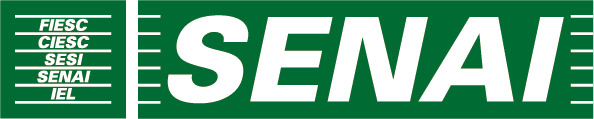 UNIDADE DE INDAIALCURSO TÉCNICO EM TÊXTILAutorizado pela Resolução do Conselho Regional do SENAI/SC nº 046/2021SUMÁRIOIdentificação do Curso e do Estabelecimento de Ensino – Unidade Sede.Unidades sede do EaDSão as unidades que possuem os cursos à distância autorizados. As funções da Sede envolvem:Supervisão do curso e coordenação pedagógica;Ter o projeto do curso autorizado;Manter a estrutura necessária de apoio presencial;Possuir infraestrutura necessária para a execução das situações de aprendizagem propostas;Possuir materiais de consumo necessários para a execução das práticas dos cursos técnicos EaD;Possuir professores para a execução das atividades práticas.		PLANO DE CURSOJustificativa e objetivos do cursoRequisitos de AcessoO candidato com interesse nesse curso técnico deverá atender os seguintes requisitos:Escolaridade mínima: Candidatos matriculados a partir no 2º ano do Ensino Médio ou de Estudos Equivalentes.Vagas abertas à comunidade: a seleção será realizada por ordem de inscrição, sendo convocados para a matrícula os candidatos inscritos até o limite de vagas disponíveis para cada curso.Após a inscrição, o candidato deverá aguardar a convocação da Unidade para a matrícula, o que será feito assim que completar o número mínimo de inscritos para iniciar a turma. O contato será feito por telefone e e-mail informados no formulário de inscrição.O período e local de inscrição serão definidos em edital próprio do processo seletivo dos Cursos Técnicos do SENAI/SC.Se um ou mais estudantes previamente selecionados não realizarem a matrícula, serão chamadas as inscrições subsequentes, sucessivamente, até que se completem as vagas disponibilizadas pela unidade.Cursos técnicos com turmas customizadas para atendimento específico à empresa e outras instituições, o processo seletivo poderá ser estabelecido em termo de convênio/proposta comercial entre a instituição mantenedora (SENAI/SC) e a instituição conveniada/contratante.Matrícula: a matrícula inicial será efetuada mediante solicitação do interessado, assistido por seu pai ou responsável, se menor de idade, com anuência às disposições constantes do Regimento Escolar.São condições para a matrícula inicial: ter sido classificado no processo de seleção, dentro do número de vagas existentes;apresentar a documentação relacionada (via original e cópia).Documentação para a matrícula: no ato da matrícula o estudante deverá apresentar os seguintes documentos:CPF;RG;comprovante de residência;histórico e certificado de conclusão do ensino médio para os estudantes que já o concluíram ou declaração de frequência da segunda ou terceira série do ensino médio quando o estudante estiver cursando;assinatura do contrato de prestação de serviços educacionais;RG e CPF do responsável legal/financeiro para menores de 18 anos e assinatura dos pais ou responsáveis no contrato de prestação de serviços educacionais.laudo médico quando o candidato for pessoa com deficiência.Para a matrícula nas unidades curriculares subsequentes o candidato deverá observar os pré-requisitos identificados no desenho curricular do curso e estar matriculado na série correspondente do Ensino Médio, supletivo ou ter concluído. Observação: O candidato é responsável pelos meios de acesso à Internet, para participação nas aulas online (acesso aproximado de 20 horas semanais) durante o período do curso.É recomendável a configuração mínima de 512 MB de memória RAM, 100 MB de memória cache livre, Internet de banda larga (velocidade mínima de 300 kbps sem compartilhamento com outros computadores e Navegador de Internet com plugin Flash player versão 10.2 ou superior).Perfil Profissional de ConclusãoCompetência Geral (Objetivo Geral): Planejar e coordenar os processos produtivos têxteis, controlar a qualidade e as características dos produtos e desenvolver novos produtos e processos têxteis, seguindo normas e procedimentos de qualidade, de meio ambiente, de saúde e segurança do trabalho.Organização Curricular (Itinerário Formativo 2020)Flexibilidade CurricularEste curso técnico está organizado em módulos introdutório/básico e específicos, conforme apresentado graficamente no itinerário do curso.Os módulos são compostos de conteúdos formativos estabelecidos de acordo com as competências exigidas por cada terminalidade, e que no seu conjunto levam a certificação desta habilitação técnica. Os módulos concluídos possibilitarão ao estudante qualificado fazer parte do mercado de trabalho no âmbito das atribuições da qualificação profissional recebida e também obter créditos para conclusão da habilitação de técnico, atendidas as normas legais em vigor.O plano de curso foi estruturado com observância na legislação, nas Diretrizes Curriculares Nacionais para Educação Profissional de Nível Técnico e no Catálogo Nacional de Cursos Técnicos do Ministério da Educação em vigor, considerando competências profissionais da habilitação previstas no perfil profissional de saída, além das competências previstas em cada bloco, e visando garantir as condições de empregabilidade do egresso.Até 20% da carga horária do curso poderá ser ofertado de modo não presencial, sendo distribuídas entre as unidades curriculares, seguindo diretrizes estabelecidas no “Regulamento Interno 20% Não Presenciais”.Matriz CurricularUnidades Curriculares.(O detalhamento das unidades curriculares está previsto no itinerário formativo do curso – Versão Ano 2020, disponível na Base de Conhecimento artigo 3595 e descrito no ANEXO II deste documento).Definição de Estratégias de EnsinoA estratégia de ensino é fundamental para a promoção de aprendizagens significativas, contextualizadas e motivadoras, entretanto, os processos de ensino e de aprendizagem requerem uma atuação efetiva do docente, que é o responsável pela condução das práticas pedagógicas no contexto escolar. Nesse sentido, cabe ao docente propor atividades concretas, que contribuam para o desenvolvimento de capacidades e apropriação de conhecimentos, ou seja, deve planejar e empregar distintas estratégias de ensino, as quais devem manter estreita relação com a estratégia desafiadora definida na situação de aprendizagem, tendo em vista as condições de espaço, tempo e recursos.São exemplos de estratégia de ensino: atividade prática, dinâmica de grupo, debate, Design Thinking, ensaio tecnológico, estudo de caso, exposição dialogada, gamificação, painel temático, projetos, roda de conversa, sala de aula invertida, seminário, trabalho em grupo, visita técnica, workshop, fórum, resolução de problemas, estudo dirigido e mapa conceitual.Selecionando a Estratégia de Aprendizagem DesafiadoraAs estratégias de aprendizagem desafiadoras são ações didáticas que promovem a reflexão e a tomada de decisão por parte dos estudantes, na busca de soluções para os desafios estabelecidos no percurso formativo. Essas estratégias são componentes das situações de aprendizagem, portanto, devem estar expressas no seu planejamento.Ao definir uma estratégia para uma situação de aprendizagem, é necessário levarmos em consideração algumas variáveis, tomando como referência os seguintes questionamentos:A estratégia escolhida é a que melhor favorece o desenvolvimento das habilidades/capacidades selecionadas de acordo com seus domínios cognitivos, psicomotores e afetivos?A estratégia permite atender o nível de complexidade dos objetos de conhecimentos a serem trabalhados?A carga horária destinada é suficiente para a realização da estratégia proposta?Os espaços e recursos disponíveis possibilitam a realização da estratégia de aprendizagem?No âmbito da Metodologia SENAI de Educação Profissional, são definidas quatro estratégias de aprendizagem desafiadoras:Pesquisa Aplicada - Do ponto de vista da sua natureza, existem dois tipos de pesquisa reconhecidos na literatura: a pesquisa básica e a pesquisa aplicada.A pesquisa básica objetiva gerar novos conhecimentos para o desenvolvimento científico sem um compromisso inicial de aplicação prática. Normalmente, tem um formato acadêmico e está comprometida com linhas de pesquisa relacionadas diretamente aos interesses e às motivações dos pesquisadores, desvinculada de um pedido específico de alguma indústria ou empresa.A pesquisa aplicada, por sua vez, visa gerar conhecimentos para aplicações práticas voltadas a soluções de problemas específicos em diferentes campos de atuação profissional.Situação-Problema - Esta estratégia de aprendizagem propõe-se a desafiar o estudante a mobilizar capacidades na resolução de um problema relacionado à realidade da sua ocupação. Para ser instigante, é fundamental que a situação seja apresentada de forma contextualizada, possibilitando a construção de uma ou mais respostas para a sua solução. Pode ser real ou hipotética, de ordem teórica e prática, envolvendo elementos de um desempenho profissional.A solução para o problema proposto deve ser planejada pelos estudantes, testada e implantada, quando necessário. Nesse caso, não há uma “resposta correta” ou soluções anteriores que possam ser reproduzidas.A situação-problema deve suscitar no estudante uma postura ativa e a motivação necessária para buscar suas próprias respostas, em vez de esperar uma resposta já elaborada pelo Docente ou por outras pessoas. Nessa perspectiva, o problema apresentado deve envolver uma situação desafiadora para a qual não se dispõe de um caminho rápido e direto que conduza à solução.Estudo de Caso - Esta estratégia caracteriza-se pela exposição de um fato ou um conjunto de fatos, reais ou fictícios, composto por uma ou mais circunstâncias complexas polêmicas, com suas respectivas soluções, de modo a propiciar a análise do contexto, da problemática e da (s) solução(ões) apresentada(s).Projetos - O projeto é a explicitação de um conjunto de ações planejadas, executadas e monitoradas, com objetivos claramente definidos, dentro de um período limitado de tempo, com início e fim estabelecidos. Caracteriza-se pela flexibilidade e abertura ao imprevisível, uma vez que podem emergir, durante o processo, variáveis e conteúdo não identificados a priori.Para que o resultado seja alcançado, o projeto deve ser organizado em etapas, com entregas e prazos espaçados, que permitirão a construção gradativa da solução final. Dessa forma, o sucesso depende, principalmente, da gestão, ou seja, do acompanhamento do cumprimento de cada uma das fases do projeto, tendo em vista o melhor aproveitamento de tempo e recursos e, caso necessário, o redirecionamento das ações.Projeto Integrador - O projeto integrador é um tipo de projeto previsto pela Metodologia SENAI de Educação Profissional, que tem como foco a inserção do estudante no contexto da tecnologia e da ciência, da construção do conhecimento, da autoria, da curiosidade, da investigação, da descoberta e da motivação intelectual, considerando situações típicas do mundo do trabalho.Esta estratégia de aprendizagem assume caráter interdisciplinar, uma vez que os seus eixos organizadores são as capacidades básicas, técnicas e socioemocionais de distintas unidades curriculares que, inseridas em um contexto desafiador e significativo, despertam o interesse do estudante.As Estratégias de Aprendizagem Desafiadoras  são concebidas como um conjunto de ações que planejadas pedagogicamente favorecem aprendizagens efetivas, por meio das (Situações-problema, projetos, projetos integradores, estudos de caso e pesquisa aplicada) e diferentes estratégias de ensino (exposição dialogada, atividade prática, trabalho em grupo, dinâmica de grupo, visita técnica, ensaio tecnológicos, workshop, seminário, painel temático, gamificação, Sala de Aula Invertida, Design Thinking  e etc).Importa que as Estratégias de Aprendizagem Desafiadoras sejam contextualizadas, que tenham valor sociocultural, evoquem saberes, estimulem a criatividade e mobilizem a solução de problemas, a testagem de hipóteses e a tomada de decisão, permitindo ao estudante desenvolver as capacidades que sustentam as competências definidas no Perfil Profissional. As Estratégias de Aprendizagem Desafiadoras não se referem a apenas uma atividade, mas a um conjunto de ações que norteiam o desenvolvimento da prática docente, propiciando a oportunidade do aprender fazendo.   A perspectiva do desafio e da aderência à realidade do futuro ambiente de trabalho resulta na motivação dos estudantes e na efetividade de sua aprendizagem, promovendo de modo natural a mobilização de saberes e incentivando a criatividade na resolução de problemas. Estágio Não-ObrigatórioO estágio supervisionado configura-se como eixo articulador na construção de competências profissionais, por meio de experiências e participação em situações reais de vida e trabalho, solidificando a profissionalização, além de explorar capacidades socioemocionais indispensáveis para viver com ética e responsabilidade. Para a indústria, além de constituir um eficaz sistema de recrutamento e seleção de futuros colaboradores, o estágio possibilita a descoberta de recursos humanos ajustados às reais demandas, nas quais o estudante poderá contribuir com a geração de ideias e soluções inovadoras.A legislação específica na Lei nº 11.788, de 25 de setembro de 2008, traz a definição de estágio supervisionado conforme segue “ Estágio é ato educativo escolar supervisionado, desenvolvido no ambiente de trabalho, que visa à preparação para o trabalho produtivo de educandos que estejam frequentando o ensino regular em instituições de educação superior, de educação profissional, de ensino médio, da educação especial e dos anos finais do ensino fundamental, na modalidade profissional da educação de jovens e adultos”.  Critérios de aproveitamento de conhecimentos e experiências anterioresDe acordo com a legislação vigente, a escola pode aproveitar conhecimentos e experiências anteriores, desde que diretamente relacionados com o perfil profissional de conclusão da respectiva qualificação ou habilitação profissional, adquiridos:no ensino médio;em qualificações profissionais e etapas ou módulos de nível técnico concluídos em outros cursos;em cursos de educação profissional de nível básico, mediante avaliação do estudante;no trabalho ou por outros meios informais, mediante avaliação do estudante; ereconhecidos em processos formais de certificação profissional.Com base no previsto na legislação em vigor, o SENAI-SC normatizou o aproveitamento de conhecimentos e experiências anteriores, dos estudantes regularmente matriculados nos cursos de nível técnico da Educação Profissional, por meio da “Norma e Procedimentos” (NP) relativa a Registros Escolares.Critérios e procedimentos de avaliação da aprendizagemCaracterísticas da AvaliaçãoA avaliação é parte integrante do processo de aprendizagem, ou seja, é um processo mediador na construção do currículo e se encontra intimamente relacionada à gestão da aprendizagem dos estudantes.A avaliação deve ter como objetivo promover a união entre a teoria e a prática favorecendo assim a oportunidade de desenvolver o olhar crítico e construtivo tornando o processo de aprendizagem autônomo, reflexivo e participativo, enriquecendo e aprimorando a cada unidade curricular.Com base na metodologia dos desafios serão aplicadas avaliações estratégicas como simulação de situações reais, atividade em grupo, desenvolvimento de projetos e ou estudos de caso. Estas avaliações estão estruturadas da seguinte maneira:Momento à distância:Apresentação dos critérios de avaliação aos estudantes.Introdução contextualizada de cada atividade.Descrição do desafio/atividade.Apresentação das atividades a serem desenvolvidas em grupo.Momento presencial:Apresentação dos critérios de avaliação aos estudantes.Apresentação das atividades realizadas a distância.Destaque dos pontos chaves para a resolução dos desafios/atividades por meio do tutor.Fechamento dos desafios com os grupos, destacando os pontos positivos e aspectos a melhorar.Esta metodologia foi escolhida por:Promover a internalização do conhecimento;Exercitar a capacidade de argumentação;Considerar a bagagem cultural do estudante;Estimular a criatividade, pois reconhece que não existe um único caminho para resolução de um problema;Promover trocas de experiências entre tutor/estudante, estudante/estudante, estimulando o estabelecimento de relações interpessoais e o respeito mútuo entre as partes envolvidas;Exercitar a visão sistemática a partir da prática do estabelecimento de inter-relações entre vários fatores que podem impactar a situação avaliada.Critérios e Formas de AvaliaçãoA avaliação do aproveitamento do estudante durante o período letivo será feita de maneira contínua, cumulativa e abrangente, preponderando os aspectos qualitativos sobre os quantitativos.Por aspectos qualitativos entenda-se o nível de capacidade do educando, comportamento, assiduidade, grau de aperfeiçoamento e significância das atividades desenvolvidas, organização de ideias e a expressão pessoal.O rendimento escolar será avaliado pelo aproveitamento do estudante, envolvendo os aspectos cognitivos, afetivos e psicomotores, por meio de instrumentos de avaliação variados, tais como:avaliação teórica e/ou prática;observação diária dos professores;trabalhos de pesquisa individual ou em grupo;entrevistas e arguições;resolução de exercícios;execução de experimentos ou projetos;trabalhos práticos;relatórios referentes aos trabalhos; eoutros instrumentos que a experiência pedagógica indicar.Os critérios para a avaliação da aprendizagem estão definidos na NP (Normas e Procedimentos) relativa a Registros Escolares.RecuperaçãoA recuperação será oferecida de forma paralela e durante o período letivo, sempre que o estudante ou a turma apresente baixo rendimento escolar, atendendo ao estabelecido na legislação vigente.A avaliação obtida após os estudos de recuperação em que o estudante demonstre ter superado as dificuldades, substituirá a anterior referente aos mesmos objetivos.Sistema de Avaliação da Educação Profissional e Tecnológica (SAEP)O Saep é uma estratégia do SENAI em âmbito nacional, que iniciou em 2010 e foi concebida para avaliar a qualidade dos cursos de educação profissional oferecidos pelo SENAI. Essa ação avalia o desempenho dos estudantes concluintes (aqueles que tiverem concluído 80% ou mais da carga horária total do curso), com o objetivo de aferir as competências necessárias ao desempenho da ocupação.Além disso, deve também subsidiar a manutenção ou o redirecionamento de ações pedagógico-institucionais adequadas aos seus contextos locais, contribuir para mudanças no processo de ensino-aprendizagem e de gestão educacional necessárias ao contínuo avanço da educação profissional, proporcionar maior transparência à educação profissional e tecnológica do SENAI e contribuir para o levantamento de indicadores de qualidade educacional.O Saep permite a avaliação de quatro dimensões do processo educacional, sendo elas: Avaliação de Projetos de Cursos, Avaliação de Desenvolvimento de Cursos, Avaliação de Desempenho e Acompanhamento de Egressos.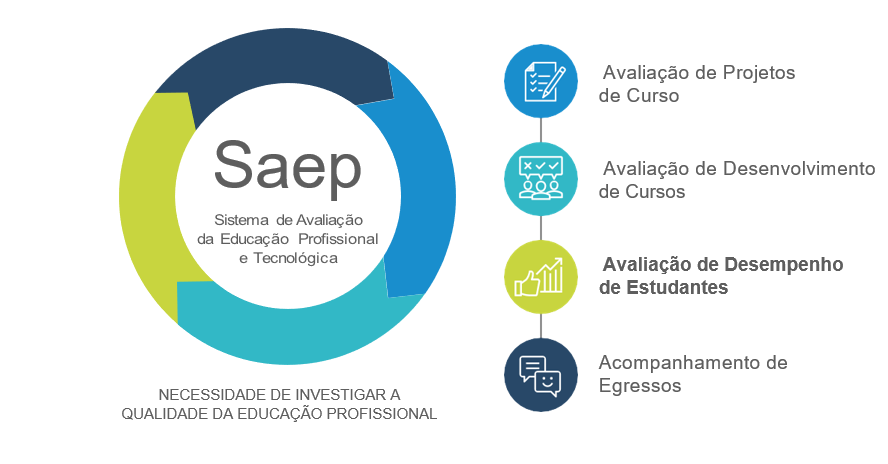 Avaliação de Projetos de Curso: objetiva permitir o planejamento de um curso, desde o momento em que foi detectada a necessidade de concebê-lo e implantá-lo, até o momento em que se finaliza a elaboração do plano de curso;Avaliação do Desenvolvimento de Cursos: pretende garantir a eficácia dos processos de ensino e de aprendizagem e avaliar o desenvolvimento dos cursos, antes do início, no meio e no final do curso;Avaliação de Desempenho de Estudantes: visa avaliar o desempenho de estudantes concluintes, com o objetivo de aferir as competências imprescindíveis ao desempenho da ocupação previsto no perfil profissional;Avaliação de Egressos: pretende realizar análise consistente dos impactos e benefícios para os egressos da educação profissional que buscam inserção e desenvolvimento no mercado de trabalho.A metodologia utilizada na aplicação da avaliação Saep é a MSEP, que aborda a avaliação processual com o objetivo de garantir que o estudante desenvolva todas as competências e habilidades estabelecidas no projeto de curso e que os seus resultados são interpretados à luz da Teoria de Resposta ao Item (TRI).Instalações, equipamentos, recursos tecnológicos e bibliotecaInstalaçõesEquipamentos/Máquinas/Mobiliário/SoftwaresBibliotecaAcervo BibliográficoObs: não é obrigatório o preenchimento de referências complementares, mas caso sejam identificadas podem ser incluídas. Referências complementares são aquelas que não atingem o número mínimo de três exemplares.  InvestimentosO detalhamento de infraestrutura acima descrito é suficiente para execução deste curso técnico?Infraestrutura tecnológica de suporte em atendimento remoto aos estudantes e professores Corpo Técnico e DocentesCorpo Técnico Administrativo da MantenedoraCorpo Técnico Administrativo do CDICorpo Docente/TutoresCertificados e DiplomasO estudante que concluir com aproveitamento os módulos formativos e comprovar a conclusão do ensino médio ou de estudos equivalentes receberá o diploma com titulação de Curso Técnico, desde que o prazo entre a conclusão do primeiro período letivo e do último não exceda a cinco anos, independente de terem sidos cursados em diferentes instituições credenciadas pelos sistemas federal e estadual de ensino.Alguns Itinerários Formativos possuem certificação intermediária, nestes casos o estudante receberá certificação de qualificação profissional ao concluir com aproveitamento os módulos previstos na matriz curricular. No verso dos certificados de qualificação profissional estarão explicitadas as unidades curriculares cursadas no referido módulo e as respectivas competências profissionais definidas no perfil profissional de conclusão do módulo.No histórico escolar, que acompanha o diploma de curso técnico, serão explicitadas todas as informações referentes ao aproveitamento do estudante durante o curso e as competências definidas no perfil profissional de conclusão.Desenvolvimento da ação pedagógica AnexosAnexo I – Resolução do Conselho Regional de criação do cursoAnexo II – Detalhamento das unidades curriculares Anexo III – Matriz de Competência do Sistema de Avaliação da Educação Profissional - SAEPAnexo I – Resolução do Conselho Regional de criação do curso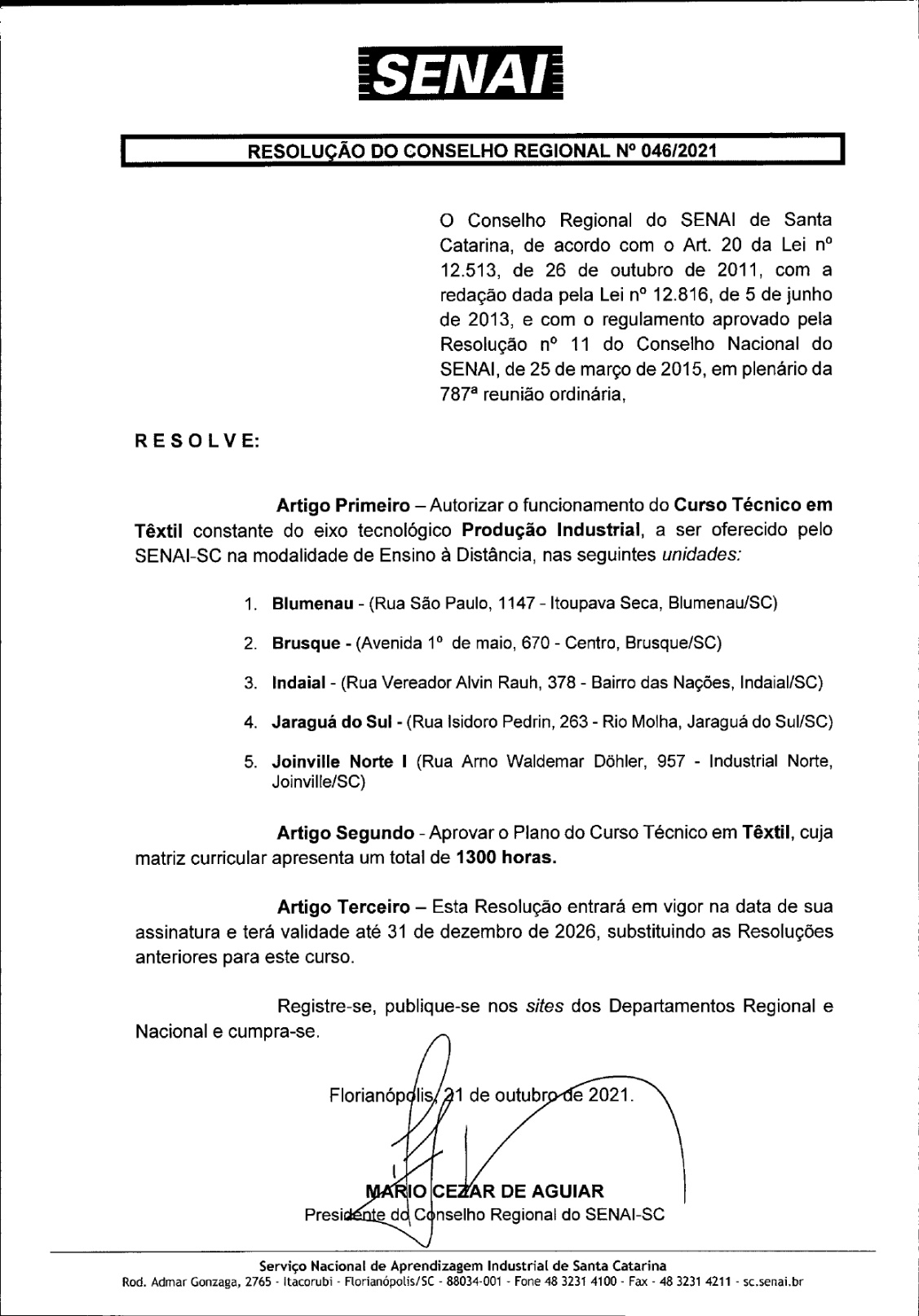 Anexo II – Detalhamento das unidades curricularesAnexo III – Matriz de Competência do Sistema de Avaliação da Educação Profissional – SAEP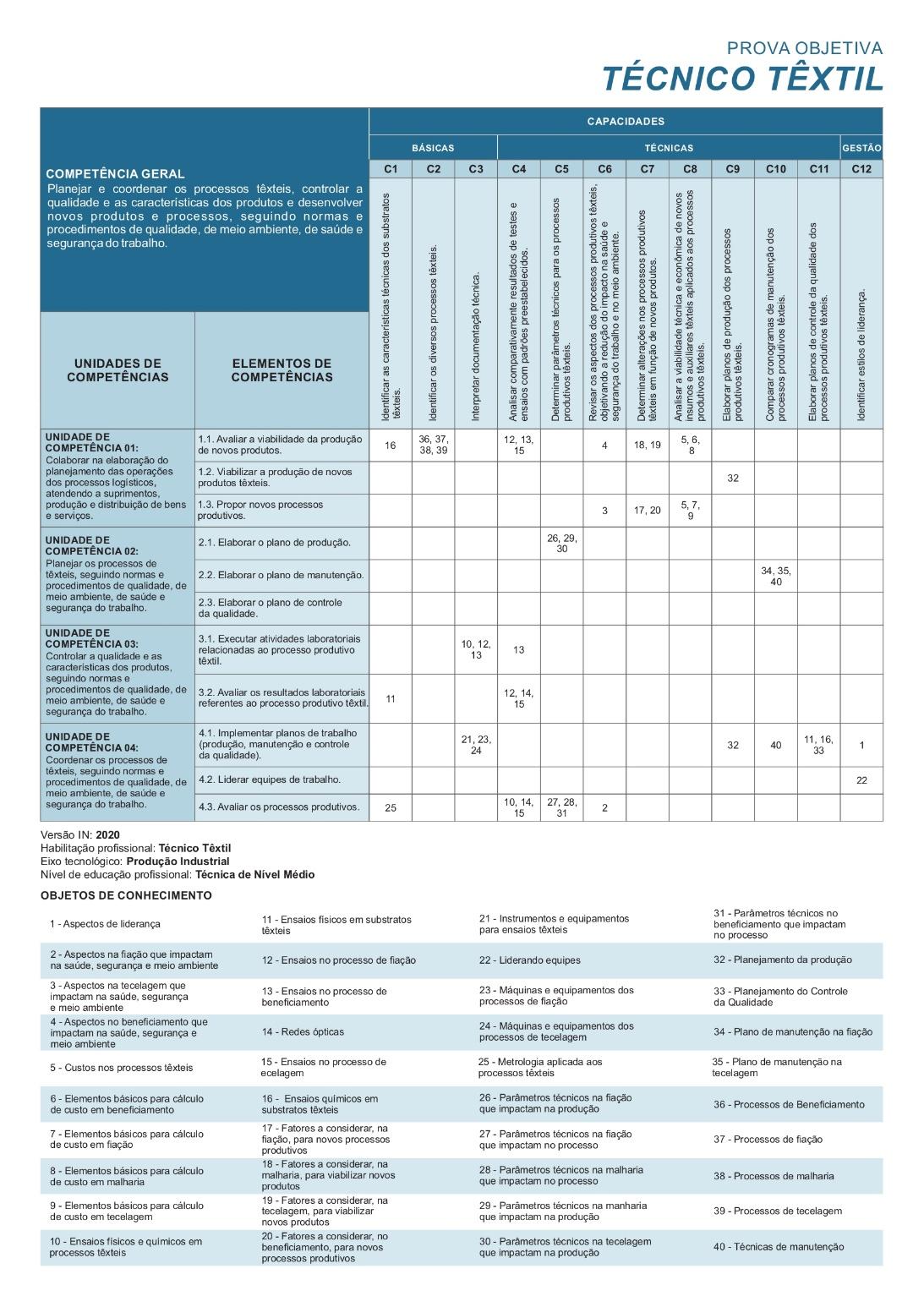 PROJETO DE AUTORIZAÇÃO DE FUNCIONAMENTO DE CURSO TÉCNICOMODALIDADE DE ENSINO À DISTÂNCIAEIXO TECNOLÓGICOPRODUÇÃO INDUSTRIALFlorianópolis, novembro de 2021CNPJ: 03.774.688/0031-70Razão Social:SERVIÇO NACIONAL DE APRENDIZAGEM INDUSTRIALEsfera Administrativa:SENAI/SC em INDAIALEndereço (Rua, No): Rua Alvin Rauh Júnior, 378 - NaçõesCidade/UF/CEP: Indaial/SC/ 89130-000Telefone/Fax: (47) 3281 6400E-mail de contato: indaial@sc.senai.brSite da unidade:www.sc.senai.brHabilitação, qualificações e especializações:Habilitação, qualificações e especializações:Habilitação, qualificações e especializações:1Habilitação:TÉCNICO EM TÊXTIL1Carga Horária:1300HFunção 1:Planejar os processos produtivos têxteis, seguindo normas e procedimentos de qualidade, de sustentabilidade, de saúde e segurança do trabalho.Função 1:Planejar os processos produtivos têxteis, seguindo normas e procedimentos de qualidade, de sustentabilidade, de saúde e segurança do trabalho.SubfunçõesPadrões de DesempenhoElaborar o plano de produçãoConsiderando a capacidade de produção instalada e disponível para atender à demanda da programação da produção prevista. Seguindo informações da ficha técnica do produto definidas para elaborar o plano de produção. Seguindo cronogramas de setups e separações de lotes, conforme programação da produção prevista para elaborar o plano de produção. Considerando materiais têxteis, equipamentos e processo produtivo para estabelecimento dos indicadores de desempenho do setor produtivo.Elaborar o plano de controle da qualidadeConsiderando normas técnicas, características do produto e parâmetros de qualidade para elaborar plano de controle da qualidade. Considerando as necessidades de controle da qualidade das matérias primas têxteis para elaborar plano de controle da qualidadePreparar a implantação do plano de manutençãoConsiderando procedimentos técnicos operacionais, com base no tipo de máquina e/ou equipamento para implantação do plano de manutenção. Considerando cronograma definido para a realização da manutenção, de acordo com o catálogo de máquinas e equipamentos. Considerando recursos para a realização da manutenção conforme cronograma do plano de manutençãoFunção 2: Coordenar os processos produtivos têxteis, seguindo normas e procedimentos de qualidade, de sustentabilidade, de saúde e segurança do trabalho.Função 2: Coordenar os processos produtivos têxteis, seguindo normas e procedimentos de qualidade, de sustentabilidade, de saúde e segurança do trabalho.SubfunçõesPadrões de DesempenhoOperacionalizar os planos de produção, de manutenção e de controle da qualidade.Considerando o planejamento prévio na execução dos planos de produção, de manutenção e de controle da qualidade. Considerando normas técnicas e procedimentos da empresa para operacionalizar os planos de produção, de manutenção e de controle da qualidade. Considerando as normas de sustentabilidade, saúde e segurança do trabalho.Coordenar equipes de trabalho.Considerando os parâmetros estabelecidos pela empresa, na avaliação do desempenho da equipe. Considerando as normas de sustentabilidade, saúde e segurança do trabalho. Considerando necessidades de capacitação dos profissionais na coordenação de equipes de trabalho. Considerando o planejamento prévio de produção para orientações da equipe quanto ao desenvolvimento das atividades.Monitorar a execução dos planos de trabalho de produção, de manutenção e de controle da qualidade.Considerando o planejamento prévio dos planos de trabalho de produção, de manutenção e de controle da qualidade para monitorar a sua execução. Considerando indicadores de desempenho e relatório de resultados para monitorar a execução dos planos de trabalho de produção, de manutenção e de controle da qualidade.Avaliar os processos produtivos têxteis.Considerando o processo produtivo têxtil para Identificar oportunidades de melhorias técnicas. Considerando indicadores de desempenho visando a eficiência do processo produtivo têxtil. Considerando indicadores de desperdícios visando a eficiência do processo produtivo têxtil.Função 3: Controlar a qualidade e as características dos produtos, seguindo normas e procedimentos de qualidade, de sustentabilidade, de saúde e segurança do trabalho.Função 3: Controlar a qualidade e as características dos produtos, seguindo normas e procedimentos de qualidade, de sustentabilidade, de saúde e segurança do trabalho.SubfunçõesPadrões de DesempenhoExecutar atividades laboratoriais relacionadas ao processo produtivo têxtil.Seguindo normas de sustentabilidade, higiene, saúde e segurança do trabalho. Considerando normas e procedimentos estabelecidos para realizar ensaios e testes relacionados ao processo produtivo têxtil. Considerando procedimentos estabelecidos para redação de registros relacionados ao processo produtivo têxtil. Considerando os procedimentos de calibração para realizar ajustes, regulagens e reparos de instrumentos de ensaios e testes relacionados ao processo produtivo têxtil.Avaliar os resultados laboratoriais referentes ao processo produtivo têxtil.Considerando os resultados dos ensaios e testes na elaboração de relatório técnico relacionadas ao processo produtivo têxtil. Considerando padrões preestabelecidos para comparação dos resultados dos ensaios e testes relacionadas ao processo produtivo têxtil.Função 4: Desenvolver novos produtos e ou processos têxteis, seguindo normas e procedimentos de qualidade, de sustentabilidade, de saúde e segurança do trabalho.Função 4: Desenvolver novos produtos e ou processos têxteis, seguindo normas e procedimentos de qualidade, de sustentabilidade, de saúde e segurança do trabalho.SubfunçõesPadrões de DesempenhoPesquisar alternativas de materiais, produtos e processos têxteisConsiderando as demandas do mercado para pesquisar alternativas de materiais, produtos e processos têxteis. Considerando a disponibilidade de matéria prima, maquinas e equipamentos de fornecedores para busca de alternativas. Considerando métodos e técnicas de pesquisa para busca de alternativas de materiais, produtos e processos têxteis. Considerando as possibilidades de aprimoramento tecnológico para busca de alternativas de materiais, produtos e processos têxteis.Projetar novos produtos e processos têxteis.Considerando os resultados da pesquisa sobre alternativa de materiais, produtos e processos têxteis para definir objetivo, metodologia e justificativa do projeto. Considerando possíveis custos do novo produto e/ou processo para elaborar seu projeto. Seguindo de normas de sustentabilidade, higiene, saúde e segurança do trabalho. Considerando normas e procedimentos da empresa para projetar novos produtos e processos têxteisViabilizar tecnicamente novos produtos e processos produtivos têxteis.Considerando o projeto para viabilizar tecnicamente novos produtos e processos produtivos têxteis. Considerando a capacidade produtiva da empresa para viabilizar tecnicamente novos produtos e processos produtivos têxteis. Considerando o desempenho do protótipo para elaboração de relatório técnicoImplementar novos produtos e processos têxteis.Considerando ficha técnica do produto para identificar os requisitos necessários para a sua produção.Considerando o processo produtivo para identificar o fluxo de produção têxtil. Considerando indicadores de desempenho do produto e da produção para implementar novos produtos e processos têxteis. Considerando normas de sustentabilidade, de higiene, saúde e segurança do trabalho. Considerando requisitos de parametrização dos sistemas automatizados de gestão da produção para implementar novos produtos e processos têxteis.COMPETÊNCIAS SOCIOEMOCIONAISAPRENDIZAGEM SIGNIFICATIVA E ESTRATÉGIAS DE APRENDIZAGEM - Demonstrar postura proativa e atitude inovadora, adaptando-se, com criatividade e flexibilidade, a novos contextos tecnológicos e organizacionais.CRIATIVIDADE, ORIGINALIDADE E INICIATIVA - Orientar seu comportamento para a consecução de objetivos individuais e coletivos, de modo organizado e esforçado, fazendo escolhas em relação a vida profissional e estimulando a liberdade e autonomia.ÉTICA - Apresentar comportamento ético na conduta profissional, vivenciando valores, respeitando princípios, praticando a inclusão e justiça social, respeitando diferenças.INTELIGÊNCIA EMOCIONAL: AUTOCONHECIMENTO E AUTORREGULAÇÃO - Apresentar controle, previsibilidade e consistência nas reações emocionais, demonstrando consciência das suas emoções, forças e limitações, o que as provoca e os possíveis impactos nas atividades profissionais e relações de trabalho.INTELIGÊNCIA EMOCIONAL: PERCEPÇÃO SOCIAL E HABILIDADES DE RELACIONAMENTO - Apresentar habilidade para ouvir bem e dialogar com o outro, demonstrando empatia e consciência do valor da escuta e do diálogo nas relações e atividades profissionais.LIDERANÇA E INFLUÊNCIA SOCIAL E EMPREENDEDORISMO - Engajar-se em equipes de trabalho, demonstrando flexibilidade e adaptabilidade, respeitando pares, superiores e subordinados, compartilhando e valorizando conhecimentos, ideias, experiências e opiniões e contribuindo com a melhoria do clima e a sinergia do grupo.PENSAMENTO CRÍTICO E INOVAÇÃO - Expressar-se de modo crítico e com base em evidências claras, ponderando diferentes fatos, ideias, opiniões, visões e perspectivas, aplicáveis às atividades sob a sua responsabilidade.RESOLUÇÃO DE PROBLEMAS COMPLEXOS - Reconhecer demandas e apresentar possibilidades para resolução de problemas em contextos de sua atuação profissional, demonstrando postura proativa.CONTEXTO DE TRABALHO DA OCUPAÇÃOCONTEXTO DE TRABALHO DA OCUPAÇÃOMeios de Produção (equipamentos, ferramentas, instrumentos, materiais e outros)Legislações trabalhista, ambiental, de saúde e Segurança do Trabalho, etc. Publicações do setor (revistas técnicas, artigos técnicos, catálogos de equipamentos, produtos e serviços, anais de congressos, publicações eletrônicas, etc.) Normas técnicas Maquinas e Equipamentos para acabamentos especiais Instrumentos e utensílios de laboratório químico Microscópios Teares para obtenção de tecidos de malhaMaquinas e Equipamentos utilizados na fiação Equipamentos laboratoriais e instrumentos de medição, verificação e controle para fibras, fios e tecidos Equipamentos de metrologia Equipamentos de laboratório de beneficiamento têxtil Maquinas e Equipamentos de preparação à tecelagem Maquinas e Equipamentos de sistemas de utilidades (caldeiras, compressores, etc.) Equipamentos associados à informática (computadores, impressoras, plotter, escâner, etc.) Maquinas e Equipamentos para revisão de tecidos em estado cru e acabados Máquinas e equipamentos de beneficiamento têxtil Teares para obtenção de tecido plano (cala) Maquinas e Equipamentos utilizados na fabricação de nãotecidos Impressoras 3D. Equipamentos laboratoriais para ensaios de controle da qualidade. Kit de ferramentas especificas de acordo com cada máquina e equipamento. Instrumentos de metrologia Kit de padronagem têxtil.Formação Profissional Relacionada à Ocupação (Recomendação de ofertas formativas, em diversos níveis e modalidades, que permitem ao trabalhador se desenvolver profissionalmente)Formação Profissional Relacionada à Ocupação (Recomendação de ofertas formativas, em diversos níveis e modalidades, que permitem ao trabalhador se desenvolver profissionalmente)Design Têxtil Engenharia da Produção Engenharia Mecânica Engenharia Química Engenharia Têxtil Graduação em Química Graduação em Química Têxtil Graduação em Têxtil e Moda Técnico em química Tecnólogo em Processos de Produção Tecnólogo TêxtilDesign Têxtil Engenharia da Produção Engenharia Mecânica Engenharia Química Engenharia Têxtil Graduação em Química Graduação em Química Têxtil Graduação em Têxtil e Moda Técnico em química Tecnólogo em Processos de Produção Tecnólogo TêxtilCONDIÇÕES DE TRABALHOCONDIÇÕES DE TRABALHOCondições ambientais Utilização de máquinas, ferramentas, equipamentos e insumos com diferentes graus de periculosidade e insalubridadeAmbientes de fábrica, laboratórios e escritórios Turnos e horários Disponibilidade para viagens. Trabalha, aos finais de semanas. Trabalha em turnos, inclusive em revezamento.Riscos profissionais Riscos de acidentes: Arranjo físico inadequado; Máquinas e equipamentos sem proteção; Ferramentas inadequadas ou defeituosas; Iluminação inadequada; Eletricidade; Probabilidade de incêndio ou explosão; Armazenamento inadequado Riscos biológicos: Contaminação por bactérias; protozoários; fungos e parasitas Riscos Psicossociais: Sobrecarga de trabalho; Clima organizacional instável; Excesso de exigências no trabalho. Riscos ergonômicos: Exigência de postura inadequada; Controle rígido de produtividade; Imposição de ritmos excessivos de trabalho; Trabalho em turno e noturno; Jornadas de trabalho prolongadas. Riscos físicos: Exposição a ruídos; vibrações; radiações não ionizantes; frio; calor e umidade. Riscos químicos: Poeiras; Névoas; Neblinas; Gases; Vapores; substâncias, compostos ou produtos químicos.Equipamentos de Segurança Sapatos Botas com biqueira de aço e/ou PVC Óculos e viseiras Máscaras e filtros Botinas Protetor auricular (concha, plug) Sistema de bloqueio e sinalização de segurança (não opere este equipamento) Enclausuramento: fechamento de máquina barulhenta para eliminar barulho excessivo. Luvas cano curto Sistema de exaustão: elimina gases, vapores ou poeiras contaminantes.Condições ambientais Utilização de máquinas, ferramentas, equipamentos e insumos com diferentes graus de periculosidade e insalubridadeAmbientes de fábrica, laboratórios e escritórios Turnos e horários Disponibilidade para viagens. Trabalha, aos finais de semanas. Trabalha em turnos, inclusive em revezamento.Riscos profissionais Riscos de acidentes: Arranjo físico inadequado; Máquinas e equipamentos sem proteção; Ferramentas inadequadas ou defeituosas; Iluminação inadequada; Eletricidade; Probabilidade de incêndio ou explosão; Armazenamento inadequado Riscos biológicos: Contaminação por bactérias; protozoários; fungos e parasitas Riscos Psicossociais: Sobrecarga de trabalho; Clima organizacional instável; Excesso de exigências no trabalho. Riscos ergonômicos: Exigência de postura inadequada; Controle rígido de produtividade; Imposição de ritmos excessivos de trabalho; Trabalho em turno e noturno; Jornadas de trabalho prolongadas. Riscos físicos: Exposição a ruídos; vibrações; radiações não ionizantes; frio; calor e umidade. Riscos químicos: Poeiras; Névoas; Neblinas; Gases; Vapores; substâncias, compostos ou produtos químicos.Equipamentos de Segurança Sapatos Botas com biqueira de aço e/ou PVC Óculos e viseiras Máscaras e filtros Botinas Protetor auricular (concha, plug) Sistema de bloqueio e sinalização de segurança (não opere este equipamento) Enclausuramento: fechamento de máquina barulhenta para eliminar barulho excessivo. Luvas cano curto Sistema de exaustão: elimina gases, vapores ou poeiras contaminantes.EVOLUÇÃO DA OCUPAÇÃOEVOLUÇÃO DA OCUPAÇÃOAtividades que tendem a se tornar importantesMonitorar sistemas automatizados. Melhoria do processo produtivo Participação em seminários, congressos e reuniões técnicas Pesquisas de novas tendências de mercado Pesquisas e implementação de novas tecnologias Redação de artigos técnicos Sistemas de gestão: design, qualidade e produtividade, meio ambiente e segurança Visita a feiras técnicas e a plantas industriaisTendências de Mudanças nos Fatores Tecnológicos, Organizacionais e EconômicosContexto Profissional Indústrias têxteis e afins (comércio, confecções, atacadistas têxteis, agências de importação e exportação (traders), empresas certificadoras OCC) Ambientes de produção da área têxtil Empresas de micro, pequeno, médio e grande porte Laboratórios de pesquisa, desenvolvimento e apoio à produção e prestação de serviços Órgãos fiscalizadores Órgãos normatizadoresVendas técnicas, suporte técnico e assistência técnica Possíveis Saídas para o Mercado de Trabalho Técnico TêxtilAnoMóduloUnidades CurricularesUnidades CurricularesCH TotalCH EADCH PresencialCH Semestre1º anoBásico Módulo Indústria01Introdução à Tecnologia da Informação e Comunicação400406501º anoBásico Módulo Indústria02Introdução ao Desenvolvimento de Projetos120126501º anoBásico Módulo Indústria03Saúde e Segurança no Trabalho120126501º anoIntrodutório04Fundamentos Técnicos de Fibras e Composições Têxteis  303006501º anoIntrodutório05Matemática e Estatística Aplicadas4016246501º anoIntrodutório06Fundamentos da Tecnologia de Fiação3016146501º anoEspecífico III07Processos de Fiação180160206501º anoIntrodutório08Fundamentos da Tecnologia de Tecelagem3016146501º anoEspecífico III09Processos de Tecelagem180160206501º anoEspecífico I10Planejamento e Controle dos Processos Têxteis4016246501º anoEspecífico I11Coordenação de Equipes400406501º anoInovação12Projeto de Inovação: Processo Criativo160166502º anoBásico Módulo Indústria13Introdução a Indústria 4.0240242º anoBásico Módulo Indústria14Sustentabilidade nos processos industriais8082º anoBásico Módulo Indústria15Introdução a Qualidade e Produtividade160162º anoIntrodutório16Fundamentos da Tecnologia de Malharia 3016142º anoEspecífico III17Processos de Malharia180160202º anoIntrodutório18Fundamentos da Tecnologia de Beneficiamento3016142º anoEspecífico III19Processos de Beneficiamento180160202º anoEspecífico II20Controle de Qualidade Têxtil7040302º anoEspecífico I21Gestão dos Processos Têxteis6416482º anoInovação22Projeto de Inovação: Modelagem de Projetos241212Inovação23Projeto de Inovação: Mindset Empreendedor e Prototipação241212Distribuição da Carga horáriaDistribuição da Carga horáriaDistribuição da Carga horáriaDistribuição da Carga horáriaDistribuição da Carga horária1300QuantidadeLaboratório/Sala de Aula/Ambientes de Apoio/Ambientes de prática profissionalÁrea (m²)1Sala de Coordenação301Sala de Professores421Sala de Aula63,571Laboratório Informática 159,601Lanchonete / Cantina196,321Pátio / Área de Lazer / Convivência323,921Setor de Atendimento / Tesouraria / Administração30,871Biblioteca59,931Estacionamento para Professores e Alunos7.000Nome:Nome:Sala de AulaSala de AulaNºDescriçãoDescriçãoQuantidade1Mesas e cadeirasMesas e cadeiras302Projetor multimídiaProjetor multimídia13Ar-condicionadoAr-condicionado14Quadro BrancoQuadro Branco15Computador para o docenteComputador para o docente1Nome:Nome:Laboratório de Informática 01Laboratório de Informática 01NºDescriçãoDescriçãoQuantidade1ComputadorComputador302Projetor multimídiaProjetor multimídia13Ar-condicionadoAr-condicionado14Quadro BrancoQuadro Branco1BásicaBásicaBásicaBásicaNºUnidade curricularReferência BibliográficaQuantidade1Planejamento e Controle dos Processos TêxteisDEMETRESCO, Sylvia; REGAMEY, Rita. Tipologia e estética do visual merchandising = typologie et esthétique du visual merchandising. São Paulo (SP): Estação das Letras, 2012. 268 p. ISBN 9788560166589.3 (Blumenau)2Matemática e Estatística AplicadasFISCHER, Anette. Construção de vestuário: ação ou processo de construir vestimentas. Porto Alegre: Bookman, 2010. 191 p. (Fundamentos de design de moda; 3). ISBN 9788577806393.3 (Indaial)3Matemática e Estatística AplicadasLEONE, George Sebastião Guerra. Custos: planejamento, implantação e controle. 3. ed. São Paulo (SP): Atlas, c2000. 518 p. ISBN 9788522425358.4 (Indaial)4Fundamentos da Tecnologia de FiaçãoSENAC Departamento Nacional; Fios e fibras: oficina de artesanato. Rio de Janeiro (RJ): SENAC/DN, 2002. 80 p. ISBN 8574580961.3 (Blumenau)5Processos de FiaçãoRIBEIRO, Luiz Gonzaga. Introdução à tecnologia têxtil: volume II. Rio de Janeiro (RJ): CETIQT, 1984. 208 p.1 (Indaial)6Fundamentos da Tecnologia de TecelagemARAÚJO, Mário de; ROCHA, Ana Maria. Tecnologia da tecelagem. Lisboa, PO: Direcção Geral da Indústria, [198-?]. v. 1 (257 p.)1 (Indaial)7Processos de TecelagemPEZZOLO, Dinah Bueno. Tecidos: história, tramas, tipos e usos. 4. ed. São Paulo (SP): SENAC, 2013. 328 p. ISBN 9788539602056.5 (Indaial)8Controle de Qualidade TêxtilSILVA, José Felisberto Cardoso da. Malharia circular: controle de qualidade no processo de fabricação. Rio de Janeiro (RJ): SENAI/DN, 1999. 100 p. (Tecnologia Têxtil)5 (Blumenau)9Controle de Qualidade TêxtilERHARDT, Theodor (Org.). Curso técnico têxtil: física e química aplicada, fibras têxteis, tecnologia. São Paulo (SP): EPU, c1976. 3 v.4 (Blumenau)10Fundamentos da Tecnologia de BeneficiamentosPEZZOLO, Dinah Bueno. Tecidos: história, tramas, tipos e usos. 4. ed. São Paulo (SP): SENAC, 2013. 328 p. ISBN 9788539602056.5 (Indaial)11Processos de BeneficiamentosCHATAIGNIER, Gilda. Fio a fio: tecidos, moda e linguagem. São Paulo (SP): Estação das Letras, c2006. 165 p. ISBN 9788560166008.14 (Indaial)12Fundamentos da Tecnologia de MalhariaSISSONS, Juliana. Malharia. Porto Alegre: Bookman, 2012. (Fundamentos de design de moda; 6). ISBN 9788577809790.7 (Blumenau)13Processos de MalhariaRECH, Sandra Regina. Moda: por um fio de qualidade. Florianópolis: UDESC, 2002. 131 p.3 (Indaial)14Gestão dos Processos TêxteisMENDONÇA, Artur. Organização da produção em confecção têxtil. 2. ed. Porto, PO: Publindustria, 2007. 235 p. ISBN 9789728953126.6 (Blumenau)15Gestão dos Processos TêxteisLOBO, Renato Nogueirol; LIMEIRA, Erika Thalita Navas Pires; MARQUES, Rosiane do Nascimento. Fundamentos da tecnologia têxtil: da concepção da fibra ao processo de estamparia. São Paulo (SP): Érica, 2014. 120 p. (Eixos). ISBN 9788536508856.14 (Blumenau)ComplementarComplementarComplementarUnidade curricularReferência BibliográficaQuantidadeSimNãoO suporte técnico e o atendimento aos estudantes serão realizados através de aplicativo de mensagem, telefone, e-mail e as ferramentas do Ambiente Virtual de Aprendizagem:Mensagens.Recurso de tira-dúvidas.Chat.CargoNomeDiretor Regional do SENAI/SCFabrizio Machado PereiraGerente Executiva de EducaçãoAdriana Paula CassolNomeCargo/FunçãoHabilitação / TitulaçãoSilvia Andreia Zanelato de Pieri OliveiraGerente Executivo(a)Mestrado em EducaçãoRocheli Rita RonchiCoordenador(a) de Educação ProfissionalMestrado em EducaçãoPaul Everton SchmidtSecretário(a) EscolarPsicologiaJacqueline Warmeling HoffmannSupervisor(a) do CursoTecnóloga em VestuárioMaria Caroline Perazza dos Santos KuchinskiOrientador(a) Pedagógico(a)Licenciatura em Letras - Língua Portuguesa e Respectiva LiteraturaAlexsander LeberBibliotecário(a)Biblioteconomia CRB 14º - 659NomeHabilitação / TitulaçãoUnidades CurricularesNomeHabilitação / TitulaçãoUnidades CurricularesMaicon ZuquiFormado em Técnico Têxtil;Formado em Superior em Tecnologia da Produção Têxtil;Formado em MBA de Gestão de Pessoas;Pós-graduado em Administração Estratégica;Pós-graduado em Neuropsicopedagogia;Planejamento e Controle dos Processos TêxteisTania Maria CostaGraduação Engenharia Química Mestrado Engenharia QuímicaDoutorado Engenharia QuímicaPlanejamento e Controle dos Processos TêxteisLaercio Clemente da SilvaEngenharia Mecânico Industrial;Pós-graduado Lean Manufacturing e Gestão de ProjetosMatemática e Estatística AplicadasDaniel BodnarBacharel em Engenharia de ProduçãoFundamentos da Tecnologia de FiaçãoDaniel BodnarBacharel em Engenharia de ProduçãoProcessos de FiaçãoFernando CegattaEngenharia de ProduçãoFundamentos da Tecnologia de TecelagemFernando CegattaEngenharia de ProduçãoProcessos de TecelagemDaniel BodnarBacharel em Engenharia de ProduçãoFundamentos Técnicos de Fibras e Composições TêxteisMaicon ZuquiFormado em Técnico Têxtil;Formado em Superior em Tecnologia da Produção Têxtil;Formado em MBA de Gestão de Pessoas;Pós-graduado em Administração Estratégica;Pós-graduado em Neuropsicopedagogia;Controle de Qualidade TêxtilTania Maria CostaGraduação Engenharia Química Mestrado Engenharia QuímicaDoutorado Engenharia QuímicaFundamentos da Tecnologia de BeneficiamentosTania Maria CostaGraduação Engenharia Química Mestrado Engenharia QuímicaDoutorado Engenharia QuímicaProcessos de BeneficiamentosMaicon ZuquiFormado em Técnico Têxtil;Formado em Superior em Tecnologia da Produção Têxtil;Formado em MBA de Gestão de Pessoas;Pós-graduado em Administração Estratégica;Pós-graduado em Neuropsicopedagogia;Fundamentos da Tecnologia de MalhariaMaicon ZuquiFormado em Técnico Têxtil;Formado em Superior em Tecnologia da Produção Têxtil;Formado em MBA de Gestão de Pessoas;Pós-graduado em Administração Estratégica;Pós-graduado em Neuropsicopedagogia;Processos de MalhariaMaicon ZuquiFormado em Técnico Têxtil;Formado em Superior em Tecnologia da Produção Têxtil;Formado em MBA de Gestão de Pessoas;Pós-graduado em Administração Estratégica;Pós-graduado em Neuropsicopedagogia;Gestão dos Processos TêxteisJorge de Mello PinheiroGraduado em Química;Pós graduado em Processos Têxteis; Projeto de Inovação: Mindset Empreendedor e PrototipaçãoJorge de Mello PinheiroGraduado em Química;Pós graduado em Processos Têxteis;Projeto de Inovação: Modelagem de ProjetosO desenvolvimento da ação pedagógica do SENAI/SC está contemplado na Metodologia Senai de Educação Profissional - MSEP, cujo documento é norteador da educação da instituição no estado.Além disso, serão utilizados recursos com o objetivo de garantir a integração entre os participantes, o acesso ao material didático e a realização de atividades pedagógicas individuais e coletivas, as quais estão diretamente relacionadas com as competências requeridas nas disciplinas deste curso a distância. Aula inaugural – este encontro será o marco inicial do curso, visa orientar os estudantes sobre o modelo do curso e o primeiro acesso ao AVA, com orientação prévia sobre as unidades curriculares. Semana de Ambientação - visa orientar os estudantes sobre o Ambiente Virtual de Aprendizagem - AVA com atividades não avaliativas de familiarização com o ambiente e recursos de informática básica.  Livro Didático Virtual – este recurso está disponível na Estante Virtual do SENAI, contemplando os conhecimentos das unidades curriculares.Ambiente Virtual de Aprendizagem (AVA) – através deste recurso acontecerá a interação entre estudante/tutor/instituição. Tem caráter dinâmico, interativo, participativo e colaborativo que acontecerá por meio dos usos das ferramentas disponíveis onde os estudantes poderão interagir para a troca de experiências, conhecimentos e realização de atividades. Encontros presenciais e/ou síncronos – são encontros realizados entre estudantes e professores-tutores. Estes momentos permitem aos tutores destacar os principais pontos dos conteúdos, realizar atividades vivenciais, avaliar o nível de conhecimento adquirido, objetivando proporcionar um momento de interação, aplicação dos conhecimentos e integração com os demais estudantes.Videoconferência e/ou web conferência – esse recurso poderá ser utilizado para tira dúvidas, encontros síncronos, palestras, de modo a propiciar a interação síncrona entre os estudantes, tutores, monitores e coordenação do curso.Módulo: BásicoMódulo: BásicoMódulo: BásicoMódulo: BásicoPerfil Profissional: TÉCNICO EM TÊXTILPerfil Profissional: TÉCNICO EM TÊXTILPerfil Profissional: TÉCNICO EM TÊXTILPerfil Profissional: TÉCNICO EM TÊXTILUnidade Curricular: Introdução a Qualidade e ProdutividadeUnidade Curricular: Introdução a Qualidade e ProdutividadeUnidade Curricular: Introdução a Qualidade e ProdutividadeUnidade Curricular: Introdução a Qualidade e ProdutividadeCarga Horária: 16hCarga Horária: 16hCarga Horária: 16hCarga Horária: 16hFunçãoF.1: Planejar os processos produtivos têxteis, seguindo normas e procedimentos de qualidade, de sustentabilidade, de saúde e segurança do trabalho. F.2: Coordenar os processos produtivos têxteis, seguindo normas e procedimentos de qualidade, de sustentabilidade, de saúde e segurança do trabalho. F.3: Controlar a qualidade e as características dos produtos, seguindo normas e procedimentos de qualidade, de sustentabilidade, de saúde e segurança do trabalho. F.4: Desenvolver novos produtos e ou processos têxteis, seguindo normas e procedimentos de qualidade, de sustentabilidade, de saúde e segurança do trabalho.FunçãoF.1: Planejar os processos produtivos têxteis, seguindo normas e procedimentos de qualidade, de sustentabilidade, de saúde e segurança do trabalho. F.2: Coordenar os processos produtivos têxteis, seguindo normas e procedimentos de qualidade, de sustentabilidade, de saúde e segurança do trabalho. F.3: Controlar a qualidade e as características dos produtos, seguindo normas e procedimentos de qualidade, de sustentabilidade, de saúde e segurança do trabalho. F.4: Desenvolver novos produtos e ou processos têxteis, seguindo normas e procedimentos de qualidade, de sustentabilidade, de saúde e segurança do trabalho.FunçãoF.1: Planejar os processos produtivos têxteis, seguindo normas e procedimentos de qualidade, de sustentabilidade, de saúde e segurança do trabalho. F.2: Coordenar os processos produtivos têxteis, seguindo normas e procedimentos de qualidade, de sustentabilidade, de saúde e segurança do trabalho. F.3: Controlar a qualidade e as características dos produtos, seguindo normas e procedimentos de qualidade, de sustentabilidade, de saúde e segurança do trabalho. F.4: Desenvolver novos produtos e ou processos têxteis, seguindo normas e procedimentos de qualidade, de sustentabilidade, de saúde e segurança do trabalho.FunçãoF.1: Planejar os processos produtivos têxteis, seguindo normas e procedimentos de qualidade, de sustentabilidade, de saúde e segurança do trabalho. F.2: Coordenar os processos produtivos têxteis, seguindo normas e procedimentos de qualidade, de sustentabilidade, de saúde e segurança do trabalho. F.3: Controlar a qualidade e as características dos produtos, seguindo normas e procedimentos de qualidade, de sustentabilidade, de saúde e segurança do trabalho. F.4: Desenvolver novos produtos e ou processos têxteis, seguindo normas e procedimentos de qualidade, de sustentabilidade, de saúde e segurança do trabalho.Objetivo Geral: Desenvolver capacidades básicas e socioemocionais relativas à qualidade nas diferentes situações que podem ser enfrentadas pelos profissionais, identificando ferramentas da qualidade na aplicabilidade para melhorias e solução de problemas.Objetivo Geral: Desenvolver capacidades básicas e socioemocionais relativas à qualidade nas diferentes situações que podem ser enfrentadas pelos profissionais, identificando ferramentas da qualidade na aplicabilidade para melhorias e solução de problemas.Objetivo Geral: Desenvolver capacidades básicas e socioemocionais relativas à qualidade nas diferentes situações que podem ser enfrentadas pelos profissionais, identificando ferramentas da qualidade na aplicabilidade para melhorias e solução de problemas.Objetivo Geral: Desenvolver capacidades básicas e socioemocionais relativas à qualidade nas diferentes situações que podem ser enfrentadas pelos profissionais, identificando ferramentas da qualidade na aplicabilidade para melhorias e solução de problemas.Conteúdos FormativosConteúdos FormativosConteúdos FormativosConteúdos FormativosSubfunçãoPadrão de DesempenhoCapacidades TécnicasConhecimentosCapacidades BásicasReconhecer os fundamentos da qualidade nos processos industriais. Identificar as ferramentas da qualidade aplicadas nos processos industriais. Reconhecer as etapas da filosofia Lean para otimização de custos e redução do tempo e dos desperdícios de uma empresa Capacidades BásicasReconhecer os fundamentos da qualidade nos processos industriais. Identificar as ferramentas da qualidade aplicadas nos processos industriais. Reconhecer as etapas da filosofia Lean para otimização de custos e redução do tempo e dos desperdícios de uma empresa Capacidades BásicasReconhecer os fundamentos da qualidade nos processos industriais. Identificar as ferramentas da qualidade aplicadas nos processos industriais. Reconhecer as etapas da filosofia Lean para otimização de custos e redução do tempo e dos desperdícios de uma empresa 1 Estrutura organizacional 1.1 Sistema de Comunicação 1.2 Organização das funções, informações e recursos 1.3 Funções e responsabilidades 1.4 Formal e informal 2 Visão Sistêmica 2.1 Pensamento sistêmico 2.2 Microcosmo e macrocosmo 2.3 Conceito3 Filosofia Lean 3.1 Ferramentas 3.1.1 Mapa de fluxo de valor 3.1.2 Cadeia de valores 3.1.3 Takt-time 3.1.4 Cronoanálise 3.1.5 Diagrama espaguete 3.2 Etapas 3.2.1 Encerramento 3.2.2 Monitoramento3.2.3 Intervenção 3.2.4 Coleta 3.2.5 Preparação 3.3 Pilares 3.4 Mindset 3.5 Definição e importância 4 Métodos e Ferramentas da Qualidade 4.1 Definição e Aplicabilidade 4.1.1 Diagrama de dispersão 4.1.2 Folha de verificação 4.1.3 5W2H 4.1.4 CEP 4.1.5 Diagrama de Ishikawa 4.1.6 Diagrama de Pareto 4.1.7 Fluxograma de processos 4.1.8 Brainstorming 4.1.9 Histograma 4.1.10 MASP 4.1.11 PDCA 5 Princípios da gestão da qualidade 5.1 Gestão de relacionamentos5.2 Melhoria5.3 Tomada de decisão baseado em evidências 5.4 Abordagem de processos 5.5 Engajamento das pessoas 5.6 Liderança 5.7 Foco no cliente 6 Qualidade 6.1 Evolução da qualidade 6.2 DefiniçãoAMBIENTES PEDAGÓGICOS, COM RELAÇÃO DE EQUIPAMENTOS, MÁQUINAS, FERRAMENTAS, INSTRUMENTOS E MATERIAISAMBIENTES PEDAGÓGICOS, COM RELAÇÃO DE EQUIPAMENTOS, MÁQUINAS, FERRAMENTAS, INSTRUMENTOS E MATERIAISAMBIENTES PEDAGÓGICOS, COM RELAÇÃO DE EQUIPAMENTOS, MÁQUINAS, FERRAMENTAS, INSTRUMENTOS E MATERIAISAMBIENTES PEDAGÓGICOS, COM RELAÇÃO DE EQUIPAMENTOS, MÁQUINAS, FERRAMENTAS, INSTRUMENTOS E MATERIAISAmbientes PedagógicosAmbientes PedagógicosSala de aula, Biblioteca e Laboratório de InformáticaSala de aula, Biblioteca e Laboratório de InformáticaMáquinas, Equipamentos, Instrumentos e FerramentasMáquinas, Equipamentos, Instrumentos e FerramentasComputadores com acesso a internet (para uso de software de editor de texto, planilha eletrônica e editor de apresentações) e Kit multimídia (projetor, tela, computador)Computadores com acesso a internet (para uso de software de editor de texto, planilha eletrônica e editor de apresentações) e Kit multimídia (projetor, tela, computador)Observações/recomendaçõesObservações/recomendaçõesAcessibilidade: Nas condições de infraestrutura, serão asseguradas as condições de acessibilidade instrumental e arquitetônica, reconhecendo a especificidade e a peculiaridade do aluno com deficiência, levando-se em conta a(s) Norma(s) Regulamentadora(s) da ocupação, NBR nº 9050, Lei nº 13.146/2015, a LDB nº 9394/96 e a legislação específica em vigência da deficiência em questão, quando for o casoAcessibilidade: Nas condições de infraestrutura, serão asseguradas as condições de acessibilidade instrumental e arquitetônica, reconhecendo a especificidade e a peculiaridade do aluno com deficiência, levando-se em conta a(s) Norma(s) Regulamentadora(s) da ocupação, NBR nº 9050, Lei nº 13.146/2015, a LDB nº 9394/96 e a legislação específica em vigência da deficiência em questão, quando for o casoMódulo: BásicoMódulo: BásicoMódulo: BásicoMódulo: BásicoPerfil Profissional: TÉCNICO EM TÊXTILPerfil Profissional: TÉCNICO EM TÊXTILPerfil Profissional: TÉCNICO EM TÊXTILPerfil Profissional: TÉCNICO EM TÊXTILUnidade Curricular: Saúde e Segurança no TrabalhoUnidade Curricular: Saúde e Segurança no TrabalhoUnidade Curricular: Saúde e Segurança no TrabalhoUnidade Curricular: Saúde e Segurança no TrabalhoCarga Horária: 12hCarga Horária: 12hCarga Horária: 12hCarga Horária: 12hFunçãoF.1: Planejar os processos produtivos têxteis, seguindo normas e procedimentos de qualidade, de sustentabilidade, de saúde e segurança do trabalho. F.2: Coordenar os processos produtivos têxteis, seguindo normas e procedimentos de qualidade, de sustentabilidade, de saúde e segurança do trabalho. F.3: Controlar a qualidade e as características dos produtos, seguindo normas e procedimentos de qualidade, de sustentabilidade, de saúde e segurança do trabalho. F.4: Desenvolver novos produtos e ou processos têxteis, seguindo normas e procedimentos de qualidade, de sustentabilidade, de saúde e segurança do trabalho.FunçãoF.1: Planejar os processos produtivos têxteis, seguindo normas e procedimentos de qualidade, de sustentabilidade, de saúde e segurança do trabalho. F.2: Coordenar os processos produtivos têxteis, seguindo normas e procedimentos de qualidade, de sustentabilidade, de saúde e segurança do trabalho. F.3: Controlar a qualidade e as características dos produtos, seguindo normas e procedimentos de qualidade, de sustentabilidade, de saúde e segurança do trabalho. F.4: Desenvolver novos produtos e ou processos têxteis, seguindo normas e procedimentos de qualidade, de sustentabilidade, de saúde e segurança do trabalho.FunçãoF.1: Planejar os processos produtivos têxteis, seguindo normas e procedimentos de qualidade, de sustentabilidade, de saúde e segurança do trabalho. F.2: Coordenar os processos produtivos têxteis, seguindo normas e procedimentos de qualidade, de sustentabilidade, de saúde e segurança do trabalho. F.3: Controlar a qualidade e as características dos produtos, seguindo normas e procedimentos de qualidade, de sustentabilidade, de saúde e segurança do trabalho. F.4: Desenvolver novos produtos e ou processos têxteis, seguindo normas e procedimentos de qualidade, de sustentabilidade, de saúde e segurança do trabalho.FunçãoF.1: Planejar os processos produtivos têxteis, seguindo normas e procedimentos de qualidade, de sustentabilidade, de saúde e segurança do trabalho. F.2: Coordenar os processos produtivos têxteis, seguindo normas e procedimentos de qualidade, de sustentabilidade, de saúde e segurança do trabalho. F.3: Controlar a qualidade e as características dos produtos, seguindo normas e procedimentos de qualidade, de sustentabilidade, de saúde e segurança do trabalho. F.4: Desenvolver novos produtos e ou processos têxteis, seguindo normas e procedimentos de qualidade, de sustentabilidade, de saúde e segurança do trabalho.Objetivo Geral: Desenvolver as capacidades básicas, socioemocionais necessárias à compreensão dos fundamentos da saúde e segurança do trabalho adequadas às diferentes situações profissionais.Objetivo Geral: Desenvolver as capacidades básicas, socioemocionais necessárias à compreensão dos fundamentos da saúde e segurança do trabalho adequadas às diferentes situações profissionais.Objetivo Geral: Desenvolver as capacidades básicas, socioemocionais necessárias à compreensão dos fundamentos da saúde e segurança do trabalho adequadas às diferentes situações profissionais.Objetivo Geral: Desenvolver as capacidades básicas, socioemocionais necessárias à compreensão dos fundamentos da saúde e segurança do trabalho adequadas às diferentes situações profissionais.Conteúdos FormativosConteúdos FormativosConteúdos FormativosConteúdos FormativosSubfunçãoPadrão de DesempenhoCapacidades TécnicasConhecimentosCapacidades BásicasReconhecer os conceitos, classificação e impactos de acidentes e doenças ocupacionais na indústria Reconhecer o papel do trabalhador no cumprimento das normas de saúde e segurança Reconhecer as medidas preventivas e corretivas nas atividades laborais Reconhecer os princípios, normas, legislação e procedimentos de saúde, segurança nos processos industriais Reconhecer os tipos de riscos inerentes às atividades laborais nos processos industriaisCapacidades BásicasReconhecer os conceitos, classificação e impactos de acidentes e doenças ocupacionais na indústria Reconhecer o papel do trabalhador no cumprimento das normas de saúde e segurança Reconhecer as medidas preventivas e corretivas nas atividades laborais Reconhecer os princípios, normas, legislação e procedimentos de saúde, segurança nos processos industriais Reconhecer os tipos de riscos inerentes às atividades laborais nos processos industriaisCapacidades BásicasReconhecer os conceitos, classificação e impactos de acidentes e doenças ocupacionais na indústria Reconhecer o papel do trabalhador no cumprimento das normas de saúde e segurança Reconhecer as medidas preventivas e corretivas nas atividades laborais Reconhecer os princípios, normas, legislação e procedimentos de saúde, segurança nos processos industriais Reconhecer os tipos de riscos inerentes às atividades laborais nos processos industriais1 O impacto da falta de ética nos ambientes de trabalho 2 Código de Ética profissional 3 Acidentes do Trabalho e Doenças Ocupacionais 3.1 CAT 3.1.1 Definição 3.2 Consequências dos acidentes do trabalho (Trabalhador, família, empresa e país) 3.3 Causa: 3.3.1 Fator humano e pessoal na prevenção de acidentes 3.3.2 Imprudência, imperícia e negligência 3.4 Tipos 3.5 Definição 4 Medidas de Controle 4.1 Importância dos Equipamentos de Proteção Individual e coletivo 5 Riscos Ocupacionais 5.1 Mapa de Riscos 5.2 Classificação de Riscos Ocupacionais: físico, químico, biológico, ergonômico e de acidentes 5.3 Perigo e risco 6 Segurança do Trabalho 6.1 SESMT 6.1.1 Objetivo 6.1.2 Definição 6.2 CIPA 6.2.1 Objetivo 6.2.2 Definição 6.3 Normas Regulamentadoras do Ministério do Trabalho 6.4 Hierarquia das leis 6.5 Histórico da Segurança do Trabalho no BrasilAMBIENTES PEDAGÓGICOS, COM RELAÇÃO DE EQUIPAMENTOS, MÁQUINAS, FERRAMENTAS, INSTRUMENTOS E MATERIAISAMBIENTES PEDAGÓGICOS, COM RELAÇÃO DE EQUIPAMENTOS, MÁQUINAS, FERRAMENTAS, INSTRUMENTOS E MATERIAISAMBIENTES PEDAGÓGICOS, COM RELAÇÃO DE EQUIPAMENTOS, MÁQUINAS, FERRAMENTAS, INSTRUMENTOS E MATERIAISAMBIENTES PEDAGÓGICOS, COM RELAÇÃO DE EQUIPAMENTOS, MÁQUINAS, FERRAMENTAS, INSTRUMENTOS E MATERIAISAmbientes PedagógicosAmbientes PedagógicosSala de aula convencional, equipada com lousa, projetor e computadorSala de aula convencional, equipada com lousa, projetor e computadorMáquinas, Equipamentos, Instrumentos e FerramentasMáquinas, Equipamentos, Instrumentos e FerramentasComputadores com acesso à internet equipados com programas de elaboração de planilhas e gráficos, edição de texto e apresentação multimídia; Kit multimídia (projetor, tela, computador)Computadores com acesso à internet equipados com programas de elaboração de planilhas e gráficos, edição de texto e apresentação multimídia; Kit multimídia (projetor, tela, computador)Ferramentas e EquipamentosFerramentas e EquipamentosAmostras, Catálogos, Livros, Manuais, Normas, Periódicos, RevistasAmostras, Catálogos, Livros, Manuais, Normas, Periódicos, RevistasObservações/recomendaçõesObservações/recomendaçõesRequisitos de acessibilidade: Nas condições de infraestrutura, serão asseguradas as condições de acessibilidade instrumental e arquitetônica, reconhecendo a especificidade e a peculiaridade do aluno com deficiência, levando-se em conta a(s) Norma(s) Regulamentadora(s) da ocupação, NBR nº 9050, Lei nº 13.146/2015, a LDB nº 9394/96 e a legislação específica em vigência da deficiência em questão, quando for o caso.Requisitos de acessibilidade: Nas condições de infraestrutura, serão asseguradas as condições de acessibilidade instrumental e arquitetônica, reconhecendo a especificidade e a peculiaridade do aluno com deficiência, levando-se em conta a(s) Norma(s) Regulamentadora(s) da ocupação, NBR nº 9050, Lei nº 13.146/2015, a LDB nº 9394/96 e a legislação específica em vigência da deficiência em questão, quando for o caso.Módulo: BásicoMódulo: BásicoMódulo: BásicoMódulo: BásicoPerfil Profissional: TÉCNICO EM TÊXTILPerfil Profissional: TÉCNICO EM TÊXTILPerfil Profissional: TÉCNICO EM TÊXTILPerfil Profissional: TÉCNICO EM TÊXTILUnidade Curricular: Introdução a Indústria 4.0Unidade Curricular: Introdução a Indústria 4.0Unidade Curricular: Introdução a Indústria 4.0Unidade Curricular: Introdução a Indústria 4.0Carga Horária: 12hCarga Horária: 12hCarga Horária: 12hCarga Horária: 12hFunçãoF.1: Planejar os processos produtivos têxteis, seguindo normas e procedimentos de qualidade, de sustentabilidade, de saúde e segurança do trabalho. F.2: Coordenar os processos produtivos têxteis, seguindo normas e procedimentos de qualidade, de sustentabilidade, de saúde e segurança do trabalho. F.3: Controlar a qualidade e as características dos produtos, seguindo normas e procedimentos de qualidade, de sustentabilidade, de saúde e segurança do trabalho. F.4: Desenvolver novos produtos e ou processos têxteis, seguindo normas e procedimentos de qualidade, de sustentabilidade, de saúde e segurança do trabalhoFunçãoF.1: Planejar os processos produtivos têxteis, seguindo normas e procedimentos de qualidade, de sustentabilidade, de saúde e segurança do trabalho. F.2: Coordenar os processos produtivos têxteis, seguindo normas e procedimentos de qualidade, de sustentabilidade, de saúde e segurança do trabalho. F.3: Controlar a qualidade e as características dos produtos, seguindo normas e procedimentos de qualidade, de sustentabilidade, de saúde e segurança do trabalho. F.4: Desenvolver novos produtos e ou processos têxteis, seguindo normas e procedimentos de qualidade, de sustentabilidade, de saúde e segurança do trabalhoFunçãoF.1: Planejar os processos produtivos têxteis, seguindo normas e procedimentos de qualidade, de sustentabilidade, de saúde e segurança do trabalho. F.2: Coordenar os processos produtivos têxteis, seguindo normas e procedimentos de qualidade, de sustentabilidade, de saúde e segurança do trabalho. F.3: Controlar a qualidade e as características dos produtos, seguindo normas e procedimentos de qualidade, de sustentabilidade, de saúde e segurança do trabalho. F.4: Desenvolver novos produtos e ou processos têxteis, seguindo normas e procedimentos de qualidade, de sustentabilidade, de saúde e segurança do trabalhoFunçãoF.1: Planejar os processos produtivos têxteis, seguindo normas e procedimentos de qualidade, de sustentabilidade, de saúde e segurança do trabalho. F.2: Coordenar os processos produtivos têxteis, seguindo normas e procedimentos de qualidade, de sustentabilidade, de saúde e segurança do trabalho. F.3: Controlar a qualidade e as características dos produtos, seguindo normas e procedimentos de qualidade, de sustentabilidade, de saúde e segurança do trabalho. F.4: Desenvolver novos produtos e ou processos têxteis, seguindo normas e procedimentos de qualidade, de sustentabilidade, de saúde e segurança do trabalhoObjetivo Geral: Desenvolver as capacidades básicas, socioemocionais necessárias à compreensão dos fundamentos da saúde e segurança do trabalho adequadas às diferentes situações profissionais.Objetivo Geral: Desenvolver as capacidades básicas, socioemocionais necessárias à compreensão dos fundamentos da saúde e segurança do trabalho adequadas às diferentes situações profissionais.Objetivo Geral: Desenvolver as capacidades básicas, socioemocionais necessárias à compreensão dos fundamentos da saúde e segurança do trabalho adequadas às diferentes situações profissionais.Objetivo Geral: Desenvolver as capacidades básicas, socioemocionais necessárias à compreensão dos fundamentos da saúde e segurança do trabalho adequadas às diferentes situações profissionais.Conteúdos FormativosConteúdos FormativosConteúdos FormativosConteúdos FormativosSubfunçãoPadrão de DesempenhoCapacidades TécnicasConhecimentosCapacidades BásicasReconhecer os conceitos, classificação e impactos de acidentes e doenças ocupacionais na indústria Reconhecer o papel do trabalhador no cumprimento das normas de saúde e segurança Reconhecer as medidas preventivas e corretivas nas atividades laboraisReconhecer os princípios, normas, legislação e procedimentos de saúde, segurança nos processos industriais Reconhecer os tipos de riscos inerentes às atividades laborais nos processos industriaisCapacidades BásicasReconhecer os conceitos, classificação e impactos de acidentes e doenças ocupacionais na indústria Reconhecer o papel do trabalhador no cumprimento das normas de saúde e segurança Reconhecer as medidas preventivas e corretivas nas atividades laboraisReconhecer os princípios, normas, legislação e procedimentos de saúde, segurança nos processos industriais Reconhecer os tipos de riscos inerentes às atividades laborais nos processos industriaisCapacidades BásicasReconhecer os conceitos, classificação e impactos de acidentes e doenças ocupacionais na indústria Reconhecer o papel do trabalhador no cumprimento das normas de saúde e segurança Reconhecer as medidas preventivas e corretivas nas atividades laboraisReconhecer os princípios, normas, legislação e procedimentos de saúde, segurança nos processos industriais Reconhecer os tipos de riscos inerentes às atividades laborais nos processos industriais1 O impacto da falta de ética nos ambientes de trabalho 2 Código de Ética profissional 3 Acidentes do Trabalho e Doenças Ocupacionais 3.1 CAT 3.1.1 Definição 3.2 Consequências dos acidentes do trabalho (Trabalhador, família, empresa e país) 3.3 Causa: 3.3.1 Fator humano e pessoal na prevenção de acidentes 3.3.2 Imprudência, imperícia e negligência 3.4 Tipos 3.5 Definição 4 Medidas de Controle 4.1 Importância dos Equipamentos de Proteção Individual e coletivo 5 Riscos Ocupacionais 5.1 Mapa de Riscos 5.2 Classificação de Riscos Ocupacionais: físico, químico, biológico, ergonômico e de acidentes 5.3 Perigo e risco 6 Segurança do Trabalho 6.1 SESMT 6.1.1 Objetivo 6.1.2 Definição 6.2 CIPA 6.2.1 Objetivo 6.2.2 Definição 6.3 Normas Regulamentadoras do Ministério do Trabalho 6.4 Hierarquia das leis 6.5 Histórico da Segurança do Trabalho no BrasilAMBIENTES PEDAGÓGICOS, COM RELAÇÃO DE EQUIPAMENTOS, MÁQUINAS, FERRAMENTAS, INSTRUMENTOS E MATERIAISAMBIENTES PEDAGÓGICOS, COM RELAÇÃO DE EQUIPAMENTOS, MÁQUINAS, FERRAMENTAS, INSTRUMENTOS E MATERIAISAMBIENTES PEDAGÓGICOS, COM RELAÇÃO DE EQUIPAMENTOS, MÁQUINAS, FERRAMENTAS, INSTRUMENTOS E MATERIAISAMBIENTES PEDAGÓGICOS, COM RELAÇÃO DE EQUIPAMENTOS, MÁQUINAS, FERRAMENTAS, INSTRUMENTOS E MATERIAISAmbientes PedagógicosAmbientes PedagógicosSala de aula convencional, equipada com lousa, projetor e computador.Sala de aula convencional, equipada com lousa, projetor e computador.Máquinas, Equipamentos, Instrumentos e FerramentasMáquinas, Equipamentos, Instrumentos e FerramentasComputadores com acesso à internet equipados com programas de elaboração de planilhas e gráficos, edição de texto e apresentação multimídia; Kit multimídia (projetor, tela, computador)Computadores com acesso à internet equipados com programas de elaboração de planilhas e gráficos, edição de texto e apresentação multimídia; Kit multimídia (projetor, tela, computador)Ferramentas e EquipamentosFerramentas e EquipamentosAmostras, Catálogos, Livros, Manuais, Normas, Periódicos, RevistasAmostras, Catálogos, Livros, Manuais, Normas, Periódicos, RevistasObservações/recomendaçõesObservações/recomendaçõesRequisitos de acessibilidade: Nas condições de infraestrutura, serão asseguradas as condições de acessibilidade instrumental e arquitetônica, reconhecendo a especificidade e a peculiaridade do aluno com deficiência, levando-se em conta a(s) Norma(s) Regulamentadora(s) da ocupação, NBR nº 9050, Lei nº 13.146/2015, a LDB nº 9394/96 e a legislação específica em vigência da deficiência em questão, quando for o caso.Requisitos de acessibilidade: Nas condições de infraestrutura, serão asseguradas as condições de acessibilidade instrumental e arquitetônica, reconhecendo a especificidade e a peculiaridade do aluno com deficiência, levando-se em conta a(s) Norma(s) Regulamentadora(s) da ocupação, NBR nº 9050, Lei nº 13.146/2015, a LDB nº 9394/96 e a legislação específica em vigência da deficiência em questão, quando for o caso.Módulo: BásicoMódulo: BásicoMódulo: BásicoMódulo: BásicoPerfil Profissional: TÉCNICO EM TÊXTILPerfil Profissional: TÉCNICO EM TÊXTILPerfil Profissional: TÉCNICO EM TÊXTILPerfil Profissional: TÉCNICO EM TÊXTILUnidade Curricular: Introdução a Indústria 4.0Unidade Curricular: Introdução a Indústria 4.0Unidade Curricular: Introdução a Indústria 4.0Unidade Curricular: Introdução a Indústria 4.0Carga Horária: 24hCarga Horária: 24hCarga Horária: 24hCarga Horária: 24hFunçãoF.1: Planejar os processos produtivos têxteis, seguindo normas e procedimentos de qualidade, de sustentabilidade, de saúde e segurança do trabalho. F.2: Coordenar os processos produtivos têxteis, seguindo normas e procedimentos de qualidade, de sustentabilidade, de saúde e segurança do trabalho. F.3: Controlar a qualidade e as características dos produtos, seguindo normas e procedimentos de qualidade, de sustentabilidade, de saúde e segurança do trabalho. F.4: Desenvolver novos produtos e ou processos têxteis, seguindo normas e procedimentos de qualidade, de sustentabilidade, de saúde e segurança do trabalho.FunçãoF.1: Planejar os processos produtivos têxteis, seguindo normas e procedimentos de qualidade, de sustentabilidade, de saúde e segurança do trabalho. F.2: Coordenar os processos produtivos têxteis, seguindo normas e procedimentos de qualidade, de sustentabilidade, de saúde e segurança do trabalho. F.3: Controlar a qualidade e as características dos produtos, seguindo normas e procedimentos de qualidade, de sustentabilidade, de saúde e segurança do trabalho. F.4: Desenvolver novos produtos e ou processos têxteis, seguindo normas e procedimentos de qualidade, de sustentabilidade, de saúde e segurança do trabalho.FunçãoF.1: Planejar os processos produtivos têxteis, seguindo normas e procedimentos de qualidade, de sustentabilidade, de saúde e segurança do trabalho. F.2: Coordenar os processos produtivos têxteis, seguindo normas e procedimentos de qualidade, de sustentabilidade, de saúde e segurança do trabalho. F.3: Controlar a qualidade e as características dos produtos, seguindo normas e procedimentos de qualidade, de sustentabilidade, de saúde e segurança do trabalho. F.4: Desenvolver novos produtos e ou processos têxteis, seguindo normas e procedimentos de qualidade, de sustentabilidade, de saúde e segurança do trabalho.FunçãoF.1: Planejar os processos produtivos têxteis, seguindo normas e procedimentos de qualidade, de sustentabilidade, de saúde e segurança do trabalho. F.2: Coordenar os processos produtivos têxteis, seguindo normas e procedimentos de qualidade, de sustentabilidade, de saúde e segurança do trabalho. F.3: Controlar a qualidade e as características dos produtos, seguindo normas e procedimentos de qualidade, de sustentabilidade, de saúde e segurança do trabalho. F.4: Desenvolver novos produtos e ou processos têxteis, seguindo normas e procedimentos de qualidade, de sustentabilidade, de saúde e segurança do trabalho.Objetivo Geral: Propiciar o desenvolvimento das capacidades básicas e socioemocionais requeridas para compreender as aplicações das tecnologias habilitadoras para a indústria 4.0 e inserir-se em um contexto de inovação.Objetivo Geral: Propiciar o desenvolvimento das capacidades básicas e socioemocionais requeridas para compreender as aplicações das tecnologias habilitadoras para a indústria 4.0 e inserir-se em um contexto de inovação.Objetivo Geral: Propiciar o desenvolvimento das capacidades básicas e socioemocionais requeridas para compreender as aplicações das tecnologias habilitadoras para a indústria 4.0 e inserir-se em um contexto de inovação.Objetivo Geral: Propiciar o desenvolvimento das capacidades básicas e socioemocionais requeridas para compreender as aplicações das tecnologias habilitadoras para a indústria 4.0 e inserir-se em um contexto de inovação.Conteúdos FormativosConteúdos FormativosConteúdos FormativosConteúdos FormativosSubfunçãoPadrão de DesempenhoCapacidades TécnicasConhecimentosCapacidades BásicasReconhecer os marcos que alavancaram as revoluções industriais e seus impactos nas atividades de produção e no desenvolvimento do indivíduo. Reconhecer as tecnologias habilitadoras para indústria 4.0 Correlacionar cada tecnologia habilitadora com impacto gerado em sua aplicação, em um contexto real ou simulado.Compreender a inovação como ferramenta de melhoria nos processos de trabalho e resolução de problemas.Capacidades BásicasReconhecer os marcos que alavancaram as revoluções industriais e seus impactos nas atividades de produção e no desenvolvimento do indivíduo. Reconhecer as tecnologias habilitadoras para indústria 4.0 Correlacionar cada tecnologia habilitadora com impacto gerado em sua aplicação, em um contexto real ou simulado.Compreender a inovação como ferramenta de melhoria nos processos de trabalho e resolução de problemas.Capacidades BásicasReconhecer os marcos que alavancaram as revoluções industriais e seus impactos nas atividades de produção e no desenvolvimento do indivíduo. Reconhecer as tecnologias habilitadoras para indústria 4.0 Correlacionar cada tecnologia habilitadora com impacto gerado em sua aplicação, em um contexto real ou simulado.Compreender a inovação como ferramenta de melhoria nos processos de trabalho e resolução de problemas.1 Visão sistêmica 1.1 Pensamento sistêmico 1.2 Elementos da organização e as formas de articulação entre elas 2 Comportamento Inovador 2.1 Motivação Pessoal 2.2 Curiosidade 2.3 Mentalidade de Crescimento (Growth Mindset) 2.4 Postura Investigativa 3 Raciocínio Lógico3.1 Abdução 3.2 Indução 3.3 Dedução 4 Inovação 4.1 Impactos 4.2 Tipos 4.2.1 Disruptiva 4.2.2 Incremental 4.3 Importância 4.4 Definição e característica 4.4.1 Inovação x Invenção5 Tecnologias Habilitadoras 5.1 Definições e aplicações 5.1.1 Integração de Sistemas 5.1.2 Manufatura Digital 5.1.3 Manufatura Aditiva 5.1.4 Computação em Nuvem 5.1.5 Internet das Coisas (IoT) 5.1.6 Segurança Digital 5.1.7 Robótica Avançada 5.1.8 Big Data 6 Histórico da evolução industrial 6.1 4ª Revolução Industrial 6.1.1 A utilização dos dados 6.1.2 A digitalização das informações 6.2 3ª Revolução Industrial 6.2.1 A automação 6.2.2 A energia nuclear 6.3 2ª Revolução Industrial 6.3.1 O petróleo6.3.2 A eletricidade 6.4 1ª Revolução Industrial6.4.1 Mecanização dos processosAMBIENTES PEDAGÓGICOS, COM RELAÇÃO DE EQUIPAMENTOS, MÁQUINAS, FERRAMENTAS, INSTRUMENTOS E MATERIAISAMBIENTES PEDAGÓGICOS, COM RELAÇÃO DE EQUIPAMENTOS, MÁQUINAS, FERRAMENTAS, INSTRUMENTOS E MATERIAISAMBIENTES PEDAGÓGICOS, COM RELAÇÃO DE EQUIPAMENTOS, MÁQUINAS, FERRAMENTAS, INSTRUMENTOS E MATERIAISAMBIENTES PEDAGÓGICOS, COM RELAÇÃO DE EQUIPAMENTOS, MÁQUINAS, FERRAMENTAS, INSTRUMENTOS E MATERIAISAmbientes PedagógicosAmbientes PedagógicosSala de aula, Laboratório de InformáticaSala de aula, Laboratório de InformáticaMáquinas, Equipamentos, Instrumentos e FerramentasMáquinas, Equipamentos, Instrumentos e FerramentasComputadoresComputadoresObservações/recomendaçõesObservações/recomendaçõesNas condições de infraestrutura, serão asseguradas as condições de acessibilidade instrumental e arquitetônica, reconhecendo a especificidade e a peculiaridade do aluno com deficiência, levando-se em conta a(s) Norma(s) Regulamentadora(s) da ocupação, NBR nº 9050, Lei nº 13.146/2015, a LDB nº 9394/96 e a legislação específica em vigência da deficiência em questão, quando for o casoNas condições de infraestrutura, serão asseguradas as condições de acessibilidade instrumental e arquitetônica, reconhecendo a especificidade e a peculiaridade do aluno com deficiência, levando-se em conta a(s) Norma(s) Regulamentadora(s) da ocupação, NBR nº 9050, Lei nº 13.146/2015, a LDB nº 9394/96 e a legislação específica em vigência da deficiência em questão, quando for o casoMódulo: BásicoMódulo: BásicoMódulo: BásicoMódulo: BásicoPerfil Profissional: TÉCNICO EM TÊXTILPerfil Profissional: TÉCNICO EM TÊXTILPerfil Profissional: TÉCNICO EM TÊXTILPerfil Profissional: TÉCNICO EM TÊXTILUnidade Curricular: Introdução ao Desenvolvimento de ProjetosUnidade Curricular: Introdução ao Desenvolvimento de ProjetosUnidade Curricular: Introdução ao Desenvolvimento de ProjetosUnidade Curricular: Introdução ao Desenvolvimento de ProjetosCarga Horária: 12hCarga Horária: 12hCarga Horária: 12hCarga Horária: 12hFunçãoF.1: Planejar os processos produtivos têxteis, seguindo normas e procedimentos de qualidade, de sustentabilidade, de saúde e segurança do trabalho. F.2: Coordenar os processos produtivos têxteis, seguindo normas e procedimentos de qualidade, de sustentabilidade, de saúde e segurança do trabalho. F.3: Controlar a qualidade e as características dos produtos, seguindo normas e procedimentos de qualidade, de sustentabilidade, de saúde e segurança do trabalho. F.4: Desenvolver novos produtos e ou processos têxteis, seguindo normas e procedimentos de qualidade, de sustentabilidade, de saúde e segurança do trabalho.FunçãoF.1: Planejar os processos produtivos têxteis, seguindo normas e procedimentos de qualidade, de sustentabilidade, de saúde e segurança do trabalho. F.2: Coordenar os processos produtivos têxteis, seguindo normas e procedimentos de qualidade, de sustentabilidade, de saúde e segurança do trabalho. F.3: Controlar a qualidade e as características dos produtos, seguindo normas e procedimentos de qualidade, de sustentabilidade, de saúde e segurança do trabalho. F.4: Desenvolver novos produtos e ou processos têxteis, seguindo normas e procedimentos de qualidade, de sustentabilidade, de saúde e segurança do trabalho.FunçãoF.1: Planejar os processos produtivos têxteis, seguindo normas e procedimentos de qualidade, de sustentabilidade, de saúde e segurança do trabalho. F.2: Coordenar os processos produtivos têxteis, seguindo normas e procedimentos de qualidade, de sustentabilidade, de saúde e segurança do trabalho. F.3: Controlar a qualidade e as características dos produtos, seguindo normas e procedimentos de qualidade, de sustentabilidade, de saúde e segurança do trabalho. F.4: Desenvolver novos produtos e ou processos têxteis, seguindo normas e procedimentos de qualidade, de sustentabilidade, de saúde e segurança do trabalho.FunçãoF.1: Planejar os processos produtivos têxteis, seguindo normas e procedimentos de qualidade, de sustentabilidade, de saúde e segurança do trabalho. F.2: Coordenar os processos produtivos têxteis, seguindo normas e procedimentos de qualidade, de sustentabilidade, de saúde e segurança do trabalho. F.3: Controlar a qualidade e as características dos produtos, seguindo normas e procedimentos de qualidade, de sustentabilidade, de saúde e segurança do trabalho. F.4: Desenvolver novos produtos e ou processos têxteis, seguindo normas e procedimentos de qualidade, de sustentabilidade, de saúde e segurança do trabalho.Objetivo Geral: Desenvolver as capacidades básicas e socioemocionais para resolução de problemas por meio da elaboração de projetos.Objetivo Geral: Desenvolver as capacidades básicas e socioemocionais para resolução de problemas por meio da elaboração de projetos.Objetivo Geral: Desenvolver as capacidades básicas e socioemocionais para resolução de problemas por meio da elaboração de projetos.Objetivo Geral: Desenvolver as capacidades básicas e socioemocionais para resolução de problemas por meio da elaboração de projetos.Conteúdos FormativosConteúdos FormativosConteúdos FormativosConteúdos FormativosSubfunçãoPadrão de DesempenhoCapacidades TécnicasConhecimentosCapacidades BásicasReconhecer as diferentes fases pertinentes à elaboração de um projeto. Reconhecer diferentes métodos aplicados ao desenvolvimento do projeto. Reconhecer os padrões de estrutura estabelecidos para a elaboração de projetosCapacidades BásicasReconhecer as diferentes fases pertinentes à elaboração de um projeto. Reconhecer diferentes métodos aplicados ao desenvolvimento do projeto. Reconhecer os padrões de estrutura estabelecidos para a elaboração de projetosCapacidades BásicasReconhecer as diferentes fases pertinentes à elaboração de um projeto. Reconhecer diferentes métodos aplicados ao desenvolvimento do projeto. Reconhecer os padrões de estrutura estabelecidos para a elaboração de projetos1 Estratégias de Resolução de problema 2 Postura Investigativa 3 Formulação de hipóteses e perguntas 3.1 Comunicação 3.2 Colaboração 3.3 Argumentação 4 Métodos de Desenvolvimento de projeto 4.1 Método dialético 4.2 Método hipotético-dedutivo 4.3 Método dedutivo 4.4 Método indutivo5 Projetos 5.1 Normas técnicas relacionadas a projetos 5.2 Fases 5.2.1 Apresentação 5.2.2 Resultados 5.2.3 Execução 5.2.4 Viabilidade 5.2.5 Planejamento 5.2.6 Fundamentação 5.2.7 Concepção (ideação, Pesquisa de anterioridade e Registros e patentes) 5.3 Características 5.4 Tipos 5.5 DefiniçãoAMBIENTES PEDAGÓGICOS, COM RELAÇÃO DE EQUIPAMENTOS, MÁQUINAS, FERRAMENTAS, INSTRUMENTOS E MATERIAISAMBIENTES PEDAGÓGICOS, COM RELAÇÃO DE EQUIPAMENTOS, MÁQUINAS, FERRAMENTAS, INSTRUMENTOS E MATERIAISAMBIENTES PEDAGÓGICOS, COM RELAÇÃO DE EQUIPAMENTOS, MÁQUINAS, FERRAMENTAS, INSTRUMENTOS E MATERIAISAMBIENTES PEDAGÓGICOS, COM RELAÇÃO DE EQUIPAMENTOS, MÁQUINAS, FERRAMENTAS, INSTRUMENTOS E MATERIAISAmbientes PedagógicosAmbientes PedagógicosSala de Aula, Laboratório de Informática e Espaço MakerSala de Aula, Laboratório de Informática e Espaço MakerRecursos didáticosRecursos didáticoslivros, apostilas, vídeos ilustrativos e material de escritório (Canvas)livros, apostilas, vídeos ilustrativos e material de escritório (Canvas)Observações/recomendaçõesObservações/recomendaçõesRequisitos de acessibilidade: Nas condições de infraestrutura, serão asseguradas as condições de acessibilidade instrumental e arquitetônica, reconhecendo a especificidade e a peculiaridade do aluno com deficiência, levando-se em conta a(s) Norma(s) Regulamentadora(s) da ocupação, NBR nº 9050, Lei nº 13.146/2015, a LDB nº 9394/96 e a legislação específica em vigência da deficiência em questão, quando for o caso.Requisitos de acessibilidade: Nas condições de infraestrutura, serão asseguradas as condições de acessibilidade instrumental e arquitetônica, reconhecendo a especificidade e a peculiaridade do aluno com deficiência, levando-se em conta a(s) Norma(s) Regulamentadora(s) da ocupação, NBR nº 9050, Lei nº 13.146/2015, a LDB nº 9394/96 e a legislação específica em vigência da deficiência em questão, quando for o caso.Módulo: BásicoMódulo: BásicoMódulo: BásicoMódulo: BásicoPerfil Profissional: TÉCNICO EM TÊXTILPerfil Profissional: TÉCNICO EM TÊXTILPerfil Profissional: TÉCNICO EM TÊXTILPerfil Profissional: TÉCNICO EM TÊXTILUnidade Curricular: Introdução à Tecnologia da Informação e ComunicaçãoUnidade Curricular: Introdução à Tecnologia da Informação e ComunicaçãoUnidade Curricular: Introdução à Tecnologia da Informação e ComunicaçãoUnidade Curricular: Introdução à Tecnologia da Informação e ComunicaçãoCarga Horária: 40hCarga Horária: 40hCarga Horária: 40hCarga Horária: 40hFunçãoF.1 Planejar os processos produtivos têxteis, seguindo normas e procedimentos de qualidade, de sustentabilidade, de saúde e segurança do trabalho. F.2: Coordenar os processos produtivos têxteis, seguindo normas e procedimentos de qualidade, de sustentabilidade, de saúde e segurança do trabalho. F.3: Controlar a qualidade e as características dos produtos, seguindo normas e procedimentos de qualidade, de sustentabilidade, de saúde e segurança do trabalho. F.4: Desenvolver novos produtos e ou processos têxteis, seguindo normas e procedimentos de qualidade, de sustentabilidade, de saúde e segurança do trabalho.FunçãoF.1 Planejar os processos produtivos têxteis, seguindo normas e procedimentos de qualidade, de sustentabilidade, de saúde e segurança do trabalho. F.2: Coordenar os processos produtivos têxteis, seguindo normas e procedimentos de qualidade, de sustentabilidade, de saúde e segurança do trabalho. F.3: Controlar a qualidade e as características dos produtos, seguindo normas e procedimentos de qualidade, de sustentabilidade, de saúde e segurança do trabalho. F.4: Desenvolver novos produtos e ou processos têxteis, seguindo normas e procedimentos de qualidade, de sustentabilidade, de saúde e segurança do trabalho.FunçãoF.1 Planejar os processos produtivos têxteis, seguindo normas e procedimentos de qualidade, de sustentabilidade, de saúde e segurança do trabalho. F.2: Coordenar os processos produtivos têxteis, seguindo normas e procedimentos de qualidade, de sustentabilidade, de saúde e segurança do trabalho. F.3: Controlar a qualidade e as características dos produtos, seguindo normas e procedimentos de qualidade, de sustentabilidade, de saúde e segurança do trabalho. F.4: Desenvolver novos produtos e ou processos têxteis, seguindo normas e procedimentos de qualidade, de sustentabilidade, de saúde e segurança do trabalho.FunçãoF.1 Planejar os processos produtivos têxteis, seguindo normas e procedimentos de qualidade, de sustentabilidade, de saúde e segurança do trabalho. F.2: Coordenar os processos produtivos têxteis, seguindo normas e procedimentos de qualidade, de sustentabilidade, de saúde e segurança do trabalho. F.3: Controlar a qualidade e as características dos produtos, seguindo normas e procedimentos de qualidade, de sustentabilidade, de saúde e segurança do trabalho. F.4: Desenvolver novos produtos e ou processos têxteis, seguindo normas e procedimentos de qualidade, de sustentabilidade, de saúde e segurança do trabalho.Objetivo Geral: Proporcionar o desenvolvimento de capacidades básicas e socioemocionais relativas à comunicação e ao uso de ferramentas de TIC na interpretação de normas e ou textos técnicos e uso seguro de recursos informatizados nos processos de comunicação no trabalho.Objetivo Geral: Proporcionar o desenvolvimento de capacidades básicas e socioemocionais relativas à comunicação e ao uso de ferramentas de TIC na interpretação de normas e ou textos técnicos e uso seguro de recursos informatizados nos processos de comunicação no trabalho.Objetivo Geral: Proporcionar o desenvolvimento de capacidades básicas e socioemocionais relativas à comunicação e ao uso de ferramentas de TIC na interpretação de normas e ou textos técnicos e uso seguro de recursos informatizados nos processos de comunicação no trabalho.Objetivo Geral: Proporcionar o desenvolvimento de capacidades básicas e socioemocionais relativas à comunicação e ao uso de ferramentas de TIC na interpretação de normas e ou textos técnicos e uso seguro de recursos informatizados nos processos de comunicação no trabalho.Conteúdos FormativosConteúdos FormativosConteúdos FormativosConteúdos FormativosSubfunçãoPadrão de DesempenhoCapacidades TécnicasConhecimentosCapacidades BásicasEmpregar os princípios, padrões e normas técnicas que estabelecem as condições e requisitos para uma comunicação oral e escrita clara, assertiva e eficaz, condizente com o ambiente de trabalho Interpretar dados, informações técnicas e terminologias de textos técnicos relacionados aos processos industriaisReconhecer características e aplicabilidade de hardware e software de sistemas informatizados utilizados na indústria Utilizar recursos e funcionalidades da WEB nos processos de comunicação no trabalho, de busca, armazenamento e compartilhamento de informação Aplicar os recursos e procedimentos de segurança da informaçãoCapacidades BásicasEmpregar os princípios, padrões e normas técnicas que estabelecem as condições e requisitos para uma comunicação oral e escrita clara, assertiva e eficaz, condizente com o ambiente de trabalho Interpretar dados, informações técnicas e terminologias de textos técnicos relacionados aos processos industriaisReconhecer características e aplicabilidade de hardware e software de sistemas informatizados utilizados na indústria Utilizar recursos e funcionalidades da WEB nos processos de comunicação no trabalho, de busca, armazenamento e compartilhamento de informação Aplicar os recursos e procedimentos de segurança da informaçãoCapacidades BásicasEmpregar os princípios, padrões e normas técnicas que estabelecem as condições e requisitos para uma comunicação oral e escrita clara, assertiva e eficaz, condizente com o ambiente de trabalho Interpretar dados, informações técnicas e terminologias de textos técnicos relacionados aos processos industriaisReconhecer características e aplicabilidade de hardware e software de sistemas informatizados utilizados na indústria Utilizar recursos e funcionalidades da WEB nos processos de comunicação no trabalho, de busca, armazenamento e compartilhamento de informação Aplicar os recursos e procedimentos de segurança da informação1 Comunicação em equipes de trabalho 1.1 Gestão de Conflitos 1.2 Busca de consenso 1.3 Dinâmica do trabalho em equipe 2 Segurança da Informação 2.1 Códigos maliciosos (Malware) 2.2 Backup 2.3 Navegação segura na internet 2.4 Contas e Senhas 2.5 Tipos de golpes na internet2.6 Reconhecer Leis vigentes a segurança da informação 2.7 Definição dos pilares da Segurança da Informação 3 Internet (World Wide Web) 3.1 Armazenamento e compartilhamento em nuvem 3.2 Direitos autorais (citação de fontes de consulta) 3.3 Correio eletrônico 3.4 Download e gravação de arquivos 3.5 Sites de busca 3.6 Navegadores 3.7 Políticas de uso 4 Software de escritório 4.1 Editor de Apresentações 4.1.1 Recursos multimídia de apoio a apresentações e vídeos 4.1.2 Criação de apresentações em slides e vídeos 4.1.3 Controles de exibição 4.1.4 Arquivamentos 4.1.5 Inserção de tabelas e gráficos 4.1.6 Importação de figuras e objetos 4.1.7 Configuração de páginas 4.1.8 Formatação 4.1.9 Tipos 4.1.10 Funções básicas e suas finalidades 4.2 Editor de Planilhas Eletrônicas 4.2.1 Impressão 4.2.2 Gráficos, quadros e tabelas 4.2.3 Classificação e filtro de dados 4.2.4 Inserção de fórmulas básicas 4.2.5 Configuração de páginas4.2.6 Formatação de células 4.2.7 Linhas, colunas e endereços de células 4.2.8 Funções básicas e suas finalidades 4.3 Editor de Textos 4.3.1 Impressão 4.3.2 Controle de alterações 4.3.3 Colunas 4.3.4 Bordas e sombreamento 4.3.5 Marcadores e numeradores 4.3.6 Recuos, tabulação, parágrafos, espaçamentos e margens 4.3.7 Quebra de páginas 4.3.8 Correção ortográfica e dicionário 4.3.9 Controles de exibição 4.3.10 Arquivamentos 4.3.11 Inserção de tabelas e gráficos 4.3.12 Importação de figuras e objetos 4.3.13 Configuração de páginas 4.3.14 Formatação 4.3.15 Tipos 5 Informática 5.1 Sistema Operacional 5.1.1 Compactação de arquivos 5.1.2 Área de trabalho 5.1.3 Pesquisa de arquivos e diretórios 5.1.4 Organização de arquivos (Pastas) 5.1.5 Utilização de periféricos 5.1.6 Barra de ferramentas; 5.1.7 Fundamentos e funções 5.1.8 Tipos 5.2 Fundamentos de hardware5.2.1 Identificação de processadores e periféricos 5.2.2 Identificação de componentes 6 Textos Técnicos 6.1 Interpretação 6.2 Normas aplicáveis para redação (ex.: ABNT, ISO, IEEE, ANSI…) 6.3 Tipos e exemplos 6.4 Definição 7 Comunicação 7.1 Resumos 7.2 Memorandos 7.3 Atas 7.4 Relatórios 7.5 Identificação de textos técnicos 8 Níveis de Fala 8.1 Linguagem técnica 8.1.1 Características 8.1.2 Jargão 8.2 Linguagem culta 9 Elementos da Comunicação 9.1 Feedback 9.2 Código 9.3 Ruído 9.4 Canal 9.5 Mensagem 9.6 Receptor 9.7 EmissorAMBIENTES PEDAGÓGICOS, COM RELAÇÃO DE EQUIPAMENTOS, MÁQUINAS, FERRAMENTAS, INSTRUMENTOS E MATERIAISAMBIENTES PEDAGÓGICOS, COM RELAÇÃO DE EQUIPAMENTOS, MÁQUINAS, FERRAMENTAS, INSTRUMENTOS E MATERIAISAMBIENTES PEDAGÓGICOS, COM RELAÇÃO DE EQUIPAMENTOS, MÁQUINAS, FERRAMENTAS, INSTRUMENTOS E MATERIAISAMBIENTES PEDAGÓGICOS, COM RELAÇÃO DE EQUIPAMENTOS, MÁQUINAS, FERRAMENTAS, INSTRUMENTOS E MATERIAISAmbientes PedagógicosAmbientes Pedagógicossala de aula; laboratório de informática; auditório; RVsala de aula; laboratório de informática; auditório; RVMáquinas, Equipamentos, Instrumentos e FerramentasMáquinas, Equipamentos, Instrumentos e FerramentasProjetor multimídia; equipamentos de informática; quadro branco; lousa digital; RA; RVProjetor multimídia; equipamentos de informática; quadro branco; lousa digital; RA; RVRecursos didáticosRecursos didáticosEstante virtual SENAI DNEstante virtual SENAI DNObservações/recomendaçõesObservações/recomendaçõesNas condições de infraestrutura, serão asseguradas as condições de acessibilidade instrumental e arquitetônica, reconhecendo a especificidade e a peculiaridade do aluno com deficiência, levando-se em conta a(s) Norma(s) Regulamentadora(s) da ocupação, NBR nº 9050, Lei nº 13.146/2015, a LDB nº 9394/96 e a legislação específica em vigência da deficiência em questão, quando for o casoNas condições de infraestrutura, serão asseguradas as condições de acessibilidade instrumental e arquitetônica, reconhecendo a especificidade e a peculiaridade do aluno com deficiência, levando-se em conta a(s) Norma(s) Regulamentadora(s) da ocupação, NBR nº 9050, Lei nº 13.146/2015, a LDB nº 9394/96 e a legislação específica em vigência da deficiência em questão, quando for o casoMódulo: BásicoMódulo: BásicoMódulo: BásicoMódulo: BásicoPerfil Profissional: TÉCNICO EM TÊXTILPerfil Profissional: TÉCNICO EM TÊXTILPerfil Profissional: TÉCNICO EM TÊXTILPerfil Profissional: TÉCNICO EM TÊXTILUnidade Curricular: Sustentabilidade nos processos industriaisUnidade Curricular: Sustentabilidade nos processos industriaisUnidade Curricular: Sustentabilidade nos processos industriaisUnidade Curricular: Sustentabilidade nos processos industriaisCarga Horária: 8hCarga Horária: 8hCarga Horária: 8hCarga Horária: 8hFunçãoF.1: Planejar os processos produtivos têxteis, seguindo normas e procedimentos de qualidade, de sustentabilidade, de saúde e segurança do trabalho. F.2: Coordenar os processos produtivos têxteis, seguindo normas e procedimentos de qualidade, de sustentabilidade, de saúde e segurança do trabalho. F.3: Controlar a qualidade e as características dos produtos, seguindo normas e procedimentos de qualidade, de sustentabilidade, de saúde e segurança do trabalho. F.4: Desenvolver novos produtos e ou processos têxteis, seguindo normas e procedimentos de qualidade, de sustentabilidade, de saúde e segurança do trabalhoFunçãoF.1: Planejar os processos produtivos têxteis, seguindo normas e procedimentos de qualidade, de sustentabilidade, de saúde e segurança do trabalho. F.2: Coordenar os processos produtivos têxteis, seguindo normas e procedimentos de qualidade, de sustentabilidade, de saúde e segurança do trabalho. F.3: Controlar a qualidade e as características dos produtos, seguindo normas e procedimentos de qualidade, de sustentabilidade, de saúde e segurança do trabalho. F.4: Desenvolver novos produtos e ou processos têxteis, seguindo normas e procedimentos de qualidade, de sustentabilidade, de saúde e segurança do trabalhoFunçãoF.1: Planejar os processos produtivos têxteis, seguindo normas e procedimentos de qualidade, de sustentabilidade, de saúde e segurança do trabalho. F.2: Coordenar os processos produtivos têxteis, seguindo normas e procedimentos de qualidade, de sustentabilidade, de saúde e segurança do trabalho. F.3: Controlar a qualidade e as características dos produtos, seguindo normas e procedimentos de qualidade, de sustentabilidade, de saúde e segurança do trabalho. F.4: Desenvolver novos produtos e ou processos têxteis, seguindo normas e procedimentos de qualidade, de sustentabilidade, de saúde e segurança do trabalhoFunçãoF.1: Planejar os processos produtivos têxteis, seguindo normas e procedimentos de qualidade, de sustentabilidade, de saúde e segurança do trabalho. F.2: Coordenar os processos produtivos têxteis, seguindo normas e procedimentos de qualidade, de sustentabilidade, de saúde e segurança do trabalho. F.3: Controlar a qualidade e as características dos produtos, seguindo normas e procedimentos de qualidade, de sustentabilidade, de saúde e segurança do trabalho. F.4: Desenvolver novos produtos e ou processos têxteis, seguindo normas e procedimentos de qualidade, de sustentabilidade, de saúde e segurança do trabalhoObjetivo Geral: Desenvolver capacidades básicas e socioemocionais inerentes às ações de prevenção com foco na eliminação ou redução do consumo de recursos naturais e geração de resíduos (sólido, líquido e gasoso) com ações de redução na fonte.Objetivo Geral: Desenvolver capacidades básicas e socioemocionais inerentes às ações de prevenção com foco na eliminação ou redução do consumo de recursos naturais e geração de resíduos (sólido, líquido e gasoso) com ações de redução na fonte.Objetivo Geral: Desenvolver capacidades básicas e socioemocionais inerentes às ações de prevenção com foco na eliminação ou redução do consumo de recursos naturais e geração de resíduos (sólido, líquido e gasoso) com ações de redução na fonte.Objetivo Geral: Desenvolver capacidades básicas e socioemocionais inerentes às ações de prevenção com foco na eliminação ou redução do consumo de recursos naturais e geração de resíduos (sólido, líquido e gasoso) com ações de redução na fonte.Conteúdos FormativosConteúdos FormativosConteúdos FormativosConteúdos FormativosSubfunçãoPadrão de DesempenhoCapacidades TécnicasConhecimentosCapacidades BásicasReconhecer alternativas de prevenção da poluição decorrentes dos processos industriais Reconhecer as fases do ciclo de vida de um produto nos processos industriais Reconhecer os fundamentos da logística reversa aplicados ao ciclo de vida do produtoReconhecer os programas de sustentabilidade aplicados aos processos industriais Reconhecer os princípios da economia circular nos processos industriais Reconhecer a destinação dos resíduos dos processos industriais em função de sua caracterizaçãoCapacidades BásicasReconhecer alternativas de prevenção da poluição decorrentes dos processos industriais Reconhecer as fases do ciclo de vida de um produto nos processos industriais Reconhecer os fundamentos da logística reversa aplicados ao ciclo de vida do produtoReconhecer os programas de sustentabilidade aplicados aos processos industriais Reconhecer os princípios da economia circular nos processos industriais Reconhecer a destinação dos resíduos dos processos industriais em função de sua caracterizaçãoCapacidades BásicasReconhecer alternativas de prevenção da poluição decorrentes dos processos industriais Reconhecer as fases do ciclo de vida de um produto nos processos industriais Reconhecer os fundamentos da logística reversa aplicados ao ciclo de vida do produtoReconhecer os programas de sustentabilidade aplicados aos processos industriais Reconhecer os princípios da economia circular nos processos industriais Reconhecer a destinação dos resíduos dos processos industriais em função de sua caracterização1 Organização de ambientes de trabalho 1.1 Conceitos de organização e disciplina no trabalho: tempo, compromisso e atividades 1.2 Organização do espaço de trabalho 1.3 Organização de ferramentas e instrumentos: formas, importância 1.4 Princípios de organização 2 Desenvolvimento Sustentável 2.1 Produção e consumo inteligente 2.1.1 Uso racional de recursos e fontes de energia2.2 Sustentabilidade 2.2.1 Políticas e Programas 2.2.2 Pilares 2.2.3 Definição 2.3 Recursos Naturais 2.3.1 Não renováveis 2.3.2 Renováveis 2.3.3 Definição 2.4 Meio Ambiente 2.4.1 Relação entre Homem e o meio ambiente 2.4.2 Definição 3 Poluição Industrial 3.1 Definição 3.2 Resíduos Industriais 3.2.1 Destinação 3.2.2 Classificação 3.2.3 Caracterização 3.3 Ações de prevenção da Poluição Industrial 3.3.1 Disposição 3.3.2 Tratamento 3.3.3 Reuso 3.3.4 Reciclagem 3.3.5 Redução 3.4 Alternativas para prevenção da poluição 3.4.1 Economia Circular (Definição e Princípios) 3.4.2 Produção mais limpa (Definição e Fases) 3.4.3 Logística Reversa (Definição e Objetivo) 3.4.4 Ciclo de Vida (Definição e Fases)AMBIENTES PEDAGÓGICOS, COM RELAÇÃO DE EQUIPAMENTOS, MÁQUINAS, FERRAMENTAS, INSTRUMENTOS E MATERIAISAMBIENTES PEDAGÓGICOS, COM RELAÇÃO DE EQUIPAMENTOS, MÁQUINAS, FERRAMENTAS, INSTRUMENTOS E MATERIAISAMBIENTES PEDAGÓGICOS, COM RELAÇÃO DE EQUIPAMENTOS, MÁQUINAS, FERRAMENTAS, INSTRUMENTOS E MATERIAISAMBIENTES PEDAGÓGICOS, COM RELAÇÃO DE EQUIPAMENTOS, MÁQUINAS, FERRAMENTAS, INSTRUMENTOS E MATERIAISAmbientes PedagógicosAmbientes PedagógicosSala de AulaSala de AulaMáquinas, Equipamentos, Instrumentos e FerramentasMáquinas, Equipamentos, Instrumentos e FerramentasComputador, Projetor Multimídia, Caixas de SomComputador, Projetor Multimídia, Caixas de SomObservações/recomendaçõesObservações/recomendaçõesSerão asseguradas as condições de acessibilidade, reconhecendo a especificidade e a peculiaridade do aluno com impedimentos de longo prazo, de natureza física, mental, intelectual e sensorial, levando-se em conta a(s) Norma(s) Regulamentadora(s) da ocupação, a Lei nº 13.146/2015, os Decretos nº 3298/2009 e 6949/2009, a LDB nº 9394/96 e a legislação específica em vigência da deficiência em questão. Portanto, no planejamento e na prática docente, serão indicadas as condições e os pré-requisitos para o desenvolvimento das capacidades que envolvam risco, assegurada a acessibilidade curricular.Serão asseguradas as condições de acessibilidade, reconhecendo a especificidade e a peculiaridade do aluno com impedimentos de longo prazo, de natureza física, mental, intelectual e sensorial, levando-se em conta a(s) Norma(s) Regulamentadora(s) da ocupação, a Lei nº 13.146/2015, os Decretos nº 3298/2009 e 6949/2009, a LDB nº 9394/96 e a legislação específica em vigência da deficiência em questão. Portanto, no planejamento e na prática docente, serão indicadas as condições e os pré-requisitos para o desenvolvimento das capacidades que envolvam risco, assegurada a acessibilidade curricular.Módulo: IntrodutórioMódulo: IntrodutórioMódulo: IntrodutórioMódulo: IntrodutórioPerfil Profissional: TÉCNICO EM TÊXTILPerfil Profissional: TÉCNICO EM TÊXTILPerfil Profissional: TÉCNICO EM TÊXTILPerfil Profissional: TÉCNICO EM TÊXTILUnidade Curricular: Fundamentos Técnicos de Fibras e Composições TêxteisUnidade Curricular: Fundamentos Técnicos de Fibras e Composições TêxteisUnidade Curricular: Fundamentos Técnicos de Fibras e Composições TêxteisUnidade Curricular: Fundamentos Técnicos de Fibras e Composições TêxteisCarga Horária: 30hCarga Horária: 30hCarga Horária: 30hCarga Horária: 30hFunçãoF.1: Planejar os processos produtivos têxteis, seguindo normas e procedimentos de qualidade, de sustentabilidade, de saúde e segurança do trabalho. F.2: Coordenar os processos produtivos têxteis, seguindo normas e procedimentos de qualidade, de sustentabilidade, de saúde e segurança do trabalho. F.3: Controlar a qualidade e as características dos produtos, seguindo normas e procedimentos de qualidade, de sustentabilidade, de saúde e segurança do trabalho. F.4: Desenvolver novos produtos e ou processos têxteis, seguindo normas e procedimentos de qualidade, de sustentabilidade, de saúde e segurança do trabalho.FunçãoF.1: Planejar os processos produtivos têxteis, seguindo normas e procedimentos de qualidade, de sustentabilidade, de saúde e segurança do trabalho. F.2: Coordenar os processos produtivos têxteis, seguindo normas e procedimentos de qualidade, de sustentabilidade, de saúde e segurança do trabalho. F.3: Controlar a qualidade e as características dos produtos, seguindo normas e procedimentos de qualidade, de sustentabilidade, de saúde e segurança do trabalho. F.4: Desenvolver novos produtos e ou processos têxteis, seguindo normas e procedimentos de qualidade, de sustentabilidade, de saúde e segurança do trabalho.FunçãoF.1: Planejar os processos produtivos têxteis, seguindo normas e procedimentos de qualidade, de sustentabilidade, de saúde e segurança do trabalho. F.2: Coordenar os processos produtivos têxteis, seguindo normas e procedimentos de qualidade, de sustentabilidade, de saúde e segurança do trabalho. F.3: Controlar a qualidade e as características dos produtos, seguindo normas e procedimentos de qualidade, de sustentabilidade, de saúde e segurança do trabalho. F.4: Desenvolver novos produtos e ou processos têxteis, seguindo normas e procedimentos de qualidade, de sustentabilidade, de saúde e segurança do trabalho.FunçãoF.1: Planejar os processos produtivos têxteis, seguindo normas e procedimentos de qualidade, de sustentabilidade, de saúde e segurança do trabalho. F.2: Coordenar os processos produtivos têxteis, seguindo normas e procedimentos de qualidade, de sustentabilidade, de saúde e segurança do trabalho. F.3: Controlar a qualidade e as características dos produtos, seguindo normas e procedimentos de qualidade, de sustentabilidade, de saúde e segurança do trabalho. F.4: Desenvolver novos produtos e ou processos têxteis, seguindo normas e procedimentos de qualidade, de sustentabilidade, de saúde e segurança do trabalho.Objetivo Geral: Desenvolver as capacidades básicas referentes ao estudo de identificação, classificação, obtenção e manipulação das matérias primas para os processos têxteis, seguindo normas e procedimentos de qualidade, de sustentabilidade, de saúde e segurança do trabalho.Objetivo Geral: Desenvolver as capacidades básicas referentes ao estudo de identificação, classificação, obtenção e manipulação das matérias primas para os processos têxteis, seguindo normas e procedimentos de qualidade, de sustentabilidade, de saúde e segurança do trabalho.Objetivo Geral: Desenvolver as capacidades básicas referentes ao estudo de identificação, classificação, obtenção e manipulação das matérias primas para os processos têxteis, seguindo normas e procedimentos de qualidade, de sustentabilidade, de saúde e segurança do trabalho.Objetivo Geral: Desenvolver as capacidades básicas referentes ao estudo de identificação, classificação, obtenção e manipulação das matérias primas para os processos têxteis, seguindo normas e procedimentos de qualidade, de sustentabilidade, de saúde e segurança do trabalho.Conteúdos FormativosConteúdos FormativosConteúdos FormativosConteúdos FormativosSubfunçãoPadrão de DesempenhoCapacidades TécnicasConhecimentosCapacidades BásicasReconhecer características físico-químicas de produtos têxteis para classificá-los no Plano de Controle da Qualidade; Reconhecer características físico-químicas de produtos têxteis para classificá-los no Plano de Produção; Compreender os fundamentos técnicos das fibras têxteis em produção;Identificar os impactos das diferentes composições das fibras têxteis na cadeia de produção (fiação ao beneficiamento); Compreender os impactos produtivos e legais (jurídicos / legais) das composições nos produtos finais (comercializados); Interpretar resultados da análise qualitativa / quantitativa na identificação de composições das fibras têxteis; Identificar parâmetros de resultados e bases para elaboração de laudos técnicos de composição de fibras têxteis; Reconhecer composições e características das fibras têxteis para substituição de fios em fluxo de produção.Capacidades BásicasReconhecer características físico-químicas de produtos têxteis para classificá-los no Plano de Controle da Qualidade; Reconhecer características físico-químicas de produtos têxteis para classificá-los no Plano de Produção; Compreender os fundamentos técnicos das fibras têxteis em produção;Identificar os impactos das diferentes composições das fibras têxteis na cadeia de produção (fiação ao beneficiamento); Compreender os impactos produtivos e legais (jurídicos / legais) das composições nos produtos finais (comercializados); Interpretar resultados da análise qualitativa / quantitativa na identificação de composições das fibras têxteis; Identificar parâmetros de resultados e bases para elaboração de laudos técnicos de composição de fibras têxteis; Reconhecer composições e características das fibras têxteis para substituição de fios em fluxo de produção.Capacidades BásicasReconhecer características físico-químicas de produtos têxteis para classificá-los no Plano de Controle da Qualidade; Reconhecer características físico-químicas de produtos têxteis para classificá-los no Plano de Produção; Compreender os fundamentos técnicos das fibras têxteis em produção;Identificar os impactos das diferentes composições das fibras têxteis na cadeia de produção (fiação ao beneficiamento); Compreender os impactos produtivos e legais (jurídicos / legais) das composições nos produtos finais (comercializados); Interpretar resultados da análise qualitativa / quantitativa na identificação de composições das fibras têxteis; Identificar parâmetros de resultados e bases para elaboração de laudos técnicos de composição de fibras têxteis; Reconhecer composições e características das fibras têxteis para substituição de fios em fluxo de produção.1 Fundamentos das Fibras Têxteis 1.1 Estudos das Fibras Têxteis; 1.2 Classificação das Fibras Têxteis: Artificiais, Naturais e Sintéticas; 1.3 Fundamentos Biológicos das Fibras Têxteis; 1.4 Análise das Fibras Têxteis: Qualitativa e Quantitativa; 1.5 Principais Aplicações Técnicas das Fibras Têxteis; 1.6 Fibras Têxteis de Tecidos Técnicos;2 Identificação das Fibras Têxteis 2.1 Definição; 2.2 Metodologias Laboratoriais de Identificação; 2.3 Principais Equipamentos Laboratoriais para Identificação de Composição; 2.4 Análises Físicas das Fibras Têxteis - Queima e Fusão; 2.5 Microscopia das Fibras Têxteis - Morfologia; 2.6 Decomposição Química das Fibras Têxteis; 3 Impactos das Fibras Têxteis no Meio Ambiente; 3.1 Conceitos; 3.2 Fibras Têxteis e Poluição Ambiental; 4 Tecnologias das Fibras Têxteis; 4.1 Principais Fibras Técnicas; 4.2 Fibras Têxteis Desfibradas / Recicladas; 4.3 Fibras Têxteis Orgânicas; 4.4 Fibras Têxteis Sintéticas Biodegradáveis; 4.5 Principais Tecnologias na Indústria Têxtil (Fibras). 4.6 Tendências no Desenvolvimento de Novas Fibras.AMBIENTES PEDAGÓGICOS, COM RELAÇÃO DE EQUIPAMENTOS, MÁQUINAS, FERRAMENTAS, INSTRUMENTOS E MATERIAISAMBIENTES PEDAGÓGICOS, COM RELAÇÃO DE EQUIPAMENTOS, MÁQUINAS, FERRAMENTAS, INSTRUMENTOS E MATERIAISAMBIENTES PEDAGÓGICOS, COM RELAÇÃO DE EQUIPAMENTOS, MÁQUINAS, FERRAMENTAS, INSTRUMENTOS E MATERIAISAMBIENTES PEDAGÓGICOS, COM RELAÇÃO DE EQUIPAMENTOS, MÁQUINAS, FERRAMENTAS, INSTRUMENTOS E MATERIAISAmbientes PedagógicosAmbientes PedagógicosSala de aula Biblioteca Laboratório de informática Oficina de Fibras Têxteis Laboratório de ensaios têxteis físico-químicosSala de aula Biblioteca Laboratório de informática Oficina de Fibras Têxteis Laboratório de ensaios têxteis físico-químicosMáquinas, Equipamentos, Instrumentos e FerramentasMáquinas, Equipamentos, Instrumentos e FerramentasEquipamentos laboratoriais para ensaios de controle da qualidade. Equipamentos laboratoriais e instrumentos de medição, verificação e controle para fibras, fios e tecidos Máquinas e equipamentos de sistemas de utilidades (caldeiras, compressores, etc.) Máquinas e equipamentos para acabamentos especiais. Máquinas e Equipamentos utilizados na fabricação de nãotecidos. Máquinas e equipamentos para revisão de tecidos em estado cru e acabados. Instrumentos e utensílios de laboratório químico. Equipamentos de metrologia. Equipamentos associados informática (computadores, impressoras, plotter, Scanner, etc.)Equipamentos laboratoriais para ensaios de controle da qualidade. Equipamentos laboratoriais e instrumentos de medição, verificação e controle para fibras, fios e tecidos Máquinas e equipamentos de sistemas de utilidades (caldeiras, compressores, etc.) Máquinas e equipamentos para acabamentos especiais. Máquinas e Equipamentos utilizados na fabricação de nãotecidos. Máquinas e equipamentos para revisão de tecidos em estado cru e acabados. Instrumentos e utensílios de laboratório químico. Equipamentos de metrologia. Equipamentos associados informática (computadores, impressoras, plotter, Scanner, etc.)Módulo: IntrodutórioMódulo: IntrodutórioMódulo: IntrodutórioMódulo: IntrodutórioPerfil Profissional: TÉCNICO EM TÊXTILPerfil Profissional: TÉCNICO EM TÊXTILPerfil Profissional: TÉCNICO EM TÊXTILPerfil Profissional: TÉCNICO EM TÊXTILUnidade Curricular: Fundamentos da Tecnologia de FiaçãoUnidade Curricular: Fundamentos da Tecnologia de FiaçãoUnidade Curricular: Fundamentos da Tecnologia de FiaçãoUnidade Curricular: Fundamentos da Tecnologia de FiaçãoCarga Horária: 30hCarga Horária: 30hCarga Horária: 30hCarga Horária: 30hFunçãoF.1 Planejar os processos produtivos têxteis, seguindo normas e procedimentos de qualidade, de sustentabilidade, de saúde e segurança do trabalho. F.2 Coordenar os processos produtivos têxteis, seguindo normas e procedimentos de qualidade, de sustentabilidade, de saúde e segurança do trabalho. F.3 Controlar a qualidade e as características dos produtos, seguindo normas e procedimentos de qualidade, de sustentabilidade, de saúde e segurança do trabalho. F.4: Desenvolver novos produtos e ou processos têxteis, seguindo normas e procedimentos de qualidade, de sustentabilidade, de saúde e segurança do trabalho..FunçãoF.1 Planejar os processos produtivos têxteis, seguindo normas e procedimentos de qualidade, de sustentabilidade, de saúde e segurança do trabalho. F.2 Coordenar os processos produtivos têxteis, seguindo normas e procedimentos de qualidade, de sustentabilidade, de saúde e segurança do trabalho. F.3 Controlar a qualidade e as características dos produtos, seguindo normas e procedimentos de qualidade, de sustentabilidade, de saúde e segurança do trabalho. F.4: Desenvolver novos produtos e ou processos têxteis, seguindo normas e procedimentos de qualidade, de sustentabilidade, de saúde e segurança do trabalho..FunçãoF.1 Planejar os processos produtivos têxteis, seguindo normas e procedimentos de qualidade, de sustentabilidade, de saúde e segurança do trabalho. F.2 Coordenar os processos produtivos têxteis, seguindo normas e procedimentos de qualidade, de sustentabilidade, de saúde e segurança do trabalho. F.3 Controlar a qualidade e as características dos produtos, seguindo normas e procedimentos de qualidade, de sustentabilidade, de saúde e segurança do trabalho. F.4: Desenvolver novos produtos e ou processos têxteis, seguindo normas e procedimentos de qualidade, de sustentabilidade, de saúde e segurança do trabalho..FunçãoF.1 Planejar os processos produtivos têxteis, seguindo normas e procedimentos de qualidade, de sustentabilidade, de saúde e segurança do trabalho. F.2 Coordenar os processos produtivos têxteis, seguindo normas e procedimentos de qualidade, de sustentabilidade, de saúde e segurança do trabalho. F.3 Controlar a qualidade e as características dos produtos, seguindo normas e procedimentos de qualidade, de sustentabilidade, de saúde e segurança do trabalho. F.4: Desenvolver novos produtos e ou processos têxteis, seguindo normas e procedimentos de qualidade, de sustentabilidade, de saúde e segurança do trabalho..Objetivo Geral: Desenvolver as capacidades básicas referentes aos processos produtivos de fiação da área têxtil, seguindo normas e procedimentos de qualidade, de sustentabilidade, de saúde e segurança do trabalho.Objetivo Geral: Desenvolver as capacidades básicas referentes aos processos produtivos de fiação da área têxtil, seguindo normas e procedimentos de qualidade, de sustentabilidade, de saúde e segurança do trabalho.Objetivo Geral: Desenvolver as capacidades básicas referentes aos processos produtivos de fiação da área têxtil, seguindo normas e procedimentos de qualidade, de sustentabilidade, de saúde e segurança do trabalho.Objetivo Geral: Desenvolver as capacidades básicas referentes aos processos produtivos de fiação da área têxtil, seguindo normas e procedimentos de qualidade, de sustentabilidade, de saúde e segurança do trabalho.Conteúdos FormativosConteúdos FormativosConteúdos FormativosConteúdos FormativosSubfunçãoPadrão de DesempenhoCapacidades TécnicasConhecimentosCapacidades BásicasReconhecer os fundamentos tecnológicos dos processos de fiação para elaborar o plano de produção. Reconhecer os fundamentos tecnológicos dos processos de fiação para elaborar o Plano de Controle da Qualidade. Interpretar fluxogramas e organogramas para coordenação de equipes de trabalho.Interpretar organogramas e fluxogramas para compreensão das informações da Ficha Técnica. Interpretar organogramas e fluxogramas para operacionalização dos planos de produção, de manutenção e de controle da qualidadeInterpretar fluxogramas e organogramas para elaboração dos planos de produção, de manutenção e de controle da qualidade. Interpretar organogramas e fluxogramas para avaliar os processos produtivos têxteis. Interpretar organogramas e fluxogramas na execução de atividades laboratoriais relacionadas ao processo produtivo têxtil. Interpretar organogramas e fluxogramas na pesquisa de alternativas de materiais, produtos e processos têxteis. Interpretar organogramas e fluxogramas para projetar novos produtos e processos têxteis. Interpretar organogramas e fluxogramas para viabilizar tecnicamente novos produtos e processos produtivos têxteis. Interpretar organogramas e fluxogramas para implementar novos produtos e processos têxteis. ra coordenação de equipes de trabalho.Capacidades BásicasReconhecer os fundamentos tecnológicos dos processos de fiação para elaborar o plano de produção. Reconhecer os fundamentos tecnológicos dos processos de fiação para elaborar o Plano de Controle da Qualidade. Interpretar fluxogramas e organogramas para coordenação de equipes de trabalho.Interpretar organogramas e fluxogramas para compreensão das informações da Ficha Técnica. Interpretar organogramas e fluxogramas para operacionalização dos planos de produção, de manutenção e de controle da qualidadeInterpretar fluxogramas e organogramas para elaboração dos planos de produção, de manutenção e de controle da qualidade. Interpretar organogramas e fluxogramas para avaliar os processos produtivos têxteis. Interpretar organogramas e fluxogramas na execução de atividades laboratoriais relacionadas ao processo produtivo têxtil. Interpretar organogramas e fluxogramas na pesquisa de alternativas de materiais, produtos e processos têxteis. Interpretar organogramas e fluxogramas para projetar novos produtos e processos têxteis. Interpretar organogramas e fluxogramas para viabilizar tecnicamente novos produtos e processos produtivos têxteis. Interpretar organogramas e fluxogramas para implementar novos produtos e processos têxteis. ra coordenação de equipes de trabalho.Capacidades BásicasReconhecer os fundamentos tecnológicos dos processos de fiação para elaborar o plano de produção. Reconhecer os fundamentos tecnológicos dos processos de fiação para elaborar o Plano de Controle da Qualidade. Interpretar fluxogramas e organogramas para coordenação de equipes de trabalho.Interpretar organogramas e fluxogramas para compreensão das informações da Ficha Técnica. Interpretar organogramas e fluxogramas para operacionalização dos planos de produção, de manutenção e de controle da qualidadeInterpretar fluxogramas e organogramas para elaboração dos planos de produção, de manutenção e de controle da qualidade. Interpretar organogramas e fluxogramas para avaliar os processos produtivos têxteis. Interpretar organogramas e fluxogramas na execução de atividades laboratoriais relacionadas ao processo produtivo têxtil. Interpretar organogramas e fluxogramas na pesquisa de alternativas de materiais, produtos e processos têxteis. Interpretar organogramas e fluxogramas para projetar novos produtos e processos têxteis. Interpretar organogramas e fluxogramas para viabilizar tecnicamente novos produtos e processos produtivos têxteis. Interpretar organogramas e fluxogramas para implementar novos produtos e processos têxteis. ra coordenação de equipes de trabalho.4 Fundamentos de Fiação 4.1 Formação dos Fios Têxteis 4.1.1 Tipos de Fios (Fiado (Singelo, Retorcido, Torção e Sentido da torção) e Filamentos). 4.2 Processo de Obtenção do Fio Têxteis 4.2.1 Sala de Abertura 4.2.2 Carda 4.2.3 Passador 4.2.4 Penteadeira 4.2.5 Maçaroqueira4.2.6 Filatório ( Anel, Open end, Jet Spinner e Fricção)AMBIENTES PEDAGÓGICOS, COM RELAÇÃO DE EQUIPAMENTOS, MÁQUINAS, FERRAMENTAS, INSTRUMENTOS E MATERIAISAMBIENTES PEDAGÓGICOS, COM RELAÇÃO DE EQUIPAMENTOS, MÁQUINAS, FERRAMENTAS, INSTRUMENTOS E MATERIAISAMBIENTES PEDAGÓGICOS, COM RELAÇÃO DE EQUIPAMENTOS, MÁQUINAS, FERRAMENTAS, INSTRUMENTOS E MATERIAISAMBIENTES PEDAGÓGICOS, COM RELAÇÃO DE EQUIPAMENTOS, MÁQUINAS, FERRAMENTAS, INSTRUMENTOS E MATERIAISAmbientes PedagógicosAmbientes PedagógicosSala de aula Biblioteca Laboratório de informática Oficina de fiação Laboratório de ensaios têxteis físico-químicosSala de aula Biblioteca Laboratório de informática Oficina de fiação Laboratório de ensaios têxteis físico-químicosMáquinas, Equipamentos, Instrumentos e FerramentasMáquinas, Equipamentos, Instrumentos e FerramentasEquipamentos laboratoriais para ensaios de controle da qualidade. Equipamentos laboratoriais e instrumentos de medição, verificação e controle para fibras, fios e tecidos Máquinas e equipamentos de sistemas de utilidades (caldeiras, compressores, etc.) Máquinas e equipamentos para acabamentos especiais. Máquinas e Equipamentos utilizados na fabricação de nãotecidos. Máquinas e equipamentos utilizados na fiação. Teares para obtenção de tecidos de malha. Máquinas e equipamentos para revisão de tecidos em estado cru e acabados. Instrumentos e utensílios de laboratório químico. quipamentos de metrologia. Equipamentos associados informática (computadores, impressoras, plotter, Scanner, etc.) Teares para obtenção de tecido plano.Equipamentos laboratoriais para ensaios de controle da qualidade. Equipamentos laboratoriais e instrumentos de medição, verificação e controle para fibras, fios e tecidos Máquinas e equipamentos de sistemas de utilidades (caldeiras, compressores, etc.) Máquinas e equipamentos para acabamentos especiais. Máquinas e Equipamentos utilizados na fabricação de nãotecidos. Máquinas e equipamentos utilizados na fiação. Teares para obtenção de tecidos de malha. Máquinas e equipamentos para revisão de tecidos em estado cru e acabados. Instrumentos e utensílios de laboratório químico. quipamentos de metrologia. Equipamentos associados informática (computadores, impressoras, plotter, Scanner, etc.) Teares para obtenção de tecido plano.Módulo: IntrodutórioMódulo: IntrodutórioMódulo: IntrodutórioMódulo: IntrodutórioPerfil Profissional: TÉCNICO EM TÊXTILPerfil Profissional: TÉCNICO EM TÊXTILPerfil Profissional: TÉCNICO EM TÊXTILPerfil Profissional: TÉCNICO EM TÊXTILUnidade Curricular: Fundamentos da Tecnologia de TecelagemUnidade Curricular: Fundamentos da Tecnologia de TecelagemUnidade Curricular: Fundamentos da Tecnologia de TecelagemUnidade Curricular: Fundamentos da Tecnologia de TecelagemCarga Horária: 30hCarga Horária: 30hCarga Horária: 30hCarga Horária: 30hFunçãoF.1 Planejar os processos produtivos têxteis, seguindo normas e procedimentos de qualidade, de sustentabilidade, de saúde e segurança do trabalho. F.2 Coordenar os processos produtivos têxteis, seguindo normas e procedimentos de qualidade, de sustentabilidade, de saúde e segurança do trabalho. F.3 Controlar a qualidade e as características dos produtos, seguindo normas e procedimentos de qualidade, de sustentabilidade, de saúde e segurança do trabalho. F.4: Desenvolver novos produtos e ou processos têxteis, seguindo normas e procedimentos de qualidade, de sustentabilidade, de saúde e segurança do trabalho.FunçãoF.1 Planejar os processos produtivos têxteis, seguindo normas e procedimentos de qualidade, de sustentabilidade, de saúde e segurança do trabalho. F.2 Coordenar os processos produtivos têxteis, seguindo normas e procedimentos de qualidade, de sustentabilidade, de saúde e segurança do trabalho. F.3 Controlar a qualidade e as características dos produtos, seguindo normas e procedimentos de qualidade, de sustentabilidade, de saúde e segurança do trabalho. F.4: Desenvolver novos produtos e ou processos têxteis, seguindo normas e procedimentos de qualidade, de sustentabilidade, de saúde e segurança do trabalho.FunçãoF.1 Planejar os processos produtivos têxteis, seguindo normas e procedimentos de qualidade, de sustentabilidade, de saúde e segurança do trabalho. F.2 Coordenar os processos produtivos têxteis, seguindo normas e procedimentos de qualidade, de sustentabilidade, de saúde e segurança do trabalho. F.3 Controlar a qualidade e as características dos produtos, seguindo normas e procedimentos de qualidade, de sustentabilidade, de saúde e segurança do trabalho. F.4: Desenvolver novos produtos e ou processos têxteis, seguindo normas e procedimentos de qualidade, de sustentabilidade, de saúde e segurança do trabalho.FunçãoF.1 Planejar os processos produtivos têxteis, seguindo normas e procedimentos de qualidade, de sustentabilidade, de saúde e segurança do trabalho. F.2 Coordenar os processos produtivos têxteis, seguindo normas e procedimentos de qualidade, de sustentabilidade, de saúde e segurança do trabalho. F.3 Controlar a qualidade e as características dos produtos, seguindo normas e procedimentos de qualidade, de sustentabilidade, de saúde e segurança do trabalho. F.4: Desenvolver novos produtos e ou processos têxteis, seguindo normas e procedimentos de qualidade, de sustentabilidade, de saúde e segurança do trabalho.Objetivo Geral: Desenvolver as capacidades básicas referentes aos processos produtivos de tecelagem da área têxtil, seguindo normas e procedimentos de qualidade, de sustentabilidade, de saúde e segurança do trabalho.Objetivo Geral: Desenvolver as capacidades básicas referentes aos processos produtivos de tecelagem da área têxtil, seguindo normas e procedimentos de qualidade, de sustentabilidade, de saúde e segurança do trabalho.Objetivo Geral: Desenvolver as capacidades básicas referentes aos processos produtivos de tecelagem da área têxtil, seguindo normas e procedimentos de qualidade, de sustentabilidade, de saúde e segurança do trabalho.Objetivo Geral: Desenvolver as capacidades básicas referentes aos processos produtivos de tecelagem da área têxtil, seguindo normas e procedimentos de qualidade, de sustentabilidade, de saúde e segurança do trabalho.Conteúdos FormativosConteúdos FormativosConteúdos FormativosConteúdos FormativosSubfunçãoPadrão de DesempenhoCapacidades TécnicasConhecimentosCapacidades BásicasReconhecer caraterísticas biofísico-químicas de produtos têxteis para classificá-los no Plano de Controle da Qualidade. Reconhecer os fundamentos tecnológicos dos processos de tecelagem para elaborar o plano de produção. Reconhecer caraterísticas biofísico-químicas de produtos têxteis para classificá-los no Plano de Produção.Reconhecer os fundamentos tecnológicos dos processos de tecelagem para elaborar o Plano de Controle da Qualidade. Interpretar fluxogramas e organogramas para coordenação de equipes de trabalho. Interpretar organogramas e fluxogramas para compreensão das informações da Ficha Técnica. Interpretar organogramas e fluxogramas para operacionalização dos planos de produção, de manutenção e de controle da qualidade. Interpretar fluxogramas e organogramas para elaboração dos planos de produção, de manutenção e de controle da qualidade. Interpretar organogramas e fluxogramas para avaliar os processos produtivos têxteis. Interpretar organogramas e fluxogramas na execução de atividades laboratoriais relacionadas ao processo produtivo têxtil. Interpretar organogramas e fluxogramas na pesquisa de alternativas de materiais, produtos e processos têxteis. Interpretar organogramas e fluxogramas para projetar novos produtos e processos têxteis. Interpretar organogramas e fluxogramas para viabilizar tecnicamente novos produtos e processos produtivos têxteis. Interpretar organogramas e fluxogramas para implementar novos produtos e processos têxteis.Capacidades BásicasReconhecer caraterísticas biofísico-químicas de produtos têxteis para classificá-los no Plano de Controle da Qualidade. Reconhecer os fundamentos tecnológicos dos processos de tecelagem para elaborar o plano de produção. Reconhecer caraterísticas biofísico-químicas de produtos têxteis para classificá-los no Plano de Produção.Reconhecer os fundamentos tecnológicos dos processos de tecelagem para elaborar o Plano de Controle da Qualidade. Interpretar fluxogramas e organogramas para coordenação de equipes de trabalho. Interpretar organogramas e fluxogramas para compreensão das informações da Ficha Técnica. Interpretar organogramas e fluxogramas para operacionalização dos planos de produção, de manutenção e de controle da qualidade. Interpretar fluxogramas e organogramas para elaboração dos planos de produção, de manutenção e de controle da qualidade. Interpretar organogramas e fluxogramas para avaliar os processos produtivos têxteis. Interpretar organogramas e fluxogramas na execução de atividades laboratoriais relacionadas ao processo produtivo têxtil. Interpretar organogramas e fluxogramas na pesquisa de alternativas de materiais, produtos e processos têxteis. Interpretar organogramas e fluxogramas para projetar novos produtos e processos têxteis. Interpretar organogramas e fluxogramas para viabilizar tecnicamente novos produtos e processos produtivos têxteis. Interpretar organogramas e fluxogramas para implementar novos produtos e processos têxteis.Capacidades BásicasReconhecer caraterísticas biofísico-químicas de produtos têxteis para classificá-los no Plano de Controle da Qualidade. Reconhecer os fundamentos tecnológicos dos processos de tecelagem para elaborar o plano de produção. Reconhecer caraterísticas biofísico-químicas de produtos têxteis para classificá-los no Plano de Produção.Reconhecer os fundamentos tecnológicos dos processos de tecelagem para elaborar o Plano de Controle da Qualidade. Interpretar fluxogramas e organogramas para coordenação de equipes de trabalho. Interpretar organogramas e fluxogramas para compreensão das informações da Ficha Técnica. Interpretar organogramas e fluxogramas para operacionalização dos planos de produção, de manutenção e de controle da qualidade. Interpretar fluxogramas e organogramas para elaboração dos planos de produção, de manutenção e de controle da qualidade. Interpretar organogramas e fluxogramas para avaliar os processos produtivos têxteis. Interpretar organogramas e fluxogramas na execução de atividades laboratoriais relacionadas ao processo produtivo têxtil. Interpretar organogramas e fluxogramas na pesquisa de alternativas de materiais, produtos e processos têxteis. Interpretar organogramas e fluxogramas para projetar novos produtos e processos têxteis. Interpretar organogramas e fluxogramas para viabilizar tecnicamente novos produtos e processos produtivos têxteis. Interpretar organogramas e fluxogramas para implementar novos produtos e processos têxteis.1 Fundamentos de Tecelagem 1.1 Tecido Plano 1.1.1 Características 1.2 Formação do Tecido Plano 1.3 Padronagem Básica 1.3.1 Tela 1.3.2 Sarja Simples 1.3.3 Cetim regular 1.4 Formação do Urdume 1.4.1 Urdimento Seccional 1.4.2 Urdimento Direto1.4.3 Engomagem 1.4.4 Remeteção 1.4.5 EngrupagemAMBIENTES PEDAGÓGICOS, COM RELAÇÃO DE EQUIPAMENTOS, MÁQUINAS, FERRAMENTAS, INSTRUMENTOS E MATERIAISAMBIENTES PEDAGÓGICOS, COM RELAÇÃO DE EQUIPAMENTOS, MÁQUINAS, FERRAMENTAS, INSTRUMENTOS E MATERIAISAMBIENTES PEDAGÓGICOS, COM RELAÇÃO DE EQUIPAMENTOS, MÁQUINAS, FERRAMENTAS, INSTRUMENTOS E MATERIAISAMBIENTES PEDAGÓGICOS, COM RELAÇÃO DE EQUIPAMENTOS, MÁQUINAS, FERRAMENTAS, INSTRUMENTOS E MATERIAISAmbientes PedagógicosAmbientes PedagógicosSala de aula Biblioteca Laboratório de informática Oficina de tecelagem Laboratório de ensaios têxteis físico-químicosSala de aula Biblioteca Laboratório de informática Oficina de tecelagem Laboratório de ensaios têxteis físico-químicosMáquinas, Equipamentos, Instrumentos e FerramentasMáquinas, Equipamentos, Instrumentos e FerramentasEquipamentos laboratoriais para ensaios de controle da qualidade. Máquinas e equipamentos de preparação para tecelagem. Máquinas e equipamentos de sistemas de utilidades (caldeiras, compressores, etc.) Máquinas e equipamentos para acabamentos especiais. Máquinas e Equipamentos utilizados na fabricação de nãotecidos. Teares para obtenção de tecidos de malha. Máquinas e equipamentos para revisão de tecidos em estado cru e acabados.  Instrumentos e utensílios de laboratório químico. Equipamentos de metrologia. Equipamentos associados informática (computadores, impressoras, plotter, Scanner, etc.) Teares para obtenção de tecido plano.Equipamentos laboratoriais para ensaios de controle da qualidade. Máquinas e equipamentos de preparação para tecelagem. Máquinas e equipamentos de sistemas de utilidades (caldeiras, compressores, etc.) Máquinas e equipamentos para acabamentos especiais. Máquinas e Equipamentos utilizados na fabricação de nãotecidos. Teares para obtenção de tecidos de malha. Máquinas e equipamentos para revisão de tecidos em estado cru e acabados.  Instrumentos e utensílios de laboratório químico. Equipamentos de metrologia. Equipamentos associados informática (computadores, impressoras, plotter, Scanner, etc.) Teares para obtenção de tecido plano.Módulo: IntrodutórioMódulo: IntrodutórioMódulo: IntrodutórioMódulo: IntrodutórioPerfil Profissional: TÉCNICO EM TÊXTILPerfil Profissional: TÉCNICO EM TÊXTILPerfil Profissional: TÉCNICO EM TÊXTILPerfil Profissional: TÉCNICO EM TÊXTILUnidade Curricular: Fundamentos da Tecnologia de MalhariaUnidade Curricular: Fundamentos da Tecnologia de MalhariaUnidade Curricular: Fundamentos da Tecnologia de MalhariaUnidade Curricular: Fundamentos da Tecnologia de MalhariaCarga Horária: 30hCarga Horária: 30hCarga Horária: 30hCarga Horária: 30hFunçãoF.1 Planejar os processos produtivos têxteis, seguindo normas e procedimentos de qualidade, de sustentabilidade, de saúde e segurança do trabalho. F.2 Coordenar os processos produtivos têxteis, seguindo normas e procedimentos de qualidade, de sustentabilidade, de saúde e segurança do trabalho. F.3 Controlar a qualidade e as características dos produtos, seguindo normas e procedimentos de qualidade, de sustentabilidade, de saúde e segurança do trabalho. F.4: Desenvolver novos produtos e ou processos têxteis, seguindo normas e procedimentos de qualidade, de sustentabilidade, de saúde e segurança do trabalho..FunçãoF.1 Planejar os processos produtivos têxteis, seguindo normas e procedimentos de qualidade, de sustentabilidade, de saúde e segurança do trabalho. F.2 Coordenar os processos produtivos têxteis, seguindo normas e procedimentos de qualidade, de sustentabilidade, de saúde e segurança do trabalho. F.3 Controlar a qualidade e as características dos produtos, seguindo normas e procedimentos de qualidade, de sustentabilidade, de saúde e segurança do trabalho. F.4: Desenvolver novos produtos e ou processos têxteis, seguindo normas e procedimentos de qualidade, de sustentabilidade, de saúde e segurança do trabalho..FunçãoF.1 Planejar os processos produtivos têxteis, seguindo normas e procedimentos de qualidade, de sustentabilidade, de saúde e segurança do trabalho. F.2 Coordenar os processos produtivos têxteis, seguindo normas e procedimentos de qualidade, de sustentabilidade, de saúde e segurança do trabalho. F.3 Controlar a qualidade e as características dos produtos, seguindo normas e procedimentos de qualidade, de sustentabilidade, de saúde e segurança do trabalho. F.4: Desenvolver novos produtos e ou processos têxteis, seguindo normas e procedimentos de qualidade, de sustentabilidade, de saúde e segurança do trabalho..FunçãoF.1 Planejar os processos produtivos têxteis, seguindo normas e procedimentos de qualidade, de sustentabilidade, de saúde e segurança do trabalho. F.2 Coordenar os processos produtivos têxteis, seguindo normas e procedimentos de qualidade, de sustentabilidade, de saúde e segurança do trabalho. F.3 Controlar a qualidade e as características dos produtos, seguindo normas e procedimentos de qualidade, de sustentabilidade, de saúde e segurança do trabalho. F.4: Desenvolver novos produtos e ou processos têxteis, seguindo normas e procedimentos de qualidade, de sustentabilidade, de saúde e segurança do trabalho..Objetivo Geral: Desenvolver as capacidades básicas referentes aos processos produtivos de, malharia da área têxtil, seguindo normas e procedimentos de qualidade, de sustentabilidade, de saúde e segurança do trabalho.Objetivo Geral: Desenvolver as capacidades básicas referentes aos processos produtivos de, malharia da área têxtil, seguindo normas e procedimentos de qualidade, de sustentabilidade, de saúde e segurança do trabalho.Objetivo Geral: Desenvolver as capacidades básicas referentes aos processos produtivos de, malharia da área têxtil, seguindo normas e procedimentos de qualidade, de sustentabilidade, de saúde e segurança do trabalho.Objetivo Geral: Desenvolver as capacidades básicas referentes aos processos produtivos de, malharia da área têxtil, seguindo normas e procedimentos de qualidade, de sustentabilidade, de saúde e segurança do trabalho.Conteúdos FormativosConteúdos FormativosConteúdos FormativosConteúdos FormativosSubfunçãoPadrão de DesempenhoCapacidades TécnicasConhecimentosCapacidades BásicasReconhecer caraterísticas biofísico-químicas de produtos têxteis para classificá-los no Plano de Controle da Qualidade. Reconhecer os fundamentos tecnológicos dos processos de tecelagem para elaborar o plano de produção. Reconhecer caraterísticas biofísico-químicas de produtos têxteis para classificá-los no Plano de Produção.Reconhecer os fundamentos tecnológicos dos processos de tecelagem para elaborar o Plano de Controle da Qualidade. Interpretar fluxogramas e organogramas para coordenação de equipes de trabalho. Interpretar organogramas e fluxogramas para compreensão das informações da Ficha Técnica. Interpretar organogramas e fluxogramas para operacionalização dos planos de produção, de manutenção e de controle da qualidade. Interpretar fluxogramas e organogramas para elaboração dos planos de produção, de manutenção e de controle da qualidade. Interpretar organogramas e fluxogramas para avaliar os processos produtivos têxteis. Interpretar organogramas e fluxogramas na execução de atividades laboratoriais relacionadas ao processo produtivo têxtil. Interpretar organogramas e fluxogramas na pesquisa de alternativas de materiais, produtos e processos têxteis. Interpretar organogramas e fluxogramas para projetar novos produtos e processos têxteis. Interpretar organogramas e fluxogramas para viabilizar tecnicamente novos produtos e processos produtivos têxteis. Interpretar organogramas e fluxogramas para implementar novos produtos e processos têxteis.Capacidades BásicasReconhecer caraterísticas biofísico-químicas de produtos têxteis para classificá-los no Plano de Controle da Qualidade. Reconhecer os fundamentos tecnológicos dos processos de tecelagem para elaborar o plano de produção. Reconhecer caraterísticas biofísico-químicas de produtos têxteis para classificá-los no Plano de Produção.Reconhecer os fundamentos tecnológicos dos processos de tecelagem para elaborar o Plano de Controle da Qualidade. Interpretar fluxogramas e organogramas para coordenação de equipes de trabalho. Interpretar organogramas e fluxogramas para compreensão das informações da Ficha Técnica. Interpretar organogramas e fluxogramas para operacionalização dos planos de produção, de manutenção e de controle da qualidade. Interpretar fluxogramas e organogramas para elaboração dos planos de produção, de manutenção e de controle da qualidade. Interpretar organogramas e fluxogramas para avaliar os processos produtivos têxteis. Interpretar organogramas e fluxogramas na execução de atividades laboratoriais relacionadas ao processo produtivo têxtil. Interpretar organogramas e fluxogramas na pesquisa de alternativas de materiais, produtos e processos têxteis. Interpretar organogramas e fluxogramas para projetar novos produtos e processos têxteis. Interpretar organogramas e fluxogramas para viabilizar tecnicamente novos produtos e processos produtivos têxteis. Interpretar organogramas e fluxogramas para implementar novos produtos e processos têxteis.Capacidades BásicasReconhecer caraterísticas biofísico-químicas de produtos têxteis para classificá-los no Plano de Controle da Qualidade. Reconhecer os fundamentos tecnológicos dos processos de tecelagem para elaborar o plano de produção. Reconhecer caraterísticas biofísico-químicas de produtos têxteis para classificá-los no Plano de Produção.Reconhecer os fundamentos tecnológicos dos processos de tecelagem para elaborar o Plano de Controle da Qualidade. Interpretar fluxogramas e organogramas para coordenação de equipes de trabalho. Interpretar organogramas e fluxogramas para compreensão das informações da Ficha Técnica. Interpretar organogramas e fluxogramas para operacionalização dos planos de produção, de manutenção e de controle da qualidade. Interpretar fluxogramas e organogramas para elaboração dos planos de produção, de manutenção e de controle da qualidade. Interpretar organogramas e fluxogramas para avaliar os processos produtivos têxteis. Interpretar organogramas e fluxogramas na execução de atividades laboratoriais relacionadas ao processo produtivo têxtil. Interpretar organogramas e fluxogramas na pesquisa de alternativas de materiais, produtos e processos têxteis. Interpretar organogramas e fluxogramas para projetar novos produtos e processos têxteis. Interpretar organogramas e fluxogramas para viabilizar tecnicamente novos produtos e processos produtivos têxteis. Interpretar organogramas e fluxogramas para implementar novos produtos e processos têxteis.1 Malharia 1.1 Processos de obtenção de malha 1.1.1 Trama Retilínea Monofrontura 1.1.2 Trama Retilínea DuplaFrontura 1.1.3 Circular Monofrontura 1.1.4 Circular Duplafrontura 1.1.5 Urdume Urdimento 1.1.6 Urdume Ketten 1.1.7 Urdume Raschel1.2 Padronagem Básica dos Tecidos de Malha 1.2.1 Trama Meia malha 1.2.2 Trama Rib 1.2.3 Trama Jersey simples 1.2.4 Trama Jersey duplo 1.2.5 Trama Moletom 1.2.6 Trama Listrados 1.2.7 Trama Jacquard 1.2.8 Urdume Tricot 1.2.9 Urdume Franse 1.2.10 Urdume Tuch 1.2.11 Urdume Satim 1.2.12 Urdume Renda 1.2.13 Urdume Jacquard 1.3 Tecidos de malha 1.3.1 Características 1.4 Formação do tecido de malhaAMBIENTES PEDAGÓGICOS, COM RELAÇÃO DE EQUIPAMENTOS, MÁQUINAS, FERRAMENTAS, INSTRUMENTOS E MATERIAISAMBIENTES PEDAGÓGICOS, COM RELAÇÃO DE EQUIPAMENTOS, MÁQUINAS, FERRAMENTAS, INSTRUMENTOS E MATERIAISAMBIENTES PEDAGÓGICOS, COM RELAÇÃO DE EQUIPAMENTOS, MÁQUINAS, FERRAMENTAS, INSTRUMENTOS E MATERIAISAMBIENTES PEDAGÓGICOS, COM RELAÇÃO DE EQUIPAMENTOS, MÁQUINAS, FERRAMENTAS, INSTRUMENTOS E MATERIAISAmbientes PedagógicosAmbientes PedagógicosSala de aula Biblioteca Laboratório de informática Oficina de malhariaLaboratório de ensaios têxteis físico-químicosSala de aula Biblioteca Laboratório de informática Oficina de malhariaLaboratório de ensaios têxteis físico-químicosMáquinas, Equipamentos, Instrumentos e FerramentasMáquinas, Equipamentos, Instrumentos e FerramentasEquipamentos laboratoriais para ensaios de controle da qualidade. Máquinas e equipamentos de preparação para tecelagem. Máquinas e equipamentos de sistemas de utilidades (caldeiras, compressores, etc.) Máquinas e equipamentos para acabamentos especiais. Máquinas e Equipamentos utilizados na fabricação de nãotecidos. Teares para obtenção de tecidos de malha.  Máquinas e equipamentos para revisão de tecidos em estado cru e acabados. Instrumentos e utensílios de laboratório químico. Equipamentos de metrologia. Equipamentos associados informática (computadores, impressoras, plotter, Scanner, etc.) Teares para obtenção de tecido plano.Equipamentos laboratoriais para ensaios de controle da qualidade. Máquinas e equipamentos de preparação para tecelagem. Máquinas e equipamentos de sistemas de utilidades (caldeiras, compressores, etc.) Máquinas e equipamentos para acabamentos especiais. Máquinas e Equipamentos utilizados na fabricação de nãotecidos. Teares para obtenção de tecidos de malha.  Máquinas e equipamentos para revisão de tecidos em estado cru e acabados. Instrumentos e utensílios de laboratório químico. Equipamentos de metrologia. Equipamentos associados informática (computadores, impressoras, plotter, Scanner, etc.) Teares para obtenção de tecido plano.Módulo: IntrodutórioMódulo: IntrodutórioMódulo: IntrodutórioMódulo: IntrodutórioPerfil Profissional: TÉCNICO EM TÊXTILPerfil Profissional: TÉCNICO EM TÊXTILPerfil Profissional: TÉCNICO EM TÊXTILPerfil Profissional: TÉCNICO EM TÊXTILUnidade Curricular: Fundamentos da Tecnologia de BeneficiamentoUnidade Curricular: Fundamentos da Tecnologia de BeneficiamentoUnidade Curricular: Fundamentos da Tecnologia de BeneficiamentoUnidade Curricular: Fundamentos da Tecnologia de BeneficiamentoCarga Horária: 30hCarga Horária: 30hCarga Horária: 30hCarga Horária: 30hFunçãoF.1 Planejar os processos produtivos têxteis, seguindo normas e procedimentos de qualidade, de sustentabilidade, de saúde e segurança do trabalho. F.2 Coordenar os processos produtivos têxteis, seguindo normas e procedimentos de qualidade, de sustentabilidade, de saúde e segurança do trabalho. F.3 Controlar a qualidade e as características dos produtos, seguindo normas e procedimentos de qualidade, de sustentabilidade, de saúde e segurança do trabalho. F.4: Desenvolver novos produtos e ou processos têxteis, seguindo normas e procedimentos de qualidade, de sustentabilidade, de saúde e segurança do trabalho..FunçãoF.1 Planejar os processos produtivos têxteis, seguindo normas e procedimentos de qualidade, de sustentabilidade, de saúde e segurança do trabalho. F.2 Coordenar os processos produtivos têxteis, seguindo normas e procedimentos de qualidade, de sustentabilidade, de saúde e segurança do trabalho. F.3 Controlar a qualidade e as características dos produtos, seguindo normas e procedimentos de qualidade, de sustentabilidade, de saúde e segurança do trabalho. F.4: Desenvolver novos produtos e ou processos têxteis, seguindo normas e procedimentos de qualidade, de sustentabilidade, de saúde e segurança do trabalho..FunçãoF.1 Planejar os processos produtivos têxteis, seguindo normas e procedimentos de qualidade, de sustentabilidade, de saúde e segurança do trabalho. F.2 Coordenar os processos produtivos têxteis, seguindo normas e procedimentos de qualidade, de sustentabilidade, de saúde e segurança do trabalho. F.3 Controlar a qualidade e as características dos produtos, seguindo normas e procedimentos de qualidade, de sustentabilidade, de saúde e segurança do trabalho. F.4: Desenvolver novos produtos e ou processos têxteis, seguindo normas e procedimentos de qualidade, de sustentabilidade, de saúde e segurança do trabalho..FunçãoF.1 Planejar os processos produtivos têxteis, seguindo normas e procedimentos de qualidade, de sustentabilidade, de saúde e segurança do trabalho. F.2 Coordenar os processos produtivos têxteis, seguindo normas e procedimentos de qualidade, de sustentabilidade, de saúde e segurança do trabalho. F.3 Controlar a qualidade e as características dos produtos, seguindo normas e procedimentos de qualidade, de sustentabilidade, de saúde e segurança do trabalho. F.4: Desenvolver novos produtos e ou processos têxteis, seguindo normas e procedimentos de qualidade, de sustentabilidade, de saúde e segurança do trabalho..Objetivo Geral: Desenvolver as capacidades básicas referentes aos processos produtivos de beneficiamento da área têxtil, seguindo normas e procedimentos de qualidade, de sustentabilidade, de saúde e segurança do trabalho.Objetivo Geral: Desenvolver as capacidades básicas referentes aos processos produtivos de beneficiamento da área têxtil, seguindo normas e procedimentos de qualidade, de sustentabilidade, de saúde e segurança do trabalho.Objetivo Geral: Desenvolver as capacidades básicas referentes aos processos produtivos de beneficiamento da área têxtil, seguindo normas e procedimentos de qualidade, de sustentabilidade, de saúde e segurança do trabalho.Objetivo Geral: Desenvolver as capacidades básicas referentes aos processos produtivos de beneficiamento da área têxtil, seguindo normas e procedimentos de qualidade, de sustentabilidade, de saúde e segurança do trabalho.Conteúdos FormativosConteúdos FormativosConteúdos FormativosConteúdos FormativosSubfunçãoPadrão de DesempenhoCapacidades TécnicasConhecimentosCapacidades BásicasReconhecer caraterísticas biofísico-químicas de produtos têxteis para classificá-los no Plano de Controle da Qualidade. Reconhecer os fundamentos tecnológicos dos processos de tecelagem para elaborar o plano de produção. Reconhecer caraterísticas biofísico-químicas de produtos têxteis para classificá-los no Plano de Produção.Reconhecer os fundamentos tecnológicos dos processos de tecelagem para elaborar o Plano de Controle da Qualidade. Interpretar fluxogramas e organogramas para coordenação de equipes de trabalho. Interpretar organogramas e fluxogramas para compreensão das informações da Ficha Técnica. Interpretar organogramas e fluxogramas para operacionalização dos planos de produção, de manutenção e de controle da qualidade. Interpretar fluxogramas e organogramas para elaboração dos planos de produção, de manutenção e de controle da qualidade. Interpretar organogramas e fluxogramas para avaliar os processos produtivos têxteis. Interpretar organogramas e fluxogramas na execução de atividades laboratoriais relacionadas ao processo produtivo têxtil. Interpretar organogramas e fluxogramas na pesquisa de alternativas de materiais, produtos e processos têxteis. Interpretar organogramas e fluxogramas para projetar novos produtos e processos têxteis. Interpretar organogramas e fluxogramas para viabilizar tecnicamente novos produtos e processos produtivos têxteis. Interpretar organogramas e fluxogramas para implementar novos produtos e processos têxteis.Capacidades BásicasReconhecer caraterísticas biofísico-químicas de produtos têxteis para classificá-los no Plano de Controle da Qualidade. Reconhecer os fundamentos tecnológicos dos processos de tecelagem para elaborar o plano de produção. Reconhecer caraterísticas biofísico-químicas de produtos têxteis para classificá-los no Plano de Produção.Reconhecer os fundamentos tecnológicos dos processos de tecelagem para elaborar o Plano de Controle da Qualidade. Interpretar fluxogramas e organogramas para coordenação de equipes de trabalho. Interpretar organogramas e fluxogramas para compreensão das informações da Ficha Técnica. Interpretar organogramas e fluxogramas para operacionalização dos planos de produção, de manutenção e de controle da qualidade. Interpretar fluxogramas e organogramas para elaboração dos planos de produção, de manutenção e de controle da qualidade. Interpretar organogramas e fluxogramas para avaliar os processos produtivos têxteis. Interpretar organogramas e fluxogramas na execução de atividades laboratoriais relacionadas ao processo produtivo têxtil. Interpretar organogramas e fluxogramas na pesquisa de alternativas de materiais, produtos e processos têxteis. Interpretar organogramas e fluxogramas para projetar novos produtos e processos têxteis. Interpretar organogramas e fluxogramas para viabilizar tecnicamente novos produtos e processos produtivos têxteis. Interpretar organogramas e fluxogramas para implementar novos produtos e processos têxteis.Capacidades BásicasReconhecer caraterísticas biofísico-químicas de produtos têxteis para classificá-los no Plano de Controle da Qualidade. Reconhecer os fundamentos tecnológicos dos processos de tecelagem para elaborar o plano de produção. Reconhecer caraterísticas biofísico-químicas de produtos têxteis para classificá-los no Plano de Produção.Reconhecer os fundamentos tecnológicos dos processos de tecelagem para elaborar o Plano de Controle da Qualidade. Interpretar fluxogramas e organogramas para coordenação de equipes de trabalho. Interpretar organogramas e fluxogramas para compreensão das informações da Ficha Técnica. Interpretar organogramas e fluxogramas para operacionalização dos planos de produção, de manutenção e de controle da qualidade. Interpretar fluxogramas e organogramas para elaboração dos planos de produção, de manutenção e de controle da qualidade. Interpretar organogramas e fluxogramas para avaliar os processos produtivos têxteis. Interpretar organogramas e fluxogramas na execução de atividades laboratoriais relacionadas ao processo produtivo têxtil. Interpretar organogramas e fluxogramas na pesquisa de alternativas de materiais, produtos e processos têxteis. Interpretar organogramas e fluxogramas para projetar novos produtos e processos têxteis. Interpretar organogramas e fluxogramas para viabilizar tecnicamente novos produtos e processos produtivos têxteis. Interpretar organogramas e fluxogramas para implementar novos produtos e processos têxteis.1 Beneficiamento 1.1 Substrato Têxtil 1.1.1 Tipos 1.1.2 Características 1.2 Tipos de Beneficiamento 1.2.1 Beneficiamento Primário 1.2.2 Beneficiamento Secundário 1.2.3 Beneficiamento Terciário 1.3 Técnicas de Aplicação 1.3.1 Por Esgotamento 1.3.2 Por Impregnação1.4 Métodos de Processo 1.4.1 Descontinuo 1.4.2 Semicontínuo 1.4.3 ContinuoAMBIENTES PEDAGÓGICOS, COM RELAÇÃO DE EQUIPAMENTOS, MÁQUINAS, FERRAMENTAS, INSTRUMENTOS E MATERIAISAMBIENTES PEDAGÓGICOS, COM RELAÇÃO DE EQUIPAMENTOS, MÁQUINAS, FERRAMENTAS, INSTRUMENTOS E MATERIAISAMBIENTES PEDAGÓGICOS, COM RELAÇÃO DE EQUIPAMENTOS, MÁQUINAS, FERRAMENTAS, INSTRUMENTOS E MATERIAISAMBIENTES PEDAGÓGICOS, COM RELAÇÃO DE EQUIPAMENTOS, MÁQUINAS, FERRAMENTAS, INSTRUMENTOS E MATERIAISAmbientes PedagógicosAmbientes PedagógicosSala de aula Biblioteca Laboratório de informática Oficina de beneficiamento Laboratório de beneficiamento Laboratório de ensaios têxteis físico-químicosSala de aula Biblioteca Laboratório de informática Oficina de beneficiamento Laboratório de beneficiamento Laboratório de ensaios têxteis físico-químicosMáquinas, Equipamentos, Instrumentos e FerramentasMáquinas, Equipamentos, Instrumentos e FerramentasEquipamentos laboratoriais para ensaios de controle da qualidade. Máquinas e equipamentos de beneficiamento têxtil. Máquinas e equipamentos de sistemas de utilidades (caldeiras, compressores, etc.) Máquinas e equipamentos para acabamentos especiais. Máquinas e Equipamentos utilizados na fabricação de nãotecidos. Máquinas e equipamentos para revisão de tecidos em estado cru e acabados. Instrumentos e utensílios de laboratório químico. Equipamentos de metrologia. Equipamentos de laboratório de beneficiamento têxtil. Equipamentos associados informática (computadores, impressoras, plotter, Scanner, etc.) Teares para obtenção de tecido planoEquipamentos laboratoriais para ensaios de controle da qualidade. Máquinas e equipamentos de beneficiamento têxtil. Máquinas e equipamentos de sistemas de utilidades (caldeiras, compressores, etc.) Máquinas e equipamentos para acabamentos especiais. Máquinas e Equipamentos utilizados na fabricação de nãotecidos. Máquinas e equipamentos para revisão de tecidos em estado cru e acabados. Instrumentos e utensílios de laboratório químico. Equipamentos de metrologia. Equipamentos de laboratório de beneficiamento têxtil. Equipamentos associados informática (computadores, impressoras, plotter, Scanner, etc.) Teares para obtenção de tecido planoMódulo: IntrodutórioMódulo: IntrodutórioMódulo: IntrodutórioMódulo: IntrodutórioPerfil Profissional: TÉCNICO EM TÊXTILPerfil Profissional: TÉCNICO EM TÊXTILPerfil Profissional: TÉCNICO EM TÊXTILPerfil Profissional: TÉCNICO EM TÊXTILUnidade Curricular: Matemática e Estatística AplicadasUnidade Curricular: Matemática e Estatística AplicadasUnidade Curricular: Matemática e Estatística AplicadasUnidade Curricular: Matemática e Estatística AplicadasCarga Horária: 40hCarga Horária: 40hCarga Horária: 40hCarga Horária: 40hFunçãoF.1 Planejar os processos produtivos têxteis, seguindo normas e procedimentos de qualidade, de sustentabilidade, de saúde e segurança do trabalho. F.2 Coordenar os processos produtivos têxteis, seguindo normas e procedimentos de qualidade, de sustentabilidade, de saúde e segurança do trabalho. F.3 Controlar a qualidade e as características dos produtos, seguindo normas e procedimentos de qualidade, de sustentabilidade, de saúde e segurança do trabalho. F.4: Desenvolver novos produtos e ou processos têxteis, seguindo normas e procedimentos de qualidade, de sustentabilidade, de saúde e segurança do trabalho.FunçãoF.1 Planejar os processos produtivos têxteis, seguindo normas e procedimentos de qualidade, de sustentabilidade, de saúde e segurança do trabalho. F.2 Coordenar os processos produtivos têxteis, seguindo normas e procedimentos de qualidade, de sustentabilidade, de saúde e segurança do trabalho. F.3 Controlar a qualidade e as características dos produtos, seguindo normas e procedimentos de qualidade, de sustentabilidade, de saúde e segurança do trabalho. F.4: Desenvolver novos produtos e ou processos têxteis, seguindo normas e procedimentos de qualidade, de sustentabilidade, de saúde e segurança do trabalho.FunçãoF.1 Planejar os processos produtivos têxteis, seguindo normas e procedimentos de qualidade, de sustentabilidade, de saúde e segurança do trabalho. F.2 Coordenar os processos produtivos têxteis, seguindo normas e procedimentos de qualidade, de sustentabilidade, de saúde e segurança do trabalho. F.3 Controlar a qualidade e as características dos produtos, seguindo normas e procedimentos de qualidade, de sustentabilidade, de saúde e segurança do trabalho. F.4: Desenvolver novos produtos e ou processos têxteis, seguindo normas e procedimentos de qualidade, de sustentabilidade, de saúde e segurança do trabalho.FunçãoF.1 Planejar os processos produtivos têxteis, seguindo normas e procedimentos de qualidade, de sustentabilidade, de saúde e segurança do trabalho. F.2 Coordenar os processos produtivos têxteis, seguindo normas e procedimentos de qualidade, de sustentabilidade, de saúde e segurança do trabalho. F.3 Controlar a qualidade e as características dos produtos, seguindo normas e procedimentos de qualidade, de sustentabilidade, de saúde e segurança do trabalho. F.4: Desenvolver novos produtos e ou processos têxteis, seguindo normas e procedimentos de qualidade, de sustentabilidade, de saúde e segurança do trabalho.Objetivo Geral: Desenvolver as capacidades básicas da matemática e estatística para auxílio no desenvolvimento de atividades nos processos têxteis, atendendo a legislação vigente, normas e procedimentos operacionais de qualidade, sustentabilidade, saúde e segurança no trabalho.Objetivo Geral: Desenvolver as capacidades básicas da matemática e estatística para auxílio no desenvolvimento de atividades nos processos têxteis, atendendo a legislação vigente, normas e procedimentos operacionais de qualidade, sustentabilidade, saúde e segurança no trabalho.Objetivo Geral: Desenvolver as capacidades básicas da matemática e estatística para auxílio no desenvolvimento de atividades nos processos têxteis, atendendo a legislação vigente, normas e procedimentos operacionais de qualidade, sustentabilidade, saúde e segurança no trabalho.Objetivo Geral: Desenvolver as capacidades básicas da matemática e estatística para auxílio no desenvolvimento de atividades nos processos têxteis, atendendo a legislação vigente, normas e procedimentos operacionais de qualidade, sustentabilidade, saúde e segurança no trabalho.Conteúdos FormativosConteúdos FormativosConteúdos FormativosConteúdos FormativosSubfunçãoPadrão de DesempenhoCapacidades TécnicasConhecimentosCapacidades BásicasInterpretar gráficos e tabelas para elaboração dos planos de produção, de manutenção e de controle da qualidade. Aplicar princípios da matemática para realização de cálculos na execução de atividades laboratoriais relacionadas ao processo produtivo têxtil. Reconhecer unidades de medida empregadas em diferentes operações relacionados a processos produtivos têxteis, assim como as suas formas de conversão para elaborar o plano de produção. Reconhecer unidades de medida empregadas em diferentes operações relacionados a processos produtivos têxteis, assim como as suas formas de conversão para elaboração dos planos de produção, de manutenção e de controle da qualidade. Aplicar princípios da matemática para calcular capacidade produtiva instalada e efetiva para elaborar o plano de produção. Aplicar princípios da matemática para calcular os resultados e as margens de tolerância esperados em ensaios de qualidade dos produtos têxteis para elaborar o Plano de Controle da Qualidade. Interpretar gráficos e tabelas para coordenação de equipes de trabalho. Aplicar princípios da matemática para calcular capacidade produtiva a partir de dados da ficha técnica do produto para elaborar o plano de produção. Aplicar princípios da matemática para calcular tempos de paradas, metragem do produto, massa do produto e capacidade efetiva para elaborar o plano de produção. Aplicar princípios da matemática para realização de cálculos no monitoramento da execução dos planos de trabalho de produção, de manutenção e de controle da qualidade. Aplicar princípios da estatística para realização de cálculos no monitoramento da execução dos planos de trabalho de produção, de manutenção e de controle da qualidade. Aplicar princípios da matemática na realização de cálculos para avaliar os processos produtivos têxteis. Aplicar princípios da estatística na realização de cálculos para avaliar os processos produtivos têxteis.Aplicar princípios da matemática para realização de cálculos na avaliação dos processos produtivos têxteis. Aplicar princípios da estatística para realização de cálculos na avaliação dos processos produtivos têxteis. Reconhecer unidades de medida empregadas em diferentes operações relacionados a processos produtivos têxteis, assim como as suas formas de conversão para avaliar os respectivos processos. Reconhecer unidades de medida empregadas em diferentes operações relacionados a processos produtivos têxteis, assim como as suas formas de conversão na execução de atividades laboratoriais relacionadas ao processo produtivo têxtil. Aplicar princípios da estatística para realização de cálculos na execução de atividades laboratoriais relacionadas ao processo produtivo têxtil. Aplicar princípios da estatística para realização de cálculos na execução de atividades laboratoriais relacionadas ao processo produtivo têxtil. Aplicar princípios da estatística para realização de cálculos para projetar novos produtos e processos têxteis. Reconhecer unidades de medida empregadas em diferentes operações relacionados a processos produtivos têxteis, assim como as suas formas de conversão para projetar novos produtos e processos têxteis. Aplicar princípios da matemática para realização de cálculos para executar atividades laboratoriais relacionadas ao processo produtivo têxtil. Aplicar princípios da estatística para realização de cálculos na execução atividades laboratoriais relacionadas ao processo produtivo têxtil. Reconhecer unidades de medida empregadas em diferentes operações relacionados a processos produtivos têxteis, assim como as suas formas de conversão na execução atividades laboratoriais relacionadas ao processo produtivo têxtil. Aplicar princípios da matemática para realização de cálculos na avaliação dos resultados laboratoriais referentes ao processo produtivo têxtil. Aplicar princípios da estatística para realização de cálculos na avaliação dos resultados laboratoriais referentes ao processo produtivo têxtil. Reconhecer unidades de medida empregadas em diferentes operações relacionados a processos produtivos têxteis, assim como as suas formas de conversão na avaliação dos resultados laboratoriais referentes ao processo produtivo têxtil. Reconhecer unidades de medida empregadas em diferentes operações relacionados a processos produtivos têxteis, assim como as suas formas de conversão na avaliação dos resultados laboratoriais referentes ao processo produtivo têxtil. Aplicar princípios da matemática para realização de cálculos na pesquisa de alternativas de materiais, produtos e processos têxteis. Aplicar princípios da estatística para realização de cálculos na pesquisa de alternativas de materiais, produtos e processos têxteis. Reconhecer unidades de medida empregadas em diferentes operações relacionados a processos produtivos têxteis, assim como as suas formas de conversão para pesquisar alternativas de materiais, produtos e processos têxteis. Aplicar princípios da matemática para realização de cálculos para projetar novos produtos e processos têxteis. Aplicar princípios da matemática para realização de cálculos para viabilizar tecnicamente novos produtos e processos produtivos têxteis.Aplicar princípios da estatística para realização de cálculos para viabilizar tecnicamente novos produtos e processos produtivos têxteis. Reconhecer unidades de medida empregadas em diferentes operações relacionados a processos produtivos têxteis, assim como as suas formas de conversão para viabilizar tecnicamente novos produtos e processos produtivos têxteis. Interpretar gráficos e tabelas na pesquisa de alternativas de materiais, produtos e processos têxteis. Reconhecer unidades de medida empregadas em diferentes operações relacionados a processos produtivos têxteis, assim como as suas formas de conversão para implementar novos produtos e processos têxteis. Reconhecer unidades de medida empregadas em diferentes operações relacionados a processos produtivos têxteis, assim como as suas formas de conversão para implementar novos produtos e processos têxteis.Interpretar gráficos e tabelas para compreensão das informações da Ficha Técnica. Interpretar gráficos e tabelas para operacionalização dos planos de produção, de manutenção e de controle da qualidade. Interpretar gráficos e tabelas para avaliar os processos produtivos têxteis. Interpretar gráficos e tabelas na execução de atividades laboratoriais relacionadas ao processo produtivo têxtil. Interpretar gráficos e tabelas para projetar novos produtos e processos têxteis. Interpretar gráficos e tabelas para viabilizar tecnicamente novos produtos e processos produtivos têxteis. Interpretar gráficos e tabelas para implementar novos produtos e processos têxteis.Capacidades BásicasInterpretar gráficos e tabelas para elaboração dos planos de produção, de manutenção e de controle da qualidade. Aplicar princípios da matemática para realização de cálculos na execução de atividades laboratoriais relacionadas ao processo produtivo têxtil. Reconhecer unidades de medida empregadas em diferentes operações relacionados a processos produtivos têxteis, assim como as suas formas de conversão para elaborar o plano de produção. Reconhecer unidades de medida empregadas em diferentes operações relacionados a processos produtivos têxteis, assim como as suas formas de conversão para elaboração dos planos de produção, de manutenção e de controle da qualidade. Aplicar princípios da matemática para calcular capacidade produtiva instalada e efetiva para elaborar o plano de produção. Aplicar princípios da matemática para calcular os resultados e as margens de tolerância esperados em ensaios de qualidade dos produtos têxteis para elaborar o Plano de Controle da Qualidade. Interpretar gráficos e tabelas para coordenação de equipes de trabalho. Aplicar princípios da matemática para calcular capacidade produtiva a partir de dados da ficha técnica do produto para elaborar o plano de produção. Aplicar princípios da matemática para calcular tempos de paradas, metragem do produto, massa do produto e capacidade efetiva para elaborar o plano de produção. Aplicar princípios da matemática para realização de cálculos no monitoramento da execução dos planos de trabalho de produção, de manutenção e de controle da qualidade. Aplicar princípios da estatística para realização de cálculos no monitoramento da execução dos planos de trabalho de produção, de manutenção e de controle da qualidade. Aplicar princípios da matemática na realização de cálculos para avaliar os processos produtivos têxteis. Aplicar princípios da estatística na realização de cálculos para avaliar os processos produtivos têxteis.Aplicar princípios da matemática para realização de cálculos na avaliação dos processos produtivos têxteis. Aplicar princípios da estatística para realização de cálculos na avaliação dos processos produtivos têxteis. Reconhecer unidades de medida empregadas em diferentes operações relacionados a processos produtivos têxteis, assim como as suas formas de conversão para avaliar os respectivos processos. Reconhecer unidades de medida empregadas em diferentes operações relacionados a processos produtivos têxteis, assim como as suas formas de conversão na execução de atividades laboratoriais relacionadas ao processo produtivo têxtil. Aplicar princípios da estatística para realização de cálculos na execução de atividades laboratoriais relacionadas ao processo produtivo têxtil. Aplicar princípios da estatística para realização de cálculos na execução de atividades laboratoriais relacionadas ao processo produtivo têxtil. Aplicar princípios da estatística para realização de cálculos para projetar novos produtos e processos têxteis. Reconhecer unidades de medida empregadas em diferentes operações relacionados a processos produtivos têxteis, assim como as suas formas de conversão para projetar novos produtos e processos têxteis. Aplicar princípios da matemática para realização de cálculos para executar atividades laboratoriais relacionadas ao processo produtivo têxtil. Aplicar princípios da estatística para realização de cálculos na execução atividades laboratoriais relacionadas ao processo produtivo têxtil. Reconhecer unidades de medida empregadas em diferentes operações relacionados a processos produtivos têxteis, assim como as suas formas de conversão na execução atividades laboratoriais relacionadas ao processo produtivo têxtil. Aplicar princípios da matemática para realização de cálculos na avaliação dos resultados laboratoriais referentes ao processo produtivo têxtil. Aplicar princípios da estatística para realização de cálculos na avaliação dos resultados laboratoriais referentes ao processo produtivo têxtil. Reconhecer unidades de medida empregadas em diferentes operações relacionados a processos produtivos têxteis, assim como as suas formas de conversão na avaliação dos resultados laboratoriais referentes ao processo produtivo têxtil. Reconhecer unidades de medida empregadas em diferentes operações relacionados a processos produtivos têxteis, assim como as suas formas de conversão na avaliação dos resultados laboratoriais referentes ao processo produtivo têxtil. Aplicar princípios da matemática para realização de cálculos na pesquisa de alternativas de materiais, produtos e processos têxteis. Aplicar princípios da estatística para realização de cálculos na pesquisa de alternativas de materiais, produtos e processos têxteis. Reconhecer unidades de medida empregadas em diferentes operações relacionados a processos produtivos têxteis, assim como as suas formas de conversão para pesquisar alternativas de materiais, produtos e processos têxteis. Aplicar princípios da matemática para realização de cálculos para projetar novos produtos e processos têxteis. Aplicar princípios da matemática para realização de cálculos para viabilizar tecnicamente novos produtos e processos produtivos têxteis.Aplicar princípios da estatística para realização de cálculos para viabilizar tecnicamente novos produtos e processos produtivos têxteis. Reconhecer unidades de medida empregadas em diferentes operações relacionados a processos produtivos têxteis, assim como as suas formas de conversão para viabilizar tecnicamente novos produtos e processos produtivos têxteis. Interpretar gráficos e tabelas na pesquisa de alternativas de materiais, produtos e processos têxteis. Reconhecer unidades de medida empregadas em diferentes operações relacionados a processos produtivos têxteis, assim como as suas formas de conversão para implementar novos produtos e processos têxteis. Reconhecer unidades de medida empregadas em diferentes operações relacionados a processos produtivos têxteis, assim como as suas formas de conversão para implementar novos produtos e processos têxteis.Interpretar gráficos e tabelas para compreensão das informações da Ficha Técnica. Interpretar gráficos e tabelas para operacionalização dos planos de produção, de manutenção e de controle da qualidade. Interpretar gráficos e tabelas para avaliar os processos produtivos têxteis. Interpretar gráficos e tabelas na execução de atividades laboratoriais relacionadas ao processo produtivo têxtil. Interpretar gráficos e tabelas para projetar novos produtos e processos têxteis. Interpretar gráficos e tabelas para viabilizar tecnicamente novos produtos e processos produtivos têxteis. Interpretar gráficos e tabelas para implementar novos produtos e processos têxteis.Capacidades BásicasInterpretar gráficos e tabelas para elaboração dos planos de produção, de manutenção e de controle da qualidade. Aplicar princípios da matemática para realização de cálculos na execução de atividades laboratoriais relacionadas ao processo produtivo têxtil. Reconhecer unidades de medida empregadas em diferentes operações relacionados a processos produtivos têxteis, assim como as suas formas de conversão para elaborar o plano de produção. Reconhecer unidades de medida empregadas em diferentes operações relacionados a processos produtivos têxteis, assim como as suas formas de conversão para elaboração dos planos de produção, de manutenção e de controle da qualidade. Aplicar princípios da matemática para calcular capacidade produtiva instalada e efetiva para elaborar o plano de produção. Aplicar princípios da matemática para calcular os resultados e as margens de tolerância esperados em ensaios de qualidade dos produtos têxteis para elaborar o Plano de Controle da Qualidade. Interpretar gráficos e tabelas para coordenação de equipes de trabalho. Aplicar princípios da matemática para calcular capacidade produtiva a partir de dados da ficha técnica do produto para elaborar o plano de produção. Aplicar princípios da matemática para calcular tempos de paradas, metragem do produto, massa do produto e capacidade efetiva para elaborar o plano de produção. Aplicar princípios da matemática para realização de cálculos no monitoramento da execução dos planos de trabalho de produção, de manutenção e de controle da qualidade. Aplicar princípios da estatística para realização de cálculos no monitoramento da execução dos planos de trabalho de produção, de manutenção e de controle da qualidade. Aplicar princípios da matemática na realização de cálculos para avaliar os processos produtivos têxteis. Aplicar princípios da estatística na realização de cálculos para avaliar os processos produtivos têxteis.Aplicar princípios da matemática para realização de cálculos na avaliação dos processos produtivos têxteis. Aplicar princípios da estatística para realização de cálculos na avaliação dos processos produtivos têxteis. Reconhecer unidades de medida empregadas em diferentes operações relacionados a processos produtivos têxteis, assim como as suas formas de conversão para avaliar os respectivos processos. Reconhecer unidades de medida empregadas em diferentes operações relacionados a processos produtivos têxteis, assim como as suas formas de conversão na execução de atividades laboratoriais relacionadas ao processo produtivo têxtil. Aplicar princípios da estatística para realização de cálculos na execução de atividades laboratoriais relacionadas ao processo produtivo têxtil. Aplicar princípios da estatística para realização de cálculos na execução de atividades laboratoriais relacionadas ao processo produtivo têxtil. Aplicar princípios da estatística para realização de cálculos para projetar novos produtos e processos têxteis. Reconhecer unidades de medida empregadas em diferentes operações relacionados a processos produtivos têxteis, assim como as suas formas de conversão para projetar novos produtos e processos têxteis. Aplicar princípios da matemática para realização de cálculos para executar atividades laboratoriais relacionadas ao processo produtivo têxtil. Aplicar princípios da estatística para realização de cálculos na execução atividades laboratoriais relacionadas ao processo produtivo têxtil. Reconhecer unidades de medida empregadas em diferentes operações relacionados a processos produtivos têxteis, assim como as suas formas de conversão na execução atividades laboratoriais relacionadas ao processo produtivo têxtil. Aplicar princípios da matemática para realização de cálculos na avaliação dos resultados laboratoriais referentes ao processo produtivo têxtil. Aplicar princípios da estatística para realização de cálculos na avaliação dos resultados laboratoriais referentes ao processo produtivo têxtil. Reconhecer unidades de medida empregadas em diferentes operações relacionados a processos produtivos têxteis, assim como as suas formas de conversão na avaliação dos resultados laboratoriais referentes ao processo produtivo têxtil. Reconhecer unidades de medida empregadas em diferentes operações relacionados a processos produtivos têxteis, assim como as suas formas de conversão na avaliação dos resultados laboratoriais referentes ao processo produtivo têxtil. Aplicar princípios da matemática para realização de cálculos na pesquisa de alternativas de materiais, produtos e processos têxteis. Aplicar princípios da estatística para realização de cálculos na pesquisa de alternativas de materiais, produtos e processos têxteis. Reconhecer unidades de medida empregadas em diferentes operações relacionados a processos produtivos têxteis, assim como as suas formas de conversão para pesquisar alternativas de materiais, produtos e processos têxteis. Aplicar princípios da matemática para realização de cálculos para projetar novos produtos e processos têxteis. Aplicar princípios da matemática para realização de cálculos para viabilizar tecnicamente novos produtos e processos produtivos têxteis.Aplicar princípios da estatística para realização de cálculos para viabilizar tecnicamente novos produtos e processos produtivos têxteis. Reconhecer unidades de medida empregadas em diferentes operações relacionados a processos produtivos têxteis, assim como as suas formas de conversão para viabilizar tecnicamente novos produtos e processos produtivos têxteis. Interpretar gráficos e tabelas na pesquisa de alternativas de materiais, produtos e processos têxteis. Reconhecer unidades de medida empregadas em diferentes operações relacionados a processos produtivos têxteis, assim como as suas formas de conversão para implementar novos produtos e processos têxteis. Reconhecer unidades de medida empregadas em diferentes operações relacionados a processos produtivos têxteis, assim como as suas formas de conversão para implementar novos produtos e processos têxteis.Interpretar gráficos e tabelas para compreensão das informações da Ficha Técnica. Interpretar gráficos e tabelas para operacionalização dos planos de produção, de manutenção e de controle da qualidade. Interpretar gráficos e tabelas para avaliar os processos produtivos têxteis. Interpretar gráficos e tabelas na execução de atividades laboratoriais relacionadas ao processo produtivo têxtil. Interpretar gráficos e tabelas para projetar novos produtos e processos têxteis. Interpretar gráficos e tabelas para viabilizar tecnicamente novos produtos e processos produtivos têxteis. Interpretar gráficos e tabelas para implementar novos produtos e processos têxteis.1 Operações Matemáticas 1.1 Fração 1.2 Regra Três 1.2.1 Simples 1.2.2 Composta 1.2.3 Diretamente proporcional 1.2.4 Inversamente proporcional 2 Cálculos de perímetro, área e volume 3 Unidade de Medidas 3.1 Sistema Internacional de Unidades aplicado a área têxtil3.2 Conversão de unidades de medidas 4 Estatística Básica 4.1 Tabela 4.1.1 Gráficos 4.2 Amostragem 4.3 Medidas de tendência central 4.4 Medidas de dispersão 5 Desenho Técnico 5.1 Simbologia 5.2 Escalas 5.3 Vistas 5.4 Tipos de linhas 6 Transmissão de movimento 6.1 Simbologia 6.2 AngulosAMBIENTES PEDAGÓGICOS, COM RELAÇÃO DE EQUIPAMENTOS, MÁQUINAS, FERRAMENTAS, INSTRUMENTOS E MATERIAISAMBIENTES PEDAGÓGICOS, COM RELAÇÃO DE EQUIPAMENTOS, MÁQUINAS, FERRAMENTAS, INSTRUMENTOS E MATERIAISAMBIENTES PEDAGÓGICOS, COM RELAÇÃO DE EQUIPAMENTOS, MÁQUINAS, FERRAMENTAS, INSTRUMENTOS E MATERIAISAMBIENTES PEDAGÓGICOS, COM RELAÇÃO DE EQUIPAMENTOS, MÁQUINAS, FERRAMENTAS, INSTRUMENTOS E MATERIAISAmbientes PedagógicosAmbientes PedagógicosSala de aula Biblioteca Laboratório de informáticaSala de aula Biblioteca Laboratório de informáticaEquipamentos, Instrumentos e FerramentasEquipamentos, Instrumentos e FerramentasMicrocomputadores com acesso a internet Dispositivos móveis de informáticaMicrocomputadores com acesso a internet Dispositivos móveis de informáticaMódulo: Específico IMódulo: Específico IMódulo: Específico IMódulo: Específico IPerfil Profissional: TÉCNICO EM TÊXTILPerfil Profissional: TÉCNICO EM TÊXTILPerfil Profissional: TÉCNICO EM TÊXTILPerfil Profissional: TÉCNICO EM TÊXTILUnidade Curricular: Planejamento e Controle dos Processos TêxteisUnidade Curricular: Planejamento e Controle dos Processos TêxteisUnidade Curricular: Planejamento e Controle dos Processos TêxteisUnidade Curricular: Planejamento e Controle dos Processos TêxteisCarga Horária: 40hCarga Horária: 40hCarga Horária: 40hCarga Horária: 40hFunçãoF.1 Planejar os processos produtivos têxteis, seguindo normas e procedimentos de qualidade, de sustentabilidade, de saúde e segurança do trabalho. F.2 Coordenar os processos produtivos têxteis, seguindo normas e procedimentos de qualidade, de sustentabilidade, de saúde e segurança do trabalho.FunçãoF.1 Planejar os processos produtivos têxteis, seguindo normas e procedimentos de qualidade, de sustentabilidade, de saúde e segurança do trabalho. F.2 Coordenar os processos produtivos têxteis, seguindo normas e procedimentos de qualidade, de sustentabilidade, de saúde e segurança do trabalho.FunçãoF.1 Planejar os processos produtivos têxteis, seguindo normas e procedimentos de qualidade, de sustentabilidade, de saúde e segurança do trabalho. F.2 Coordenar os processos produtivos têxteis, seguindo normas e procedimentos de qualidade, de sustentabilidade, de saúde e segurança do trabalho.FunçãoF.1 Planejar os processos produtivos têxteis, seguindo normas e procedimentos de qualidade, de sustentabilidade, de saúde e segurança do trabalho. F.2 Coordenar os processos produtivos têxteis, seguindo normas e procedimentos de qualidade, de sustentabilidade, de saúde e segurança do trabalho.Objetivo Geral: Proporcionar o desenvolvimento de capacidades técnicas e socioemocionais necessárias para realizar a o planejamento e controle dos processos têxteis.Objetivo Geral: Proporcionar o desenvolvimento de capacidades técnicas e socioemocionais necessárias para realizar a o planejamento e controle dos processos têxteis.Objetivo Geral: Proporcionar o desenvolvimento de capacidades técnicas e socioemocionais necessárias para realizar a o planejamento e controle dos processos têxteis.Objetivo Geral: Proporcionar o desenvolvimento de capacidades técnicas e socioemocionais necessárias para realizar a o planejamento e controle dos processos têxteis.Conteúdos FormativosConteúdos FormativosConteúdos FormativosConteúdos FormativosSubfunçãoPadrão de DesempenhoCapacidades TécnicasConhecimentos1.1 Elaborar o plano de produção1.1.1 Considerando a capacidade de produção instalada e disponível para atender à demanda da programação da produção previstaIdentificar as necessidades de paradas na linha de produção para calcular a capacidade efetiva. Identificar os recursos necessários para atender a programação da produção. Identificar a capacidade produtiva instalada da linha de produção para adequar a programação prevista.1 Planejamento e Controle da Produção – PCP 1.1 Finalidades do PCP e seus sistemas 1.2 Programação Detalhada da Produção 1.2.1 Dimensionamento de pessoas 1.2.2 Planejamento Agregado da Produção 1.2.3 Administração de materiais (insumos, equipamentos, EPIs e EPCs) 1.2.4 Sequenciamento das Ordens de Produção 1.3 Terminologias 1.4 Definição 2 Análise da capacidade produtiva 2.1 Cálculo da capacidade produtiva 2.2 Determinação da carga de produção2.3 Previsão de demanada 2.4 Tempo padrão2.5 Cronoanálise 3. Noções de Manufactuing Resource Planning3.1 Plano Mestre de Produção (MPS)3.2 Plano Mestre de Manutenção3.3 Controle e a programação da produção e dos estoques3.4 Curva ABC3.5 Diagrama de Gantt1.1 Elaborar o plano de produção1.1.2 Seguindo informações da ficha técnica do produto definidas para elaborar o plano de produção.Elaborar plano de produção, utilizando procedimento adotado pela empresa para fins de registro s. Identificar a capacidade produtiva da planta conforme o fluxo do processo produtivo para elaborar o plano de produção. Interpretar informações da ficha técnica para elaborar plano de produção. 1 Planejamento e Controle da Produção – PCP 1.1 Finalidades do PCP e seus sistemas 1.2 Programação Detalhada da Produção 1.2.1 Dimensionamento de pessoas 1.2.2 Planejamento Agregado da Produção 1.2.3 Administração de materiais (insumos, equipamentos, EPIs e EPCs) 1.2.4 Sequenciamento das Ordens de Produção 1.3 Terminologias 1.4 Definição 2 Análise da capacidade produtiva 2.1 Cálculo da capacidade produtiva 2.2 Determinação da carga de produção2.3 Previsão de demanada 2.4 Tempo padrão2.5 Cronoanálise 3. Noções de Manufactuing Resource Planning3.1 Plano Mestre de Produção (MPS)3.2 Plano Mestre de Manutenção3.3 Controle e a programação da produção e dos estoques3.4 Curva ABC3.5 Diagrama de Gantt1.1 Elaborar o plano de produção1.1.3 Seguindo cronogramas de setups e separações de lotes, conforme programação da produção prevista para elaborar o plano de produção.Definir as mudanças de lotes de produção com base nas características do produto para elaboração dlo plano de produção. Identificar os setups requeridos  pela programação da produção para elaboração do plano de produção.1 Planejamento e Controle da Produção – PCP 1.1 Finalidades do PCP e seus sistemas 1.2 Programação Detalhada da Produção 1.2.1 Dimensionamento de pessoas 1.2.2 Planejamento Agregado da Produção 1.2.3 Administração de materiais (insumos, equipamentos, EPIs e EPCs) 1.2.4 Sequenciamento das Ordens de Produção 1.3 Terminologias 1.4 Definição 2 Análise da capacidade produtiva 2.1 Cálculo da capacidade produtiva 2.2 Determinação da carga de produção2.3 Previsão de demanada 2.4 Tempo padrão2.5 Cronoanálise 3. Noções de Manufactuing Resource Planning3.1 Plano Mestre de Produção (MPS)3.2 Plano Mestre de Manutenção3.3 Controle e a programação da produção e dos estoques3.4 Curva ABC3.5 Diagrama de Gantt1.1 Elaborar o plano de produção1.1.4 Considerando materiais têxteis, equipamentos e processo produtivo para estabelecimento dos indicadores de desempenho do setor produtivoAnalisar o fluxo do processo produtivo têxtil, para definição das metas de produção conforme indicadores de desempenho.Identificar materiais têxteis, tendo em vista o desempenho dos equipamentos, para elaborar o plano de produção.1 Planejamento e Controle da Produção – PCP 1.1 Finalidades do PCP e seus sistemas 1.2 Programação Detalhada da Produção 1.2.1 Dimensionamento de pessoas 1.2.2 Planejamento Agregado da Produção 1.2.3 Administração de materiais (insumos, equipamentos, EPIs e EPCs) 1.2.4 Sequenciamento das Ordens de Produção 1.3 Terminologias 1.4 Definição 2 Análise da capacidade produtiva 2.1 Cálculo da capacidade produtiva 2.2 Determinação da carga de produção2.3 Previsão de demanada 2.4 Tempo padrão2.5 Cronoanálise 3. Noções de Manufactuing Resource Planning3.1 Plano Mestre de Produção (MPS)3.2 Plano Mestre de Manutenção3.3 Controle e a programação da produção e dos estoques3.4 Curva ABC3.5 Diagrama de Gantt1.2 Elaborar o plano de controle da qualidade1.2.1 Considerando normas técnicas, características do produto e parâmetros de qualidade para elaborar plano de controle da qualidadeIdentificar as normas técnicas e parâmetros de qualidade do produto têxtil para elaborar o plano de controle da qualidade. Analisar as características da matéria prima têxtil quanto aos parâmetros de qualidade estabelecidos para elaborar o plano de controle da qualidade. Identificar critérios e pontos de controle da qualidade no processo produtivo têxtil para elaborar o plano de controle da qualidade1 Planejamento e Controle da Produção – PCP 1.1 Finalidades do PCP e seus sistemas 1.2 Programação Detalhada da Produção 1.2.1 Dimensionamento de pessoas 1.2.2 Planejamento Agregado da Produção 1.2.3 Administração de materiais (insumos, equipamentos, EPIs e EPCs) 1.2.4 Sequenciamento das Ordens de Produção 1.3 Terminologias 1.4 Definição 2 Análise da capacidade produtiva 2.1 Cálculo da capacidade produtiva 2.2 Determinação da carga de produção2.3 Previsão de demanada 2.4 Tempo padrão2.5 Cronoanálise 3. Noções de Manufactuing Resource Planning3.1 Plano Mestre de Produção (MPS)3.2 Plano Mestre de Manutenção3.3 Controle e a programação da produção e dos estoques3.4 Curva ABC3.5 Diagrama de Gantt1.2 Elaborar o plano de controle da qualidade1.2.2 Considerando as necessidades de controle da qualidade das matérias primas têxteis para elaborar plano de controle da qualidadeIdentificar as normas técnicas e padrões da empresa relacionadas à qualidade da matéria prima têxtil para elaborar o plano de controle da qualidade. Analisar as características da matéria prima têxtil quanto aos padrões de qualidade estabelecidos para elaborar o plano de controle da qualidade. Identificar critérios e pontos de controle da qualidade no processo produtivo têxtil para elaborar o plano de controle da qualidade1 Planejamento e Controle da Produção – PCP 1.1 Finalidades do PCP e seus sistemas 1.2 Programação Detalhada da Produção 1.2.1 Dimensionamento de pessoas 1.2.2 Planejamento Agregado da Produção 1.2.3 Administração de materiais (insumos, equipamentos, EPIs e EPCs) 1.2.4 Sequenciamento das Ordens de Produção 1.3 Terminologias 1.4 Definição 2 Análise da capacidade produtiva 2.1 Cálculo da capacidade produtiva 2.2 Determinação da carga de produção2.3 Previsão de demanada 2.4 Tempo padrão2.5 Cronoanálise 3. Noções de Manufactuing Resource Planning3.1 Plano Mestre de Produção (MPS)3.2 Plano Mestre de Manutenção3.3 Controle e a programação da produção e dos estoques3.4 Curva ABC3.5 Diagrama de Gantt1.3 Preparar a implantação do plano de manutenção1.3.1 Considerando procedimentos técnicos operacionais, com base no tipo de máquina e/ou equipamento para implantação do plano de manutençãoAnalisar as necessidades de recursos tecnológicos no processo de manutenção para preparar a implantação do plano de manutenção. Identificar os equipamentos dos setores de fiação, tecelagem, malharia e beneficiamento conforme tipo e modelo para preparar a implantação do plano de manutenção. Identificar procedimentos técnicos aplicáveis a manutenção conforme segmento da produção, tipo e modelo para preparar a implantação do plano de manutenção.1 Planejamento e Controle da Produção – PCP 1.1 Finalidades do PCP e seus sistemas 1.2 Programação Detalhada da Produção 1.2.1 Dimensionamento de pessoas 1.2.2 Planejamento Agregado da Produção 1.2.3 Administração de materiais (insumos, equipamentos, EPIs e EPCs) 1.2.4 Sequenciamento das Ordens de Produção 1.3 Terminologias 1.4 Definição 2 Análise da capacidade produtiva 2.1 Cálculo da capacidade produtiva 2.2 Determinação da carga de produção2.3 Previsão de demanada 2.4 Tempo padrão2.5 Cronoanálise 3. Noções de Manufactuing Resource Planning3.1 Plano Mestre de Produção (MPS)3.2 Plano Mestre de Manutenção3.3 Controle e a programação da produção e dos estoques3.4 Curva ABC3.5 Diagrama de Gantt1.3 Preparar a implantação do plano de manutenção1.3.2 Considerando cronograma definido para a realização da manutenção, de acordo com o catálogo de máquinas e equipamentosIdentificar os equipamentos dos setores de fiação, tecelagem, malharia e beneficiamento conforme tipo e modelo para preparar a implantação do plano de manutenção. Planejar paradas na produção, para preparar a implantação do plano de manutenção.1 Planejamento e Controle da Produção – PCP 1.1 Finalidades do PCP e seus sistemas 1.2 Programação Detalhada da Produção 1.2.1 Dimensionamento de pessoas 1.2.2 Planejamento Agregado da Produção 1.2.3 Administração de materiais (insumos, equipamentos, EPIs e EPCs) 1.2.4 Sequenciamento das Ordens de Produção 1.3 Terminologias 1.4 Definição 2 Análise da capacidade produtiva 2.1 Cálculo da capacidade produtiva 2.2 Determinação da carga de produção2.3 Previsão de demanada 2.4 Tempo padrão2.5 Cronoanálise 3. Noções de Manufactuing Resource Planning3.1 Plano Mestre de Produção (MPS)3.2 Plano Mestre de Manutenção3.3 Controle e a programação da produção e dos estoques3.4 Curva ABC3.5 Diagrama de Gantt1.3 Preparar a implantação do plano de manutenção1.3.3 Considerando recursos para a realização da manutenção conforme cronograma do plano de manutençãoIdentificar as ferramentas e instrumentos necessários para realização da manutenção programada. Definir a equipe para executar a manutenção programada. Identificar as máquinas e equipamentos necessários para realização da manutenção programada. Identificar os materiais necessários para a realização da manutenção programada.1 Planejamento e Controle da Produção – PCP 1.1 Finalidades do PCP e seus sistemas 1.2 Programação Detalhada da Produção 1.2.1 Dimensionamento de pessoas 1.2.2 Planejamento Agregado da Produção 1.2.3 Administração de materiais (insumos, equipamentos, EPIs e EPCs) 1.2.4 Sequenciamento das Ordens de Produção 1.3 Terminologias 1.4 Definição 2 Análise da capacidade produtiva 2.1 Cálculo da capacidade produtiva 2.2 Determinação da carga de produção2.3 Previsão de demanada 2.4 Tempo padrão2.5 Cronoanálise 3. Noções de Manufactuing Resource Planning3.1 Plano Mestre de Produção (MPS)3.2 Plano Mestre de Manutenção3.3 Controle e a programação da produção e dos estoques3.4 Curva ABC3.5 Diagrama de GanttAMBIENTES PEDAGÓGICOS, COM RELAÇÃO DE EQUIPAMENTOS, MÁQUINAS, FERRAMENTAS, INSTRUMENTOS E MATERIAISAMBIENTES PEDAGÓGICOS, COM RELAÇÃO DE EQUIPAMENTOS, MÁQUINAS, FERRAMENTAS, INSTRUMENTOS E MATERIAISAMBIENTES PEDAGÓGICOS, COM RELAÇÃO DE EQUIPAMENTOS, MÁQUINAS, FERRAMENTAS, INSTRUMENTOS E MATERIAISAMBIENTES PEDAGÓGICOS, COM RELAÇÃO DE EQUIPAMENTOS, MÁQUINAS, FERRAMENTAS, INSTRUMENTOS E MATERIAISAmbientes PedagógicosAmbientes PedagógicosSala de aula Biblioteca Laboratório de informática Oficina de fiação Oficina de tecelagem Oficina de malharia Oficina de beneficiamentoLaboratório de ensaios têxteis físico-químicos Laboratório de beneficiamentoSala de aula Biblioteca Laboratório de informática Oficina de fiação Oficina de tecelagem Oficina de malharia Oficina de beneficiamentoLaboratório de ensaios têxteis físico-químicos Laboratório de beneficiamentoEquipamentos, Instrumentos e FerramentasEquipamentos, Instrumentos e FerramentasEquipamentos associados à informatica (computadores, impressoras, plotter, Scanner, etc.) Equipamentos de laboratório de beneficiamento têxtil. Equipamentos laboratoriais e instrumentos de medição, verificação e controle da qualidade de produtos têxteis. Máquinas e equipamentos de beneficiamento têxtil. Máquinas e equipamentos de preparação para tecelagem. Máquinas e equipamentos de sistemas de utilidades (caldeiras, compressores, etc.) Máquinas e equipamentos para acabamentos especiais. Máquinas e equipamentos para revisão de tecidos em estado cru e acabados. Máquinas e equipamentos utilizados na fiação. Teares para obtenção de tecido plano. Teares para obtenção de tecidos de malha. Instrumentos e utensílios de laboratório químicoEquipamentos associados à informatica (computadores, impressoras, plotter, Scanner, etc.) Equipamentos de laboratório de beneficiamento têxtil. Equipamentos laboratoriais e instrumentos de medição, verificação e controle da qualidade de produtos têxteis. Máquinas e equipamentos de beneficiamento têxtil. Máquinas e equipamentos de preparação para tecelagem. Máquinas e equipamentos de sistemas de utilidades (caldeiras, compressores, etc.) Máquinas e equipamentos para acabamentos especiais. Máquinas e equipamentos para revisão de tecidos em estado cru e acabados. Máquinas e equipamentos utilizados na fiação. Teares para obtenção de tecido plano. Teares para obtenção de tecidos de malha. Instrumentos e utensílios de laboratório químicoMódulo: Específico IVMódulo: Específico IVMódulo: Específico IVMódulo: Específico IVPerfil Profissional: TÉCNICO EM TÊXTILPerfil Profissional: TÉCNICO EM TÊXTILPerfil Profissional: TÉCNICO EM TÊXTILPerfil Profissional: TÉCNICO EM TÊXTILUnidade Curricular: Processos de FiaçãoUnidade Curricular: Processos de FiaçãoUnidade Curricular: Processos de FiaçãoUnidade Curricular: Processos de FiaçãoCarga Horária: 180hCarga Horária: 180hCarga Horária: 180hCarga Horária: 180hFunçãoF.2: Coordenar os processos produtivos têxteis, seguindo normas e procedimentos de qualidade, de sustentabilidade, de saúde e segurança do trabalho. F.4: Desenvolver novos produtos ou processos têxteis, seguindo normas e procedimentos de qualidade, de sustentabilidade, de saúde e segurança do trabalho.FunçãoF.2: Coordenar os processos produtivos têxteis, seguindo normas e procedimentos de qualidade, de sustentabilidade, de saúde e segurança do trabalho. F.4: Desenvolver novos produtos ou processos têxteis, seguindo normas e procedimentos de qualidade, de sustentabilidade, de saúde e segurança do trabalho.FunçãoF.2: Coordenar os processos produtivos têxteis, seguindo normas e procedimentos de qualidade, de sustentabilidade, de saúde e segurança do trabalho. F.4: Desenvolver novos produtos ou processos têxteis, seguindo normas e procedimentos de qualidade, de sustentabilidade, de saúde e segurança do trabalho.FunçãoF.2: Coordenar os processos produtivos têxteis, seguindo normas e procedimentos de qualidade, de sustentabilidade, de saúde e segurança do trabalho. F.4: Desenvolver novos produtos ou processos têxteis, seguindo normas e procedimentos de qualidade, de sustentabilidade, de saúde e segurança do trabalho.Objetivo Geral: Desenvolver capacidades técnicas e de gestão relacionadas ao desenvolvimento de novos produtos ou processos têxteis, seguindo normas e procedimentos de qualidade, de sustentabilidade, de saúde e segurança do trabalho.Objetivo Geral: Desenvolver capacidades técnicas e de gestão relacionadas ao desenvolvimento de novos produtos ou processos têxteis, seguindo normas e procedimentos de qualidade, de sustentabilidade, de saúde e segurança do trabalho.Objetivo Geral: Desenvolver capacidades técnicas e de gestão relacionadas ao desenvolvimento de novos produtos ou processos têxteis, seguindo normas e procedimentos de qualidade, de sustentabilidade, de saúde e segurança do trabalho.Objetivo Geral: Desenvolver capacidades técnicas e de gestão relacionadas ao desenvolvimento de novos produtos ou processos têxteis, seguindo normas e procedimentos de qualidade, de sustentabilidade, de saúde e segurança do trabalho.Conteúdos FormativosConteúdos FormativosConteúdos FormativosConteúdos FormativosSubfunçãoPadrão de DesempenhoCapacidades TécnicasConhecimentos2.1 Avaliar os processos produtivos têxteis.2.1.1 Considerando o processo produtivo têxtil para identificar oportunidades de melhorias técnicas.Utilizar instrumentos de medição para avaliar produtos e processos têxteis. Analisar o processo produtivo no setor de fiação para identificar oportunidades de melhorias técnicas.1 Cálculos de Produção aplicados à Fiação 1.1 Conceito de produção teórica e prática 1.2 Conceito de capacidade de produção 1.3 Cálculo da produção teórica e prática 1.4 Cálculo de desperdício 1.5 Cálculo de rendimento de matéria-prima 1.6 Sistemas de Gestão da Produção 2 Conceito do produto 2.1 Tendências2.2 Matéria Primas 2.3 Ficha Técnica 2.4 Novas Tecnologias 2.5 Produto Piloto - protótipo 3 Fiação 3.1 Mistura de Fibras 3.1.1 Análise do HVI 3.1.2 Mistura Íntima (Sala de Abertura e Passador) 3.2 Estudos das Máquinas dos Fluxos da Fiação 3.3 Sala de abertura 3.3.1 Máquinas e Equipamentos (Tipos, características e funções) 3.3.2 Matérias Primas 3.3.3 Cálculos e Ajustagem 3.3.4 Produto 3.3.5 Resíduo 3.4 Carda 3.4.1 Matérias Primas 3.4.2 Cálculos e Ajustagem 3.4.3 Produto 3.4.4 Resíduo 3.5 Passador 3.5.1 Matérias Primas 3.5.2 Cálculos e Ajustagem (Duplicação e Estiragem) 3.5.3 Produto 3.5.4 Resíduo 3.6 Sistema de Penteagem 3.6.1 Matérias Primas 3.6.2 Cálculos e Ajustagem 3.6.3 Produto3.6.4 Resíduo 3.7 Maçaroqueira 3.7.1 Matérias Primas 3.7.2 Cálculos e Ajustagem 3.7.3 Produto 3.7.4 Resíduo 3.8 Filatório de Anel 3.8.1 Matérias Primas 3.8.2 Cálculos e Ajustagem (Estiragem, Escartamento, Torção e Agulher) 3.8.3 Produto 3.8.4 Resíduo 3.9 Filatório Open End 3.9.1 Matérias Primas 3.9.2 Cálculos e Ajustagem (Estiragem, Escartamento e Torção) 3.9.3 Produto 3.9.4 Resíduo 3.9.5 Anel e Viajante 3.10 Filatório Jet Spinner 3.10.1 Matérias Primas 3.10.2 Cálculos e Ajustagem (Estiragem, Escartamento e Torção) 3.10.3 Produto 3.11 Filatório Fricção 3.11.1 Matérias Primas 3.11.2 Cálculos e Ajustagem (Estiragem, Escartamento e Torção) 3.11.3 Produto 3.12 Sistemas de Enrolamento 3.12.1 Ângulos de Enrolamento3.12.2 Tipos de Embalagens 3.12.3 Conicaleira 3.12.4 Binadeira 3.12.5 Retorcedeira 3.13 Fiação Química 3.13.1 Definição 3.13.2 Tipos (Úmido, Ar quente e Ar frio) 3.13.3 Aplicação 3.13.4 Polimerização 3.13.5 Extrusão 3.13.6 Texturização 3.13.7 Estiragem 3.13.8 Máquinas e Equipamentos 3.14 Nãotecidos 3.14.1 Obtenção da manta (Úmido, Seco e Fusão) 3.14.2 Consolidação da Manta (Químico, Físico e Mecânico) 3.14.3 Aplicação 3.14.4 Máquinas e Equipamentos 4 Segurança no Trabalho nos processos têxteis 4.1 Acidentes de trabalho 4.1.1 Conceitos 4.1.2 Tipos 4.1.3 Características 4.2 Riscos 4.2.1 Físicos 4.2.2 Ergonômicos4.2.3 Químicos 4.2.4 Biológicos 4.2.5 de Acidentes4.3 Equipamentos de Proteção Individual (EPIs) e Coletiva (EPCs) 4.3.1 Tipos 4.3.2 Funções 4.4 Mapa de riscos 4.4.1 Finalidades 4.5 Orientações de prevenção de acidentes 4.6 Sinalizações de segurança 4.7 Prevenção e Proteção contra Incêndios (PPCI) 4.7.1 Conceito 4.7.2 Importância 4.7.3 Finalidades 4.8 Programa de Prevenção de Riscos Ambientais (PPRA) 4.8.1 Conceito 4.8.2 Importância 4.8.3 Finalidades2.1 Avaliar os processos produtivos têxteis.2.1.2 Considerando indicadores de desempenho visando a eficiência do processo produtivo têxtil.Identificar indicadores de desempenho, visando a eficiência do processo produtivo têxteis no setor de fiação. Analisar relatórios técnicos de resultados de monitoramento dos processos produtivos têxteis para avaliar os respectivos processos.1 Cálculos de Produção aplicados à Fiação 1.1 Conceito de produção teórica e prática 1.2 Conceito de capacidade de produção 1.3 Cálculo da produção teórica e prática 1.4 Cálculo de desperdício 1.5 Cálculo de rendimento de matéria-prima 1.6 Sistemas de Gestão da Produção 2 Conceito do produto 2.1 Tendências2.2 Matéria Primas 2.3 Ficha Técnica 2.4 Novas Tecnologias 2.5 Produto Piloto - protótipo 3 Fiação 3.1 Mistura de Fibras 3.1.1 Análise do HVI 3.1.2 Mistura Íntima (Sala de Abertura e Passador) 3.2 Estudos das Máquinas dos Fluxos da Fiação 3.3 Sala de abertura 3.3.1 Máquinas e Equipamentos (Tipos, características e funções) 3.3.2 Matérias Primas 3.3.3 Cálculos e Ajustagem 3.3.4 Produto 3.3.5 Resíduo 3.4 Carda 3.4.1 Matérias Primas 3.4.2 Cálculos e Ajustagem 3.4.3 Produto 3.4.4 Resíduo 3.5 Passador 3.5.1 Matérias Primas 3.5.2 Cálculos e Ajustagem (Duplicação e Estiragem) 3.5.3 Produto 3.5.4 Resíduo 3.6 Sistema de Penteagem 3.6.1 Matérias Primas 3.6.2 Cálculos e Ajustagem 3.6.3 Produto3.6.4 Resíduo 3.7 Maçaroqueira 3.7.1 Matérias Primas 3.7.2 Cálculos e Ajustagem 3.7.3 Produto 3.7.4 Resíduo 3.8 Filatório de Anel 3.8.1 Matérias Primas 3.8.2 Cálculos e Ajustagem (Estiragem, Escartamento, Torção e Agulher) 3.8.3 Produto 3.8.4 Resíduo 3.9 Filatório Open End 3.9.1 Matérias Primas 3.9.2 Cálculos e Ajustagem (Estiragem, Escartamento e Torção) 3.9.3 Produto 3.9.4 Resíduo 3.9.5 Anel e Viajante 3.10 Filatório Jet Spinner 3.10.1 Matérias Primas 3.10.2 Cálculos e Ajustagem (Estiragem, Escartamento e Torção) 3.10.3 Produto 3.11 Filatório Fricção 3.11.1 Matérias Primas 3.11.2 Cálculos e Ajustagem (Estiragem, Escartamento e Torção) 3.11.3 Produto 3.12 Sistemas de Enrolamento 3.12.1 Ângulos de Enrolamento3.12.2 Tipos de Embalagens 3.12.3 Conicaleira 3.12.4 Binadeira 3.12.5 Retorcedeira 3.13 Fiação Química 3.13.1 Definição 3.13.2 Tipos (Úmido, Ar quente e Ar frio) 3.13.3 Aplicação 3.13.4 Polimerização 3.13.5 Extrusão 3.13.6 Texturização 3.13.7 Estiragem 3.13.8 Máquinas e Equipamentos 3.14 Nãotecidos 3.14.1 Obtenção da manta (Úmido, Seco e Fusão) 3.14.2 Consolidação da Manta (Químico, Físico e Mecânico) 3.14.3 Aplicação 3.14.4 Máquinas e Equipamentos 4 Segurança no Trabalho nos processos têxteis 4.1 Acidentes de trabalho 4.1.1 Conceitos 4.1.2 Tipos 4.1.3 Características 4.2 Riscos 4.2.1 Físicos 4.2.2 Ergonômicos4.2.3 Químicos 4.2.4 Biológicos 4.2.5 de Acidentes4.3 Equipamentos de Proteção Individual (EPIs) e Coletiva (EPCs) 4.3.1 Tipos 4.3.2 Funções 4.4 Mapa de riscos 4.4.1 Finalidades 4.5 Orientações de prevenção de acidentes 4.6 Sinalizações de segurança 4.7 Prevenção e Proteção contra Incêndios (PPCI) 4.7.1 Conceito 4.7.2 Importância 4.7.3 Finalidades 4.8 Programa de Prevenção de Riscos Ambientais (PPRA) 4.8.1 Conceito 4.8.2 Importância 4.8.3 Finalidades2.1 Avaliar os processos produtivos têxteis.2.1.3 Considerando indicadores de desperdícios visando a eficiência do processo produtivo têxtil.Analisar relatórios de resultados de monitoramento para avaliar os processos produtivos têxteis. Identificar desperdícios no processo do setor de fiação para melhoria da produtividade dos processos produtivos têxteis.1 Cálculos de Produção aplicados à Fiação 1.1 Conceito de produção teórica e prática 1.2 Conceito de capacidade de produção 1.3 Cálculo da produção teórica e prática 1.4 Cálculo de desperdício 1.5 Cálculo de rendimento de matéria-prima 1.6 Sistemas de Gestão da Produção 2 Conceito do produto 2.1 Tendências2.2 Matéria Primas 2.3 Ficha Técnica 2.4 Novas Tecnologias 2.5 Produto Piloto - protótipo 3 Fiação 3.1 Mistura de Fibras 3.1.1 Análise do HVI 3.1.2 Mistura Íntima (Sala de Abertura e Passador) 3.2 Estudos das Máquinas dos Fluxos da Fiação 3.3 Sala de abertura 3.3.1 Máquinas e Equipamentos (Tipos, características e funções) 3.3.2 Matérias Primas 3.3.3 Cálculos e Ajustagem 3.3.4 Produto 3.3.5 Resíduo 3.4 Carda 3.4.1 Matérias Primas 3.4.2 Cálculos e Ajustagem 3.4.3 Produto 3.4.4 Resíduo 3.5 Passador 3.5.1 Matérias Primas 3.5.2 Cálculos e Ajustagem (Duplicação e Estiragem) 3.5.3 Produto 3.5.4 Resíduo 3.6 Sistema de Penteagem 3.6.1 Matérias Primas 3.6.2 Cálculos e Ajustagem 3.6.3 Produto3.6.4 Resíduo 3.7 Maçaroqueira 3.7.1 Matérias Primas 3.7.2 Cálculos e Ajustagem 3.7.3 Produto 3.7.4 Resíduo 3.8 Filatório de Anel 3.8.1 Matérias Primas 3.8.2 Cálculos e Ajustagem (Estiragem, Escartamento, Torção e Agulher) 3.8.3 Produto 3.8.4 Resíduo 3.9 Filatório Open End 3.9.1 Matérias Primas 3.9.2 Cálculos e Ajustagem (Estiragem, Escartamento e Torção) 3.9.3 Produto 3.9.4 Resíduo 3.9.5 Anel e Viajante 3.10 Filatório Jet Spinner 3.10.1 Matérias Primas 3.10.2 Cálculos e Ajustagem (Estiragem, Escartamento e Torção) 3.10.3 Produto 3.11 Filatório Fricção 3.11.1 Matérias Primas 3.11.2 Cálculos e Ajustagem (Estiragem, Escartamento e Torção) 3.11.3 Produto 3.12 Sistemas de Enrolamento 3.12.1 Ângulos de Enrolamento3.12.2 Tipos de Embalagens 3.12.3 Conicaleira 3.12.4 Binadeira 3.12.5 Retorcedeira 3.13 Fiação Química 3.13.1 Definição 3.13.2 Tipos (Úmido, Ar quente e Ar frio) 3.13.3 Aplicação 3.13.4 Polimerização 3.13.5 Extrusão 3.13.6 Texturização 3.13.7 Estiragem 3.13.8 Máquinas e Equipamentos 3.14 Nãotecidos 3.14.1 Obtenção da manta (Úmido, Seco e Fusão) 3.14.2 Consolidação da Manta (Químico, Físico e Mecânico) 3.14.3 Aplicação 3.14.4 Máquinas e Equipamentos 4 Segurança no Trabalho nos processos têxteis 4.1 Acidentes de trabalho 4.1.1 Conceitos 4.1.2 Tipos 4.1.3 Características 4.2 Riscos 4.2.1 Físicos 4.2.2 Ergonômicos4.2.3 Químicos 4.2.4 Biológicos 4.2.5 de Acidentes4.3 Equipamentos de Proteção Individual (EPIs) e Coletiva (EPCs) 4.3.1 Tipos 4.3.2 Funções 4.4 Mapa de riscos 4.4.1 Finalidades 4.5 Orientações de prevenção de acidentes 4.6 Sinalizações de segurança 4.7 Prevenção e Proteção contra Incêndios (PPCI) 4.7.1 Conceito 4.7.2 Importância 4.7.3 Finalidades 4.8 Programa de Prevenção de Riscos Ambientais (PPRA) 4.8.1 Conceito 4.8.2 Importância 4.8.3 Finalidades4.1 Implementar novos produtos e processos têxteis.4.1.1 Considerando ficha técnica do produto para identificar os requisitos necessários para a sua produção.Interpretar dados da ficha técnica para implementar novos produtos no setor de malharia. Interpretar dados da ficha técnica para implementar novos produtos no setor de fiação.1 Cálculos de Produção aplicados à Fiação 1.1 Conceito de produção teórica e prática 1.2 Conceito de capacidade de produção 1.3 Cálculo da produção teórica e prática 1.4 Cálculo de desperdício 1.5 Cálculo de rendimento de matéria-prima 1.6 Sistemas de Gestão da Produção 2 Conceito do produto 2.1 Tendências2.2 Matéria Primas 2.3 Ficha Técnica 2.4 Novas Tecnologias 2.5 Produto Piloto - protótipo 3 Fiação 3.1 Mistura de Fibras 3.1.1 Análise do HVI 3.1.2 Mistura Íntima (Sala de Abertura e Passador) 3.2 Estudos das Máquinas dos Fluxos da Fiação 3.3 Sala de abertura 3.3.1 Máquinas e Equipamentos (Tipos, características e funções) 3.3.2 Matérias Primas 3.3.3 Cálculos e Ajustagem 3.3.4 Produto 3.3.5 Resíduo 3.4 Carda 3.4.1 Matérias Primas 3.4.2 Cálculos e Ajustagem 3.4.3 Produto 3.4.4 Resíduo 3.5 Passador 3.5.1 Matérias Primas 3.5.2 Cálculos e Ajustagem (Duplicação e Estiragem) 3.5.3 Produto 3.5.4 Resíduo 3.6 Sistema de Penteagem 3.6.1 Matérias Primas 3.6.2 Cálculos e Ajustagem 3.6.3 Produto3.6.4 Resíduo 3.7 Maçaroqueira 3.7.1 Matérias Primas 3.7.2 Cálculos e Ajustagem 3.7.3 Produto 3.7.4 Resíduo 3.8 Filatório de Anel 3.8.1 Matérias Primas 3.8.2 Cálculos e Ajustagem (Estiragem, Escartamento, Torção e Agulher) 3.8.3 Produto 3.8.4 Resíduo 3.9 Filatório Open End 3.9.1 Matérias Primas 3.9.2 Cálculos e Ajustagem (Estiragem, Escartamento e Torção) 3.9.3 Produto 3.9.4 Resíduo 3.9.5 Anel e Viajante 3.10 Filatório Jet Spinner 3.10.1 Matérias Primas 3.10.2 Cálculos e Ajustagem (Estiragem, Escartamento e Torção) 3.10.3 Produto 3.11 Filatório Fricção 3.11.1 Matérias Primas 3.11.2 Cálculos e Ajustagem (Estiragem, Escartamento e Torção) 3.11.3 Produto 3.12 Sistemas de Enrolamento 3.12.1 Ângulos de Enrolamento3.12.2 Tipos de Embalagens 3.12.3 Conicaleira 3.12.4 Binadeira 3.12.5 Retorcedeira 3.13 Fiação Química 3.13.1 Definição 3.13.2 Tipos (Úmido, Ar quente e Ar frio) 3.13.3 Aplicação 3.13.4 Polimerização 3.13.5 Extrusão 3.13.6 Texturização 3.13.7 Estiragem 3.13.8 Máquinas e Equipamentos 3.14 Nãotecidos 3.14.1 Obtenção da manta (Úmido, Seco e Fusão) 3.14.2 Consolidação da Manta (Químico, Físico e Mecânico) 3.14.3 Aplicação 3.14.4 Máquinas e Equipamentos 4 Segurança no Trabalho nos processos têxteis 4.1 Acidentes de trabalho 4.1.1 Conceitos 4.1.2 Tipos 4.1.3 Características 4.2 Riscos 4.2.1 Físicos 4.2.2 Ergonômicos4.2.3 Químicos 4.2.4 Biológicos 4.2.5 de Acidentes4.3 Equipamentos de Proteção Individual (EPIs) e Coletiva (EPCs) 4.3.1 Tipos 4.3.2 Funções 4.4 Mapa de riscos 4.4.1 Finalidades 4.5 Orientações de prevenção de acidentes 4.6 Sinalizações de segurança 4.7 Prevenção e Proteção contra Incêndios (PPCI) 4.7.1 Conceito 4.7.2 Importância 4.7.3 Finalidades 4.8 Programa de Prevenção de Riscos Ambientais (PPRA) 4.8.1 Conceito 4.8.2 Importância 4.8.3 Finalidades4.1 Implementar novos produtos e processos têxteis.4.1.2 Considerando o processo produtivo para identificar o fluxo de produção têxtil.Identificar fluxo produtivo do setor de fiação para implementar novos processos produtivos têxteis.1 Cálculos de Produção aplicados à Fiação 1.1 Conceito de produção teórica e prática 1.2 Conceito de capacidade de produção 1.3 Cálculo da produção teórica e prática 1.4 Cálculo de desperdício 1.5 Cálculo de rendimento de matéria-prima 1.6 Sistemas de Gestão da Produção 2 Conceito do produto 2.1 Tendências2.2 Matéria Primas 2.3 Ficha Técnica 2.4 Novas Tecnologias 2.5 Produto Piloto - protótipo 3 Fiação 3.1 Mistura de Fibras 3.1.1 Análise do HVI 3.1.2 Mistura Íntima (Sala de Abertura e Passador) 3.2 Estudos das Máquinas dos Fluxos da Fiação 3.3 Sala de abertura 3.3.1 Máquinas e Equipamentos (Tipos, características e funções) 3.3.2 Matérias Primas 3.3.3 Cálculos e Ajustagem 3.3.4 Produto 3.3.5 Resíduo 3.4 Carda 3.4.1 Matérias Primas 3.4.2 Cálculos e Ajustagem 3.4.3 Produto 3.4.4 Resíduo 3.5 Passador 3.5.1 Matérias Primas 3.5.2 Cálculos e Ajustagem (Duplicação e Estiragem) 3.5.3 Produto 3.5.4 Resíduo 3.6 Sistema de Penteagem 3.6.1 Matérias Primas 3.6.2 Cálculos e Ajustagem 3.6.3 Produto3.6.4 Resíduo 3.7 Maçaroqueira 3.7.1 Matérias Primas 3.7.2 Cálculos e Ajustagem 3.7.3 Produto 3.7.4 Resíduo 3.8 Filatório de Anel 3.8.1 Matérias Primas 3.8.2 Cálculos e Ajustagem (Estiragem, Escartamento, Torção e Agulher) 3.8.3 Produto 3.8.4 Resíduo 3.9 Filatório Open End 3.9.1 Matérias Primas 3.9.2 Cálculos e Ajustagem (Estiragem, Escartamento e Torção) 3.9.3 Produto 3.9.4 Resíduo 3.9.5 Anel e Viajante 3.10 Filatório Jet Spinner 3.10.1 Matérias Primas 3.10.2 Cálculos e Ajustagem (Estiragem, Escartamento e Torção) 3.10.3 Produto 3.11 Filatório Fricção 3.11.1 Matérias Primas 3.11.2 Cálculos e Ajustagem (Estiragem, Escartamento e Torção) 3.11.3 Produto 3.12 Sistemas de Enrolamento 3.12.1 Ângulos de Enrolamento3.12.2 Tipos de Embalagens 3.12.3 Conicaleira 3.12.4 Binadeira 3.12.5 Retorcedeira 3.13 Fiação Química 3.13.1 Definição 3.13.2 Tipos (Úmido, Ar quente e Ar frio) 3.13.3 Aplicação 3.13.4 Polimerização 3.13.5 Extrusão 3.13.6 Texturização 3.13.7 Estiragem 3.13.8 Máquinas e Equipamentos 3.14 Nãotecidos 3.14.1 Obtenção da manta (Úmido, Seco e Fusão) 3.14.2 Consolidação da Manta (Químico, Físico e Mecânico) 3.14.3 Aplicação 3.14.4 Máquinas e Equipamentos 4 Segurança no Trabalho nos processos têxteis 4.1 Acidentes de trabalho 4.1.1 Conceitos 4.1.2 Tipos 4.1.3 Características 4.2 Riscos 4.2.1 Físicos 4.2.2 Ergonômicos4.2.3 Químicos 4.2.4 Biológicos 4.2.5 de Acidentes4.3 Equipamentos de Proteção Individual (EPIs) e Coletiva (EPCs) 4.3.1 Tipos 4.3.2 Funções 4.4 Mapa de riscos 4.4.1 Finalidades 4.5 Orientações de prevenção de acidentes 4.6 Sinalizações de segurança 4.7 Prevenção e Proteção contra Incêndios (PPCI) 4.7.1 Conceito 4.7.2 Importância 4.7.3 Finalidades 4.8 Programa de Prevenção de Riscos Ambientais (PPRA) 4.8.1 Conceito 4.8.2 Importância 4.8.3 Finalidades4.1 Implementar novos produtos e processos têxteis.4.1.3 Considerando indicadores de desempenho do produto e da produção para implementar novos produtos e processos têxteis.Identificar os indicadores de desempenho da produção para a implementação de novos processos no setor de fiação. Identificar os indicadores de desempenho do produto para a implementação de novos produtos no setor de fiação1 Cálculos de Produção aplicados à Fiação 1.1 Conceito de produção teórica e prática 1.2 Conceito de capacidade de produção 1.3 Cálculo da produção teórica e prática 1.4 Cálculo de desperdício 1.5 Cálculo de rendimento de matéria-prima 1.6 Sistemas de Gestão da Produção 2 Conceito do produto 2.1 Tendências2.2 Matéria Primas 2.3 Ficha Técnica 2.4 Novas Tecnologias 2.5 Produto Piloto - protótipo 3 Fiação 3.1 Mistura de Fibras 3.1.1 Análise do HVI 3.1.2 Mistura Íntima (Sala de Abertura e Passador) 3.2 Estudos das Máquinas dos Fluxos da Fiação 3.3 Sala de abertura 3.3.1 Máquinas e Equipamentos (Tipos, características e funções) 3.3.2 Matérias Primas 3.3.3 Cálculos e Ajustagem 3.3.4 Produto 3.3.5 Resíduo 3.4 Carda 3.4.1 Matérias Primas 3.4.2 Cálculos e Ajustagem 3.4.3 Produto 3.4.4 Resíduo 3.5 Passador 3.5.1 Matérias Primas 3.5.2 Cálculos e Ajustagem (Duplicação e Estiragem) 3.5.3 Produto 3.5.4 Resíduo 3.6 Sistema de Penteagem 3.6.1 Matérias Primas 3.6.2 Cálculos e Ajustagem 3.6.3 Produto3.6.4 Resíduo 3.7 Maçaroqueira 3.7.1 Matérias Primas 3.7.2 Cálculos e Ajustagem 3.7.3 Produto 3.7.4 Resíduo 3.8 Filatório de Anel 3.8.1 Matérias Primas 3.8.2 Cálculos e Ajustagem (Estiragem, Escartamento, Torção e Agulher) 3.8.3 Produto 3.8.4 Resíduo 3.9 Filatório Open End 3.9.1 Matérias Primas 3.9.2 Cálculos e Ajustagem (Estiragem, Escartamento e Torção) 3.9.3 Produto 3.9.4 Resíduo 3.9.5 Anel e Viajante 3.10 Filatório Jet Spinner 3.10.1 Matérias Primas 3.10.2 Cálculos e Ajustagem (Estiragem, Escartamento e Torção) 3.10.3 Produto 3.11 Filatório Fricção 3.11.1 Matérias Primas 3.11.2 Cálculos e Ajustagem (Estiragem, Escartamento e Torção) 3.11.3 Produto 3.12 Sistemas de Enrolamento 3.12.1 Ângulos de Enrolamento3.12.2 Tipos de Embalagens 3.12.3 Conicaleira 3.12.4 Binadeira 3.12.5 Retorcedeira 3.13 Fiação Química 3.13.1 Definição 3.13.2 Tipos (Úmido, Ar quente e Ar frio) 3.13.3 Aplicação 3.13.4 Polimerização 3.13.5 Extrusão 3.13.6 Texturização 3.13.7 Estiragem 3.13.8 Máquinas e Equipamentos 3.14 Nãotecidos 3.14.1 Obtenção da manta (Úmido, Seco e Fusão) 3.14.2 Consolidação da Manta (Químico, Físico e Mecânico) 3.14.3 Aplicação 3.14.4 Máquinas e Equipamentos 4 Segurança no Trabalho nos processos têxteis 4.1 Acidentes de trabalho 4.1.1 Conceitos 4.1.2 Tipos 4.1.3 Características 4.2 Riscos 4.2.1 Físicos 4.2.2 Ergonômicos4.2.3 Químicos 4.2.4 Biológicos 4.2.5 de Acidentes4.3 Equipamentos de Proteção Individual (EPIs) e Coletiva (EPCs) 4.3.1 Tipos 4.3.2 Funções 4.4 Mapa de riscos 4.4.1 Finalidades 4.5 Orientações de prevenção de acidentes 4.6 Sinalizações de segurança 4.7 Prevenção e Proteção contra Incêndios (PPCI) 4.7.1 Conceito 4.7.2 Importância 4.7.3 Finalidades 4.8 Programa de Prevenção de Riscos Ambientais (PPRA) 4.8.1 Conceito 4.8.2 Importância 4.8.3 Finalidades4.1 Implementar novos produtos e processos têxteis.4.1.4 Considerando normas de sustentabilidade, de higiene, saúde e segurança do trabalho.Reconhecer normas de sustentabilidade, saúde e segurança do trabalho requeridas a implementação de novos produtos e processos têxteis.1 Cálculos de Produção aplicados à Fiação 1.1 Conceito de produção teórica e prática 1.2 Conceito de capacidade de produção 1.3 Cálculo da produção teórica e prática 1.4 Cálculo de desperdício 1.5 Cálculo de rendimento de matéria-prima 1.6 Sistemas de Gestão da Produção 2 Conceito do produto 2.1 Tendências2.2 Matéria Primas 2.3 Ficha Técnica 2.4 Novas Tecnologias 2.5 Produto Piloto - protótipo 3 Fiação 3.1 Mistura de Fibras 3.1.1 Análise do HVI 3.1.2 Mistura Íntima (Sala de Abertura e Passador) 3.2 Estudos das Máquinas dos Fluxos da Fiação 3.3 Sala de abertura 3.3.1 Máquinas e Equipamentos (Tipos, características e funções) 3.3.2 Matérias Primas 3.3.3 Cálculos e Ajustagem 3.3.4 Produto 3.3.5 Resíduo 3.4 Carda 3.4.1 Matérias Primas 3.4.2 Cálculos e Ajustagem 3.4.3 Produto 3.4.4 Resíduo 3.5 Passador 3.5.1 Matérias Primas 3.5.2 Cálculos e Ajustagem (Duplicação e Estiragem) 3.5.3 Produto 3.5.4 Resíduo 3.6 Sistema de Penteagem 3.6.1 Matérias Primas 3.6.2 Cálculos e Ajustagem 3.6.3 Produto3.6.4 Resíduo 3.7 Maçaroqueira 3.7.1 Matérias Primas 3.7.2 Cálculos e Ajustagem 3.7.3 Produto 3.7.4 Resíduo 3.8 Filatório de Anel 3.8.1 Matérias Primas 3.8.2 Cálculos e Ajustagem (Estiragem, Escartamento, Torção e Agulher) 3.8.3 Produto 3.8.4 Resíduo 3.9 Filatório Open End 3.9.1 Matérias Primas 3.9.2 Cálculos e Ajustagem (Estiragem, Escartamento e Torção) 3.9.3 Produto 3.9.4 Resíduo 3.9.5 Anel e Viajante 3.10 Filatório Jet Spinner 3.10.1 Matérias Primas 3.10.2 Cálculos e Ajustagem (Estiragem, Escartamento e Torção) 3.10.3 Produto 3.11 Filatório Fricção 3.11.1 Matérias Primas 3.11.2 Cálculos e Ajustagem (Estiragem, Escartamento e Torção) 3.11.3 Produto 3.12 Sistemas de Enrolamento 3.12.1 Ângulos de Enrolamento3.12.2 Tipos de Embalagens 3.12.3 Conicaleira 3.12.4 Binadeira 3.12.5 Retorcedeira 3.13 Fiação Química 3.13.1 Definição 3.13.2 Tipos (Úmido, Ar quente e Ar frio) 3.13.3 Aplicação 3.13.4 Polimerização 3.13.5 Extrusão 3.13.6 Texturização 3.13.7 Estiragem 3.13.8 Máquinas e Equipamentos 3.14 Nãotecidos 3.14.1 Obtenção da manta (Úmido, Seco e Fusão) 3.14.2 Consolidação da Manta (Químico, Físico e Mecânico) 3.14.3 Aplicação 3.14.4 Máquinas e Equipamentos 4 Segurança no Trabalho nos processos têxteis 4.1 Acidentes de trabalho 4.1.1 Conceitos 4.1.2 Tipos 4.1.3 Características 4.2 Riscos 4.2.1 Físicos 4.2.2 Ergonômicos4.2.3 Químicos 4.2.4 Biológicos 4.2.5 de Acidentes4.3 Equipamentos de Proteção Individual (EPIs) e Coletiva (EPCs) 4.3.1 Tipos 4.3.2 Funções 4.4 Mapa de riscos 4.4.1 Finalidades 4.5 Orientações de prevenção de acidentes 4.6 Sinalizações de segurança 4.7 Prevenção e Proteção contra Incêndios (PPCI) 4.7.1 Conceito 4.7.2 Importância 4.7.3 Finalidades 4.8 Programa de Prevenção de Riscos Ambientais (PPRA) 4.8.1 Conceito 4.8.2 Importância 4.8.3 Finalidades4.1 Implementar novos produtos e processos têxteis.4.1.5 Considerando requisitos de parametrização dos sistemas automatizados de gestão da produção para implementar novos produtos e processos têxteis.Identificar os requisitos de parametrização de sistemas automatizados da produção do setor de fiação para implementar novos produtos e processos produtivos têxteis. Identificar os sistemas automatizados da produção para implementar novos produtos e processos produtivos têxteis.1 Cálculos de Produção aplicados à Fiação 1.1 Conceito de produção teórica e prática 1.2 Conceito de capacidade de produção 1.3 Cálculo da produção teórica e prática 1.4 Cálculo de desperdício 1.5 Cálculo de rendimento de matéria-prima 1.6 Sistemas de Gestão da Produção 2 Conceito do produto 2.1 Tendências2.2 Matéria Primas 2.3 Ficha Técnica 2.4 Novas Tecnologias 2.5 Produto Piloto - protótipo 3 Fiação 3.1 Mistura de Fibras 3.1.1 Análise do HVI 3.1.2 Mistura Íntima (Sala de Abertura e Passador) 3.2 Estudos das Máquinas dos Fluxos da Fiação 3.3 Sala de abertura 3.3.1 Máquinas e Equipamentos (Tipos, características e funções) 3.3.2 Matérias Primas 3.3.3 Cálculos e Ajustagem 3.3.4 Produto 3.3.5 Resíduo 3.4 Carda 3.4.1 Matérias Primas 3.4.2 Cálculos e Ajustagem 3.4.3 Produto 3.4.4 Resíduo 3.5 Passador 3.5.1 Matérias Primas 3.5.2 Cálculos e Ajustagem (Duplicação e Estiragem) 3.5.3 Produto 3.5.4 Resíduo 3.6 Sistema de Penteagem 3.6.1 Matérias Primas 3.6.2 Cálculos e Ajustagem 3.6.3 Produto3.6.4 Resíduo 3.7 Maçaroqueira 3.7.1 Matérias Primas 3.7.2 Cálculos e Ajustagem 3.7.3 Produto 3.7.4 Resíduo 3.8 Filatório de Anel 3.8.1 Matérias Primas 3.8.2 Cálculos e Ajustagem (Estiragem, Escartamento, Torção e Agulher) 3.8.3 Produto 3.8.4 Resíduo 3.9 Filatório Open End 3.9.1 Matérias Primas 3.9.2 Cálculos e Ajustagem (Estiragem, Escartamento e Torção) 3.9.3 Produto 3.9.4 Resíduo 3.9.5 Anel e Viajante 3.10 Filatório Jet Spinner 3.10.1 Matérias Primas 3.10.2 Cálculos e Ajustagem (Estiragem, Escartamento e Torção) 3.10.3 Produto 3.11 Filatório Fricção 3.11.1 Matérias Primas 3.11.2 Cálculos e Ajustagem (Estiragem, Escartamento e Torção) 3.11.3 Produto 3.12 Sistemas de Enrolamento 3.12.1 Ângulos de Enrolamento3.12.2 Tipos de Embalagens 3.12.3 Conicaleira 3.12.4 Binadeira 3.12.5 Retorcedeira 3.13 Fiação Química 3.13.1 Definição 3.13.2 Tipos (Úmido, Ar quente e Ar frio) 3.13.3 Aplicação 3.13.4 Polimerização 3.13.5 Extrusão 3.13.6 Texturização 3.13.7 Estiragem 3.13.8 Máquinas e Equipamentos 3.14 Nãotecidos 3.14.1 Obtenção da manta (Úmido, Seco e Fusão) 3.14.2 Consolidação da Manta (Químico, Físico e Mecânico) 3.14.3 Aplicação 3.14.4 Máquinas e Equipamentos 4 Segurança no Trabalho nos processos têxteis 4.1 Acidentes de trabalho 4.1.1 Conceitos 4.1.2 Tipos 4.1.3 Características 4.2 Riscos 4.2.1 Físicos 4.2.2 Ergonômicos4.2.3 Químicos 4.2.4 Biológicos 4.2.5 de Acidentes4.3 Equipamentos de Proteção Individual (EPIs) e Coletiva (EPCs) 4.3.1 Tipos 4.3.2 Funções 4.4 Mapa de riscos 4.4.1 Finalidades 4.5 Orientações de prevenção de acidentes 4.6 Sinalizações de segurança 4.7 Prevenção e Proteção contra Incêndios (PPCI) 4.7.1 Conceito 4.7.2 Importância 4.7.3 Finalidades 4.8 Programa de Prevenção de Riscos Ambientais (PPRA) 4.8.1 Conceito 4.8.2 Importância 4.8.3 Finalidades4.2 Projetar novos produtos e processos têxteis.4.2.1 Considerando os resultados da pesquisa sobre alternativa de materiais, produtos e processos têxteis para definir objetivo, metodologia e justificativa do projeto.Analisar resultados da pesquisa sobre alternativas de materiais, produtos e processos têxteis para definir objetivo, metodologia e justificativa do projeto. Identificar fluxos de processos de produção têxteis do setor de fiação para projetar novos produtos e processos têxteis.1 Cálculos de Produção aplicados à Fiação 1.1 Conceito de produção teórica e prática 1.2 Conceito de capacidade de produção 1.3 Cálculo da produção teórica e prática 1.4 Cálculo de desperdício 1.5 Cálculo de rendimento de matéria-prima 1.6 Sistemas de Gestão da Produção 2 Conceito do produto 2.1 Tendências2.2 Matéria Primas 2.3 Ficha Técnica 2.4 Novas Tecnologias 2.5 Produto Piloto - protótipo 3 Fiação 3.1 Mistura de Fibras 3.1.1 Análise do HVI 3.1.2 Mistura Íntima (Sala de Abertura e Passador) 3.2 Estudos das Máquinas dos Fluxos da Fiação 3.3 Sala de abertura 3.3.1 Máquinas e Equipamentos (Tipos, características e funções) 3.3.2 Matérias Primas 3.3.3 Cálculos e Ajustagem 3.3.4 Produto 3.3.5 Resíduo 3.4 Carda 3.4.1 Matérias Primas 3.4.2 Cálculos e Ajustagem 3.4.3 Produto 3.4.4 Resíduo 3.5 Passador 3.5.1 Matérias Primas 3.5.2 Cálculos e Ajustagem (Duplicação e Estiragem) 3.5.3 Produto 3.5.4 Resíduo 3.6 Sistema de Penteagem 3.6.1 Matérias Primas 3.6.2 Cálculos e Ajustagem 3.6.3 Produto3.6.4 Resíduo 3.7 Maçaroqueira 3.7.1 Matérias Primas 3.7.2 Cálculos e Ajustagem 3.7.3 Produto 3.7.4 Resíduo 3.8 Filatório de Anel 3.8.1 Matérias Primas 3.8.2 Cálculos e Ajustagem (Estiragem, Escartamento, Torção e Agulher) 3.8.3 Produto 3.8.4 Resíduo 3.9 Filatório Open End 3.9.1 Matérias Primas 3.9.2 Cálculos e Ajustagem (Estiragem, Escartamento e Torção) 3.9.3 Produto 3.9.4 Resíduo 3.9.5 Anel e Viajante 3.10 Filatório Jet Spinner 3.10.1 Matérias Primas 3.10.2 Cálculos e Ajustagem (Estiragem, Escartamento e Torção) 3.10.3 Produto 3.11 Filatório Fricção 3.11.1 Matérias Primas 3.11.2 Cálculos e Ajustagem (Estiragem, Escartamento e Torção) 3.11.3 Produto 3.12 Sistemas de Enrolamento 3.12.1 Ângulos de Enrolamento3.12.2 Tipos de Embalagens 3.12.3 Conicaleira 3.12.4 Binadeira 3.12.5 Retorcedeira 3.13 Fiação Química 3.13.1 Definição 3.13.2 Tipos (Úmido, Ar quente e Ar frio) 3.13.3 Aplicação 3.13.4 Polimerização 3.13.5 Extrusão 3.13.6 Texturização 3.13.7 Estiragem 3.13.8 Máquinas e Equipamentos 3.14 Nãotecidos 3.14.1 Obtenção da manta (Úmido, Seco e Fusão) 3.14.2 Consolidação da Manta (Químico, Físico e Mecânico) 3.14.3 Aplicação 3.14.4 Máquinas e Equipamentos 4 Segurança no Trabalho nos processos têxteis 4.1 Acidentes de trabalho 4.1.1 Conceitos 4.1.2 Tipos 4.1.3 Características 4.2 Riscos 4.2.1 Físicos 4.2.2 Ergonômicos4.2.3 Químicos 4.2.4 Biológicos 4.2.5 de Acidentes4.3 Equipamentos de Proteção Individual (EPIs) e Coletiva (EPCs) 4.3.1 Tipos 4.3.2 Funções 4.4 Mapa de riscos 4.4.1 Finalidades 4.5 Orientações de prevenção de acidentes 4.6 Sinalizações de segurança 4.7 Prevenção e Proteção contra Incêndios (PPCI) 4.7.1 Conceito 4.7.2 Importância 4.7.3 Finalidades 4.8 Programa de Prevenção de Riscos Ambientais (PPRA) 4.8.1 Conceito 4.8.2 Importância 4.8.3 Finalidades4.2 Projetar novos produtos e processos têxteis.4.2.2 Considerando possíveis custos do novo produto e/ou processo para elaborar seu projetoAnalisar os impactos dos custos para projetar novos produtos e processos têxteis. Identificar os recursos requeridos para o projeto de novo produto e ou processo para estimar custos relacionados.1 Cálculos de Produção aplicados à Fiação 1.1 Conceito de produção teórica e prática 1.2 Conceito de capacidade de produção 1.3 Cálculo da produção teórica e prática 1.4 Cálculo de desperdício 1.5 Cálculo de rendimento de matéria-prima 1.6 Sistemas de Gestão da Produção 2 Conceito do produto 2.1 Tendências2.2 Matéria Primas 2.3 Ficha Técnica 2.4 Novas Tecnologias 2.5 Produto Piloto - protótipo 3 Fiação 3.1 Mistura de Fibras 3.1.1 Análise do HVI 3.1.2 Mistura Íntima (Sala de Abertura e Passador) 3.2 Estudos das Máquinas dos Fluxos da Fiação 3.3 Sala de abertura 3.3.1 Máquinas e Equipamentos (Tipos, características e funções) 3.3.2 Matérias Primas 3.3.3 Cálculos e Ajustagem 3.3.4 Produto 3.3.5 Resíduo 3.4 Carda 3.4.1 Matérias Primas 3.4.2 Cálculos e Ajustagem 3.4.3 Produto 3.4.4 Resíduo 3.5 Passador 3.5.1 Matérias Primas 3.5.2 Cálculos e Ajustagem (Duplicação e Estiragem) 3.5.3 Produto 3.5.4 Resíduo 3.6 Sistema de Penteagem 3.6.1 Matérias Primas 3.6.2 Cálculos e Ajustagem 3.6.3 Produto3.6.4 Resíduo 3.7 Maçaroqueira 3.7.1 Matérias Primas 3.7.2 Cálculos e Ajustagem 3.7.3 Produto 3.7.4 Resíduo 3.8 Filatório de Anel 3.8.1 Matérias Primas 3.8.2 Cálculos e Ajustagem (Estiragem, Escartamento, Torção e Agulher) 3.8.3 Produto 3.8.4 Resíduo 3.9 Filatório Open End 3.9.1 Matérias Primas 3.9.2 Cálculos e Ajustagem (Estiragem, Escartamento e Torção) 3.9.3 Produto 3.9.4 Resíduo 3.9.5 Anel e Viajante 3.10 Filatório Jet Spinner 3.10.1 Matérias Primas 3.10.2 Cálculos e Ajustagem (Estiragem, Escartamento e Torção) 3.10.3 Produto 3.11 Filatório Fricção 3.11.1 Matérias Primas 3.11.2 Cálculos e Ajustagem (Estiragem, Escartamento e Torção) 3.11.3 Produto 3.12 Sistemas de Enrolamento 3.12.1 Ângulos de Enrolamento3.12.2 Tipos de Embalagens 3.12.3 Conicaleira 3.12.4 Binadeira 3.12.5 Retorcedeira 3.13 Fiação Química 3.13.1 Definição 3.13.2 Tipos (Úmido, Ar quente e Ar frio) 3.13.3 Aplicação 3.13.4 Polimerização 3.13.5 Extrusão 3.13.6 Texturização 3.13.7 Estiragem 3.13.8 Máquinas e Equipamentos 3.14 Nãotecidos 3.14.1 Obtenção da manta (Úmido, Seco e Fusão) 3.14.2 Consolidação da Manta (Químico, Físico e Mecânico) 3.14.3 Aplicação 3.14.4 Máquinas e Equipamentos 4 Segurança no Trabalho nos processos têxteis 4.1 Acidentes de trabalho 4.1.1 Conceitos 4.1.2 Tipos 4.1.3 Características 4.2 Riscos 4.2.1 Físicos 4.2.2 Ergonômicos4.2.3 Químicos 4.2.4 Biológicos 4.2.5 de Acidentes4.3 Equipamentos de Proteção Individual (EPIs) e Coletiva (EPCs) 4.3.1 Tipos 4.3.2 Funções 4.4 Mapa de riscos 4.4.1 Finalidades 4.5 Orientações de prevenção de acidentes 4.6 Sinalizações de segurança 4.7 Prevenção e Proteção contra Incêndios (PPCI) 4.7.1 Conceito 4.7.2 Importância 4.7.3 Finalidades 4.8 Programa de Prevenção de Riscos Ambientais (PPRA) 4.8.1 Conceito 4.8.2 Importância 4.8.3 Finalidades4.2 Projetar novos produtos e processos têxteis.4.2.3 Seguindo de normas de sustentabilidade, higiene, saúde e segurança do trabalho.Reconhecer normas de sustentabilidade, saúde e segurança do trabalho para projetar novos produtos e processos têxteis.1 Cálculos de Produção aplicados à Fiação 1.1 Conceito de produção teórica e prática 1.2 Conceito de capacidade de produção 1.3 Cálculo da produção teórica e prática 1.4 Cálculo de desperdício 1.5 Cálculo de rendimento de matéria-prima 1.6 Sistemas de Gestão da Produção 2 Conceito do produto 2.1 Tendências2.2 Matéria Primas 2.3 Ficha Técnica 2.4 Novas Tecnologias 2.5 Produto Piloto - protótipo 3 Fiação 3.1 Mistura de Fibras 3.1.1 Análise do HVI 3.1.2 Mistura Íntima (Sala de Abertura e Passador) 3.2 Estudos das Máquinas dos Fluxos da Fiação 3.3 Sala de abertura 3.3.1 Máquinas e Equipamentos (Tipos, características e funções) 3.3.2 Matérias Primas 3.3.3 Cálculos e Ajustagem 3.3.4 Produto 3.3.5 Resíduo 3.4 Carda 3.4.1 Matérias Primas 3.4.2 Cálculos e Ajustagem 3.4.3 Produto 3.4.4 Resíduo 3.5 Passador 3.5.1 Matérias Primas 3.5.2 Cálculos e Ajustagem (Duplicação e Estiragem) 3.5.3 Produto 3.5.4 Resíduo 3.6 Sistema de Penteagem 3.6.1 Matérias Primas 3.6.2 Cálculos e Ajustagem 3.6.3 Produto3.6.4 Resíduo 3.7 Maçaroqueira 3.7.1 Matérias Primas 3.7.2 Cálculos e Ajustagem 3.7.3 Produto 3.7.4 Resíduo 3.8 Filatório de Anel 3.8.1 Matérias Primas 3.8.2 Cálculos e Ajustagem (Estiragem, Escartamento, Torção e Agulher) 3.8.3 Produto 3.8.4 Resíduo 3.9 Filatório Open End 3.9.1 Matérias Primas 3.9.2 Cálculos e Ajustagem (Estiragem, Escartamento e Torção) 3.9.3 Produto 3.9.4 Resíduo 3.9.5 Anel e Viajante 3.10 Filatório Jet Spinner 3.10.1 Matérias Primas 3.10.2 Cálculos e Ajustagem (Estiragem, Escartamento e Torção) 3.10.3 Produto 3.11 Filatório Fricção 3.11.1 Matérias Primas 3.11.2 Cálculos e Ajustagem (Estiragem, Escartamento e Torção) 3.11.3 Produto 3.12 Sistemas de Enrolamento 3.12.1 Ângulos de Enrolamento3.12.2 Tipos de Embalagens 3.12.3 Conicaleira 3.12.4 Binadeira 3.12.5 Retorcedeira 3.13 Fiação Química 3.13.1 Definição 3.13.2 Tipos (Úmido, Ar quente e Ar frio) 3.13.3 Aplicação 3.13.4 Polimerização 3.13.5 Extrusão 3.13.6 Texturização 3.13.7 Estiragem 3.13.8 Máquinas e Equipamentos 3.14 Nãotecidos 3.14.1 Obtenção da manta (Úmido, Seco e Fusão) 3.14.2 Consolidação da Manta (Químico, Físico e Mecânico) 3.14.3 Aplicação 3.14.4 Máquinas e Equipamentos 4 Segurança no Trabalho nos processos têxteis 4.1 Acidentes de trabalho 4.1.1 Conceitos 4.1.2 Tipos 4.1.3 Características 4.2 Riscos 4.2.1 Físicos 4.2.2 Ergonômicos4.2.3 Químicos 4.2.4 Biológicos 4.2.5 de Acidentes4.3 Equipamentos de Proteção Individual (EPIs) e Coletiva (EPCs) 4.3.1 Tipos 4.3.2 Funções 4.4 Mapa de riscos 4.4.1 Finalidades 4.5 Orientações de prevenção de acidentes 4.6 Sinalizações de segurança 4.7 Prevenção e Proteção contra Incêndios (PPCI) 4.7.1 Conceito 4.7.2 Importância 4.7.3 Finalidades 4.8 Programa de Prevenção de Riscos Ambientais (PPRA) 4.8.1 Conceito 4.8.2 Importância 4.8.3 Finalidades4.2 Projetar novos produtos e processos têxteis.4.2.4 Considerando normas e procedimentos da empresa para projetar novos produtos e processos têxteis.Reconhecer normas técnicas e diretrizes da empresa para projetar novos produtos e processos têxteis.1 Cálculos de Produção aplicados à Fiação 1.1 Conceito de produção teórica e prática 1.2 Conceito de capacidade de produção 1.3 Cálculo da produção teórica e prática 1.4 Cálculo de desperdício 1.5 Cálculo de rendimento de matéria-prima 1.6 Sistemas de Gestão da Produção 2 Conceito do produto 2.1 Tendências2.2 Matéria Primas 2.3 Ficha Técnica 2.4 Novas Tecnologias 2.5 Produto Piloto - protótipo 3 Fiação 3.1 Mistura de Fibras 3.1.1 Análise do HVI 3.1.2 Mistura Íntima (Sala de Abertura e Passador) 3.2 Estudos das Máquinas dos Fluxos da Fiação 3.3 Sala de abertura 3.3.1 Máquinas e Equipamentos (Tipos, características e funções) 3.3.2 Matérias Primas 3.3.3 Cálculos e Ajustagem 3.3.4 Produto 3.3.5 Resíduo 3.4 Carda 3.4.1 Matérias Primas 3.4.2 Cálculos e Ajustagem 3.4.3 Produto 3.4.4 Resíduo 3.5 Passador 3.5.1 Matérias Primas 3.5.2 Cálculos e Ajustagem (Duplicação e Estiragem) 3.5.3 Produto 3.5.4 Resíduo 3.6 Sistema de Penteagem 3.6.1 Matérias Primas 3.6.2 Cálculos e Ajustagem 3.6.3 Produto3.6.4 Resíduo 3.7 Maçaroqueira 3.7.1 Matérias Primas 3.7.2 Cálculos e Ajustagem 3.7.3 Produto 3.7.4 Resíduo 3.8 Filatório de Anel 3.8.1 Matérias Primas 3.8.2 Cálculos e Ajustagem (Estiragem, Escartamento, Torção e Agulher) 3.8.3 Produto 3.8.4 Resíduo 3.9 Filatório Open End 3.9.1 Matérias Primas 3.9.2 Cálculos e Ajustagem (Estiragem, Escartamento e Torção) 3.9.3 Produto 3.9.4 Resíduo 3.9.5 Anel e Viajante 3.10 Filatório Jet Spinner 3.10.1 Matérias Primas 3.10.2 Cálculos e Ajustagem (Estiragem, Escartamento e Torção) 3.10.3 Produto 3.11 Filatório Fricção 3.11.1 Matérias Primas 3.11.2 Cálculos e Ajustagem (Estiragem, Escartamento e Torção) 3.11.3 Produto 3.12 Sistemas de Enrolamento 3.12.1 Ângulos de Enrolamento3.12.2 Tipos de Embalagens 3.12.3 Conicaleira 3.12.4 Binadeira 3.12.5 Retorcedeira 3.13 Fiação Química 3.13.1 Definição 3.13.2 Tipos (Úmido, Ar quente e Ar frio) 3.13.3 Aplicação 3.13.4 Polimerização 3.13.5 Extrusão 3.13.6 Texturização 3.13.7 Estiragem 3.13.8 Máquinas e Equipamentos 3.14 Nãotecidos 3.14.1 Obtenção da manta (Úmido, Seco e Fusão) 3.14.2 Consolidação da Manta (Químico, Físico e Mecânico) 3.14.3 Aplicação 3.14.4 Máquinas e Equipamentos 4 Segurança no Trabalho nos processos têxteis 4.1 Acidentes de trabalho 4.1.1 Conceitos 4.1.2 Tipos 4.1.3 Características 4.2 Riscos 4.2.1 Físicos 4.2.2 Ergonômicos4.2.3 Químicos 4.2.4 Biológicos 4.2.5 de Acidentes4.3 Equipamentos de Proteção Individual (EPIs) e Coletiva (EPCs) 4.3.1 Tipos 4.3.2 Funções 4.4 Mapa de riscos 4.4.1 Finalidades 4.5 Orientações de prevenção de acidentes 4.6 Sinalizações de segurança 4.7 Prevenção e Proteção contra Incêndios (PPCI) 4.7.1 Conceito 4.7.2 Importância 4.7.3 Finalidades 4.8 Programa de Prevenção de Riscos Ambientais (PPRA) 4.8.1 Conceito 4.8.2 Importância 4.8.3 Finalidades4.3 Pesquisar alternativas de materiais, produtos e processos têxteis.4.3.1 Considerando as demandas do mercado para pesquisar alternativas de materiais, produtos e processos têxteisAnalisar características de materiais, produtos e processos para desenvolvimento de novas alternativas com base em demandas de mercado. Identificar fontes de pesquisa para levantamento de alternativas de materiais, produtos e processos têxteis.1 Cálculos de Produção aplicados à Fiação 1.1 Conceito de produção teórica e prática 1.2 Conceito de capacidade de produção 1.3 Cálculo da produção teórica e prática 1.4 Cálculo de desperdício 1.5 Cálculo de rendimento de matéria-prima 1.6 Sistemas de Gestão da Produção 2 Conceito do produto 2.1 Tendências2.2 Matéria Primas 2.3 Ficha Técnica 2.4 Novas Tecnologias 2.5 Produto Piloto - protótipo 3 Fiação 3.1 Mistura de Fibras 3.1.1 Análise do HVI 3.1.2 Mistura Íntima (Sala de Abertura e Passador) 3.2 Estudos das Máquinas dos Fluxos da Fiação 3.3 Sala de abertura 3.3.1 Máquinas e Equipamentos (Tipos, características e funções) 3.3.2 Matérias Primas 3.3.3 Cálculos e Ajustagem 3.3.4 Produto 3.3.5 Resíduo 3.4 Carda 3.4.1 Matérias Primas 3.4.2 Cálculos e Ajustagem 3.4.3 Produto 3.4.4 Resíduo 3.5 Passador 3.5.1 Matérias Primas 3.5.2 Cálculos e Ajustagem (Duplicação e Estiragem) 3.5.3 Produto 3.5.4 Resíduo 3.6 Sistema de Penteagem 3.6.1 Matérias Primas 3.6.2 Cálculos e Ajustagem 3.6.3 Produto3.6.4 Resíduo 3.7 Maçaroqueira 3.7.1 Matérias Primas 3.7.2 Cálculos e Ajustagem 3.7.3 Produto 3.7.4 Resíduo 3.8 Filatório de Anel 3.8.1 Matérias Primas 3.8.2 Cálculos e Ajustagem (Estiragem, Escartamento, Torção e Agulher) 3.8.3 Produto 3.8.4 Resíduo 3.9 Filatório Open End 3.9.1 Matérias Primas 3.9.2 Cálculos e Ajustagem (Estiragem, Escartamento e Torção) 3.9.3 Produto 3.9.4 Resíduo 3.9.5 Anel e Viajante 3.10 Filatório Jet Spinner 3.10.1 Matérias Primas 3.10.2 Cálculos e Ajustagem (Estiragem, Escartamento e Torção) 3.10.3 Produto 3.11 Filatório Fricção 3.11.1 Matérias Primas 3.11.2 Cálculos e Ajustagem (Estiragem, Escartamento e Torção) 3.11.3 Produto 3.12 Sistemas de Enrolamento 3.12.1 Ângulos de Enrolamento3.12.2 Tipos de Embalagens 3.12.3 Conicaleira 3.12.4 Binadeira 3.12.5 Retorcedeira 3.13 Fiação Química 3.13.1 Definição 3.13.2 Tipos (Úmido, Ar quente e Ar frio) 3.13.3 Aplicação 3.13.4 Polimerização 3.13.5 Extrusão 3.13.6 Texturização 3.13.7 Estiragem 3.13.8 Máquinas e Equipamentos 3.14 Nãotecidos 3.14.1 Obtenção da manta (Úmido, Seco e Fusão) 3.14.2 Consolidação da Manta (Químico, Físico e Mecânico) 3.14.3 Aplicação 3.14.4 Máquinas e Equipamentos 4 Segurança no Trabalho nos processos têxteis 4.1 Acidentes de trabalho 4.1.1 Conceitos 4.1.2 Tipos 4.1.3 Características 4.2 Riscos 4.2.1 Físicos 4.2.2 Ergonômicos4.2.3 Químicos 4.2.4 Biológicos 4.2.5 de Acidentes4.3 Equipamentos de Proteção Individual (EPIs) e Coletiva (EPCs) 4.3.1 Tipos 4.3.2 Funções 4.4 Mapa de riscos 4.4.1 Finalidades 4.5 Orientações de prevenção de acidentes 4.6 Sinalizações de segurança 4.7 Prevenção e Proteção contra Incêndios (PPCI) 4.7.1 Conceito 4.7.2 Importância 4.7.3 Finalidades 4.8 Programa de Prevenção de Riscos Ambientais (PPRA) 4.8.1 Conceito 4.8.2 Importância 4.8.3 Finalidades4.3 Pesquisar alternativas de materiais, produtos e processos têxteis.4.3.2 Considerando a disponibilidade de matéria prima, maquinas e equipamentos de fornecedores para busca de alternativas.Identificar disponibilidade de matérias primas, máquinas e equipamentos em potenciais fornecedores para busca de alternativas de materiais, produtos e processos têxteis. Identificar fluxos de processos de produção têxteis com base na disponibilidade de fornecedores para busca de alternativas de materiais, produtos e processos têxteis.1 Cálculos de Produção aplicados à Fiação 1.1 Conceito de produção teórica e prática 1.2 Conceito de capacidade de produção 1.3 Cálculo da produção teórica e prática 1.4 Cálculo de desperdício 1.5 Cálculo de rendimento de matéria-prima 1.6 Sistemas de Gestão da Produção 2 Conceito do produto 2.1 Tendências2.2 Matéria Primas 2.3 Ficha Técnica 2.4 Novas Tecnologias 2.5 Produto Piloto - protótipo 3 Fiação 3.1 Mistura de Fibras 3.1.1 Análise do HVI 3.1.2 Mistura Íntima (Sala de Abertura e Passador) 3.2 Estudos das Máquinas dos Fluxos da Fiação 3.3 Sala de abertura 3.3.1 Máquinas e Equipamentos (Tipos, características e funções) 3.3.2 Matérias Primas 3.3.3 Cálculos e Ajustagem 3.3.4 Produto 3.3.5 Resíduo 3.4 Carda 3.4.1 Matérias Primas 3.4.2 Cálculos e Ajustagem 3.4.3 Produto 3.4.4 Resíduo 3.5 Passador 3.5.1 Matérias Primas 3.5.2 Cálculos e Ajustagem (Duplicação e Estiragem) 3.5.3 Produto 3.5.4 Resíduo 3.6 Sistema de Penteagem 3.6.1 Matérias Primas 3.6.2 Cálculos e Ajustagem 3.6.3 Produto3.6.4 Resíduo 3.7 Maçaroqueira 3.7.1 Matérias Primas 3.7.2 Cálculos e Ajustagem 3.7.3 Produto 3.7.4 Resíduo 3.8 Filatório de Anel 3.8.1 Matérias Primas 3.8.2 Cálculos e Ajustagem (Estiragem, Escartamento, Torção e Agulher) 3.8.3 Produto 3.8.4 Resíduo 3.9 Filatório Open End 3.9.1 Matérias Primas 3.9.2 Cálculos e Ajustagem (Estiragem, Escartamento e Torção) 3.9.3 Produto 3.9.4 Resíduo 3.9.5 Anel e Viajante 3.10 Filatório Jet Spinner 3.10.1 Matérias Primas 3.10.2 Cálculos e Ajustagem (Estiragem, Escartamento e Torção) 3.10.3 Produto 3.11 Filatório Fricção 3.11.1 Matérias Primas 3.11.2 Cálculos e Ajustagem (Estiragem, Escartamento e Torção) 3.11.3 Produto 3.12 Sistemas de Enrolamento 3.12.1 Ângulos de Enrolamento3.12.2 Tipos de Embalagens 3.12.3 Conicaleira 3.12.4 Binadeira 3.12.5 Retorcedeira 3.13 Fiação Química 3.13.1 Definição 3.13.2 Tipos (Úmido, Ar quente e Ar frio) 3.13.3 Aplicação 3.13.4 Polimerização 3.13.5 Extrusão 3.13.6 Texturização 3.13.7 Estiragem 3.13.8 Máquinas e Equipamentos 3.14 Nãotecidos 3.14.1 Obtenção da manta (Úmido, Seco e Fusão) 3.14.2 Consolidação da Manta (Químico, Físico e Mecânico) 3.14.3 Aplicação 3.14.4 Máquinas e Equipamentos 4 Segurança no Trabalho nos processos têxteis 4.1 Acidentes de trabalho 4.1.1 Conceitos 4.1.2 Tipos 4.1.3 Características 4.2 Riscos 4.2.1 Físicos 4.2.2 Ergonômicos4.2.3 Químicos 4.2.4 Biológicos 4.2.5 de Acidentes4.3 Equipamentos de Proteção Individual (EPIs) e Coletiva (EPCs) 4.3.1 Tipos 4.3.2 Funções 4.4 Mapa de riscos 4.4.1 Finalidades 4.5 Orientações de prevenção de acidentes 4.6 Sinalizações de segurança 4.7 Prevenção e Proteção contra Incêndios (PPCI) 4.7.1 Conceito 4.7.2 Importância 4.7.3 Finalidades 4.8 Programa de Prevenção de Riscos Ambientais (PPRA) 4.8.1 Conceito 4.8.2 Importância 4.8.3 Finalidades4.3 Pesquisar alternativas de materiais, produtos e processos têxteis.4.3.3 Considerando métodos e técnicas de pesquisa para busca de alternativas de materiais, produtos e processos têxteis.Identificar métodos e técnicas de pesquisa para o levantamento de alternativas de materiais, produtos e processos têxteis. Identificar métodos e técnicas de análise e apresentação de resultados para proposição de alternativas de materiais, produtos e ou processos têxteis.1 Cálculos de Produção aplicados à Fiação 1.1 Conceito de produção teórica e prática 1.2 Conceito de capacidade de produção 1.3 Cálculo da produção teórica e prática 1.4 Cálculo de desperdício 1.5 Cálculo de rendimento de matéria-prima 1.6 Sistemas de Gestão da Produção 2 Conceito do produto 2.1 Tendências2.2 Matéria Primas 2.3 Ficha Técnica 2.4 Novas Tecnologias 2.5 Produto Piloto - protótipo 3 Fiação 3.1 Mistura de Fibras 3.1.1 Análise do HVI 3.1.2 Mistura Íntima (Sala de Abertura e Passador) 3.2 Estudos das Máquinas dos Fluxos da Fiação 3.3 Sala de abertura 3.3.1 Máquinas e Equipamentos (Tipos, características e funções) 3.3.2 Matérias Primas 3.3.3 Cálculos e Ajustagem 3.3.4 Produto 3.3.5 Resíduo 3.4 Carda 3.4.1 Matérias Primas 3.4.2 Cálculos e Ajustagem 3.4.3 Produto 3.4.4 Resíduo 3.5 Passador 3.5.1 Matérias Primas 3.5.2 Cálculos e Ajustagem (Duplicação e Estiragem) 3.5.3 Produto 3.5.4 Resíduo 3.6 Sistema de Penteagem 3.6.1 Matérias Primas 3.6.2 Cálculos e Ajustagem 3.6.3 Produto3.6.4 Resíduo 3.7 Maçaroqueira 3.7.1 Matérias Primas 3.7.2 Cálculos e Ajustagem 3.7.3 Produto 3.7.4 Resíduo 3.8 Filatório de Anel 3.8.1 Matérias Primas 3.8.2 Cálculos e Ajustagem (Estiragem, Escartamento, Torção e Agulher) 3.8.3 Produto 3.8.4 Resíduo 3.9 Filatório Open End 3.9.1 Matérias Primas 3.9.2 Cálculos e Ajustagem (Estiragem, Escartamento e Torção) 3.9.3 Produto 3.9.4 Resíduo 3.9.5 Anel e Viajante 3.10 Filatório Jet Spinner 3.10.1 Matérias Primas 3.10.2 Cálculos e Ajustagem (Estiragem, Escartamento e Torção) 3.10.3 Produto 3.11 Filatório Fricção 3.11.1 Matérias Primas 3.11.2 Cálculos e Ajustagem (Estiragem, Escartamento e Torção) 3.11.3 Produto 3.12 Sistemas de Enrolamento 3.12.1 Ângulos de Enrolamento3.12.2 Tipos de Embalagens 3.12.3 Conicaleira 3.12.4 Binadeira 3.12.5 Retorcedeira 3.13 Fiação Química 3.13.1 Definição 3.13.2 Tipos (Úmido, Ar quente e Ar frio) 3.13.3 Aplicação 3.13.4 Polimerização 3.13.5 Extrusão 3.13.6 Texturização 3.13.7 Estiragem 3.13.8 Máquinas e Equipamentos 3.14 Nãotecidos 3.14.1 Obtenção da manta (Úmido, Seco e Fusão) 3.14.2 Consolidação da Manta (Químico, Físico e Mecânico) 3.14.3 Aplicação 3.14.4 Máquinas e Equipamentos 4 Segurança no Trabalho nos processos têxteis 4.1 Acidentes de trabalho 4.1.1 Conceitos 4.1.2 Tipos 4.1.3 Características 4.2 Riscos 4.2.1 Físicos 4.2.2 Ergonômicos4.2.3 Químicos 4.2.4 Biológicos 4.2.5 de Acidentes4.3 Equipamentos de Proteção Individual (EPIs) e Coletiva (EPCs) 4.3.1 Tipos 4.3.2 Funções 4.4 Mapa de riscos 4.4.1 Finalidades 4.5 Orientações de prevenção de acidentes 4.6 Sinalizações de segurança 4.7 Prevenção e Proteção contra Incêndios (PPCI) 4.7.1 Conceito 4.7.2 Importância 4.7.3 Finalidades 4.8 Programa de Prevenção de Riscos Ambientais (PPRA) 4.8.1 Conceito 4.8.2 Importância 4.8.3 Finalidades4.3 Pesquisar alternativas de materiais, produtos e processos têxteis.4.3.4 Considerando as possibilidades de aprimoramento tecnológico para busca de alternativas de materiais, produtos e processos têxteisIdentificar possiblidades de uso de novas tecnologias para aprimoramento de produtos e ou processos têxteis.1 Cálculos de Produção aplicados à Fiação 1.1 Conceito de produção teórica e prática 1.2 Conceito de capacidade de produção 1.3 Cálculo da produção teórica e prática 1.4 Cálculo de desperdício 1.5 Cálculo de rendimento de matéria-prima 1.6 Sistemas de Gestão da Produção 2 Conceito do produto 2.1 Tendências2.2 Matéria Primas 2.3 Ficha Técnica 2.4 Novas Tecnologias 2.5 Produto Piloto - protótipo 3 Fiação 3.1 Mistura de Fibras 3.1.1 Análise do HVI 3.1.2 Mistura Íntima (Sala de Abertura e Passador) 3.2 Estudos das Máquinas dos Fluxos da Fiação 3.3 Sala de abertura 3.3.1 Máquinas e Equipamentos (Tipos, características e funções) 3.3.2 Matérias Primas 3.3.3 Cálculos e Ajustagem 3.3.4 Produto 3.3.5 Resíduo 3.4 Carda 3.4.1 Matérias Primas 3.4.2 Cálculos e Ajustagem 3.4.3 Produto 3.4.4 Resíduo 3.5 Passador 3.5.1 Matérias Primas 3.5.2 Cálculos e Ajustagem (Duplicação e Estiragem) 3.5.3 Produto 3.5.4 Resíduo 3.6 Sistema de Penteagem 3.6.1 Matérias Primas 3.6.2 Cálculos e Ajustagem 3.6.3 Produto3.6.4 Resíduo 3.7 Maçaroqueira 3.7.1 Matérias Primas 3.7.2 Cálculos e Ajustagem 3.7.3 Produto 3.7.4 Resíduo 3.8 Filatório de Anel 3.8.1 Matérias Primas 3.8.2 Cálculos e Ajustagem (Estiragem, Escartamento, Torção e Agulher) 3.8.3 Produto 3.8.4 Resíduo 3.9 Filatório Open End 3.9.1 Matérias Primas 3.9.2 Cálculos e Ajustagem (Estiragem, Escartamento e Torção) 3.9.3 Produto 3.9.4 Resíduo 3.9.5 Anel e Viajante 3.10 Filatório Jet Spinner 3.10.1 Matérias Primas 3.10.2 Cálculos e Ajustagem (Estiragem, Escartamento e Torção) 3.10.3 Produto 3.11 Filatório Fricção 3.11.1 Matérias Primas 3.11.2 Cálculos e Ajustagem (Estiragem, Escartamento e Torção) 3.11.3 Produto 3.12 Sistemas de Enrolamento 3.12.1 Ângulos de Enrolamento3.12.2 Tipos de Embalagens 3.12.3 Conicaleira 3.12.4 Binadeira 3.12.5 Retorcedeira 3.13 Fiação Química 3.13.1 Definição 3.13.2 Tipos (Úmido, Ar quente e Ar frio) 3.13.3 Aplicação 3.13.4 Polimerização 3.13.5 Extrusão 3.13.6 Texturização 3.13.7 Estiragem 3.13.8 Máquinas e Equipamentos 3.14 Nãotecidos 3.14.1 Obtenção da manta (Úmido, Seco e Fusão) 3.14.2 Consolidação da Manta (Químico, Físico e Mecânico) 3.14.3 Aplicação 3.14.4 Máquinas e Equipamentos 4 Segurança no Trabalho nos processos têxteis 4.1 Acidentes de trabalho 4.1.1 Conceitos 4.1.2 Tipos 4.1.3 Características 4.2 Riscos 4.2.1 Físicos 4.2.2 Ergonômicos4.2.3 Químicos 4.2.4 Biológicos 4.2.5 de Acidentes4.3 Equipamentos de Proteção Individual (EPIs) e Coletiva (EPCs) 4.3.1 Tipos 4.3.2 Funções 4.4 Mapa de riscos 4.4.1 Finalidades 4.5 Orientações de prevenção de acidentes 4.6 Sinalizações de segurança 4.7 Prevenção e Proteção contra Incêndios (PPCI) 4.7.1 Conceito 4.7.2 Importância 4.7.3 Finalidades 4.8 Programa de Prevenção de Riscos Ambientais (PPRA) 4.8.1 Conceito 4.8.2 Importância 4.8.3 Finalidades4.4 Viabilizar tecnicamente novos produtos e processos produtivos têxteis.4.4.1 Considerando o projeto para viabilizar tecnicamente novos produtos e processos produtivos têxteis.Analisar projetos dos setores de fiação para viabilizar tecnicamente novos produtos. Analisar projetos dos setores de fiação para viabilizar tecnicamente novos processos produtivos têxteis.1 Cálculos de Produção aplicados à Fiação 1.1 Conceito de produção teórica e prática 1.2 Conceito de capacidade de produção 1.3 Cálculo da produção teórica e prática 1.4 Cálculo de desperdício 1.5 Cálculo de rendimento de matéria-prima 1.6 Sistemas de Gestão da Produção 2 Conceito do produto 2.1 Tendências2.2 Matéria Primas 2.3 Ficha Técnica 2.4 Novas Tecnologias 2.5 Produto Piloto - protótipo 3 Fiação 3.1 Mistura de Fibras 3.1.1 Análise do HVI 3.1.2 Mistura Íntima (Sala de Abertura e Passador) 3.2 Estudos das Máquinas dos Fluxos da Fiação 3.3 Sala de abertura 3.3.1 Máquinas e Equipamentos (Tipos, características e funções) 3.3.2 Matérias Primas 3.3.3 Cálculos e Ajustagem 3.3.4 Produto 3.3.5 Resíduo 3.4 Carda 3.4.1 Matérias Primas 3.4.2 Cálculos e Ajustagem 3.4.3 Produto 3.4.4 Resíduo 3.5 Passador 3.5.1 Matérias Primas 3.5.2 Cálculos e Ajustagem (Duplicação e Estiragem) 3.5.3 Produto 3.5.4 Resíduo 3.6 Sistema de Penteagem 3.6.1 Matérias Primas 3.6.2 Cálculos e Ajustagem 3.6.3 Produto3.6.4 Resíduo 3.7 Maçaroqueira 3.7.1 Matérias Primas 3.7.2 Cálculos e Ajustagem 3.7.3 Produto 3.7.4 Resíduo 3.8 Filatório de Anel 3.8.1 Matérias Primas 3.8.2 Cálculos e Ajustagem (Estiragem, Escartamento, Torção e Agulher) 3.8.3 Produto 3.8.4 Resíduo 3.9 Filatório Open End 3.9.1 Matérias Primas 3.9.2 Cálculos e Ajustagem (Estiragem, Escartamento e Torção) 3.9.3 Produto 3.9.4 Resíduo 3.9.5 Anel e Viajante 3.10 Filatório Jet Spinner 3.10.1 Matérias Primas 3.10.2 Cálculos e Ajustagem (Estiragem, Escartamento e Torção) 3.10.3 Produto 3.11 Filatório Fricção 3.11.1 Matérias Primas 3.11.2 Cálculos e Ajustagem (Estiragem, Escartamento e Torção) 3.11.3 Produto 3.12 Sistemas de Enrolamento 3.12.1 Ângulos de Enrolamento3.12.2 Tipos de Embalagens 3.12.3 Conicaleira 3.12.4 Binadeira 3.12.5 Retorcedeira 3.13 Fiação Química 3.13.1 Definição 3.13.2 Tipos (Úmido, Ar quente e Ar frio) 3.13.3 Aplicação 3.13.4 Polimerização 3.13.5 Extrusão 3.13.6 Texturização 3.13.7 Estiragem 3.13.8 Máquinas e Equipamentos 3.14 Nãotecidos 3.14.1 Obtenção da manta (Úmido, Seco e Fusão) 3.14.2 Consolidação da Manta (Químico, Físico e Mecânico) 3.14.3 Aplicação 3.14.4 Máquinas e Equipamentos 4 Segurança no Trabalho nos processos têxteis 4.1 Acidentes de trabalho 4.1.1 Conceitos 4.1.2 Tipos 4.1.3 Características 4.2 Riscos 4.2.1 Físicos 4.2.2 Ergonômicos4.2.3 Químicos 4.2.4 Biológicos 4.2.5 de Acidentes4.3 Equipamentos de Proteção Individual (EPIs) e Coletiva (EPCs) 4.3.1 Tipos 4.3.2 Funções 4.4 Mapa de riscos 4.4.1 Finalidades 4.5 Orientações de prevenção de acidentes 4.6 Sinalizações de segurança 4.7 Prevenção e Proteção contra Incêndios (PPCI) 4.7.1 Conceito 4.7.2 Importância 4.7.3 Finalidades 4.8 Programa de Prevenção de Riscos Ambientais (PPRA) 4.8.1 Conceito 4.8.2 Importância 4.8.3 Finalidades4.4 Viabilizar tecnicamente novos produtos e processos produtivos têxteis.4.4.2 Considerando a capacidade produtiva da empresa para viabilizar tecnicamente novos produtos e processos produtivos têxteisReconhecer fluxo produtivo do setor de fiação para calcular a capacidade produtiva e viabilizar tecnicamente novos produtos e processos produtivos têxteis.1 Cálculos de Produção aplicados à Fiação 1.1 Conceito de produção teórica e prática 1.2 Conceito de capacidade de produção 1.3 Cálculo da produção teórica e prática 1.4 Cálculo de desperdício 1.5 Cálculo de rendimento de matéria-prima 1.6 Sistemas de Gestão da Produção 2 Conceito do produto 2.1 Tendências2.2 Matéria Primas 2.3 Ficha Técnica 2.4 Novas Tecnologias 2.5 Produto Piloto - protótipo 3 Fiação 3.1 Mistura de Fibras 3.1.1 Análise do HVI 3.1.2 Mistura Íntima (Sala de Abertura e Passador) 3.2 Estudos das Máquinas dos Fluxos da Fiação 3.3 Sala de abertura 3.3.1 Máquinas e Equipamentos (Tipos, características e funções) 3.3.2 Matérias Primas 3.3.3 Cálculos e Ajustagem 3.3.4 Produto 3.3.5 Resíduo 3.4 Carda 3.4.1 Matérias Primas 3.4.2 Cálculos e Ajustagem 3.4.3 Produto 3.4.4 Resíduo 3.5 Passador 3.5.1 Matérias Primas 3.5.2 Cálculos e Ajustagem (Duplicação e Estiragem) 3.5.3 Produto 3.5.4 Resíduo 3.6 Sistema de Penteagem 3.6.1 Matérias Primas 3.6.2 Cálculos e Ajustagem 3.6.3 Produto3.6.4 Resíduo 3.7 Maçaroqueira 3.7.1 Matérias Primas 3.7.2 Cálculos e Ajustagem 3.7.3 Produto 3.7.4 Resíduo 3.8 Filatório de Anel 3.8.1 Matérias Primas 3.8.2 Cálculos e Ajustagem (Estiragem, Escartamento, Torção e Agulher) 3.8.3 Produto 3.8.4 Resíduo 3.9 Filatório Open End 3.9.1 Matérias Primas 3.9.2 Cálculos e Ajustagem (Estiragem, Escartamento e Torção) 3.9.3 Produto 3.9.4 Resíduo 3.9.5 Anel e Viajante 3.10 Filatório Jet Spinner 3.10.1 Matérias Primas 3.10.2 Cálculos e Ajustagem (Estiragem, Escartamento e Torção) 3.10.3 Produto 3.11 Filatório Fricção 3.11.1 Matérias Primas 3.11.2 Cálculos e Ajustagem (Estiragem, Escartamento e Torção) 3.11.3 Produto 3.12 Sistemas de Enrolamento 3.12.1 Ângulos de Enrolamento3.12.2 Tipos de Embalagens 3.12.3 Conicaleira 3.12.4 Binadeira 3.12.5 Retorcedeira 3.13 Fiação Química 3.13.1 Definição 3.13.2 Tipos (Úmido, Ar quente e Ar frio) 3.13.3 Aplicação 3.13.4 Polimerização 3.13.5 Extrusão 3.13.6 Texturização 3.13.7 Estiragem 3.13.8 Máquinas e Equipamentos 3.14 Nãotecidos 3.14.1 Obtenção da manta (Úmido, Seco e Fusão) 3.14.2 Consolidação da Manta (Químico, Físico e Mecânico) 3.14.3 Aplicação 3.14.4 Máquinas e Equipamentos 4 Segurança no Trabalho nos processos têxteis 4.1 Acidentes de trabalho 4.1.1 Conceitos 4.1.2 Tipos 4.1.3 Características 4.2 Riscos 4.2.1 Físicos 4.2.2 Ergonômicos4.2.3 Químicos 4.2.4 Biológicos 4.2.5 de Acidentes4.3 Equipamentos de Proteção Individual (EPIs) e Coletiva (EPCs) 4.3.1 Tipos 4.3.2 Funções 4.4 Mapa de riscos 4.4.1 Finalidades 4.5 Orientações de prevenção de acidentes 4.6 Sinalizações de segurança 4.7 Prevenção e Proteção contra Incêndios (PPCI) 4.7.1 Conceito 4.7.2 Importância 4.7.3 Finalidades 4.8 Programa de Prevenção de Riscos Ambientais (PPRA) 4.8.1 Conceito 4.8.2 Importância 4.8.3 Finalidades4.4 Viabilizar tecnicamente novos produtos e processos produtivos têxteis.4.4.3 Considerando o desempenho do protótipo para elaboração de relatório técnicoAnalisar dados técnicos dos resultados do desempenho do protótipo para elaboração de relatório técnico. Analisar o resultado do desempenho do protótipo para validar a viabilidade técnica de novos produtos do setor de fiação. Analisar o resultado do desempenho do protótipo para validar a viabilidade técnica de novos processos produtivos do setor de fiação.1 Cálculos de Produção aplicados à Fiação 1.1 Conceito de produção teórica e prática 1.2 Conceito de capacidade de produção 1.3 Cálculo da produção teórica e prática 1.4 Cálculo de desperdício 1.5 Cálculo de rendimento de matéria-prima 1.6 Sistemas de Gestão da Produção 2 Conceito do produto 2.1 Tendências2.2 Matéria Primas 2.3 Ficha Técnica 2.4 Novas Tecnologias 2.5 Produto Piloto - protótipo 3 Fiação 3.1 Mistura de Fibras 3.1.1 Análise do HVI 3.1.2 Mistura Íntima (Sala de Abertura e Passador) 3.2 Estudos das Máquinas dos Fluxos da Fiação 3.3 Sala de abertura 3.3.1 Máquinas e Equipamentos (Tipos, características e funções) 3.3.2 Matérias Primas 3.3.3 Cálculos e Ajustagem 3.3.4 Produto 3.3.5 Resíduo 3.4 Carda 3.4.1 Matérias Primas 3.4.2 Cálculos e Ajustagem 3.4.3 Produto 3.4.4 Resíduo 3.5 Passador 3.5.1 Matérias Primas 3.5.2 Cálculos e Ajustagem (Duplicação e Estiragem) 3.5.3 Produto 3.5.4 Resíduo 3.6 Sistema de Penteagem 3.6.1 Matérias Primas 3.6.2 Cálculos e Ajustagem 3.6.3 Produto3.6.4 Resíduo 3.7 Maçaroqueira 3.7.1 Matérias Primas 3.7.2 Cálculos e Ajustagem 3.7.3 Produto 3.7.4 Resíduo 3.8 Filatório de Anel 3.8.1 Matérias Primas 3.8.2 Cálculos e Ajustagem (Estiragem, Escartamento, Torção e Agulher) 3.8.3 Produto 3.8.4 Resíduo 3.9 Filatório Open End 3.9.1 Matérias Primas 3.9.2 Cálculos e Ajustagem (Estiragem, Escartamento e Torção) 3.9.3 Produto 3.9.4 Resíduo 3.9.5 Anel e Viajante 3.10 Filatório Jet Spinner 3.10.1 Matérias Primas 3.10.2 Cálculos e Ajustagem (Estiragem, Escartamento e Torção) 3.10.3 Produto 3.11 Filatório Fricção 3.11.1 Matérias Primas 3.11.2 Cálculos e Ajustagem (Estiragem, Escartamento e Torção) 3.11.3 Produto 3.12 Sistemas de Enrolamento 3.12.1 Ângulos de Enrolamento3.12.2 Tipos de Embalagens 3.12.3 Conicaleira 3.12.4 Binadeira 3.12.5 Retorcedeira 3.13 Fiação Química 3.13.1 Definição 3.13.2 Tipos (Úmido, Ar quente e Ar frio) 3.13.3 Aplicação 3.13.4 Polimerização 3.13.5 Extrusão 3.13.6 Texturização 3.13.7 Estiragem 3.13.8 Máquinas e Equipamentos 3.14 Nãotecidos 3.14.1 Obtenção da manta (Úmido, Seco e Fusão) 3.14.2 Consolidação da Manta (Químico, Físico e Mecânico) 3.14.3 Aplicação 3.14.4 Máquinas e Equipamentos 4 Segurança no Trabalho nos processos têxteis 4.1 Acidentes de trabalho 4.1.1 Conceitos 4.1.2 Tipos 4.1.3 Características 4.2 Riscos 4.2.1 Físicos 4.2.2 Ergonômicos4.2.3 Químicos 4.2.4 Biológicos 4.2.5 de Acidentes4.3 Equipamentos de Proteção Individual (EPIs) e Coletiva (EPCs) 4.3.1 Tipos 4.3.2 Funções 4.4 Mapa de riscos 4.4.1 Finalidades 4.5 Orientações de prevenção de acidentes 4.6 Sinalizações de segurança 4.7 Prevenção e Proteção contra Incêndios (PPCI) 4.7.1 Conceito 4.7.2 Importância 4.7.3 Finalidades 4.8 Programa de Prevenção de Riscos Ambientais (PPRA) 4.8.1 Conceito 4.8.2 Importância 4.8.3 Finalidades1 Cálculos de Produção aplicados à Fiação 1.1 Conceito de produção teórica e prática 1.2 Conceito de capacidade de produção 1.3 Cálculo da produção teórica e prática 1.4 Cálculo de desperdício 1.5 Cálculo de rendimento de matéria-prima 1.6 Sistemas de Gestão da Produção 2 Conceito do produto 2.1 Tendências2.2 Matéria Primas 2.3 Ficha Técnica 2.4 Novas Tecnologias 2.5 Produto Piloto - protótipo 3 Fiação 3.1 Mistura de Fibras 3.1.1 Análise do HVI 3.1.2 Mistura Íntima (Sala de Abertura e Passador) 3.2 Estudos das Máquinas dos Fluxos da Fiação 3.3 Sala de abertura 3.3.1 Máquinas e Equipamentos (Tipos, características e funções) 3.3.2 Matérias Primas 3.3.3 Cálculos e Ajustagem 3.3.4 Produto 3.3.5 Resíduo 3.4 Carda 3.4.1 Matérias Primas 3.4.2 Cálculos e Ajustagem 3.4.3 Produto 3.4.4 Resíduo 3.5 Passador 3.5.1 Matérias Primas 3.5.2 Cálculos e Ajustagem (Duplicação e Estiragem) 3.5.3 Produto 3.5.4 Resíduo 3.6 Sistema de Penteagem 3.6.1 Matérias Primas 3.6.2 Cálculos e Ajustagem 3.6.3 Produto3.6.4 Resíduo 3.7 Maçaroqueira 3.7.1 Matérias Primas 3.7.2 Cálculos e Ajustagem 3.7.3 Produto 3.7.4 Resíduo 3.8 Filatório de Anel 3.8.1 Matérias Primas 3.8.2 Cálculos e Ajustagem (Estiragem, Escartamento, Torção e Agulher) 3.8.3 Produto 3.8.4 Resíduo 3.9 Filatório Open End 3.9.1 Matérias Primas 3.9.2 Cálculos e Ajustagem (Estiragem, Escartamento e Torção) 3.9.3 Produto 3.9.4 Resíduo 3.9.5 Anel e Viajante 3.10 Filatório Jet Spinner 3.10.1 Matérias Primas 3.10.2 Cálculos e Ajustagem (Estiragem, Escartamento e Torção) 3.10.3 Produto 3.11 Filatório Fricção 3.11.1 Matérias Primas 3.11.2 Cálculos e Ajustagem (Estiragem, Escartamento e Torção) 3.11.3 Produto 3.12 Sistemas de Enrolamento 3.12.1 Ângulos de Enrolamento3.12.2 Tipos de Embalagens 3.12.3 Conicaleira 3.12.4 Binadeira 3.12.5 Retorcedeira 3.13 Fiação Química 3.13.1 Definição 3.13.2 Tipos (Úmido, Ar quente e Ar frio) 3.13.3 Aplicação 3.13.4 Polimerização 3.13.5 Extrusão 3.13.6 Texturização 3.13.7 Estiragem 3.13.8 Máquinas e Equipamentos 3.14 Nãotecidos 3.14.1 Obtenção da manta (Úmido, Seco e Fusão) 3.14.2 Consolidação da Manta (Químico, Físico e Mecânico) 3.14.3 Aplicação 3.14.4 Máquinas e Equipamentos 4 Segurança no Trabalho nos processos têxteis 4.1 Acidentes de trabalho 4.1.1 Conceitos 4.1.2 Tipos 4.1.3 Características 4.2 Riscos 4.2.1 Físicos 4.2.2 Ergonômicos4.2.3 Químicos 4.2.4 Biológicos 4.2.5 de Acidentes4.3 Equipamentos de Proteção Individual (EPIs) e Coletiva (EPCs) 4.3.1 Tipos 4.3.2 Funções 4.4 Mapa de riscos 4.4.1 Finalidades 4.5 Orientações de prevenção de acidentes 4.6 Sinalizações de segurança 4.7 Prevenção e Proteção contra Incêndios (PPCI) 4.7.1 Conceito 4.7.2 Importância 4.7.3 Finalidades 4.8 Programa de Prevenção de Riscos Ambientais (PPRA) 4.8.1 Conceito 4.8.2 Importância 4.8.3 FinalidadesAMBIENTES PEDAGÓGICOS, COM RELAÇÃO DE EQUIPAMENTOS, MÁQUINAS, FERRAMENTAS, INSTRUMENTOS E MATERIAISAMBIENTES PEDAGÓGICOS, COM RELAÇÃO DE EQUIPAMENTOS, MÁQUINAS, FERRAMENTAS, INSTRUMENTOS E MATERIAISAMBIENTES PEDAGÓGICOS, COM RELAÇÃO DE EQUIPAMENTOS, MÁQUINAS, FERRAMENTAS, INSTRUMENTOS E MATERIAISAMBIENTES PEDAGÓGICOS, COM RELAÇÃO DE EQUIPAMENTOS, MÁQUINAS, FERRAMENTAS, INSTRUMENTOS E MATERIAISAmbientes PedagógicosAmbientes PedagógicosSala de aula Biblioteca Oficina de tecelagem Oficina de malharia Oficina de beneficiamento Oficina de fiaçãoLaboratório de ensaios têxteis físico-químicos Laboratório de beneficiamento Laboratório de informáticaSala de aula Biblioteca Oficina de tecelagem Oficina de malharia Oficina de beneficiamento Oficina de fiaçãoLaboratório de ensaios têxteis físico-químicos Laboratório de beneficiamento Laboratório de informáticaEquipamentos, Instrumentos e FerramentasEquipamentos, Instrumentos e FerramentasEquipamentos de laboratório de beneficiamento têxtil. Instrumentos e utensílios de laboratório químico. Equipamentos laboratoriais e instrumentos de medição, verificação e controle da qualidade de produtos texteis. Teares para obtenção de tecido plano. Máquinas e equipamentos de preparação para tecelagem. Máquinas e equipamentos de beneficiamento têxtil. Máquinas e equipamentos de sistemas de utilidades (caldeiras, compressores, etc.) Máquinas e equipamentos para acabamentos especiais. Máquinas e equipamentos utilizados na fiação. Teares para obtenção de tecidos de malha. Máquinas e equipamentos para revisão de tecidos em estado cru e acabados. Equipamentos associados à informática (computadores, impressoras, plotter, Scanner, etc.)Equipamentos de laboratório de beneficiamento têxtil. Instrumentos e utensílios de laboratório químico. Equipamentos laboratoriais e instrumentos de medição, verificação e controle da qualidade de produtos texteis. Teares para obtenção de tecido plano. Máquinas e equipamentos de preparação para tecelagem. Máquinas e equipamentos de beneficiamento têxtil. Máquinas e equipamentos de sistemas de utilidades (caldeiras, compressores, etc.) Máquinas e equipamentos para acabamentos especiais. Máquinas e equipamentos utilizados na fiação. Teares para obtenção de tecidos de malha. Máquinas e equipamentos para revisão de tecidos em estado cru e acabados. Equipamentos associados à informática (computadores, impressoras, plotter, Scanner, etc.)Módulo: Específico IVMódulo: Específico IVMódulo: Específico IVMódulo: Específico IVPerfil Profissional: TÉCNICO EM TÊXTILPerfil Profissional: TÉCNICO EM TÊXTILPerfil Profissional: TÉCNICO EM TÊXTILPerfil Profissional: TÉCNICO EM TÊXTILUnidade Curricular: Processos de TecelagemUnidade Curricular: Processos de TecelagemUnidade Curricular: Processos de TecelagemUnidade Curricular: Processos de TecelagemCarga Horária: 180hCarga Horária: 180hCarga Horária: 180hCarga Horária: 180hFunçãoF.2: Coordenar os processos produtivos têxteis, seguindo normas e procedimentos de qualidade, de sustentabilidade, de saúde e segurança do trabalho. F.4: Desenvolver novos produtos ou processos têxteis, seguindo normas e procedimentos de qualidade, de sustentabilidade, de saúde e segurança do trabalho.FunçãoF.2: Coordenar os processos produtivos têxteis, seguindo normas e procedimentos de qualidade, de sustentabilidade, de saúde e segurança do trabalho. F.4: Desenvolver novos produtos ou processos têxteis, seguindo normas e procedimentos de qualidade, de sustentabilidade, de saúde e segurança do trabalho.FunçãoF.2: Coordenar os processos produtivos têxteis, seguindo normas e procedimentos de qualidade, de sustentabilidade, de saúde e segurança do trabalho. F.4: Desenvolver novos produtos ou processos têxteis, seguindo normas e procedimentos de qualidade, de sustentabilidade, de saúde e segurança do trabalho.FunçãoF.2: Coordenar os processos produtivos têxteis, seguindo normas e procedimentos de qualidade, de sustentabilidade, de saúde e segurança do trabalho. F.4: Desenvolver novos produtos ou processos têxteis, seguindo normas e procedimentos de qualidade, de sustentabilidade, de saúde e segurança do trabalho.Objetivo Geral: : Desenvolver capacidades técnicas e de gestão relacionadas ao desenvolvimento de novos produtos ou processos têxteis, seguindo normas e procedimentos de qualidade, de sustentabilidade, de saúde e segurança do trabalho.Objetivo Geral: : Desenvolver capacidades técnicas e de gestão relacionadas ao desenvolvimento de novos produtos ou processos têxteis, seguindo normas e procedimentos de qualidade, de sustentabilidade, de saúde e segurança do trabalho.Objetivo Geral: : Desenvolver capacidades técnicas e de gestão relacionadas ao desenvolvimento de novos produtos ou processos têxteis, seguindo normas e procedimentos de qualidade, de sustentabilidade, de saúde e segurança do trabalho.Objetivo Geral: : Desenvolver capacidades técnicas e de gestão relacionadas ao desenvolvimento de novos produtos ou processos têxteis, seguindo normas e procedimentos de qualidade, de sustentabilidade, de saúde e segurança do trabalho.Conteúdos FormativosConteúdos FormativosConteúdos FormativosConteúdos FormativosSubfunçãoPadrão de DesempenhoCapacidades TécnicasConhecimentos2.1 Avaliar os processos produtivos têxteis.2.1.1 Considerando o processo produtivo têxtil para identificar oportunidades de melhorias técnicas.Utilizar instrumentos de medição para avaliar produtos e processos têxteis Analisar o processo produtivo no setor de Tecelagem para identificar oportunidades de melhorias técnicas.1 Cálculos de Produção aplicados à Tecelagem 1.1 Conceito de produção teórica e prática 1.2 Conceito de capacidade de produção 1.3 Cálculo da produção teórica e prática 1.4 Cálculo de desperdício 1.5 Cálculo de rendimento de matéria-prima 1.6 Sistemas de Gestão da Produção 2 Conceito do produto 2.1 Tendências2.2 Matéria Primas 2.3 Ficha Técnica 2.4 Novas Tecnologias 2.5 Produto Piloto - protótipo 3 Tecelagem 3.1 Elementos de Formação do Tecido Plano 3.1.1 Urdume - Abertura de Cala (Definição, Movimento por Excêntrico, Movimento por Maquineta e Movimento por Jacquart). 3.1.2 Trama - Inserção de Trama (Definição, Inserção por sólidos em voos livre, Inserção por sólidos conduzidos e Inserção por fluídos) 3.2 Remate 3.2.1 Dispositivos de mesa batente 3.2.2 Sincronismo da mesa batente 3.3 Preparação ao Urdume 3.3.1 Urdideira Direta (Elementos da Máquina, Ajustes e regulagens e Calculo de rolo parcial) 3.3.2 Udideira Seccional (Elementos da Máquina, Ajustes e regulagens, Calculo da portada e Simetria) 3.4 Engomagem 3.4.1 Engomadeira (elementos das máquinas, ajustes, regulagens e goma (tipos, aplicação e cálculos) 3.5 Tingimento de urdume (índigo) 3.6 Remeteção 3.6.1 Definição 3.6.2 Tipos de Remeteção -passamento (seguido, s alt u a d o, a p o n t a e e m g r u p o s ) 3.7 E n g r u p a g e m 3.7.1 D e finiç ã o 3.7.2 C o m p o n e n t e s ( C a v ale t e e E n o d a d eir a ) 3.7.3 P o n t o s d e R e g ula g e m 4 S e g u r a n ç a n o T r a b a l h o n o s p r o c e s s o s t ê x t e i s 4.1 A cid e n t e s d e t r a b alh o 4.1.1 C o n c eit o s 4.1.2 Tip o s 4.1.3 C a r a c t e r í s tic a s 4.2 Ris c o s 4.2.1 F í sic o s 4.2.2 E r g o n ô mic o s 4.2.3 Q u í mic o s 4.2.4 Bioló gic o s 4.2.5 d e A cid e n t e s 4.3 E q uip a m e n t o s d e P r o t e ç ã o Individual (EPIs) e Coletiva (EPCs) 4.3.1 Tip o s 4.3.2 F u n ç õ e s 4.4 M a p a d e ris c o s 4.4.1 Fin alid a d e s 4.5 O rie n t a ç õ e s d e p r e v e n ç ã o d e a cid e n t e s 4.6 Sin aliz a ç õ e s d e s e g u r a n ç a 4.7 P r e v e n ç ã o e P r o t e ç ã o c o n t r a Incêndios (PPCI) 4.7.1 C o n c eit o 4.7.2 Im p o r t â n cia 4.7.3 Fin alid a d e s4.8 Programa de Prevenção de Riscos Ambientais (PPRA) 4.8.1 Conceito 4.8.2 Importância 4.8.3 Finalidades2.1 Avaliar os processos produtivos têxteis.2.1.2 Considerando indicadores de desempenho visando a eficiência do processo produtivo têxtilIdentificar indicadores de desempenho, visando a eficiência do processo produtivo têxteis no setor de Tecelagem. Analisar relatórios técnicos de resultados de monitoramento dos processos produtivos têxteis para avaliar os respectivos processos.1 Cálculos de Produção aplicados à Tecelagem 1.1 Conceito de produção teórica e prática 1.2 Conceito de capacidade de produção 1.3 Cálculo da produção teórica e prática 1.4 Cálculo de desperdício 1.5 Cálculo de rendimento de matéria-prima 1.6 Sistemas de Gestão da Produção 2 Conceito do produto 2.1 Tendências2.2 Matéria Primas 2.3 Ficha Técnica 2.4 Novas Tecnologias 2.5 Produto Piloto - protótipo 3 Tecelagem 3.1 Elementos de Formação do Tecido Plano 3.1.1 Urdume - Abertura de Cala (Definição, Movimento por Excêntrico, Movimento por Maquineta e Movimento por Jacquart). 3.1.2 Trama - Inserção de Trama (Definição, Inserção por sólidos em voos livre, Inserção por sólidos conduzidos e Inserção por fluídos) 3.2 Remate 3.2.1 Dispositivos de mesa batente 3.2.2 Sincronismo da mesa batente 3.3 Preparação ao Urdume 3.3.1 Urdideira Direta (Elementos da Máquina, Ajustes e regulagens e Calculo de rolo parcial) 3.3.2 Udideira Seccional (Elementos da Máquina, Ajustes e regulagens, Calculo da portada e Simetria) 3.4 Engomagem 3.4.1 Engomadeira (elementos das máquinas, ajustes, regulagens e goma (tipos, aplicação e cálculos) 3.5 Tingimento de urdume (índigo) 3.6 Remeteção 3.6.1 Definição 3.6.2 Tipos de Remeteção -passamento (seguido, s alt u a d o, a p o n t a e e m g r u p o s ) 3.7 E n g r u p a g e m 3.7.1 D e finiç ã o 3.7.2 C o m p o n e n t e s ( C a v ale t e e E n o d a d eir a ) 3.7.3 P o n t o s d e R e g ula g e m 4 S e g u r a n ç a n o T r a b a l h o n o s p r o c e s s o s t ê x t e i s 4.1 A cid e n t e s d e t r a b alh o 4.1.1 C o n c eit o s 4.1.2 Tip o s 4.1.3 C a r a c t e r í s tic a s 4.2 Ris c o s 4.2.1 F í sic o s 4.2.2 E r g o n ô mic o s 4.2.3 Q u í mic o s 4.2.4 Bioló gic o s 4.2.5 d e A cid e n t e s 4.3 E q uip a m e n t o s d e P r o t e ç ã o Individual (EPIs) e Coletiva (EPCs) 4.3.1 Tip o s 4.3.2 F u n ç õ e s 4.4 M a p a d e ris c o s 4.4.1 Fin alid a d e s 4.5 O rie n t a ç õ e s d e p r e v e n ç ã o d e a cid e n t e s 4.6 Sin aliz a ç õ e s d e s e g u r a n ç a 4.7 P r e v e n ç ã o e P r o t e ç ã o c o n t r a Incêndios (PPCI) 4.7.1 C o n c eit o 4.7.2 Im p o r t â n cia 4.7.3 Fin alid a d e s4.8 Programa de Prevenção de Riscos Ambientais (PPRA) 4.8.1 Conceito 4.8.2 Importância 4.8.3 Finalidades2.1 Avaliar os processos produtivos têxteis.2.1.3 Considerando indicadores de desperdícios visando a eficiência do processo produtivo têxtil.Analisar relatórios de resultados de monitoramento para avaliar os processos produtivos têxteis. Identificar desperdícios no processo do setor de Tecelagem para melhoria da produtividade dos processos produtivos têxteis.1 Cálculos de Produção aplicados à Tecelagem 1.1 Conceito de produção teórica e prática 1.2 Conceito de capacidade de produção 1.3 Cálculo da produção teórica e prática 1.4 Cálculo de desperdício 1.5 Cálculo de rendimento de matéria-prima 1.6 Sistemas de Gestão da Produção 2 Conceito do produto 2.1 Tendências2.2 Matéria Primas 2.3 Ficha Técnica 2.4 Novas Tecnologias 2.5 Produto Piloto - protótipo 3 Tecelagem 3.1 Elementos de Formação do Tecido Plano 3.1.1 Urdume - Abertura de Cala (Definição, Movimento por Excêntrico, Movimento por Maquineta e Movimento por Jacquart). 3.1.2 Trama - Inserção de Trama (Definição, Inserção por sólidos em voos livre, Inserção por sólidos conduzidos e Inserção por fluídos) 3.2 Remate 3.2.1 Dispositivos de mesa batente 3.2.2 Sincronismo da mesa batente 3.3 Preparação ao Urdume 3.3.1 Urdideira Direta (Elementos da Máquina, Ajustes e regulagens e Calculo de rolo parcial) 3.3.2 Udideira Seccional (Elementos da Máquina, Ajustes e regulagens, Calculo da portada e Simetria) 3.4 Engomagem 3.4.1 Engomadeira (elementos das máquinas, ajustes, regulagens e goma (tipos, aplicação e cálculos) 3.5 Tingimento de urdume (índigo) 3.6 Remeteção 3.6.1 Definição 3.6.2 Tipos de Remeteção -passamento (seguido, s alt u a d o, a p o n t a e e m g r u p o s ) 3.7 E n g r u p a g e m 3.7.1 D e finiç ã o 3.7.2 C o m p o n e n t e s ( C a v ale t e e E n o d a d eir a ) 3.7.3 P o n t o s d e R e g ula g e m 4 S e g u r a n ç a n o T r a b a l h o n o s p r o c e s s o s t ê x t e i s 4.1 A cid e n t e s d e t r a b alh o 4.1.1 C o n c eit o s 4.1.2 Tip o s 4.1.3 C a r a c t e r í s tic a s 4.2 Ris c o s 4.2.1 F í sic o s 4.2.2 E r g o n ô mic o s 4.2.3 Q u í mic o s 4.2.4 Bioló gic o s 4.2.5 d e A cid e n t e s 4.3 E q uip a m e n t o s d e P r o t e ç ã o Individual (EPIs) e Coletiva (EPCs) 4.3.1 Tip o s 4.3.2 F u n ç õ e s 4.4 M a p a d e ris c o s 4.4.1 Fin alid a d e s 4.5 O rie n t a ç õ e s d e p r e v e n ç ã o d e a cid e n t e s 4.6 Sin aliz a ç õ e s d e s e g u r a n ç a 4.7 P r e v e n ç ã o e P r o t e ç ã o c o n t r a Incêndios (PPCI) 4.7.1 C o n c eit o 4.7.2 Im p o r t â n cia 4.7.3 Fin alid a d e s4.8 Programa de Prevenção de Riscos Ambientais (PPRA) 4.8.1 Conceito 4.8.2 Importância 4.8.3 Finalidades4.1 Implementar novos produtos e processos têxteis.4.1.1 Considerando ficha técnica do produto para identificar os requisitos necessários para a sua produçãoInterpretar dados da ficha técnica para implementar novos produtos no setor de tecelagem.1 Cálculos de Produção aplicados à Tecelagem 1.1 Conceito de produção teórica e prática 1.2 Conceito de capacidade de produção 1.3 Cálculo da produção teórica e prática 1.4 Cálculo de desperdício 1.5 Cálculo de rendimento de matéria-prima 1.6 Sistemas de Gestão da Produção 2 Conceito do produto 2.1 Tendências2.2 Matéria Primas 2.3 Ficha Técnica 2.4 Novas Tecnologias 2.5 Produto Piloto - protótipo 3 Tecelagem 3.1 Elementos de Formação do Tecido Plano 3.1.1 Urdume - Abertura de Cala (Definição, Movimento por Excêntrico, Movimento por Maquineta e Movimento por Jacquart). 3.1.2 Trama - Inserção de Trama (Definição, Inserção por sólidos em voos livre, Inserção por sólidos conduzidos e Inserção por fluídos) 3.2 Remate 3.2.1 Dispositivos de mesa batente 3.2.2 Sincronismo da mesa batente 3.3 Preparação ao Urdume 3.3.1 Urdideira Direta (Elementos da Máquina, Ajustes e regulagens e Calculo de rolo parcial) 3.3.2 Udideira Seccional (Elementos da Máquina, Ajustes e regulagens, Calculo da portada e Simetria) 3.4 Engomagem 3.4.1 Engomadeira (elementos das máquinas, ajustes, regulagens e goma (tipos, aplicação e cálculos) 3.5 Tingimento de urdume (índigo) 3.6 Remeteção 3.6.1 Definição 3.6.2 Tipos de Remeteção -passamento (seguido, s alt u a d o, a p o n t a e e m g r u p o s ) 3.7 E n g r u p a g e m 3.7.1 D e finiç ã o 3.7.2 C o m p o n e n t e s ( C a v ale t e e E n o d a d eir a ) 3.7.3 P o n t o s d e R e g ula g e m 4 S e g u r a n ç a n o T r a b a l h o n o s p r o c e s s o s t ê x t e i s 4.1 A cid e n t e s d e t r a b alh o 4.1.1 C o n c eit o s 4.1.2 Tip o s 4.1.3 C a r a c t e r í s tic a s 4.2 Ris c o s 4.2.1 F í sic o s 4.2.2 E r g o n ô mic o s 4.2.3 Q u í mic o s 4.2.4 Bioló gic o s 4.2.5 d e A cid e n t e s 4.3 E q uip a m e n t o s d e P r o t e ç ã o Individual (EPIs) e Coletiva (EPCs) 4.3.1 Tip o s 4.3.2 F u n ç õ e s 4.4 M a p a d e ris c o s 4.4.1 Fin alid a d e s 4.5 O rie n t a ç õ e s d e p r e v e n ç ã o d e a cid e n t e s 4.6 Sin aliz a ç õ e s d e s e g u r a n ç a 4.7 P r e v e n ç ã o e P r o t e ç ã o c o n t r a Incêndios (PPCI) 4.7.1 C o n c eit o 4.7.2 Im p o r t â n cia 4.7.3 Fin alid a d e s4.8 Programa de Prevenção de Riscos Ambientais (PPRA) 4.8.1 Conceito 4.8.2 Importância 4.8.3 Finalidades4.1 Implementar novos produtos e processos têxteis.4.1.2 Considerando o processo produtivo para identificar o fluxo de produção têxtil.Identificar fluxo produtivo do setor de tecelagemIdentificar os indicadores de desempenho do produto para a implementação de novos produtos no setor de tecelagem. Identificar os indicadores de desempenho da produção para a implementação de novos processos no setor de tecelagem.1 Cálculos de Produção aplicados à Tecelagem 1.1 Conceito de produção teórica e prática 1.2 Conceito de capacidade de produção 1.3 Cálculo da produção teórica e prática 1.4 Cálculo de desperdício 1.5 Cálculo de rendimento de matéria-prima 1.6 Sistemas de Gestão da Produção 2 Conceito do produto 2.1 Tendências2.2 Matéria Primas 2.3 Ficha Técnica 2.4 Novas Tecnologias 2.5 Produto Piloto - protótipo 3 Tecelagem 3.1 Elementos de Formação do Tecido Plano 3.1.1 Urdume - Abertura de Cala (Definição, Movimento por Excêntrico, Movimento por Maquineta e Movimento por Jacquart). 3.1.2 Trama - Inserção de Trama (Definição, Inserção por sólidos em voos livre, Inserção por sólidos conduzidos e Inserção por fluídos) 3.2 Remate 3.2.1 Dispositivos de mesa batente 3.2.2 Sincronismo da mesa batente 3.3 Preparação ao Urdume 3.3.1 Urdideira Direta (Elementos da Máquina, Ajustes e regulagens e Calculo de rolo parcial) 3.3.2 Udideira Seccional (Elementos da Máquina, Ajustes e regulagens, Calculo da portada e Simetria) 3.4 Engomagem 3.4.1 Engomadeira (elementos das máquinas, ajustes, regulagens e goma (tipos, aplicação e cálculos) 3.5 Tingimento de urdume (índigo) 3.6 Remeteção 3.6.1 Definição 3.6.2 Tipos de Remeteção -passamento (seguido, s alt u a d o, a p o n t a e e m g r u p o s ) 3.7 E n g r u p a g e m 3.7.1 D e finiç ã o 3.7.2 C o m p o n e n t e s ( C a v ale t e e E n o d a d eir a ) 3.7.3 P o n t o s d e R e g ula g e m 4 S e g u r a n ç a n o T r a b a l h o n o s p r o c e s s o s t ê x t e i s 4.1 A cid e n t e s d e t r a b alh o 4.1.1 C o n c eit o s 4.1.2 Tip o s 4.1.3 C a r a c t e r í s tic a s 4.2 Ris c o s 4.2.1 F í sic o s 4.2.2 E r g o n ô mic o s 4.2.3 Q u í mic o s 4.2.4 Bioló gic o s 4.2.5 d e A cid e n t e s 4.3 E q uip a m e n t o s d e P r o t e ç ã o Individual (EPIs) e Coletiva (EPCs) 4.3.1 Tip o s 4.3.2 F u n ç õ e s 4.4 M a p a d e ris c o s 4.4.1 Fin alid a d e s 4.5 O rie n t a ç õ e s d e p r e v e n ç ã o d e a cid e n t e s 4.6 Sin aliz a ç õ e s d e s e g u r a n ç a 4.7 P r e v e n ç ã o e P r o t e ç ã o c o n t r a Incêndios (PPCI) 4.7.1 C o n c eit o 4.7.2 Im p o r t â n cia 4.7.3 Fin alid a d e s4.8 Programa de Prevenção de Riscos Ambientais (PPRA) 4.8.1 Conceito 4.8.2 Importância 4.8.3 Finalidades4.1 Implementar novos produtos e processos têxteis.4.1.4 Considerando normas de sustentabilidade, de higiene, saúde e segurança do trabalhoReconhecer normas de sustentabilidade, saúde e segurança do trabalho requeridas a implementação de novos produtos e processos têxteis.1 Cálculos de Produção aplicados à Tecelagem 1.1 Conceito de produção teórica e prática 1.2 Conceito de capacidade de produção 1.3 Cálculo da produção teórica e prática 1.4 Cálculo de desperdício 1.5 Cálculo de rendimento de matéria-prima 1.6 Sistemas de Gestão da Produção 2 Conceito do produto 2.1 Tendências2.2 Matéria Primas 2.3 Ficha Técnica 2.4 Novas Tecnologias 2.5 Produto Piloto - protótipo 3 Tecelagem 3.1 Elementos de Formação do Tecido Plano 3.1.1 Urdume - Abertura de Cala (Definição, Movimento por Excêntrico, Movimento por Maquineta e Movimento por Jacquart). 3.1.2 Trama - Inserção de Trama (Definição, Inserção por sólidos em voos livre, Inserção por sólidos conduzidos e Inserção por fluídos) 3.2 Remate 3.2.1 Dispositivos de mesa batente 3.2.2 Sincronismo da mesa batente 3.3 Preparação ao Urdume 3.3.1 Urdideira Direta (Elementos da Máquina, Ajustes e regulagens e Calculo de rolo parcial) 3.3.2 Udideira Seccional (Elementos da Máquina, Ajustes e regulagens, Calculo da portada e Simetria) 3.4 Engomagem 3.4.1 Engomadeira (elementos das máquinas, ajustes, regulagens e goma (tipos, aplicação e cálculos) 3.5 Tingimento de urdume (índigo) 3.6 Remeteção 3.6.1 Definição 3.6.2 Tipos de Remeteção -passamento (seguido, s alt u a d o, a p o n t a e e m g r u p o s ) 3.7 E n g r u p a g e m 3.7.1 D e finiç ã o 3.7.2 C o m p o n e n t e s ( C a v ale t e e E n o d a d eir a ) 3.7.3 P o n t o s d e R e g ula g e m 4 S e g u r a n ç a n o T r a b a l h o n o s p r o c e s s o s t ê x t e i s 4.1 A cid e n t e s d e t r a b alh o 4.1.1 C o n c eit o s 4.1.2 Tip o s 4.1.3 C a r a c t e r í s tic a s 4.2 Ris c o s 4.2.1 F í sic o s 4.2.2 E r g o n ô mic o s 4.2.3 Q u í mic o s 4.2.4 Bioló gic o s 4.2.5 d e A cid e n t e s 4.3 E q uip a m e n t o s d e P r o t e ç ã o Individual (EPIs) e Coletiva (EPCs) 4.3.1 Tip o s 4.3.2 F u n ç õ e s 4.4 M a p a d e ris c o s 4.4.1 Fin alid a d e s 4.5 O rie n t a ç õ e s d e p r e v e n ç ã o d e a cid e n t e s 4.6 Sin aliz a ç õ e s d e s e g u r a n ç a 4.7 P r e v e n ç ã o e P r o t e ç ã o c o n t r a Incêndios (PPCI) 4.7.1 C o n c eit o 4.7.2 Im p o r t â n cia 4.7.3 Fin alid a d e s4.8 Programa de Prevenção de Riscos Ambientais (PPRA) 4.8.1 Conceito 4.8.2 Importância 4.8.3 Finalidades4.1 Implementar novos produtos e processos têxteis.4.1.5 Considerando requisitos de parametrização dos sistemas automatizados de gestão da produção para implementar novos produtos e processos têxteis.Identificar os sistemas automatizados da produção para implementar novos produtos e processos produtivos têxteis. Identificar os requisitos de parametrização de sistemas automatizados da produção do setor de tecelagem para implementar novos produtos e processos produtivos têxteis.1 Cálculos de Produção aplicados à Tecelagem 1.1 Conceito de produção teórica e prática 1.2 Conceito de capacidade de produção 1.3 Cálculo da produção teórica e prática 1.4 Cálculo de desperdício 1.5 Cálculo de rendimento de matéria-prima 1.6 Sistemas de Gestão da Produção 2 Conceito do produto 2.1 Tendências2.2 Matéria Primas 2.3 Ficha Técnica 2.4 Novas Tecnologias 2.5 Produto Piloto - protótipo 3 Tecelagem 3.1 Elementos de Formação do Tecido Plano 3.1.1 Urdume - Abertura de Cala (Definição, Movimento por Excêntrico, Movimento por Maquineta e Movimento por Jacquart). 3.1.2 Trama - Inserção de Trama (Definição, Inserção por sólidos em voos livre, Inserção por sólidos conduzidos e Inserção por fluídos) 3.2 Remate 3.2.1 Dispositivos de mesa batente 3.2.2 Sincronismo da mesa batente 3.3 Preparação ao Urdume 3.3.1 Urdideira Direta (Elementos da Máquina, Ajustes e regulagens e Calculo de rolo parcial) 3.3.2 Udideira Seccional (Elementos da Máquina, Ajustes e regulagens, Calculo da portada e Simetria) 3.4 Engomagem 3.4.1 Engomadeira (elementos das máquinas, ajustes, regulagens e goma (tipos, aplicação e cálculos) 3.5 Tingimento de urdume (índigo) 3.6 Remeteção 3.6.1 Definição 3.6.2 Tipos de Remeteção -passamento (seguido, s alt u a d o, a p o n t a e e m g r u p o s ) 3.7 E n g r u p a g e m 3.7.1 D e finiç ã o 3.7.2 C o m p o n e n t e s ( C a v ale t e e E n o d a d eir a ) 3.7.3 P o n t o s d e R e g ula g e m 4 S e g u r a n ç a n o T r a b a l h o n o s p r o c e s s o s t ê x t e i s 4.1 A cid e n t e s d e t r a b alh o 4.1.1 C o n c eit o s 4.1.2 Tip o s 4.1.3 C a r a c t e r í s tic a s 4.2 Ris c o s 4.2.1 F í sic o s 4.2.2 E r g o n ô mic o s 4.2.3 Q u í mic o s 4.2.4 Bioló gic o s 4.2.5 d e A cid e n t e s 4.3 E q uip a m e n t o s d e P r o t e ç ã o Individual (EPIs) e Coletiva (EPCs) 4.3.1 Tip o s 4.3.2 F u n ç õ e s 4.4 M a p a d e ris c o s 4.4.1 Fin alid a d e s 4.5 O rie n t a ç õ e s d e p r e v e n ç ã o d e a cid e n t e s 4.6 Sin aliz a ç õ e s d e s e g u r a n ç a 4.7 P r e v e n ç ã o e P r o t e ç ã o c o n t r a Incêndios (PPCI) 4.7.1 C o n c eit o 4.7.2 Im p o r t â n cia 4.7.3 Fin alid a d e s4.8 Programa de Prevenção de Riscos Ambientais (PPRA) 4.8.1 Conceito 4.8.2 Importância 4.8.3 Finalidades4.2 Projetar novos produtos e processos têxteis.4.2.1 Considerando os resultados da pesquisa sobre alternativa de materiais, produtos e processos têxteis para definir objetivo, metodologia e justificativa do projeto.Analisar resultados da pesquisa sobre alternativas de materiais, produtos e processos têxteis para definir objetivo, metodologia e justificativa do projeto. Identificar fluxos de processos de produção têxteis do setor de tecelagem para projetar novos produtos e processos têxteis1 Cálculos de Produção aplicados à Tecelagem 1.1 Conceito de produção teórica e prática 1.2 Conceito de capacidade de produção 1.3 Cálculo da produção teórica e prática 1.4 Cálculo de desperdício 1.5 Cálculo de rendimento de matéria-prima 1.6 Sistemas de Gestão da Produção 2 Conceito do produto 2.1 Tendências2.2 Matéria Primas 2.3 Ficha Técnica 2.4 Novas Tecnologias 2.5 Produto Piloto - protótipo 3 Tecelagem 3.1 Elementos de Formação do Tecido Plano 3.1.1 Urdume - Abertura de Cala (Definição, Movimento por Excêntrico, Movimento por Maquineta e Movimento por Jacquart). 3.1.2 Trama - Inserção de Trama (Definição, Inserção por sólidos em voos livre, Inserção por sólidos conduzidos e Inserção por fluídos) 3.2 Remate 3.2.1 Dispositivos de mesa batente 3.2.2 Sincronismo da mesa batente 3.3 Preparação ao Urdume 3.3.1 Urdideira Direta (Elementos da Máquina, Ajustes e regulagens e Calculo de rolo parcial) 3.3.2 Udideira Seccional (Elementos da Máquina, Ajustes e regulagens, Calculo da portada e Simetria) 3.4 Engomagem 3.4.1 Engomadeira (elementos das máquinas, ajustes, regulagens e goma (tipos, aplicação e cálculos) 3.5 Tingimento de urdume (índigo) 3.6 Remeteção 3.6.1 Definição 3.6.2 Tipos de Remeteção -passamento (seguido, s alt u a d o, a p o n t a e e m g r u p o s ) 3.7 E n g r u p a g e m 3.7.1 D e finiç ã o 3.7.2 C o m p o n e n t e s ( C a v ale t e e E n o d a d eir a ) 3.7.3 P o n t o s d e R e g ula g e m 4 S e g u r a n ç a n o T r a b a l h o n o s p r o c e s s o s t ê x t e i s 4.1 A cid e n t e s d e t r a b alh o 4.1.1 C o n c eit o s 4.1.2 Tip o s 4.1.3 C a r a c t e r í s tic a s 4.2 Ris c o s 4.2.1 F í sic o s 4.2.2 E r g o n ô mic o s 4.2.3 Q u í mic o s 4.2.4 Bioló gic o s 4.2.5 d e A cid e n t e s 4.3 E q uip a m e n t o s d e P r o t e ç ã o Individual (EPIs) e Coletiva (EPCs) 4.3.1 Tip o s 4.3.2 F u n ç õ e s 4.4 M a p a d e ris c o s 4.4.1 Fin alid a d e s 4.5 O rie n t a ç õ e s d e p r e v e n ç ã o d e a cid e n t e s 4.6 Sin aliz a ç õ e s d e s e g u r a n ç a 4.7 P r e v e n ç ã o e P r o t e ç ã o c o n t r a Incêndios (PPCI) 4.7.1 C o n c eit o 4.7.2 Im p o r t â n cia 4.7.3 Fin alid a d e s4.8 Programa de Prevenção de Riscos Ambientais (PPRA) 4.8.1 Conceito 4.8.2 Importância 4.8.3 Finalidades4.2 Projetar novos produtos e processos têxteis.4.2.2 Considerando possíveis custos do novo produto e/ou processo para elaborar seu projeto.Analisar os impactos dos custos para projetar novos produtos e processos têxteis. Identificar os recursos requeridos para o projeto de novo produto e ou processo para estimar custos relacionados.1 Cálculos de Produção aplicados à Tecelagem 1.1 Conceito de produção teórica e prática 1.2 Conceito de capacidade de produção 1.3 Cálculo da produção teórica e prática 1.4 Cálculo de desperdício 1.5 Cálculo de rendimento de matéria-prima 1.6 Sistemas de Gestão da Produção 2 Conceito do produto 2.1 Tendências2.2 Matéria Primas 2.3 Ficha Técnica 2.4 Novas Tecnologias 2.5 Produto Piloto - protótipo 3 Tecelagem 3.1 Elementos de Formação do Tecido Plano 3.1.1 Urdume - Abertura de Cala (Definição, Movimento por Excêntrico, Movimento por Maquineta e Movimento por Jacquart). 3.1.2 Trama - Inserção de Trama (Definição, Inserção por sólidos em voos livre, Inserção por sólidos conduzidos e Inserção por fluídos) 3.2 Remate 3.2.1 Dispositivos de mesa batente 3.2.2 Sincronismo da mesa batente 3.3 Preparação ao Urdume 3.3.1 Urdideira Direta (Elementos da Máquina, Ajustes e regulagens e Calculo de rolo parcial) 3.3.2 Udideira Seccional (Elementos da Máquina, Ajustes e regulagens, Calculo da portada e Simetria) 3.4 Engomagem 3.4.1 Engomadeira (elementos das máquinas, ajustes, regulagens e goma (tipos, aplicação e cálculos) 3.5 Tingimento de urdume (índigo) 3.6 Remeteção 3.6.1 Definição 3.6.2 Tipos de Remeteção -passamento (seguido, s alt u a d o, a p o n t a e e m g r u p o s ) 3.7 E n g r u p a g e m 3.7.1 D e finiç ã o 3.7.2 C o m p o n e n t e s ( C a v ale t e e E n o d a d eir a ) 3.7.3 P o n t o s d e R e g ula g e m 4 S e g u r a n ç a n o T r a b a l h o n o s p r o c e s s o s t ê x t e i s 4.1 A cid e n t e s d e t r a b alh o 4.1.1 C o n c eit o s 4.1.2 Tip o s 4.1.3 C a r a c t e r í s tic a s 4.2 Ris c o s 4.2.1 F í sic o s 4.2.2 E r g o n ô mic o s 4.2.3 Q u í mic o s 4.2.4 Bioló gic o s 4.2.5 d e A cid e n t e s 4.3 E q uip a m e n t o s d e P r o t e ç ã o Individual (EPIs) e Coletiva (EPCs) 4.3.1 Tip o s 4.3.2 F u n ç õ e s 4.4 M a p a d e ris c o s 4.4.1 Fin alid a d e s 4.5 O rie n t a ç õ e s d e p r e v e n ç ã o d e a cid e n t e s 4.6 Sin aliz a ç õ e s d e s e g u r a n ç a 4.7 P r e v e n ç ã o e P r o t e ç ã o c o n t r a Incêndios (PPCI) 4.7.1 C o n c eit o 4.7.2 Im p o r t â n cia 4.7.3 Fin alid a d e s4.8 Programa de Prevenção de Riscos Ambientais (PPRA) 4.8.1 Conceito 4.8.2 Importância 4.8.3 Finalidades4.2 Projetar novos produtos e processos têxteis.4.2.3 Seguindo de normas de sustentabilidade, higiene, saúde e segurança do trabalhoReconhecer normas de sustentabilidade, saúde e segurança do trabalho para projetar novos produtos e processos têxteis1 Cálculos de Produção aplicados à Tecelagem 1.1 Conceito de produção teórica e prática 1.2 Conceito de capacidade de produção 1.3 Cálculo da produção teórica e prática 1.4 Cálculo de desperdício 1.5 Cálculo de rendimento de matéria-prima 1.6 Sistemas de Gestão da Produção 2 Conceito do produto 2.1 Tendências2.2 Matéria Primas 2.3 Ficha Técnica 2.4 Novas Tecnologias 2.5 Produto Piloto - protótipo 3 Tecelagem 3.1 Elementos de Formação do Tecido Plano 3.1.1 Urdume - Abertura de Cala (Definição, Movimento por Excêntrico, Movimento por Maquineta e Movimento por Jacquart). 3.1.2 Trama - Inserção de Trama (Definição, Inserção por sólidos em voos livre, Inserção por sólidos conduzidos e Inserção por fluídos) 3.2 Remate 3.2.1 Dispositivos de mesa batente 3.2.2 Sincronismo da mesa batente 3.3 Preparação ao Urdume 3.3.1 Urdideira Direta (Elementos da Máquina, Ajustes e regulagens e Calculo de rolo parcial) 3.3.2 Udideira Seccional (Elementos da Máquina, Ajustes e regulagens, Calculo da portada e Simetria) 3.4 Engomagem 3.4.1 Engomadeira (elementos das máquinas, ajustes, regulagens e goma (tipos, aplicação e cálculos) 3.5 Tingimento de urdume (índigo) 3.6 Remeteção 3.6.1 Definição 3.6.2 Tipos de Remeteção -passamento (seguido, s alt u a d o, a p o n t a e e m g r u p o s ) 3.7 E n g r u p a g e m 3.7.1 D e finiç ã o 3.7.2 C o m p o n e n t e s ( C a v ale t e e E n o d a d eir a ) 3.7.3 P o n t o s d e R e g ula g e m 4 S e g u r a n ç a n o T r a b a l h o n o s p r o c e s s o s t ê x t e i s 4.1 A cid e n t e s d e t r a b alh o 4.1.1 C o n c eit o s 4.1.2 Tip o s 4.1.3 C a r a c t e r í s tic a s 4.2 Ris c o s 4.2.1 F í sic o s 4.2.2 E r g o n ô mic o s 4.2.3 Q u í mic o s 4.2.4 Bioló gic o s 4.2.5 d e A cid e n t e s 4.3 E q uip a m e n t o s d e P r o t e ç ã o Individual (EPIs) e Coletiva (EPCs) 4.3.1 Tip o s 4.3.2 F u n ç õ e s 4.4 M a p a d e ris c o s 4.4.1 Fin alid a d e s 4.5 O rie n t a ç õ e s d e p r e v e n ç ã o d e a cid e n t e s 4.6 Sin aliz a ç õ e s d e s e g u r a n ç a 4.7 P r e v e n ç ã o e P r o t e ç ã o c o n t r a Incêndios (PPCI) 4.7.1 C o n c eit o 4.7.2 Im p o r t â n cia 4.7.3 Fin alid a d e s4.8 Programa de Prevenção de Riscos Ambientais (PPRA) 4.8.1 Conceito 4.8.2 Importância 4.8.3 Finalidades4.2 Projetar novos produtos e processos têxteis.4.2.4 Considerando normas e procedimentos da empresa para projetar novos produtos e processos têxteisReconhecer normas técnicas e diretrizes da empresa para projetar novos produtos e processos têxteis.1 Cálculos de Produção aplicados à Tecelagem 1.1 Conceito de produção teórica e prática 1.2 Conceito de capacidade de produção 1.3 Cálculo da produção teórica e prática 1.4 Cálculo de desperdício 1.5 Cálculo de rendimento de matéria-prima 1.6 Sistemas de Gestão da Produção 2 Conceito do produto 2.1 Tendências2.2 Matéria Primas 2.3 Ficha Técnica 2.4 Novas Tecnologias 2.5 Produto Piloto - protótipo 3 Tecelagem 3.1 Elementos de Formação do Tecido Plano 3.1.1 Urdume - Abertura de Cala (Definição, Movimento por Excêntrico, Movimento por Maquineta e Movimento por Jacquart). 3.1.2 Trama - Inserção de Trama (Definição, Inserção por sólidos em voos livre, Inserção por sólidos conduzidos e Inserção por fluídos) 3.2 Remate 3.2.1 Dispositivos de mesa batente 3.2.2 Sincronismo da mesa batente 3.3 Preparação ao Urdume 3.3.1 Urdideira Direta (Elementos da Máquina, Ajustes e regulagens e Calculo de rolo parcial) 3.3.2 Udideira Seccional (Elementos da Máquina, Ajustes e regulagens, Calculo da portada e Simetria) 3.4 Engomagem 3.4.1 Engomadeira (elementos das máquinas, ajustes, regulagens e goma (tipos, aplicação e cálculos) 3.5 Tingimento de urdume (índigo) 3.6 Remeteção 3.6.1 Definição 3.6.2 Tipos de Remeteção -passamento (seguido, s alt u a d o, a p o n t a e e m g r u p o s ) 3.7 E n g r u p a g e m 3.7.1 D e finiç ã o 3.7.2 C o m p o n e n t e s ( C a v ale t e e E n o d a d eir a ) 3.7.3 P o n t o s d e R e g ula g e m 4 S e g u r a n ç a n o T r a b a l h o n o s p r o c e s s o s t ê x t e i s 4.1 A cid e n t e s d e t r a b alh o 4.1.1 C o n c eit o s 4.1.2 Tip o s 4.1.3 C a r a c t e r í s tic a s 4.2 Ris c o s 4.2.1 F í sic o s 4.2.2 E r g o n ô mic o s 4.2.3 Q u í mic o s 4.2.4 Bioló gic o s 4.2.5 d e A cid e n t e s 4.3 E q uip a m e n t o s d e P r o t e ç ã o Individual (EPIs) e Coletiva (EPCs) 4.3.1 Tip o s 4.3.2 F u n ç õ e s 4.4 M a p a d e ris c o s 4.4.1 Fin alid a d e s 4.5 O rie n t a ç õ e s d e p r e v e n ç ã o d e a cid e n t e s 4.6 Sin aliz a ç õ e s d e s e g u r a n ç a 4.7 P r e v e n ç ã o e P r o t e ç ã o c o n t r a Incêndios (PPCI) 4.7.1 C o n c eit o 4.7.2 Im p o r t â n cia 4.7.3 Fin alid a d e s4.8 Programa de Prevenção de Riscos Ambientais (PPRA) 4.8.1 Conceito 4.8.2 Importância 4.8.3 Finalidades4.3 Pesquisar alternativas de materiais, produtos e processos têxteis.4.3.1 Considerando as demandas do mercado para pesquisar alternativas de materiais, produtos e processos têxteis.Analisar características de materiais, produtos e processos para desenvolvimento de novas alternativas com base em demandas de mercado. Identificar fontes de pesquisa para levantamento de alternativas de materiais, produtos e processos têxteis.1 Cálculos de Produção aplicados à Tecelagem 1.1 Conceito de produção teórica e prática 1.2 Conceito de capacidade de produção 1.3 Cálculo da produção teórica e prática 1.4 Cálculo de desperdício 1.5 Cálculo de rendimento de matéria-prima 1.6 Sistemas de Gestão da Produção 2 Conceito do produto 2.1 Tendências2.2 Matéria Primas 2.3 Ficha Técnica 2.4 Novas Tecnologias 2.5 Produto Piloto - protótipo 3 Tecelagem 3.1 Elementos de Formação do Tecido Plano 3.1.1 Urdume - Abertura de Cala (Definição, Movimento por Excêntrico, Movimento por Maquineta e Movimento por Jacquart). 3.1.2 Trama - Inserção de Trama (Definição, Inserção por sólidos em voos livre, Inserção por sólidos conduzidos e Inserção por fluídos) 3.2 Remate 3.2.1 Dispositivos de mesa batente 3.2.2 Sincronismo da mesa batente 3.3 Preparação ao Urdume 3.3.1 Urdideira Direta (Elementos da Máquina, Ajustes e regulagens e Calculo de rolo parcial) 3.3.2 Udideira Seccional (Elementos da Máquina, Ajustes e regulagens, Calculo da portada e Simetria) 3.4 Engomagem 3.4.1 Engomadeira (elementos das máquinas, ajustes, regulagens e goma (tipos, aplicação e cálculos) 3.5 Tingimento de urdume (índigo) 3.6 Remeteção 3.6.1 Definição 3.6.2 Tipos de Remeteção -passamento (seguido, s alt u a d o, a p o n t a e e m g r u p o s ) 3.7 E n g r u p a g e m 3.7.1 D e finiç ã o 3.7.2 C o m p o n e n t e s ( C a v ale t e e E n o d a d eir a ) 3.7.3 P o n t o s d e R e g ula g e m 4 S e g u r a n ç a n o T r a b a l h o n o s p r o c e s s o s t ê x t e i s 4.1 A cid e n t e s d e t r a b alh o 4.1.1 C o n c eit o s 4.1.2 Tip o s 4.1.3 C a r a c t e r í s tic a s 4.2 Ris c o s 4.2.1 F í sic o s 4.2.2 E r g o n ô mic o s 4.2.3 Q u í mic o s 4.2.4 Bioló gic o s 4.2.5 d e A cid e n t e s 4.3 E q uip a m e n t o s d e P r o t e ç ã o Individual (EPIs) e Coletiva (EPCs) 4.3.1 Tip o s 4.3.2 F u n ç õ e s 4.4 M a p a d e ris c o s 4.4.1 Fin alid a d e s 4.5 O rie n t a ç õ e s d e p r e v e n ç ã o d e a cid e n t e s 4.6 Sin aliz a ç õ e s d e s e g u r a n ç a 4.7 P r e v e n ç ã o e P r o t e ç ã o c o n t r a Incêndios (PPCI) 4.7.1 C o n c eit o 4.7.2 Im p o r t â n cia 4.7.3 Fin alid a d e s4.8 Programa de Prevenção de Riscos Ambientais (PPRA) 4.8.1 Conceito 4.8.2 Importância 4.8.3 Finalidades4.3 Pesquisar alternativas de materiais, produtos e processos têxteis.4.3.2 Considerando a disponibilidade de matéria prima, maquinas e equipamentos de fornecedores para busca de alternativas.Identificar disponibilidade de matérias primas, maquinas e equipamentos em potenciais fornecedores para busca de alternativas de materiais, produtos e processos têxteis. Identificar fluxos de processos de produção têxteis com base na disponibilidade de fornecedores para busca de alternativas de materiais, produtos e processos têxteis1 Cálculos de Produção aplicados à Tecelagem 1.1 Conceito de produção teórica e prática 1.2 Conceito de capacidade de produção 1.3 Cálculo da produção teórica e prática 1.4 Cálculo de desperdício 1.5 Cálculo de rendimento de matéria-prima 1.6 Sistemas de Gestão da Produção 2 Conceito do produto 2.1 Tendências2.2 Matéria Primas 2.3 Ficha Técnica 2.4 Novas Tecnologias 2.5 Produto Piloto - protótipo 3 Tecelagem 3.1 Elementos de Formação do Tecido Plano 3.1.1 Urdume - Abertura de Cala (Definição, Movimento por Excêntrico, Movimento por Maquineta e Movimento por Jacquart). 3.1.2 Trama - Inserção de Trama (Definição, Inserção por sólidos em voos livre, Inserção por sólidos conduzidos e Inserção por fluídos) 3.2 Remate 3.2.1 Dispositivos de mesa batente 3.2.2 Sincronismo da mesa batente 3.3 Preparação ao Urdume 3.3.1 Urdideira Direta (Elementos da Máquina, Ajustes e regulagens e Calculo de rolo parcial) 3.3.2 Udideira Seccional (Elementos da Máquina, Ajustes e regulagens, Calculo da portada e Simetria) 3.4 Engomagem 3.4.1 Engomadeira (elementos das máquinas, ajustes, regulagens e goma (tipos, aplicação e cálculos) 3.5 Tingimento de urdume (índigo) 3.6 Remeteção 3.6.1 Definição 3.6.2 Tipos de Remeteção -passamento (seguido, s alt u a d o, a p o n t a e e m g r u p o s ) 3.7 E n g r u p a g e m 3.7.1 D e finiç ã o 3.7.2 C o m p o n e n t e s ( C a v ale t e e E n o d a d eir a ) 3.7.3 P o n t o s d e R e g ula g e m 4 S e g u r a n ç a n o T r a b a l h o n o s p r o c e s s o s t ê x t e i s 4.1 A cid e n t e s d e t r a b alh o 4.1.1 C o n c eit o s 4.1.2 Tip o s 4.1.3 C a r a c t e r í s tic a s 4.2 Ris c o s 4.2.1 F í sic o s 4.2.2 E r g o n ô mic o s 4.2.3 Q u í mic o s 4.2.4 Bioló gic o s 4.2.5 d e A cid e n t e s 4.3 E q uip a m e n t o s d e P r o t e ç ã o Individual (EPIs) e Coletiva (EPCs) 4.3.1 Tip o s 4.3.2 F u n ç õ e s 4.4 M a p a d e ris c o s 4.4.1 Fin alid a d e s 4.5 O rie n t a ç õ e s d e p r e v e n ç ã o d e a cid e n t e s 4.6 Sin aliz a ç õ e s d e s e g u r a n ç a 4.7 P r e v e n ç ã o e P r o t e ç ã o c o n t r a Incêndios (PPCI) 4.7.1 C o n c eit o 4.7.2 Im p o r t â n cia 4.7.3 Fin alid a d e s4.8 Programa de Prevenção de Riscos Ambientais (PPRA) 4.8.1 Conceito 4.8.2 Importância 4.8.3 Finalidades4.3 Pesquisar alternativas de materiais, produtos e processos têxteis.4.3.3 Considerando métodos e técnicas de pesquisa para busca de alternativas de materiais, produtos e processos têxteis.Identificar métodos e técnicas de pesquisa para o levantamento de alternativas de materiais, produtos e processos têxteis. Identificar métodos e técnicas de análise e apresentação de resultados para proposição de alternativas de materiais, produtos e ou processos têxteis.1 Cálculos de Produção aplicados à Tecelagem 1.1 Conceito de produção teórica e prática 1.2 Conceito de capacidade de produção 1.3 Cálculo da produção teórica e prática 1.4 Cálculo de desperdício 1.5 Cálculo de rendimento de matéria-prima 1.6 Sistemas de Gestão da Produção 2 Conceito do produto 2.1 Tendências2.2 Matéria Primas 2.3 Ficha Técnica 2.4 Novas Tecnologias 2.5 Produto Piloto - protótipo 3 Tecelagem 3.1 Elementos de Formação do Tecido Plano 3.1.1 Urdume - Abertura de Cala (Definição, Movimento por Excêntrico, Movimento por Maquineta e Movimento por Jacquart). 3.1.2 Trama - Inserção de Trama (Definição, Inserção por sólidos em voos livre, Inserção por sólidos conduzidos e Inserção por fluídos) 3.2 Remate 3.2.1 Dispositivos de mesa batente 3.2.2 Sincronismo da mesa batente 3.3 Preparação ao Urdume 3.3.1 Urdideira Direta (Elementos da Máquina, Ajustes e regulagens e Calculo de rolo parcial) 3.3.2 Udideira Seccional (Elementos da Máquina, Ajustes e regulagens, Calculo da portada e Simetria) 3.4 Engomagem 3.4.1 Engomadeira (elementos das máquinas, ajustes, regulagens e goma (tipos, aplicação e cálculos) 3.5 Tingimento de urdume (índigo) 3.6 Remeteção 3.6.1 Definição 3.6.2 Tipos de Remeteção -passamento (seguido, s alt u a d o, a p o n t a e e m g r u p o s ) 3.7 E n g r u p a g e m 3.7.1 D e finiç ã o 3.7.2 C o m p o n e n t e s ( C a v ale t e e E n o d a d eir a ) 3.7.3 P o n t o s d e R e g ula g e m 4 S e g u r a n ç a n o T r a b a l h o n o s p r o c e s s o s t ê x t e i s 4.1 A cid e n t e s d e t r a b alh o 4.1.1 C o n c eit o s 4.1.2 Tip o s 4.1.3 C a r a c t e r í s tic a s 4.2 Ris c o s 4.2.1 F í sic o s 4.2.2 E r g o n ô mic o s 4.2.3 Q u í mic o s 4.2.4 Bioló gic o s 4.2.5 d e A cid e n t e s 4.3 E q uip a m e n t o s d e P r o t e ç ã o Individual (EPIs) e Coletiva (EPCs) 4.3.1 Tip o s 4.3.2 F u n ç õ e s 4.4 M a p a d e ris c o s 4.4.1 Fin alid a d e s 4.5 O rie n t a ç õ e s d e p r e v e n ç ã o d e a cid e n t e s 4.6 Sin aliz a ç õ e s d e s e g u r a n ç a 4.7 P r e v e n ç ã o e P r o t e ç ã o c o n t r a Incêndios (PPCI) 4.7.1 C o n c eit o 4.7.2 Im p o r t â n cia 4.7.3 Fin alid a d e s4.8 Programa de Prevenção de Riscos Ambientais (PPRA) 4.8.1 Conceito 4.8.2 Importância 4.8.3 Finalidades4.3 Pesquisar alternativas de materiais, produtos e processos têxteis.4.3.4 Considerando as possibilidades de aprimoramento tecnológico para busca de alternativas de materiais, produtos e processos têxteis.Identificar possiblidades de uso de novas tecnologias para aprimoramento de produtos e ou processos têxteis.1 Cálculos de Produção aplicados à Tecelagem 1.1 Conceito de produção teórica e prática 1.2 Conceito de capacidade de produção 1.3 Cálculo da produção teórica e prática 1.4 Cálculo de desperdício 1.5 Cálculo de rendimento de matéria-prima 1.6 Sistemas de Gestão da Produção 2 Conceito do produto 2.1 Tendências2.2 Matéria Primas 2.3 Ficha Técnica 2.4 Novas Tecnologias 2.5 Produto Piloto - protótipo 3 Tecelagem 3.1 Elementos de Formação do Tecido Plano 3.1.1 Urdume - Abertura de Cala (Definição, Movimento por Excêntrico, Movimento por Maquineta e Movimento por Jacquart). 3.1.2 Trama - Inserção de Trama (Definição, Inserção por sólidos em voos livre, Inserção por sólidos conduzidos e Inserção por fluídos) 3.2 Remate 3.2.1 Dispositivos de mesa batente 3.2.2 Sincronismo da mesa batente 3.3 Preparação ao Urdume 3.3.1 Urdideira Direta (Elementos da Máquina, Ajustes e regulagens e Calculo de rolo parcial) 3.3.2 Udideira Seccional (Elementos da Máquina, Ajustes e regulagens, Calculo da portada e Simetria) 3.4 Engomagem 3.4.1 Engomadeira (elementos das máquinas, ajustes, regulagens e goma (tipos, aplicação e cálculos) 3.5 Tingimento de urdume (índigo) 3.6 Remeteção 3.6.1 Definição 3.6.2 Tipos de Remeteção -passamento (seguido, s alt u a d o, a p o n t a e e m g r u p o s ) 3.7 E n g r u p a g e m 3.7.1 D e finiç ã o 3.7.2 C o m p o n e n t e s ( C a v ale t e e E n o d a d eir a ) 3.7.3 P o n t o s d e R e g ula g e m 4 S e g u r a n ç a n o T r a b a l h o n o s p r o c e s s o s t ê x t e i s 4.1 A cid e n t e s d e t r a b alh o 4.1.1 C o n c eit o s 4.1.2 Tip o s 4.1.3 C a r a c t e r í s tic a s 4.2 Ris c o s 4.2.1 F í sic o s 4.2.2 E r g o n ô mic o s 4.2.3 Q u í mic o s 4.2.4 Bioló gic o s 4.2.5 d e A cid e n t e s 4.3 E q uip a m e n t o s d e P r o t e ç ã o Individual (EPIs) e Coletiva (EPCs) 4.3.1 Tip o s 4.3.2 F u n ç õ e s 4.4 M a p a d e ris c o s 4.4.1 Fin alid a d e s 4.5 O rie n t a ç õ e s d e p r e v e n ç ã o d e a cid e n t e s 4.6 Sin aliz a ç õ e s d e s e g u r a n ç a 4.7 P r e v e n ç ã o e P r o t e ç ã o c o n t r a Incêndios (PPCI) 4.7.1 C o n c eit o 4.7.2 Im p o r t â n cia 4.7.3 Fin alid a d e s4.8 Programa de Prevenção de Riscos Ambientais (PPRA) 4.8.1 Conceito 4.8.2 Importância 4.8.3 Finalidades4.4 Viabilizar tecnicamente novos produtos e processos produtivos têxteis.4.4.1 Considerando o projeto para viabilizar tecnicamente novos produtos e processos produtivos têxteis.Analisar projetos dos setores de tecelagem para viabilizar tecnicamente novos produtos. Analisar projetos dos setores de tecelagem para viabilizar tecnicamente novos processos produtivos têxteis1 Cálculos de Produção aplicados à Tecelagem 1.1 Conceito de produção teórica e prática 1.2 Conceito de capacidade de produção 1.3 Cálculo da produção teórica e prática 1.4 Cálculo de desperdício 1.5 Cálculo de rendimento de matéria-prima 1.6 Sistemas de Gestão da Produção 2 Conceito do produto 2.1 Tendências2.2 Matéria Primas 2.3 Ficha Técnica 2.4 Novas Tecnologias 2.5 Produto Piloto - protótipo 3 Tecelagem 3.1 Elementos de Formação do Tecido Plano 3.1.1 Urdume - Abertura de Cala (Definição, Movimento por Excêntrico, Movimento por Maquineta e Movimento por Jacquart). 3.1.2 Trama - Inserção de Trama (Definição, Inserção por sólidos em voos livre, Inserção por sólidos conduzidos e Inserção por fluídos) 3.2 Remate 3.2.1 Dispositivos de mesa batente 3.2.2 Sincronismo da mesa batente 3.3 Preparação ao Urdume 3.3.1 Urdideira Direta (Elementos da Máquina, Ajustes e regulagens e Calculo de rolo parcial) 3.3.2 Udideira Seccional (Elementos da Máquina, Ajustes e regulagens, Calculo da portada e Simetria) 3.4 Engomagem 3.4.1 Engomadeira (elementos das máquinas, ajustes, regulagens e goma (tipos, aplicação e cálculos) 3.5 Tingimento de urdume (índigo) 3.6 Remeteção 3.6.1 Definição 3.6.2 Tipos de Remeteção -passamento (seguido, s alt u a d o, a p o n t a e e m g r u p o s ) 3.7 E n g r u p a g e m 3.7.1 D e finiç ã o 3.7.2 C o m p o n e n t e s ( C a v ale t e e E n o d a d eir a ) 3.7.3 P o n t o s d e R e g ula g e m 4 S e g u r a n ç a n o T r a b a l h o n o s p r o c e s s o s t ê x t e i s 4.1 A cid e n t e s d e t r a b alh o 4.1.1 C o n c eit o s 4.1.2 Tip o s 4.1.3 C a r a c t e r í s tic a s 4.2 Ris c o s 4.2.1 F í sic o s 4.2.2 E r g o n ô mic o s 4.2.3 Q u í mic o s 4.2.4 Bioló gic o s 4.2.5 d e A cid e n t e s 4.3 E q uip a m e n t o s d e P r o t e ç ã o Individual (EPIs) e Coletiva (EPCs) 4.3.1 Tip o s 4.3.2 F u n ç õ e s 4.4 M a p a d e ris c o s 4.4.1 Fin alid a d e s 4.5 O rie n t a ç õ e s d e p r e v e n ç ã o d e a cid e n t e s 4.6 Sin aliz a ç õ e s d e s e g u r a n ç a 4.7 P r e v e n ç ã o e P r o t e ç ã o c o n t r a Incêndios (PPCI) 4.7.1 C o n c eit o 4.7.2 Im p o r t â n cia 4.7.3 Fin alid a d e s4.8 Programa de Prevenção de Riscos Ambientais (PPRA) 4.8.1 Conceito 4.8.2 Importância 4.8.3 Finalidades4.4 Viabilizar tecnicamente novos produtos e processos produtivos têxteis.4.4.2 Considerando a capacidade produtiva da empresa para viabilizar tecnicamente novos produtos e processos produtivos têxteisReconhecer fluxo produtivo do setor de tecelagem para calcular a capacidade produtiva e viabilizar tecnicamente novos produtos e processos produtivos têxteis1 Cálculos de Produção aplicados à Tecelagem 1.1 Conceito de produção teórica e prática 1.2 Conceito de capacidade de produção 1.3 Cálculo da produção teórica e prática 1.4 Cálculo de desperdício 1.5 Cálculo de rendimento de matéria-prima 1.6 Sistemas de Gestão da Produção 2 Conceito do produto 2.1 Tendências2.2 Matéria Primas 2.3 Ficha Técnica 2.4 Novas Tecnologias 2.5 Produto Piloto - protótipo 3 Tecelagem 3.1 Elementos de Formação do Tecido Plano 3.1.1 Urdume - Abertura de Cala (Definição, Movimento por Excêntrico, Movimento por Maquineta e Movimento por Jacquart). 3.1.2 Trama - Inserção de Trama (Definição, Inserção por sólidos em voos livre, Inserção por sólidos conduzidos e Inserção por fluídos) 3.2 Remate 3.2.1 Dispositivos de mesa batente 3.2.2 Sincronismo da mesa batente 3.3 Preparação ao Urdume 3.3.1 Urdideira Direta (Elementos da Máquina, Ajustes e regulagens e Calculo de rolo parcial) 3.3.2 Udideira Seccional (Elementos da Máquina, Ajustes e regulagens, Calculo da portada e Simetria) 3.4 Engomagem 3.4.1 Engomadeira (elementos das máquinas, ajustes, regulagens e goma (tipos, aplicação e cálculos) 3.5 Tingimento de urdume (índigo) 3.6 Remeteção 3.6.1 Definição 3.6.2 Tipos de Remeteção -passamento (seguido, s alt u a d o, a p o n t a e e m g r u p o s ) 3.7 E n g r u p a g e m 3.7.1 D e finiç ã o 3.7.2 C o m p o n e n t e s ( C a v ale t e e E n o d a d eir a ) 3.7.3 P o n t o s d e R e g ula g e m 4 S e g u r a n ç a n o T r a b a l h o n o s p r o c e s s o s t ê x t e i s 4.1 A cid e n t e s d e t r a b alh o 4.1.1 C o n c eit o s 4.1.2 Tip o s 4.1.3 C a r a c t e r í s tic a s 4.2 Ris c o s 4.2.1 F í sic o s 4.2.2 E r g o n ô mic o s 4.2.3 Q u í mic o s 4.2.4 Bioló gic o s 4.2.5 d e A cid e n t e s 4.3 E q uip a m e n t o s d e P r o t e ç ã o Individual (EPIs) e Coletiva (EPCs) 4.3.1 Tip o s 4.3.2 F u n ç õ e s 4.4 M a p a d e ris c o s 4.4.1 Fin alid a d e s 4.5 O rie n t a ç õ e s d e p r e v e n ç ã o d e a cid e n t e s 4.6 Sin aliz a ç õ e s d e s e g u r a n ç a 4.7 P r e v e n ç ã o e P r o t e ç ã o c o n t r a Incêndios (PPCI) 4.7.1 C o n c eit o 4.7.2 Im p o r t â n cia 4.7.3 Fin alid a d e s4.8 Programa de Prevenção de Riscos Ambientais (PPRA) 4.8.1 Conceito 4.8.2 Importância 4.8.3 Finalidades4.4 Viabilizar tecnicamente novos produtos e processos produtivos têxteis.4.4.3 Considerando o desempenho do protótipo para elaboração de relatório técnicoAnalisar dados técnicos dos resultados do desempenho do protótipo para elaboração de relatório técnico. Analisar o resultado do desempenho do protótipo para validar a viabilidade técnica de novos processos produtivos do setor de tecelagem. Analisar o resultado do desempenho do protótipo para validar a viabilidade técnica de novos produtos do setor de tecelagem.1 Cálculos de Produção aplicados à Tecelagem 1.1 Conceito de produção teórica e prática 1.2 Conceito de capacidade de produção 1.3 Cálculo da produção teórica e prática 1.4 Cálculo de desperdício 1.5 Cálculo de rendimento de matéria-prima 1.6 Sistemas de Gestão da Produção 2 Conceito do produto 2.1 Tendências2.2 Matéria Primas 2.3 Ficha Técnica 2.4 Novas Tecnologias 2.5 Produto Piloto - protótipo 3 Tecelagem 3.1 Elementos de Formação do Tecido Plano 3.1.1 Urdume - Abertura de Cala (Definição, Movimento por Excêntrico, Movimento por Maquineta e Movimento por Jacquart). 3.1.2 Trama - Inserção de Trama (Definição, Inserção por sólidos em voos livre, Inserção por sólidos conduzidos e Inserção por fluídos) 3.2 Remate 3.2.1 Dispositivos de mesa batente 3.2.2 Sincronismo da mesa batente 3.3 Preparação ao Urdume 3.3.1 Urdideira Direta (Elementos da Máquina, Ajustes e regulagens e Calculo de rolo parcial) 3.3.2 Udideira Seccional (Elementos da Máquina, Ajustes e regulagens, Calculo da portada e Simetria) 3.4 Engomagem 3.4.1 Engomadeira (elementos das máquinas, ajustes, regulagens e goma (tipos, aplicação e cálculos) 3.5 Tingimento de urdume (índigo) 3.6 Remeteção 3.6.1 Definição 3.6.2 Tipos de Remeteção -passamento (seguido, s alt u a d o, a p o n t a e e m g r u p o s ) 3.7 E n g r u p a g e m 3.7.1 D e finiç ã o 3.7.2 C o m p o n e n t e s ( C a v ale t e e E n o d a d eir a ) 3.7.3 P o n t o s d e R e g ula g e m 4 S e g u r a n ç a n o T r a b a l h o n o s p r o c e s s o s t ê x t e i s 4.1 A cid e n t e s d e t r a b alh o 4.1.1 C o n c eit o s 4.1.2 Tip o s 4.1.3 C a r a c t e r í s tic a s 4.2 Ris c o s 4.2.1 F í sic o s 4.2.2 E r g o n ô mic o s 4.2.3 Q u í mic o s 4.2.4 Bioló gic o s 4.2.5 d e A cid e n t e s 4.3 E q uip a m e n t o s d e P r o t e ç ã o Individual (EPIs) e Coletiva (EPCs) 4.3.1 Tip o s 4.3.2 F u n ç õ e s 4.4 M a p a d e ris c o s 4.4.1 Fin alid a d e s 4.5 O rie n t a ç õ e s d e p r e v e n ç ã o d e a cid e n t e s 4.6 Sin aliz a ç õ e s d e s e g u r a n ç a 4.7 P r e v e n ç ã o e P r o t e ç ã o c o n t r a Incêndios (PPCI) 4.7.1 C o n c eit o 4.7.2 Im p o r t â n cia 4.7.3 Fin alid a d e s4.8 Programa de Prevenção de Riscos Ambientais (PPRA) 4.8.1 Conceito 4.8.2 Importância 4.8.3 Finalidades1 Cálculos de Produção aplicados à Tecelagem 1.1 Conceito de produção teórica e prática 1.2 Conceito de capacidade de produção 1.3 Cálculo da produção teórica e prática 1.4 Cálculo de desperdício 1.5 Cálculo de rendimento de matéria-prima 1.6 Sistemas de Gestão da Produção 2 Conceito do produto 2.1 Tendências2.2 Matéria Primas 2.3 Ficha Técnica 2.4 Novas Tecnologias 2.5 Produto Piloto - protótipo 3 Tecelagem 3.1 Elementos de Formação do Tecido Plano 3.1.1 Urdume - Abertura de Cala (Definição, Movimento por Excêntrico, Movimento por Maquineta e Movimento por Jacquart). 3.1.2 Trama - Inserção de Trama (Definição, Inserção por sólidos em voos livre, Inserção por sólidos conduzidos e Inserção por fluídos) 3.2 Remate 3.2.1 Dispositivos de mesa batente 3.2.2 Sincronismo da mesa batente 3.3 Preparação ao Urdume 3.3.1 Urdideira Direta (Elementos da Máquina, Ajustes e regulagens e Calculo de rolo parcial) 3.3.2 Udideira Seccional (Elementos da Máquina, Ajustes e regulagens, Calculo da portada e Simetria) 3.4 Engomagem 3.4.1 Engomadeira (elementos das máquinas, ajustes, regulagens e goma (tipos, aplicação e cálculos) 3.5 Tingimento de urdume (índigo) 3.6 Remeteção 3.6.1 Definição 3.6.2 Tipos de Remeteção -passamento (seguido, s alt u a d o, a p o n t a e e m g r u p o s ) 3.7 E n g r u p a g e m 3.7.1 D e finiç ã o 3.7.2 C o m p o n e n t e s ( C a v ale t e e E n o d a d eir a ) 3.7.3 P o n t o s d e R e g ula g e m 4 S e g u r a n ç a n o T r a b a l h o n o s p r o c e s s o s t ê x t e i s 4.1 A cid e n t e s d e t r a b alh o 4.1.1 C o n c eit o s 4.1.2 Tip o s 4.1.3 C a r a c t e r í s tic a s 4.2 Ris c o s 4.2.1 F í sic o s 4.2.2 E r g o n ô mic o s 4.2.3 Q u í mic o s 4.2.4 Bioló gic o s 4.2.5 d e A cid e n t e s 4.3 E q uip a m e n t o s d e P r o t e ç ã o Individual (EPIs) e Coletiva (EPCs) 4.3.1 Tip o s 4.3.2 F u n ç õ e s 4.4 M a p a d e ris c o s 4.4.1 Fin alid a d e s 4.5 O rie n t a ç õ e s d e p r e v e n ç ã o d e a cid e n t e s 4.6 Sin aliz a ç õ e s d e s e g u r a n ç a 4.7 P r e v e n ç ã o e P r o t e ç ã o c o n t r a Incêndios (PPCI) 4.7.1 C o n c eit o 4.7.2 Im p o r t â n cia 4.7.3 Fin alid a d e s4.8 Programa de Prevenção de Riscos Ambientais (PPRA) 4.8.1 Conceito 4.8.2 Importância 4.8.3 FinalidadesAMBIENTES PEDAGÓGICOS, COM RELAÇÃO DE EQUIPAMENTOS, MÁQUINAS, FERRAMENTAS, INSTRUMENTOS E MATERIAISAMBIENTES PEDAGÓGICOS, COM RELAÇÃO DE EQUIPAMENTOS, MÁQUINAS, FERRAMENTAS, INSTRUMENTOS E MATERIAISAMBIENTES PEDAGÓGICOS, COM RELAÇÃO DE EQUIPAMENTOS, MÁQUINAS, FERRAMENTAS, INSTRUMENTOS E MATERIAISAMBIENTES PEDAGÓGICOS, COM RELAÇÃO DE EQUIPAMENTOS, MÁQUINAS, FERRAMENTAS, INSTRUMENTOS E MATERIAISAmbientes PedagógicosAmbientes PedagógicosSala de aula Biblioteca Oficina de tecelagem Oficina de malharia Oficina de beneficiamento Oficina de fiação Laboratório de ensaios têxteis físico-químicos Laboratório de beneficiamento Laboratório de informáticaSala de aula Biblioteca Oficina de tecelagem Oficina de malharia Oficina de beneficiamento Oficina de fiação Laboratório de ensaios têxteis físico-químicos Laboratório de beneficiamento Laboratório de informáticaEquipamentos, Instrumentos e FerramentasEquipamentos, Instrumentos e FerramentasEquipamentos de laboratório de beneficiamento têxtil. Instrumentos e utensílios de laboratório químico. Equipamentos laboratoriais e instrumentos de medição, verificação e controle da qualidade de produtos texteis. Teares para obtenção de tecido plano. Máquinas e equipamentos de preparação para tecelagem. Máquinas e equipamentos de beneficiamento têxtil. Máquinas e equipamentos de sistemas de utilidades (caldeiras, compressores, etc.) Máquinas e equipamentos para acabamentos especiais. Máquinas e equipamentos utilizados na fiação. Teares para obtenção de tecidos de malha. Máquinas e equipamentos para revisão de tecidos em estado cru e acabados. Equipamentos associados à informática (computadores, impressoras, plotter, Scanner, etc.)Equipamentos de laboratório de beneficiamento têxtil. Instrumentos e utensílios de laboratório químico. Equipamentos laboratoriais e instrumentos de medição, verificação e controle da qualidade de produtos texteis. Teares para obtenção de tecido plano. Máquinas e equipamentos de preparação para tecelagem. Máquinas e equipamentos de beneficiamento têxtil. Máquinas e equipamentos de sistemas de utilidades (caldeiras, compressores, etc.) Máquinas e equipamentos para acabamentos especiais. Máquinas e equipamentos utilizados na fiação. Teares para obtenção de tecidos de malha. Máquinas e equipamentos para revisão de tecidos em estado cru e acabados. Equipamentos associados à informática (computadores, impressoras, plotter, Scanner, etc.)Módulo: Específico IVMódulo: Específico IVMódulo: Específico IVMódulo: Específico IVPerfil Profissional: TÉCNICO EM TÊXTILPerfil Profissional: TÉCNICO EM TÊXTILPerfil Profissional: TÉCNICO EM TÊXTILPerfil Profissional: TÉCNICO EM TÊXTILUnidade Curricular: Processos de MalhariaUnidade Curricular: Processos de MalhariaUnidade Curricular: Processos de MalhariaUnidade Curricular: Processos de MalhariaCarga Horária: 180hCarga Horária: 180hCarga Horária: 180hCarga Horária: 180hFunçãoF.2: Coordenar os processos produtivos têxteis, seguindo normas e procedimentos de qualidade, de sustentabilidade, de saúde e segurança do trabalho. F.4: Desenvolver novos produtos ou processos têxteis, seguindo normas e procedimentos de qualidade, de sustentabilidade, de saúde e segurança do trabalho.FunçãoF.2: Coordenar os processos produtivos têxteis, seguindo normas e procedimentos de qualidade, de sustentabilidade, de saúde e segurança do trabalho. F.4: Desenvolver novos produtos ou processos têxteis, seguindo normas e procedimentos de qualidade, de sustentabilidade, de saúde e segurança do trabalho.FunçãoF.2: Coordenar os processos produtivos têxteis, seguindo normas e procedimentos de qualidade, de sustentabilidade, de saúde e segurança do trabalho. F.4: Desenvolver novos produtos ou processos têxteis, seguindo normas e procedimentos de qualidade, de sustentabilidade, de saúde e segurança do trabalho.FunçãoF.2: Coordenar os processos produtivos têxteis, seguindo normas e procedimentos de qualidade, de sustentabilidade, de saúde e segurança do trabalho. F.4: Desenvolver novos produtos ou processos têxteis, seguindo normas e procedimentos de qualidade, de sustentabilidade, de saúde e segurança do trabalho.Objetivo Geral: Desenvolver capacidades técnicas e de gestão relacionadas ao desenvolvimento de novos produtos e ou processos têxteis, seguindo normas e procedimentos de qualidade, de sustentabilidade, de saúde e segurança do trabalho.Objetivo Geral: Desenvolver capacidades técnicas e de gestão relacionadas ao desenvolvimento de novos produtos e ou processos têxteis, seguindo normas e procedimentos de qualidade, de sustentabilidade, de saúde e segurança do trabalho.Objetivo Geral: Desenvolver capacidades técnicas e de gestão relacionadas ao desenvolvimento de novos produtos e ou processos têxteis, seguindo normas e procedimentos de qualidade, de sustentabilidade, de saúde e segurança do trabalho.Objetivo Geral: Desenvolver capacidades técnicas e de gestão relacionadas ao desenvolvimento de novos produtos e ou processos têxteis, seguindo normas e procedimentos de qualidade, de sustentabilidade, de saúde e segurança do trabalho.Conteúdos FormativosConteúdos FormativosConteúdos FormativosConteúdos FormativosSubfunçãoPadrão de DesempenhoCapacidades TécnicasConhecimentos2.1 Avaliar os processos produtivos têxteis.2.1.1 Considerando o processo produtivo têxtil para identificar oportunidades de melhorias técnicas.Utilizar instrumentos de medição para avaliar produtos e processos têxteis. Analisar o processo produtivo no setor de malharia para identificar oportunidades de melhorias técnica.1 Cálculos de Produção aplicados à Malharia 1.1 Conceito de produção teórica e prática 1.2 Conceito de capacidade de produção 1.3 Cálculo da produção teórica e prática 1.4 Cálculo de desperdício 1.5 Cálculo de rendimento de matéria-prima 1.6 Sistemas de Gestão da Produção 2 Conceito do produto 2.1 Tendências 2.2 Matéria Primas 2.3 Ficha Técnica2.4 Novas Tecnologias 2.5 Produto Piloto - protótipo 3 Malharia 3.1 Elementos de Formação de Malha 3.1.1 Agulhas 3.1.2 Platinas 3.1.3 Prensas 3.1.4 Guia Fio 3.2 Tecidos de Malha 3.2.1 Gramatura 3.2.2 Densidade (Coluna e Curso) 3.2.3 Comprimento do ponto, fator de cobertura rendimento, largura do tecido e consumo de fio por rack 3.3 Máquinas e Equipamentos 3.3.1 Trama Retilínea (Tipos, Programação, Ajustes e Regulagem) 3.3.2 Trama Circular (Tipos, Programação, Ajustes e Regulagem) 3.4 Urdume 3.4.1 Urdideira (Tipos, Programação, Ajustes e Regulagem) 3.4.2 Ketten (Programação, Ajustes e Regulagem) 3.4.3 Raschel (Tipos, Programação, Ajustes e Regulagem) 4 Segurança no Trabalho nos processos têxteis 4.1 Acidentes de trabalho 4.1.1 Conceitos 4.1.2 Tipos 4.1.3 Características 4.2 Riscos4.2.1 F í sic o s 4.2.2 E r g o n ô mic o s 4.2.3 Q u í mic o s 4.2.4 Bioló gic o s 4.2.5 d e A cid e n t e s 4.3 E q uip a m e n t o s d e P r o t e ç ã o Individual (EPIs) e Coletiva ( E P C s ) 4.3.1 Tip o s 4.3.2 F u n ç õ e s 4.4 M a p a d e ris c o s 4.4.1 Fin alid a d e s 4.5 O rie n t a ç õ e s d e p r e v e n ç ã o d e a cid e n t e s 4.6 Sin aliz a ç õ e s d e s e g u r a n ç a 4.7 P r e v e n ç ã o e P r o t e ç ã o c o n t r a Incêndios (PPCI) 4.7.1 C o n c eit o 4.7.2 Im p o r t â n cia 4.7.3 Fin alid a d e s 4.8 P r o g r a m a d e P r e v e n ç ã o d e Ris c o s A m bie n t ais ( P P R A ) 4.8.1 C o n c eit o 4.8.2 Im p o r t â n cia 4.8.3 Fin alid a d e s2.1 Avaliar os processos produtivos têxteis.2.1.2 Considerando indicadores de desempenho visando a eficiência do processo produtivo têxtil.Identificar indicadores de desempenho, visando a eficiência do processo produtivo têxteis no setor de malharia. Analisar relatórios técnicos de resultados de monitoramento dos processos produtivos têxteis para avaliar os respectivos processos1 Cálculos de Produção aplicados à Malharia 1.1 Conceito de produção teórica e prática 1.2 Conceito de capacidade de produção 1.3 Cálculo da produção teórica e prática 1.4 Cálculo de desperdício 1.5 Cálculo de rendimento de matéria-prima 1.6 Sistemas de Gestão da Produção 2 Conceito do produto 2.1 Tendências 2.2 Matéria Primas 2.3 Ficha Técnica2.4 Novas Tecnologias 2.5 Produto Piloto - protótipo 3 Malharia 3.1 Elementos de Formação de Malha 3.1.1 Agulhas 3.1.2 Platinas 3.1.3 Prensas 3.1.4 Guia Fio 3.2 Tecidos de Malha 3.2.1 Gramatura 3.2.2 Densidade (Coluna e Curso) 3.2.3 Comprimento do ponto, fator de cobertura rendimento, largura do tecido e consumo de fio por rack 3.3 Máquinas e Equipamentos 3.3.1 Trama Retilínea (Tipos, Programação, Ajustes e Regulagem) 3.3.2 Trama Circular (Tipos, Programação, Ajustes e Regulagem) 3.4 Urdume 3.4.1 Urdideira (Tipos, Programação, Ajustes e Regulagem) 3.4.2 Ketten (Programação, Ajustes e Regulagem) 3.4.3 Raschel (Tipos, Programação, Ajustes e Regulagem) 4 Segurança no Trabalho nos processos têxteis 4.1 Acidentes de trabalho 4.1.1 Conceitos 4.1.2 Tipos 4.1.3 Características 4.2 Riscos4.2.1 F í sic o s 4.2.2 E r g o n ô mic o s 4.2.3 Q u í mic o s 4.2.4 Bioló gic o s 4.2.5 d e A cid e n t e s 4.3 E q uip a m e n t o s d e P r o t e ç ã o Individual (EPIs) e Coletiva ( E P C s ) 4.3.1 Tip o s 4.3.2 F u n ç õ e s 4.4 M a p a d e ris c o s 4.4.1 Fin alid a d e s 4.5 O rie n t a ç õ e s d e p r e v e n ç ã o d e a cid e n t e s 4.6 Sin aliz a ç õ e s d e s e g u r a n ç a 4.7 P r e v e n ç ã o e P r o t e ç ã o c o n t r a Incêndios (PPCI) 4.7.1 C o n c eit o 4.7.2 Im p o r t â n cia 4.7.3 Fin alid a d e s 4.8 P r o g r a m a d e P r e v e n ç ã o d e Ris c o s A m bie n t ais ( P P R A ) 4.8.1 C o n c eit o 4.8.2 Im p o r t â n cia 4.8.3 Fin alid a d e s2.1 Avaliar os processos produtivos têxteis.2.1.3 Considerando indicadores de desperdícios visando a eficiência do processo produtivo têxtil.Identificar desperdícios no processo produtivo do setor de malharia para melhoria da produtividade dos processos produtivos têxteis. Analisar relatórios de resultados de monitoramento para avaliar os processos produtivos têxteis.1 Cálculos de Produção aplicados à Malharia 1.1 Conceito de produção teórica e prática 1.2 Conceito de capacidade de produção 1.3 Cálculo da produção teórica e prática 1.4 Cálculo de desperdício 1.5 Cálculo de rendimento de matéria-prima 1.6 Sistemas de Gestão da Produção 2 Conceito do produto 2.1 Tendências 2.2 Matéria Primas 2.3 Ficha Técnica2.4 Novas Tecnologias 2.5 Produto Piloto - protótipo 3 Malharia 3.1 Elementos de Formação de Malha 3.1.1 Agulhas 3.1.2 Platinas 3.1.3 Prensas 3.1.4 Guia Fio 3.2 Tecidos de Malha 3.2.1 Gramatura 3.2.2 Densidade (Coluna e Curso) 3.2.3 Comprimento do ponto, fator de cobertura rendimento, largura do tecido e consumo de fio por rack 3.3 Máquinas e Equipamentos 3.3.1 Trama Retilínea (Tipos, Programação, Ajustes e Regulagem) 3.3.2 Trama Circular (Tipos, Programação, Ajustes e Regulagem) 3.4 Urdume 3.4.1 Urdideira (Tipos, Programação, Ajustes e Regulagem) 3.4.2 Ketten (Programação, Ajustes e Regulagem) 3.4.3 Raschel (Tipos, Programação, Ajustes e Regulagem) 4 Segurança no Trabalho nos processos têxteis 4.1 Acidentes de trabalho 4.1.1 Conceitos 4.1.2 Tipos 4.1.3 Características 4.2 Riscos4.2.1 F í sic o s 4.2.2 E r g o n ô mic o s 4.2.3 Q u í mic o s 4.2.4 Bioló gic o s 4.2.5 d e A cid e n t e s 4.3 E q uip a m e n t o s d e P r o t e ç ã o Individual (EPIs) e Coletiva ( E P C s ) 4.3.1 Tip o s 4.3.2 F u n ç õ e s 4.4 M a p a d e ris c o s 4.4.1 Fin alid a d e s 4.5 O rie n t a ç õ e s d e p r e v e n ç ã o d e a cid e n t e s 4.6 Sin aliz a ç õ e s d e s e g u r a n ç a 4.7 P r e v e n ç ã o e P r o t e ç ã o c o n t r a Incêndios (PPCI) 4.7.1 C o n c eit o 4.7.2 Im p o r t â n cia 4.7.3 Fin alid a d e s 4.8 P r o g r a m a d e P r e v e n ç ã o d e Ris c o s A m bie n t ais ( P P R A ) 4.8.1 C o n c eit o 4.8.2 Im p o r t â n cia 4.8.3 Fin alid a d e s4.1 Implementar novos produtos e processos têxteis.4.1.1 Considerando ficha técnica do produto para identificar os requisitos necessários para a sua produção.Interpretar dados da ficha técnica para implementar novos produtos no setor de malharia1 Cálculos de Produção aplicados à Malharia 1.1 Conceito de produção teórica e prática 1.2 Conceito de capacidade de produção 1.3 Cálculo da produção teórica e prática 1.4 Cálculo de desperdício 1.5 Cálculo de rendimento de matéria-prima 1.6 Sistemas de Gestão da Produção 2 Conceito do produto 2.1 Tendências 2.2 Matéria Primas 2.3 Ficha Técnica2.4 Novas Tecnologias 2.5 Produto Piloto - protótipo 3 Malharia 3.1 Elementos de Formação de Malha 3.1.1 Agulhas 3.1.2 Platinas 3.1.3 Prensas 3.1.4 Guia Fio 3.2 Tecidos de Malha 3.2.1 Gramatura 3.2.2 Densidade (Coluna e Curso) 3.2.3 Comprimento do ponto, fator de cobertura rendimento, largura do tecido e consumo de fio por rack 3.3 Máquinas e Equipamentos 3.3.1 Trama Retilínea (Tipos, Programação, Ajustes e Regulagem) 3.3.2 Trama Circular (Tipos, Programação, Ajustes e Regulagem) 3.4 Urdume 3.4.1 Urdideira (Tipos, Programação, Ajustes e Regulagem) 3.4.2 Ketten (Programação, Ajustes e Regulagem) 3.4.3 Raschel (Tipos, Programação, Ajustes e Regulagem) 4 Segurança no Trabalho nos processos têxteis 4.1 Acidentes de trabalho 4.1.1 Conceitos 4.1.2 Tipos 4.1.3 Características 4.2 Riscos4.2.1 F í sic o s 4.2.2 E r g o n ô mic o s 4.2.3 Q u í mic o s 4.2.4 Bioló gic o s 4.2.5 d e A cid e n t e s 4.3 E q uip a m e n t o s d e P r o t e ç ã o Individual (EPIs) e Coletiva ( E P C s ) 4.3.1 Tip o s 4.3.2 F u n ç õ e s 4.4 M a p a d e ris c o s 4.4.1 Fin alid a d e s 4.5 O rie n t a ç õ e s d e p r e v e n ç ã o d e a cid e n t e s 4.6 Sin aliz a ç õ e s d e s e g u r a n ç a 4.7 P r e v e n ç ã o e P r o t e ç ã o c o n t r a Incêndios (PPCI) 4.7.1 C o n c eit o 4.7.2 Im p o r t â n cia 4.7.3 Fin alid a d e s 4.8 P r o g r a m a d e P r e v e n ç ã o d e Ris c o s A m bie n t ais ( P P R A ) 4.8.1 C o n c eit o 4.8.2 Im p o r t â n cia 4.8.3 Fin alid a d e s4.1 Implementar novos produtos e processos têxteis.4.1.2 Considerando o processo produtivo para  identificar o fluxo de produção têxtil.Identificar fluxo produtivo do setor de malharia para  implementar novos processos produtivos têxteis.1 Cálculos de Produção aplicados à Malharia 1.1 Conceito de produção teórica e prática 1.2 Conceito de capacidade de produção 1.3 Cálculo da produção teórica e prática 1.4 Cálculo de desperdício 1.5 Cálculo de rendimento de matéria-prima 1.6 Sistemas de Gestão da Produção 2 Conceito do produto 2.1 Tendências 2.2 Matéria Primas 2.3 Ficha Técnica2.4 Novas Tecnologias 2.5 Produto Piloto - protótipo 3 Malharia 3.1 Elementos de Formação de Malha 3.1.1 Agulhas 3.1.2 Platinas 3.1.3 Prensas 3.1.4 Guia Fio 3.2 Tecidos de Malha 3.2.1 Gramatura 3.2.2 Densidade (Coluna e Curso) 3.2.3 Comprimento do ponto, fator de cobertura rendimento, largura do tecido e consumo de fio por rack 3.3 Máquinas e Equipamentos 3.3.1 Trama Retilínea (Tipos, Programação, Ajustes e Regulagem) 3.3.2 Trama Circular (Tipos, Programação, Ajustes e Regulagem) 3.4 Urdume 3.4.1 Urdideira (Tipos, Programação, Ajustes e Regulagem) 3.4.2 Ketten (Programação, Ajustes e Regulagem) 3.4.3 Raschel (Tipos, Programação, Ajustes e Regulagem) 4 Segurança no Trabalho nos processos têxteis 4.1 Acidentes de trabalho 4.1.1 Conceitos 4.1.2 Tipos 4.1.3 Características 4.2 Riscos4.2.1 F í sic o s 4.2.2 E r g o n ô mic o s 4.2.3 Q u í mic o s 4.2.4 Bioló gic o s 4.2.5 d e A cid e n t e s 4.3 E q uip a m e n t o s d e P r o t e ç ã o Individual (EPIs) e Coletiva ( E P C s ) 4.3.1 Tip o s 4.3.2 F u n ç õ e s 4.4 M a p a d e ris c o s 4.4.1 Fin alid a d e s 4.5 O rie n t a ç õ e s d e p r e v e n ç ã o d e a cid e n t e s 4.6 Sin aliz a ç õ e s d e s e g u r a n ç a 4.7 P r e v e n ç ã o e P r o t e ç ã o c o n t r a Incêndios (PPCI) 4.7.1 C o n c eit o 4.7.2 Im p o r t â n cia 4.7.3 Fin alid a d e s 4.8 P r o g r a m a d e P r e v e n ç ã o d e Ris c o s A m bie n t ais ( P P R A ) 4.8.1 C o n c eit o 4.8.2 Im p o r t â n cia 4.8.3 Fin alid a d e s4.1 Implementar novos produtos e processos têxteis.4.1.3 Considerando indicadores de desempenho do produto e da produção para implementar novos produtos e processos têxteis.Identificar os indicadores de desempenho da produção para a implementação de novos processos no setor de malharia. Identificar os indicadores de desempenho do produto para a implementação de novos produtos no setor de malharia1 Cálculos de Produção aplicados à Malharia 1.1 Conceito de produção teórica e prática 1.2 Conceito de capacidade de produção 1.3 Cálculo da produção teórica e prática 1.4 Cálculo de desperdício 1.5 Cálculo de rendimento de matéria-prima 1.6 Sistemas de Gestão da Produção 2 Conceito do produto 2.1 Tendências 2.2 Matéria Primas 2.3 Ficha Técnica2.4 Novas Tecnologias 2.5 Produto Piloto - protótipo 3 Malharia 3.1 Elementos de Formação de Malha 3.1.1 Agulhas 3.1.2 Platinas 3.1.3 Prensas 3.1.4 Guia Fio 3.2 Tecidos de Malha 3.2.1 Gramatura 3.2.2 Densidade (Coluna e Curso) 3.2.3 Comprimento do ponto, fator de cobertura rendimento, largura do tecido e consumo de fio por rack 3.3 Máquinas e Equipamentos 3.3.1 Trama Retilínea (Tipos, Programação, Ajustes e Regulagem) 3.3.2 Trama Circular (Tipos, Programação, Ajustes e Regulagem) 3.4 Urdume 3.4.1 Urdideira (Tipos, Programação, Ajustes e Regulagem) 3.4.2 Ketten (Programação, Ajustes e Regulagem) 3.4.3 Raschel (Tipos, Programação, Ajustes e Regulagem) 4 Segurança no Trabalho nos processos têxteis 4.1 Acidentes de trabalho 4.1.1 Conceitos 4.1.2 Tipos 4.1.3 Características 4.2 Riscos4.2.1 F í sic o s 4.2.2 E r g o n ô mic o s 4.2.3 Q u í mic o s 4.2.4 Bioló gic o s 4.2.5 d e A cid e n t e s 4.3 E q uip a m e n t o s d e P r o t e ç ã o Individual (EPIs) e Coletiva ( E P C s ) 4.3.1 Tip o s 4.3.2 F u n ç õ e s 4.4 M a p a d e ris c o s 4.4.1 Fin alid a d e s 4.5 O rie n t a ç õ e s d e p r e v e n ç ã o d e a cid e n t e s 4.6 Sin aliz a ç õ e s d e s e g u r a n ç a 4.7 P r e v e n ç ã o e P r o t e ç ã o c o n t r a Incêndios (PPCI) 4.7.1 C o n c eit o 4.7.2 Im p o r t â n cia 4.7.3 Fin alid a d e s 4.8 P r o g r a m a d e P r e v e n ç ã o d e Ris c o s A m bie n t ais ( P P R A ) 4.8.1 C o n c eit o 4.8.2 Im p o r t â n cia 4.8.3 Fin alid a d e s4.1 Implementar novos produtos e processos têxteis.4.1.4 Considerando normas de sustentabilidade, de higiene, saúde e segurança do trabalho.Reconhecer normas de sustentabilidade, saúde e segurança do trabalho requeridas a implementação de novos produtos e processos têxteis1 Cálculos de Produção aplicados à Malharia 1.1 Conceito de produção teórica e prática 1.2 Conceito de capacidade de produção 1.3 Cálculo da produção teórica e prática 1.4 Cálculo de desperdício 1.5 Cálculo de rendimento de matéria-prima 1.6 Sistemas de Gestão da Produção 2 Conceito do produto 2.1 Tendências 2.2 Matéria Primas 2.3 Ficha Técnica2.4 Novas Tecnologias 2.5 Produto Piloto - protótipo 3 Malharia 3.1 Elementos de Formação de Malha 3.1.1 Agulhas 3.1.2 Platinas 3.1.3 Prensas 3.1.4 Guia Fio 3.2 Tecidos de Malha 3.2.1 Gramatura 3.2.2 Densidade (Coluna e Curso) 3.2.3 Comprimento do ponto, fator de cobertura rendimento, largura do tecido e consumo de fio por rack 3.3 Máquinas e Equipamentos 3.3.1 Trama Retilínea (Tipos, Programação, Ajustes e Regulagem) 3.3.2 Trama Circular (Tipos, Programação, Ajustes e Regulagem) 3.4 Urdume 3.4.1 Urdideira (Tipos, Programação, Ajustes e Regulagem) 3.4.2 Ketten (Programação, Ajustes e Regulagem) 3.4.3 Raschel (Tipos, Programação, Ajustes e Regulagem) 4 Segurança no Trabalho nos processos têxteis 4.1 Acidentes de trabalho 4.1.1 Conceitos 4.1.2 Tipos 4.1.3 Características 4.2 Riscos4.2.1 F í sic o s 4.2.2 E r g o n ô mic o s 4.2.3 Q u í mic o s 4.2.4 Bioló gic o s 4.2.5 d e A cid e n t e s 4.3 E q uip a m e n t o s d e P r o t e ç ã o Individual (EPIs) e Coletiva ( E P C s ) 4.3.1 Tip o s 4.3.2 F u n ç õ e s 4.4 M a p a d e ris c o s 4.4.1 Fin alid a d e s 4.5 O rie n t a ç õ e s d e p r e v e n ç ã o d e a cid e n t e s 4.6 Sin aliz a ç õ e s d e s e g u r a n ç a 4.7 P r e v e n ç ã o e P r o t e ç ã o c o n t r a Incêndios (PPCI) 4.7.1 C o n c eit o 4.7.2 Im p o r t â n cia 4.7.3 Fin alid a d e s 4.8 P r o g r a m a d e P r e v e n ç ã o d e Ris c o s A m bie n t ais ( P P R A ) 4.8.1 C o n c eit o 4.8.2 Im p o r t â n cia 4.8.3 Fin alid a d e s4.1 Implementar novos produtos e processos têxteis.4.1.5 Considerando requisitos de parametrização dos sistemas automatizados de gestão da produção para implementar novos produtos e processos têxteis.Identificar os sistemas automatizados da produção para implementar novos produtos e processos produtivos têxteis. Identificar os requisitos de parametrização de sistemas automatizados da produção do setor de malharia para implementar novos produtos e processos produtivos têxteis1 Cálculos de Produção aplicados à Malharia 1.1 Conceito de produção teórica e prática 1.2 Conceito de capacidade de produção 1.3 Cálculo da produção teórica e prática 1.4 Cálculo de desperdício 1.5 Cálculo de rendimento de matéria-prima 1.6 Sistemas de Gestão da Produção 2 Conceito do produto 2.1 Tendências 2.2 Matéria Primas 2.3 Ficha Técnica2.4 Novas Tecnologias 2.5 Produto Piloto - protótipo 3 Malharia 3.1 Elementos de Formação de Malha 3.1.1 Agulhas 3.1.2 Platinas 3.1.3 Prensas 3.1.4 Guia Fio 3.2 Tecidos de Malha 3.2.1 Gramatura 3.2.2 Densidade (Coluna e Curso) 3.2.3 Comprimento do ponto, fator de cobertura rendimento, largura do tecido e consumo de fio por rack 3.3 Máquinas e Equipamentos 3.3.1 Trama Retilínea (Tipos, Programação, Ajustes e Regulagem) 3.3.2 Trama Circular (Tipos, Programação, Ajustes e Regulagem) 3.4 Urdume 3.4.1 Urdideira (Tipos, Programação, Ajustes e Regulagem) 3.4.2 Ketten (Programação, Ajustes e Regulagem) 3.4.3 Raschel (Tipos, Programação, Ajustes e Regulagem) 4 Segurança no Trabalho nos processos têxteis 4.1 Acidentes de trabalho 4.1.1 Conceitos 4.1.2 Tipos 4.1.3 Características 4.2 Riscos4.2.1 F í sic o s 4.2.2 E r g o n ô mic o s 4.2.3 Q u í mic o s 4.2.4 Bioló gic o s 4.2.5 d e A cid e n t e s 4.3 E q uip a m e n t o s d e P r o t e ç ã o Individual (EPIs) e Coletiva ( E P C s ) 4.3.1 Tip o s 4.3.2 F u n ç õ e s 4.4 M a p a d e ris c o s 4.4.1 Fin alid a d e s 4.5 O rie n t a ç õ e s d e p r e v e n ç ã o d e a cid e n t e s 4.6 Sin aliz a ç õ e s d e s e g u r a n ç a 4.7 P r e v e n ç ã o e P r o t e ç ã o c o n t r a Incêndios (PPCI) 4.7.1 C o n c eit o 4.7.2 Im p o r t â n cia 4.7.3 Fin alid a d e s 4.8 P r o g r a m a d e P r e v e n ç ã o d e Ris c o s A m bie n t ais ( P P R A ) 4.8.1 C o n c eit o 4.8.2 Im p o r t â n cia 4.8.3 Fin alid a d e s4.2 Projetar novos produtos e processos têxteis.4.2.1 Considerando os resultados da pesquisa sobre alternativa de materiais, produtos e processos têxteis para definir objetivo, metodologia e justificativa do projeto.Identificar fluxos de processos de produção têxteis do setor de malharia para projetar novos produtos e processos têxteis. Analisar resultados da pesquisa sobre alternativas de materiais, produtos e processos têxteis para definir objetivo, metodologia e justificativa do projeto.1 Cálculos de Produção aplicados à Malharia 1.1 Conceito de produção teórica e prática 1.2 Conceito de capacidade de produção 1.3 Cálculo da produção teórica e prática 1.4 Cálculo de desperdício 1.5 Cálculo de rendimento de matéria-prima 1.6 Sistemas de Gestão da Produção 2 Conceito do produto 2.1 Tendências 2.2 Matéria Primas 2.3 Ficha Técnica2.4 Novas Tecnologias 2.5 Produto Piloto - protótipo 3 Malharia 3.1 Elementos de Formação de Malha 3.1.1 Agulhas 3.1.2 Platinas 3.1.3 Prensas 3.1.4 Guia Fio 3.2 Tecidos de Malha 3.2.1 Gramatura 3.2.2 Densidade (Coluna e Curso) 3.2.3 Comprimento do ponto, fator de cobertura rendimento, largura do tecido e consumo de fio por rack 3.3 Máquinas e Equipamentos 3.3.1 Trama Retilínea (Tipos, Programação, Ajustes e Regulagem) 3.3.2 Trama Circular (Tipos, Programação, Ajustes e Regulagem) 3.4 Urdume 3.4.1 Urdideira (Tipos, Programação, Ajustes e Regulagem) 3.4.2 Ketten (Programação, Ajustes e Regulagem) 3.4.3 Raschel (Tipos, Programação, Ajustes e Regulagem) 4 Segurança no Trabalho nos processos têxteis 4.1 Acidentes de trabalho 4.1.1 Conceitos 4.1.2 Tipos 4.1.3 Características 4.2 Riscos4.2.1 F í sic o s 4.2.2 E r g o n ô mic o s 4.2.3 Q u í mic o s 4.2.4 Bioló gic o s 4.2.5 d e A cid e n t e s 4.3 E q uip a m e n t o s d e P r o t e ç ã o Individual (EPIs) e Coletiva ( E P C s ) 4.3.1 Tip o s 4.3.2 F u n ç õ e s 4.4 M a p a d e ris c o s 4.4.1 Fin alid a d e s 4.5 O rie n t a ç õ e s d e p r e v e n ç ã o d e a cid e n t e s 4.6 Sin aliz a ç õ e s d e s e g u r a n ç a 4.7 P r e v e n ç ã o e P r o t e ç ã o c o n t r a Incêndios (PPCI) 4.7.1 C o n c eit o 4.7.2 Im p o r t â n cia 4.7.3 Fin alid a d e s 4.8 P r o g r a m a d e P r e v e n ç ã o d e Ris c o s A m bie n t ais ( P P R A ) 4.8.1 C o n c eit o 4.8.2 Im p o r t â n cia 4.8.3 Fin alid a d e s4.2 Projetar novos produtos e processos têxteis.4.2.2 Considerando possíveis custos do novo produto e/ou processo para elaborar seu projeto.Analisar os impactos dos custos para projetar novos produtos e processos têxteis. Identificar os recursos requeridos para o projeto de novo produto e ou processo para estimar custos relacionados1 Cálculos de Produção aplicados à Malharia 1.1 Conceito de produção teórica e prática 1.2 Conceito de capacidade de produção 1.3 Cálculo da produção teórica e prática 1.4 Cálculo de desperdício 1.5 Cálculo de rendimento de matéria-prima 1.6 Sistemas de Gestão da Produção 2 Conceito do produto 2.1 Tendências 2.2 Matéria Primas 2.3 Ficha Técnica2.4 Novas Tecnologias 2.5 Produto Piloto - protótipo 3 Malharia 3.1 Elementos de Formação de Malha 3.1.1 Agulhas 3.1.2 Platinas 3.1.3 Prensas 3.1.4 Guia Fio 3.2 Tecidos de Malha 3.2.1 Gramatura 3.2.2 Densidade (Coluna e Curso) 3.2.3 Comprimento do ponto, fator de cobertura rendimento, largura do tecido e consumo de fio por rack 3.3 Máquinas e Equipamentos 3.3.1 Trama Retilínea (Tipos, Programação, Ajustes e Regulagem) 3.3.2 Trama Circular (Tipos, Programação, Ajustes e Regulagem) 3.4 Urdume 3.4.1 Urdideira (Tipos, Programação, Ajustes e Regulagem) 3.4.2 Ketten (Programação, Ajustes e Regulagem) 3.4.3 Raschel (Tipos, Programação, Ajustes e Regulagem) 4 Segurança no Trabalho nos processos têxteis 4.1 Acidentes de trabalho 4.1.1 Conceitos 4.1.2 Tipos 4.1.3 Características 4.2 Riscos4.2.1 F í sic o s 4.2.2 E r g o n ô mic o s 4.2.3 Q u í mic o s 4.2.4 Bioló gic o s 4.2.5 d e A cid e n t e s 4.3 E q uip a m e n t o s d e P r o t e ç ã o Individual (EPIs) e Coletiva ( E P C s ) 4.3.1 Tip o s 4.3.2 F u n ç õ e s 4.4 M a p a d e ris c o s 4.4.1 Fin alid a d e s 4.5 O rie n t a ç õ e s d e p r e v e n ç ã o d e a cid e n t e s 4.6 Sin aliz a ç õ e s d e s e g u r a n ç a 4.7 P r e v e n ç ã o e P r o t e ç ã o c o n t r a Incêndios (PPCI) 4.7.1 C o n c eit o 4.7.2 Im p o r t â n cia 4.7.3 Fin alid a d e s 4.8 P r o g r a m a d e P r e v e n ç ã o d e Ris c o s A m bie n t ais ( P P R A ) 4.8.1 C o n c eit o 4.8.2 Im p o r t â n cia 4.8.3 Fin alid a d e s4.2 Projetar novos produtos e processos têxteis.4.2.3 Seguindo de normas de sustentabilidade, higiene, saúde e segurança do trabalho.Reconhecer normas de sustentabilidade, saúde e segurança do trabalho para projetar novos produtos e processos têxteis.1 Cálculos de Produção aplicados à Malharia 1.1 Conceito de produção teórica e prática 1.2 Conceito de capacidade de produção 1.3 Cálculo da produção teórica e prática 1.4 Cálculo de desperdício 1.5 Cálculo de rendimento de matéria-prima 1.6 Sistemas de Gestão da Produção 2 Conceito do produto 2.1 Tendências 2.2 Matéria Primas 2.3 Ficha Técnica2.4 Novas Tecnologias 2.5 Produto Piloto - protótipo 3 Malharia 3.1 Elementos de Formação de Malha 3.1.1 Agulhas 3.1.2 Platinas 3.1.3 Prensas 3.1.4 Guia Fio 3.2 Tecidos de Malha 3.2.1 Gramatura 3.2.2 Densidade (Coluna e Curso) 3.2.3 Comprimento do ponto, fator de cobertura rendimento, largura do tecido e consumo de fio por rack 3.3 Máquinas e Equipamentos 3.3.1 Trama Retilínea (Tipos, Programação, Ajustes e Regulagem) 3.3.2 Trama Circular (Tipos, Programação, Ajustes e Regulagem) 3.4 Urdume 3.4.1 Urdideira (Tipos, Programação, Ajustes e Regulagem) 3.4.2 Ketten (Programação, Ajustes e Regulagem) 3.4.3 Raschel (Tipos, Programação, Ajustes e Regulagem) 4 Segurança no Trabalho nos processos têxteis 4.1 Acidentes de trabalho 4.1.1 Conceitos 4.1.2 Tipos 4.1.3 Características 4.2 Riscos4.2.1 F í sic o s 4.2.2 E r g o n ô mic o s 4.2.3 Q u í mic o s 4.2.4 Bioló gic o s 4.2.5 d e A cid e n t e s 4.3 E q uip a m e n t o s d e P r o t e ç ã o Individual (EPIs) e Coletiva ( E P C s ) 4.3.1 Tip o s 4.3.2 F u n ç õ e s 4.4 M a p a d e ris c o s 4.4.1 Fin alid a d e s 4.5 O rie n t a ç õ e s d e p r e v e n ç ã o d e a cid e n t e s 4.6 Sin aliz a ç õ e s d e s e g u r a n ç a 4.7 P r e v e n ç ã o e P r o t e ç ã o c o n t r a Incêndios (PPCI) 4.7.1 C o n c eit o 4.7.2 Im p o r t â n cia 4.7.3 Fin alid a d e s 4.8 P r o g r a m a d e P r e v e n ç ã o d e Ris c o s A m bie n t ais ( P P R A ) 4.8.1 C o n c eit o 4.8.2 Im p o r t â n cia 4.8.3 Fin alid a d e s4.2 Projetar novos produtos e processos têxteis.4.2.4 Considerando normas e procedimentos da empresa para projetar novos produtos e processos têxteis.Reconhecer normas técnicas e diretrizes da empresa para projetar novos produtos e processos têxteis.1 Cálculos de Produção aplicados à Malharia 1.1 Conceito de produção teórica e prática 1.2 Conceito de capacidade de produção 1.3 Cálculo da produção teórica e prática 1.4 Cálculo de desperdício 1.5 Cálculo de rendimento de matéria-prima 1.6 Sistemas de Gestão da Produção 2 Conceito do produto 2.1 Tendências 2.2 Matéria Primas 2.3 Ficha Técnica2.4 Novas Tecnologias 2.5 Produto Piloto - protótipo 3 Malharia 3.1 Elementos de Formação de Malha 3.1.1 Agulhas 3.1.2 Platinas 3.1.3 Prensas 3.1.4 Guia Fio 3.2 Tecidos de Malha 3.2.1 Gramatura 3.2.2 Densidade (Coluna e Curso) 3.2.3 Comprimento do ponto, fator de cobertura rendimento, largura do tecido e consumo de fio por rack 3.3 Máquinas e Equipamentos 3.3.1 Trama Retilínea (Tipos, Programação, Ajustes e Regulagem) 3.3.2 Trama Circular (Tipos, Programação, Ajustes e Regulagem) 3.4 Urdume 3.4.1 Urdideira (Tipos, Programação, Ajustes e Regulagem) 3.4.2 Ketten (Programação, Ajustes e Regulagem) 3.4.3 Raschel (Tipos, Programação, Ajustes e Regulagem) 4 Segurança no Trabalho nos processos têxteis 4.1 Acidentes de trabalho 4.1.1 Conceitos 4.1.2 Tipos 4.1.3 Características 4.2 Riscos4.2.1 F í sic o s 4.2.2 E r g o n ô mic o s 4.2.3 Q u í mic o s 4.2.4 Bioló gic o s 4.2.5 d e A cid e n t e s 4.3 E q uip a m e n t o s d e P r o t e ç ã o Individual (EPIs) e Coletiva ( E P C s ) 4.3.1 Tip o s 4.3.2 F u n ç õ e s 4.4 M a p a d e ris c o s 4.4.1 Fin alid a d e s 4.5 O rie n t a ç õ e s d e p r e v e n ç ã o d e a cid e n t e s 4.6 Sin aliz a ç õ e s d e s e g u r a n ç a 4.7 P r e v e n ç ã o e P r o t e ç ã o c o n t r a Incêndios (PPCI) 4.7.1 C o n c eit o 4.7.2 Im p o r t â n cia 4.7.3 Fin alid a d e s 4.8 P r o g r a m a d e P r e v e n ç ã o d e Ris c o s A m bie n t ais ( P P R A ) 4.8.1 C o n c eit o 4.8.2 Im p o r t â n cia 4.8.3 Fin alid a d e s4.3 Pesquisar alternativas de materiais, produtos e processos têxteis4.3.1 Considerando as demandas do mercado para pesquisar alternativas de materiais, produtos e processos têxteis.Analisar características de materiais, produtos e processos para desenvolvimento de novas alternativas com base em demandas de mercado. Identificar fontes de pesquisa para levantamento de alternativas de materiais, produtos e processos têxteis.1 Cálculos de Produção aplicados à Malharia 1.1 Conceito de produção teórica e prática 1.2 Conceito de capacidade de produção 1.3 Cálculo da produção teórica e prática 1.4 Cálculo de desperdício 1.5 Cálculo de rendimento de matéria-prima 1.6 Sistemas de Gestão da Produção 2 Conceito do produto 2.1 Tendências 2.2 Matéria Primas 2.3 Ficha Técnica2.4 Novas Tecnologias 2.5 Produto Piloto - protótipo 3 Malharia 3.1 Elementos de Formação de Malha 3.1.1 Agulhas 3.1.2 Platinas 3.1.3 Prensas 3.1.4 Guia Fio 3.2 Tecidos de Malha 3.2.1 Gramatura 3.2.2 Densidade (Coluna e Curso) 3.2.3 Comprimento do ponto, fator de cobertura rendimento, largura do tecido e consumo de fio por rack 3.3 Máquinas e Equipamentos 3.3.1 Trama Retilínea (Tipos, Programação, Ajustes e Regulagem) 3.3.2 Trama Circular (Tipos, Programação, Ajustes e Regulagem) 3.4 Urdume 3.4.1 Urdideira (Tipos, Programação, Ajustes e Regulagem) 3.4.2 Ketten (Programação, Ajustes e Regulagem) 3.4.3 Raschel (Tipos, Programação, Ajustes e Regulagem) 4 Segurança no Trabalho nos processos têxteis 4.1 Acidentes de trabalho 4.1.1 Conceitos 4.1.2 Tipos 4.1.3 Características 4.2 Riscos4.2.1 F í sic o s 4.2.2 E r g o n ô mic o s 4.2.3 Q u í mic o s 4.2.4 Bioló gic o s 4.2.5 d e A cid e n t e s 4.3 E q uip a m e n t o s d e P r o t e ç ã o Individual (EPIs) e Coletiva ( E P C s ) 4.3.1 Tip o s 4.3.2 F u n ç õ e s 4.4 M a p a d e ris c o s 4.4.1 Fin alid a d e s 4.5 O rie n t a ç õ e s d e p r e v e n ç ã o d e a cid e n t e s 4.6 Sin aliz a ç õ e s d e s e g u r a n ç a 4.7 P r e v e n ç ã o e P r o t e ç ã o c o n t r a Incêndios (PPCI) 4.7.1 C o n c eit o 4.7.2 Im p o r t â n cia 4.7.3 Fin alid a d e s 4.8 P r o g r a m a d e P r e v e n ç ã o d e Ris c o s A m bie n t ais ( P P R A ) 4.8.1 C o n c eit o 4.8.2 Im p o r t â n cia 4.8.3 Fin alid a d e s4.3 Pesquisar alternativas de materiais, produtos e processos têxteis4.3.2 Considerando a disponibilidade de matéria prima, máquinas e equipamentos de fornecedores p a r a b u s c a d e alt e r n a tiv a sIdentificar disponibilidade de matérias primas, máquinas e equipamentos em potenciais fornecedores para busca de alt e r n a tiv a s d e m a t e riais, produtos e processos têxteis. Identificar flu x o s d e p r o c e s s o s d e p r o d u ç ã o t ê x t eis c o m b a s e n a dis p o nibilid a d e d e fo r n e c e d o r e s p a r a b u s c a d e alt e r n a tiv a s d e m a t e riais, produtos e processos têxteis.1 Cálculos de Produção aplicados à Malharia 1.1 Conceito de produção teórica e prática 1.2 Conceito de capacidade de produção 1.3 Cálculo da produção teórica e prática 1.4 Cálculo de desperdício 1.5 Cálculo de rendimento de matéria-prima 1.6 Sistemas de Gestão da Produção 2 Conceito do produto 2.1 Tendências 2.2 Matéria Primas 2.3 Ficha Técnica2.4 Novas Tecnologias 2.5 Produto Piloto - protótipo 3 Malharia 3.1 Elementos de Formação de Malha 3.1.1 Agulhas 3.1.2 Platinas 3.1.3 Prensas 3.1.4 Guia Fio 3.2 Tecidos de Malha 3.2.1 Gramatura 3.2.2 Densidade (Coluna e Curso) 3.2.3 Comprimento do ponto, fator de cobertura rendimento, largura do tecido e consumo de fio por rack 3.3 Máquinas e Equipamentos 3.3.1 Trama Retilínea (Tipos, Programação, Ajustes e Regulagem) 3.3.2 Trama Circular (Tipos, Programação, Ajustes e Regulagem) 3.4 Urdume 3.4.1 Urdideira (Tipos, Programação, Ajustes e Regulagem) 3.4.2 Ketten (Programação, Ajustes e Regulagem) 3.4.3 Raschel (Tipos, Programação, Ajustes e Regulagem) 4 Segurança no Trabalho nos processos têxteis 4.1 Acidentes de trabalho 4.1.1 Conceitos 4.1.2 Tipos 4.1.3 Características 4.2 Riscos4.2.1 F í sic o s 4.2.2 E r g o n ô mic o s 4.2.3 Q u í mic o s 4.2.4 Bioló gic o s 4.2.5 d e A cid e n t e s 4.3 E q uip a m e n t o s d e P r o t e ç ã o Individual (EPIs) e Coletiva ( E P C s ) 4.3.1 Tip o s 4.3.2 F u n ç õ e s 4.4 M a p a d e ris c o s 4.4.1 Fin alid a d e s 4.5 O rie n t a ç õ e s d e p r e v e n ç ã o d e a cid e n t e s 4.6 Sin aliz a ç õ e s d e s e g u r a n ç a 4.7 P r e v e n ç ã o e P r o t e ç ã o c o n t r a Incêndios (PPCI) 4.7.1 C o n c eit o 4.7.2 Im p o r t â n cia 4.7.3 Fin alid a d e s 4.8 P r o g r a m a d e P r e v e n ç ã o d e Ris c o s A m bie n t ais ( P P R A ) 4.8.1 C o n c eit o 4.8.2 Im p o r t â n cia 4.8.3 Fin alid a d e s4.3 Pesquisar alternativas de materiais, produtos e processos têxteis4.3.3 Considerando métodos e técnicas de pesquisa para busca de alternativas de materiais, produtos e processos têxteis.Identificar métodos e técnicas de pesquisa pa r a o levantamento de alternativas de materiais, produtos e processos têxteis. Identificar métodos e técnicas de análise e apresentação de resultados para proposição de alternativas de materiais, produtos e ou processos têxteis.1 Cálculos de Produção aplicados à Malharia 1.1 Conceito de produção teórica e prática 1.2 Conceito de capacidade de produção 1.3 Cálculo da produção teórica e prática 1.4 Cálculo de desperdício 1.5 Cálculo de rendimento de matéria-prima 1.6 Sistemas de Gestão da Produção 2 Conceito do produto 2.1 Tendências 2.2 Matéria Primas 2.3 Ficha Técnica2.4 Novas Tecnologias 2.5 Produto Piloto - protótipo 3 Malharia 3.1 Elementos de Formação de Malha 3.1.1 Agulhas 3.1.2 Platinas 3.1.3 Prensas 3.1.4 Guia Fio 3.2 Tecidos de Malha 3.2.1 Gramatura 3.2.2 Densidade (Coluna e Curso) 3.2.3 Comprimento do ponto, fator de cobertura rendimento, largura do tecido e consumo de fio por rack 3.3 Máquinas e Equipamentos 3.3.1 Trama Retilínea (Tipos, Programação, Ajustes e Regulagem) 3.3.2 Trama Circular (Tipos, Programação, Ajustes e Regulagem) 3.4 Urdume 3.4.1 Urdideira (Tipos, Programação, Ajustes e Regulagem) 3.4.2 Ketten (Programação, Ajustes e Regulagem) 3.4.3 Raschel (Tipos, Programação, Ajustes e Regulagem) 4 Segurança no Trabalho nos processos têxteis 4.1 Acidentes de trabalho 4.1.1 Conceitos 4.1.2 Tipos 4.1.3 Características 4.2 Riscos4.2.1 F í sic o s 4.2.2 E r g o n ô mic o s 4.2.3 Q u í mic o s 4.2.4 Bioló gic o s 4.2.5 d e A cid e n t e s 4.3 E q uip a m e n t o s d e P r o t e ç ã o Individual (EPIs) e Coletiva ( E P C s ) 4.3.1 Tip o s 4.3.2 F u n ç õ e s 4.4 M a p a d e ris c o s 4.4.1 Fin alid a d e s 4.5 O rie n t a ç õ e s d e p r e v e n ç ã o d e a cid e n t e s 4.6 Sin aliz a ç õ e s d e s e g u r a n ç a 4.7 P r e v e n ç ã o e P r o t e ç ã o c o n t r a Incêndios (PPCI) 4.7.1 C o n c eit o 4.7.2 Im p o r t â n cia 4.7.3 Fin alid a d e s 4.8 P r o g r a m a d e P r e v e n ç ã o d e Ris c o s A m bie n t ais ( P P R A ) 4.8.1 C o n c eit o 4.8.2 Im p o r t â n cia 4.8.3 Fin alid a d e s4.3 Pesquisar alternativas de materiais, produtos e processos têxteis4.3.4 Considerando as possibilidades deaprimoramento tecnológico para busca de alternativas de materiais, produtos e processos têxteis.Identificar possiblidades de uso de novas tecnologias para aprimoramento de produtos e ou processos têxteis.1 Cálculos de Produção aplicados à Malharia 1.1 Conceito de produção teórica e prática 1.2 Conceito de capacidade de produção 1.3 Cálculo da produção teórica e prática 1.4 Cálculo de desperdício 1.5 Cálculo de rendimento de matéria-prima 1.6 Sistemas de Gestão da Produção 2 Conceito do produto 2.1 Tendências 2.2 Matéria Primas 2.3 Ficha Técnica2.4 Novas Tecnologias 2.5 Produto Piloto - protótipo 3 Malharia 3.1 Elementos de Formação de Malha 3.1.1 Agulhas 3.1.2 Platinas 3.1.3 Prensas 3.1.4 Guia Fio 3.2 Tecidos de Malha 3.2.1 Gramatura 3.2.2 Densidade (Coluna e Curso) 3.2.3 Comprimento do ponto, fator de cobertura rendimento, largura do tecido e consumo de fio por rack 3.3 Máquinas e Equipamentos 3.3.1 Trama Retilínea (Tipos, Programação, Ajustes e Regulagem) 3.3.2 Trama Circular (Tipos, Programação, Ajustes e Regulagem) 3.4 Urdume 3.4.1 Urdideira (Tipos, Programação, Ajustes e Regulagem) 3.4.2 Ketten (Programação, Ajustes e Regulagem) 3.4.3 Raschel (Tipos, Programação, Ajustes e Regulagem) 4 Segurança no Trabalho nos processos têxteis 4.1 Acidentes de trabalho 4.1.1 Conceitos 4.1.2 Tipos 4.1.3 Características 4.2 Riscos4.2.1 F í sic o s 4.2.2 E r g o n ô mic o s 4.2.3 Q u í mic o s 4.2.4 Bioló gic o s 4.2.5 d e A cid e n t e s 4.3 E q uip a m e n t o s d e P r o t e ç ã o Individual (EPIs) e Coletiva ( E P C s ) 4.3.1 Tip o s 4.3.2 F u n ç õ e s 4.4 M a p a d e ris c o s 4.4.1 Fin alid a d e s 4.5 O rie n t a ç õ e s d e p r e v e n ç ã o d e a cid e n t e s 4.6 Sin aliz a ç õ e s d e s e g u r a n ç a 4.7 P r e v e n ç ã o e P r o t e ç ã o c o n t r a Incêndios (PPCI) 4.7.1 C o n c eit o 4.7.2 Im p o r t â n cia 4.7.3 Fin alid a d e s 4.8 P r o g r a m a d e P r e v e n ç ã o d e Ris c o s A m bie n t ais ( P P R A ) 4.8.1 C o n c eit o 4.8.2 Im p o r t â n cia 4.8.3 Fin alid a d e s4.4 Viabilizar tecnicamente novos produtos e processos produtivos têxteis.4.4.1 Considerando o projeto para viabilizar tecnicamente novos produtos e processos produtivos têxteis.Analisar projetos dos setores malharia para viabilizar tecnicamente novos produtos. Analisar projetos dos setores de malharia para viabilizar tecnicamente novos processos produtivos têxteis.1 Cálculos de Produção aplicados à Malharia 1.1 Conceito de produção teórica e prática 1.2 Conceito de capacidade de produção 1.3 Cálculo da produção teórica e prática 1.4 Cálculo de desperdício 1.5 Cálculo de rendimento de matéria-prima 1.6 Sistemas de Gestão da Produção 2 Conceito do produto 2.1 Tendências 2.2 Matéria Primas 2.3 Ficha Técnica2.4 Novas Tecnologias 2.5 Produto Piloto - protótipo 3 Malharia 3.1 Elementos de Formação de Malha 3.1.1 Agulhas 3.1.2 Platinas 3.1.3 Prensas 3.1.4 Guia Fio 3.2 Tecidos de Malha 3.2.1 Gramatura 3.2.2 Densidade (Coluna e Curso) 3.2.3 Comprimento do ponto, fator de cobertura rendimento, largura do tecido e consumo de fio por rack 3.3 Máquinas e Equipamentos 3.3.1 Trama Retilínea (Tipos, Programação, Ajustes e Regulagem) 3.3.2 Trama Circular (Tipos, Programação, Ajustes e Regulagem) 3.4 Urdume 3.4.1 Urdideira (Tipos, Programação, Ajustes e Regulagem) 3.4.2 Ketten (Programação, Ajustes e Regulagem) 3.4.3 Raschel (Tipos, Programação, Ajustes e Regulagem) 4 Segurança no Trabalho nos processos têxteis 4.1 Acidentes de trabalho 4.1.1 Conceitos 4.1.2 Tipos 4.1.3 Características 4.2 Riscos4.2.1 F í sic o s 4.2.2 E r g o n ô mic o s 4.2.3 Q u í mic o s 4.2.4 Bioló gic o s 4.2.5 d e A cid e n t e s 4.3 E q uip a m e n t o s d e P r o t e ç ã o Individual (EPIs) e Coletiva ( E P C s ) 4.3.1 Tip o s 4.3.2 F u n ç õ e s 4.4 M a p a d e ris c o s 4.4.1 Fin alid a d e s 4.5 O rie n t a ç õ e s d e p r e v e n ç ã o d e a cid e n t e s 4.6 Sin aliz a ç õ e s d e s e g u r a n ç a 4.7 P r e v e n ç ã o e P r o t e ç ã o c o n t r a Incêndios (PPCI) 4.7.1 C o n c eit o 4.7.2 Im p o r t â n cia 4.7.3 Fin alid a d e s 4.8 P r o g r a m a d e P r e v e n ç ã o d e Ris c o s A m bie n t ais ( P P R A ) 4.8.1 C o n c eit o 4.8.2 Im p o r t â n cia 4.8.3 Fin alid a d e s4.4 Viabilizar tecnicamente novos produtos e processos produtivos têxteis.4.4.2 Considerando a capacidade produtiva da empresa para viabilizar tecnicamente novos produtos e processos produtivos têxteisReconhecer fluxo produtivo do setor de malharia para calcular a capacidade produtiva e viabilizar tecnicamente novos produtos e processos produtivos têxteis.1 Cálculos de Produção aplicados à Malharia 1.1 Conceito de produção teórica e prática 1.2 Conceito de capacidade de produção 1.3 Cálculo da produção teórica e prática 1.4 Cálculo de desperdício 1.5 Cálculo de rendimento de matéria-prima 1.6 Sistemas de Gestão da Produção 2 Conceito do produto 2.1 Tendências 2.2 Matéria Primas 2.3 Ficha Técnica2.4 Novas Tecnologias 2.5 Produto Piloto - protótipo 3 Malharia 3.1 Elementos de Formação de Malha 3.1.1 Agulhas 3.1.2 Platinas 3.1.3 Prensas 3.1.4 Guia Fio 3.2 Tecidos de Malha 3.2.1 Gramatura 3.2.2 Densidade (Coluna e Curso) 3.2.3 Comprimento do ponto, fator de cobertura rendimento, largura do tecido e consumo de fio por rack 3.3 Máquinas e Equipamentos 3.3.1 Trama Retilínea (Tipos, Programação, Ajustes e Regulagem) 3.3.2 Trama Circular (Tipos, Programação, Ajustes e Regulagem) 3.4 Urdume 3.4.1 Urdideira (Tipos, Programação, Ajustes e Regulagem) 3.4.2 Ketten (Programação, Ajustes e Regulagem) 3.4.3 Raschel (Tipos, Programação, Ajustes e Regulagem) 4 Segurança no Trabalho nos processos têxteis 4.1 Acidentes de trabalho 4.1.1 Conceitos 4.1.2 Tipos 4.1.3 Características 4.2 Riscos4.2.1 F í sic o s 4.2.2 E r g o n ô mic o s 4.2.3 Q u í mic o s 4.2.4 Bioló gic o s 4.2.5 d e A cid e n t e s 4.3 E q uip a m e n t o s d e P r o t e ç ã o Individual (EPIs) e Coletiva ( E P C s ) 4.3.1 Tip o s 4.3.2 F u n ç õ e s 4.4 M a p a d e ris c o s 4.4.1 Fin alid a d e s 4.5 O rie n t a ç õ e s d e p r e v e n ç ã o d e a cid e n t e s 4.6 Sin aliz a ç õ e s d e s e g u r a n ç a 4.7 P r e v e n ç ã o e P r o t e ç ã o c o n t r a Incêndios (PPCI) 4.7.1 C o n c eit o 4.7.2 Im p o r t â n cia 4.7.3 Fin alid a d e s 4.8 P r o g r a m a d e P r e v e n ç ã o d e Ris c o s A m bie n t ais ( P P R A ) 4.8.1 C o n c eit o 4.8.2 Im p o r t â n cia 4.8.3 Fin alid a d e s4.4 Viabilizar tecnicamente novos produtos e processos produtivos têxteis.4.4.3 Considerando o desempenho do protótipo para elaboração de relatório técnicoAnalisar o resultado do desempenho do protótipo para validar a viabilidade técnica de novos produtos do setor de malharia. Analisar dados técnicos dos resultados do desempenho do protótipo para elaboração de relatório técnicoAnalisar o resultado do desempenho do protótipo para validar a viabilidade técnica de novos processos produtivos do setor de malharia.1 Cálculos de Produção aplicados à Malharia 1.1 Conceito de produção teórica e prática 1.2 Conceito de capacidade de produção 1.3 Cálculo da produção teórica e prática 1.4 Cálculo de desperdício 1.5 Cálculo de rendimento de matéria-prima 1.6 Sistemas de Gestão da Produção 2 Conceito do produto 2.1 Tendências 2.2 Matéria Primas 2.3 Ficha Técnica2.4 Novas Tecnologias 2.5 Produto Piloto - protótipo 3 Malharia 3.1 Elementos de Formação de Malha 3.1.1 Agulhas 3.1.2 Platinas 3.1.3 Prensas 3.1.4 Guia Fio 3.2 Tecidos de Malha 3.2.1 Gramatura 3.2.2 Densidade (Coluna e Curso) 3.2.3 Comprimento do ponto, fator de cobertura rendimento, largura do tecido e consumo de fio por rack 3.3 Máquinas e Equipamentos 3.3.1 Trama Retilínea (Tipos, Programação, Ajustes e Regulagem) 3.3.2 Trama Circular (Tipos, Programação, Ajustes e Regulagem) 3.4 Urdume 3.4.1 Urdideira (Tipos, Programação, Ajustes e Regulagem) 3.4.2 Ketten (Programação, Ajustes e Regulagem) 3.4.3 Raschel (Tipos, Programação, Ajustes e Regulagem) 4 Segurança no Trabalho nos processos têxteis 4.1 Acidentes de trabalho 4.1.1 Conceitos 4.1.2 Tipos 4.1.3 Características 4.2 Riscos4.2.1 F í sic o s 4.2.2 E r g o n ô mic o s 4.2.3 Q u í mic o s 4.2.4 Bioló gic o s 4.2.5 d e A cid e n t e s 4.3 E q uip a m e n t o s d e P r o t e ç ã o Individual (EPIs) e Coletiva ( E P C s ) 4.3.1 Tip o s 4.3.2 F u n ç õ e s 4.4 M a p a d e ris c o s 4.4.1 Fin alid a d e s 4.5 O rie n t a ç õ e s d e p r e v e n ç ã o d e a cid e n t e s 4.6 Sin aliz a ç õ e s d e s e g u r a n ç a 4.7 P r e v e n ç ã o e P r o t e ç ã o c o n t r a Incêndios (PPCI) 4.7.1 C o n c eit o 4.7.2 Im p o r t â n cia 4.7.3 Fin alid a d e s 4.8 P r o g r a m a d e P r e v e n ç ã o d e Ris c o s A m bie n t ais ( P P R A ) 4.8.1 C o n c eit o 4.8.2 Im p o r t â n cia 4.8.3 Fin alid a d e s1 Cálculos de Produção aplicados à Malharia 1.1 Conceito de produção teórica e prática 1.2 Conceito de capacidade de produção 1.3 Cálculo da produção teórica e prática 1.4 Cálculo de desperdício 1.5 Cálculo de rendimento de matéria-prima 1.6 Sistemas de Gestão da Produção 2 Conceito do produto 2.1 Tendências 2.2 Matéria Primas 2.3 Ficha Técnica2.4 Novas Tecnologias 2.5 Produto Piloto - protótipo 3 Malharia 3.1 Elementos de Formação de Malha 3.1.1 Agulhas 3.1.2 Platinas 3.1.3 Prensas 3.1.4 Guia Fio 3.2 Tecidos de Malha 3.2.1 Gramatura 3.2.2 Densidade (Coluna e Curso) 3.2.3 Comprimento do ponto, fator de cobertura rendimento, largura do tecido e consumo de fio por rack 3.3 Máquinas e Equipamentos 3.3.1 Trama Retilínea (Tipos, Programação, Ajustes e Regulagem) 3.3.2 Trama Circular (Tipos, Programação, Ajustes e Regulagem) 3.4 Urdume 3.4.1 Urdideira (Tipos, Programação, Ajustes e Regulagem) 3.4.2 Ketten (Programação, Ajustes e Regulagem) 3.4.3 Raschel (Tipos, Programação, Ajustes e Regulagem) 4 Segurança no Trabalho nos processos têxteis 4.1 Acidentes de trabalho 4.1.1 Conceitos 4.1.2 Tipos 4.1.3 Características 4.2 Riscos4.2.1 F í sic o s 4.2.2 E r g o n ô mic o s 4.2.3 Q u í mic o s 4.2.4 Bioló gic o s 4.2.5 d e A cid e n t e s 4.3 E q uip a m e n t o s d e P r o t e ç ã o Individual (EPIs) e Coletiva ( E P C s ) 4.3.1 Tip o s 4.3.2 F u n ç õ e s 4.4 M a p a d e ris c o s 4.4.1 Fin alid a d e s 4.5 O rie n t a ç õ e s d e p r e v e n ç ã o d e a cid e n t e s 4.6 Sin aliz a ç õ e s d e s e g u r a n ç a 4.7 P r e v e n ç ã o e P r o t e ç ã o c o n t r a Incêndios (PPCI) 4.7.1 C o n c eit o 4.7.2 Im p o r t â n cia 4.7.3 Fin alid a d e s 4.8 P r o g r a m a d e P r e v e n ç ã o d e Ris c o s A m bie n t ais ( P P R A ) 4.8.1 C o n c eit o 4.8.2 Im p o r t â n cia 4.8.3 Fin alid a d e sAMBIENTES PEDAGÓGICOS, COM RELAÇÃO DE EQUIPAMENTOS, MÁQUINAS, FERRAMENTAS, INSTRUMENTOS E MATERIAISAMBIENTES PEDAGÓGICOS, COM RELAÇÃO DE EQUIPAMENTOS, MÁQUINAS, FERRAMENTAS, INSTRUMENTOS E MATERIAISAMBIENTES PEDAGÓGICOS, COM RELAÇÃO DE EQUIPAMENTOS, MÁQUINAS, FERRAMENTAS, INSTRUMENTOS E MATERIAISAMBIENTES PEDAGÓGICOS, COM RELAÇÃO DE EQUIPAMENTOS, MÁQUINAS, FERRAMENTAS, INSTRUMENTOS E MATERIAISAmbientes PedagógicosAmbientes PedagógicosSala de aula Biblioteca Oficina de tecelagem Oficina de malharia Oficina de beneficiamento Oficina de fiação Laboratório de ensaios têxteis físico-químicos Laboratório de beneficiamento Laboratório de informáticaSala de aula Biblioteca Oficina de tecelagem Oficina de malharia Oficina de beneficiamento Oficina de fiação Laboratório de ensaios têxteis físico-químicos Laboratório de beneficiamento Laboratório de informáticaEquipamentos, Instrumentos e FerramentasEquipamentos, Instrumentos e FerramentasEquipamentos de laboratório de beneficiamento têxtil.Instrumentos e utensílios de laboratório químico. Equipamentos laboratoriais e instrumentos de medição, verificação e controle da qualidade de produtos texteis. Teares para obtenção de tecido plano. Máquinas e equipamentos de preparação para tecelagem. Máquinas e equipamentos de beneficiamento têxtil. Máquinas e equipamentos de sistemas de utilidades (caldeiras, compressores, etc.) Máquinas e equipamentos para acabamentos especiais. Máquinas e equipamentos utilizados na fiação. Teares para obtenção de tecidos de malha. Máquinas e equipamentos para revisão de tecidos em estado cru e acabados. Equipamentos associados à informática (computadores, impressoras, plotter, Scanner, etc.)Equipamentos de laboratório de beneficiamento têxtil.Instrumentos e utensílios de laboratório químico. Equipamentos laboratoriais e instrumentos de medição, verificação e controle da qualidade de produtos texteis. Teares para obtenção de tecido plano. Máquinas e equipamentos de preparação para tecelagem. Máquinas e equipamentos de beneficiamento têxtil. Máquinas e equipamentos de sistemas de utilidades (caldeiras, compressores, etc.) Máquinas e equipamentos para acabamentos especiais. Máquinas e equipamentos utilizados na fiação. Teares para obtenção de tecidos de malha. Máquinas e equipamentos para revisão de tecidos em estado cru e acabados. Equipamentos associados à informática (computadores, impressoras, plotter, Scanner, etc.)Módulo: Específico IVMódulo: Específico IVMódulo: Específico IVMódulo: Específico IVPerfil Profissional: TÉCNICO EM TÊXTILPerfil Profissional: TÉCNICO EM TÊXTILPerfil Profissional: TÉCNICO EM TÊXTILPerfil Profissional: TÉCNICO EM TÊXTILUnidade Curricular: Processos de BeneficiamentoUnidade Curricular: Processos de BeneficiamentoUnidade Curricular: Processos de BeneficiamentoUnidade Curricular: Processos de BeneficiamentoCarga Horária: 180hCarga Horária: 180hCarga Horária: 180hCarga Horária: 180hFunçãoF.2: Coordenar os processos produtivos têxteis, seguindo normas e procedimentos de qualidade, de sustentabilidade, de saúde e segurança do trabalho. F.4: Desenvolver novos produtos ou processos têxteis, seguindo normas e procedimentos de qualidade, de sustentabilidade, de saúde e segurança do trabalho.FunçãoF.2: Coordenar os processos produtivos têxteis, seguindo normas e procedimentos de qualidade, de sustentabilidade, de saúde e segurança do trabalho. F.4: Desenvolver novos produtos ou processos têxteis, seguindo normas e procedimentos de qualidade, de sustentabilidade, de saúde e segurança do trabalho.FunçãoF.2: Coordenar os processos produtivos têxteis, seguindo normas e procedimentos de qualidade, de sustentabilidade, de saúde e segurança do trabalho. F.4: Desenvolver novos produtos ou processos têxteis, seguindo normas e procedimentos de qualidade, de sustentabilidade, de saúde e segurança do trabalho.FunçãoF.2: Coordenar os processos produtivos têxteis, seguindo normas e procedimentos de qualidade, de sustentabilidade, de saúde e segurança do trabalho. F.4: Desenvolver novos produtos ou processos têxteis, seguindo normas e procedimentos de qualidade, de sustentabilidade, de saúde e segurança do trabalho.Objetivo Geral: Desenvolver capacidades técnicas e de gestão relacionadas ao desenvolvimento de novos produtos e ou processos têxteis, seguindo normas e procedimentos de qualidade, de sustentabilidade, de saúde e segurança do trabalho.Objetivo Geral: Desenvolver capacidades técnicas e de gestão relacionadas ao desenvolvimento de novos produtos e ou processos têxteis, seguindo normas e procedimentos de qualidade, de sustentabilidade, de saúde e segurança do trabalho.Objetivo Geral: Desenvolver capacidades técnicas e de gestão relacionadas ao desenvolvimento de novos produtos e ou processos têxteis, seguindo normas e procedimentos de qualidade, de sustentabilidade, de saúde e segurança do trabalho.Objetivo Geral: Desenvolver capacidades técnicas e de gestão relacionadas ao desenvolvimento de novos produtos e ou processos têxteis, seguindo normas e procedimentos de qualidade, de sustentabilidade, de saúde e segurança do trabalho.Conteúdos FormativosConteúdos FormativosConteúdos FormativosConteúdos FormativosSubfunçãoPadrão de DesempenhoCapacidades TécnicasConhecimentos2.1 Avaliar os processos produtivos têxteis.2.1.1 Considerando o processo produtivo têxtil para identificar oportunidades de melhorias técnicas.Utilizar instrumentos de medição para avaliar produtos e processos têxteis. Analisar o processo produtivo no setor de beneficiamento para identificar oportunidades de melhorias técnicas.1 Cálculos de Produção aplicados ao Beneficiamento 1.1 Conceito de produção teórica e prática 1.2 Conceito de capacidade de produção 1.3 Cálculo da produção teórica e prática 1.4 Cálculo de desperdício 1.5 Cálculo de rendimento de matéria-prima 1.6 Sistemas de Gestão da Produção 2 Conceito do produto 2.1 Tendências 2.2 Matéria Primas 2.3 Ficha Técnica2.4 Novas Tecnologias 2.5 Produto Piloto - protótipo 3 Beneficiamento 3.1 Beneficiamento Primário 3.1.1 Físico (navalhagem, chamuscagem e prefixação) 3.1.2 Químico (desengomagem, purga, alvejamento, caustificação e mercerização) 3.1.3 Máquinas e Equipamentos (Tipos, Aplicação) 3.1.4 Produtos nos processos químicos (surfactantes, dispersantes, sequestrantes, deslizantes, antiespumantes, álcalis, ácidos, oxidantes, estabilizadores, branqueador ótico). 3.2 Beneficiamento Secundário 3.2.1 Tingimento 3.2.2 Tipos de tingimento 3.2.3 Curvas, receitas e mecanismos 3.2.4 Classes de Corantes (direto, reativos, a tina, dispersos, azoico, complexo metálico, catiônico e sulfuroso). 3.2.5 Pigmento 3.2.6 Colorimetria (Definição, Cor, Iluminantes, Metameria, Inconstância da cor, Condição padronizada de iluminação, Tipos de iluminantes, Curva de distribuição espectral de um iluminante, Espaço de cores, O sistema de ordenação de cores, Espaço de cores de munsell e Espaço de cor CIE) 3.2.7 Estamparia (Definição, Tipos: Quadro, Cilindro, Termo transferência e Digital) 3.3 Beneficiamento Terciário3.3.1 Beneficiamento físico ou mecânico (princípios do processo e a aplicação)3.3.2 Beneficiamento químicos (tipos de amaciamento, encorajamento, acabamento de repelência (agua, óleo, sujeira), acabamento antimicrobiano e antiestático)3.3.3 Beneficamento biológico (definição, tipos e aplicação)3.3.4 Lavanderia (definição, lavanderia domiciliar, lavanderia industrial e lavanderia hospitalar)3.3.5 Beneficamento de Jeans (tecido, tratamentos físicos, tratamentos químicos, tratamentos físico-químicos, tratamento biológico, máquinas e equipamentos)3.3.6 Beneficiamento de peças confeccionadas (beneficiamento primários, tingimento de peças confeccionadas e beneficiamento terciário)3.4 Beneficiamento para têxtis técnicos ou tecidos inteligentes3.5 Segurança do trabalho3.5.1Acidentes de trabalho: conceitos, tipos e características. 3.5.2 Riscos: físicos, ergonômicos, químicos, biológicos e de acidentes. 3.5.3 Equipamentos de proteção individual e coletiva: tipos e funções 3.5.4 Mapa de riscos (Finalidades) 3.5.5 Orientações de prevenção de acidentes 3.5.6 Sinalizações de segurança3.5.7 Prevenção e combate a incêndio: Conceito e importância de PPCI PPRA: (Conceito, finalidades) 3.5.8 Saúde ocupacional (Conceito, Exposição ao risco) 3.6 Conduta profissional 3.6.1 Organização no trabalho 3.6.2 Normas de conduta profissional 3.6.3 Comportamento profissional 3.6.4 Ética profissional 4 Segurança no Trabalho nos processos têxteis 4.1 Acidentes de trabalho 4.1.1 Conceitos 4.1.2 Tipos 4.1.3 Características 4.2 Riscos 4.2.1 Físicos 4.2.2 Ergonômicos 4.2.3 Químicos 4.2.4 Biológicos 4.2.5 de Acidentes 4.3 Equipamentos de Proteção Individual (EPIs) e coletiva (EPCs) 4.3.1 Tipos 4.3.2 Funções 4.4 Mapa de riscos 4.4.1 Finalidades 4.5 Orientações de prevenção de acidentes 4.6 Sinalizações de segurança 4.7 Prevenção e Proteção contra Incêndios (PPCI) 4.7.1 Conceito4.7.2 Importância 4.7.3 Finalidades 4.8 Programa de Prevenção de Riscos Ambientais (PPRA) 4.8.1 Conceito 4.8.2 Importância 4.8.3 Finalidades2.1 Avaliar os processos produtivos têxteis.2.1.2 Considerando indicadores de desempenho visando a eficiência do processo produtivo têxtil.Identificar indicadores de desempenho, visando a eficiência do processo produtivo têxteis no setor de beneficiamento. Analisar relatórios técnicos de resultados de monitoramento dos processos produtivos têxteis para avaliar os respectivos processos.1 Cálculos de Produção aplicados ao Beneficiamento 1.1 Conceito de produção teórica e prática 1.2 Conceito de capacidade de produção 1.3 Cálculo da produção teórica e prática 1.4 Cálculo de desperdício 1.5 Cálculo de rendimento de matéria-prima 1.6 Sistemas de Gestão da Produção 2 Conceito do produto 2.1 Tendências 2.2 Matéria Primas 2.3 Ficha Técnica2.4 Novas Tecnologias 2.5 Produto Piloto - protótipo 3 Beneficiamento 3.1 Beneficiamento Primário 3.1.1 Físico (navalhagem, chamuscagem e prefixação) 3.1.2 Químico (desengomagem, purga, alvejamento, caustificação e mercerização) 3.1.3 Máquinas e Equipamentos (Tipos, Aplicação) 3.1.4 Produtos nos processos químicos (surfactantes, dispersantes, sequestrantes, deslizantes, antiespumantes, álcalis, ácidos, oxidantes, estabilizadores, branqueador ótico). 3.2 Beneficiamento Secundário 3.2.1 Tingimento 3.2.2 Tipos de tingimento 3.2.3 Curvas, receitas e mecanismos 3.2.4 Classes de Corantes (direto, reativos, a tina, dispersos, azoico, complexo metálico, catiônico e sulfuroso). 3.2.5 Pigmento 3.2.6 Colorimetria (Definição, Cor, Iluminantes, Metameria, Inconstância da cor, Condição padronizada de iluminação, Tipos de iluminantes, Curva de distribuição espectral de um iluminante, Espaço de cores, O sistema de ordenação de cores, Espaço de cores de munsell e Espaço de cor CIE) 3.2.7 Estamparia (Definição, Tipos: Quadro, Cilindro, Termo transferência e Digital) 3.3 Beneficiamento Terciário3.3.1 Beneficiamento físico ou mecânico (princípios do processo e a aplicação)3.3.2 Beneficiamento químicos (tipos de amaciamento, encorajamento, acabamento de repelência (agua, óleo, sujeira), acabamento antimicrobiano e antiestático)3.3.3 Beneficamento biológico (definição, tipos e aplicação)3.3.4 Lavanderia (definição, lavanderia domiciliar, lavanderia industrial e lavanderia hospitalar)3.3.5 Beneficamento de Jeans (tecido, tratamentos físicos, tratamentos químicos, tratamentos físico-químicos, tratamento biológico, máquinas e equipamentos)3.3.6 Beneficiamento de peças confeccionadas (beneficiamento primários, tingimento de peças confeccionadas e beneficiamento terciário)3.4 Beneficiamento para têxtis técnicos ou tecidos inteligentes3.5 Segurança do trabalho3.5.1Acidentes de trabalho: conceitos, tipos e características. 3.5.2 Riscos: físicos, ergonômicos, químicos, biológicos e de acidentes. 3.5.3 Equipamentos de proteção individual e coletiva: tipos e funções 3.5.4 Mapa de riscos (Finalidades) 3.5.5 Orientações de prevenção de acidentes 3.5.6 Sinalizações de segurança3.5.7 Prevenção e combate a incêndio: Conceito e importância de PPCI PPRA: (Conceito, finalidades) 3.5.8 Saúde ocupacional (Conceito, Exposição ao risco) 3.6 Conduta profissional 3.6.1 Organização no trabalho 3.6.2 Normas de conduta profissional 3.6.3 Comportamento profissional 3.6.4 Ética profissional 4 Segurança no Trabalho nos processos têxteis 4.1 Acidentes de trabalho 4.1.1 Conceitos 4.1.2 Tipos 4.1.3 Características 4.2 Riscos 4.2.1 Físicos 4.2.2 Ergonômicos 4.2.3 Químicos 4.2.4 Biológicos 4.2.5 de Acidentes 4.3 Equipamentos de Proteção Individual (EPIs) e coletiva (EPCs) 4.3.1 Tipos 4.3.2 Funções 4.4 Mapa de riscos 4.4.1 Finalidades 4.5 Orientações de prevenção de acidentes 4.6 Sinalizações de segurança 4.7 Prevenção e Proteção contra Incêndios (PPCI) 4.7.1 Conceito4.7.2 Importância 4.7.3 Finalidades 4.8 Programa de Prevenção de Riscos Ambientais (PPRA) 4.8.1 Conceito 4.8.2 Importância 4.8.3 Finalidades2.1 Avaliar os processos produtivos têxteis.2.1.3 Considerando indicadores de desperdícios visando a eficiência do processo produtivo têxtil.Identificar desperdícios no processo produtivo do setor de beneficiamento para melhoria da produtividade dos processos produtivos têxteis. Analisar relatórios de resultados de monitoramento para avaliar os processos produtivos têxteis.1 Cálculos de Produção aplicados ao Beneficiamento 1.1 Conceito de produção teórica e prática 1.2 Conceito de capacidade de produção 1.3 Cálculo da produção teórica e prática 1.4 Cálculo de desperdício 1.5 Cálculo de rendimento de matéria-prima 1.6 Sistemas de Gestão da Produção 2 Conceito do produto 2.1 Tendências 2.2 Matéria Primas 2.3 Ficha Técnica2.4 Novas Tecnologias 2.5 Produto Piloto - protótipo 3 Beneficiamento 3.1 Beneficiamento Primário 3.1.1 Físico (navalhagem, chamuscagem e prefixação) 3.1.2 Químico (desengomagem, purga, alvejamento, caustificação e mercerização) 3.1.3 Máquinas e Equipamentos (Tipos, Aplicação) 3.1.4 Produtos nos processos químicos (surfactantes, dispersantes, sequestrantes, deslizantes, antiespumantes, álcalis, ácidos, oxidantes, estabilizadores, branqueador ótico). 3.2 Beneficiamento Secundário 3.2.1 Tingimento 3.2.2 Tipos de tingimento 3.2.3 Curvas, receitas e mecanismos 3.2.4 Classes de Corantes (direto, reativos, a tina, dispersos, azoico, complexo metálico, catiônico e sulfuroso). 3.2.5 Pigmento 3.2.6 Colorimetria (Definição, Cor, Iluminantes, Metameria, Inconstância da cor, Condição padronizada de iluminação, Tipos de iluminantes, Curva de distribuição espectral de um iluminante, Espaço de cores, O sistema de ordenação de cores, Espaço de cores de munsell e Espaço de cor CIE) 3.2.7 Estamparia (Definição, Tipos: Quadro, Cilindro, Termo transferência e Digital) 3.3 Beneficiamento Terciário3.3.1 Beneficiamento físico ou mecânico (princípios do processo e a aplicação)3.3.2 Beneficiamento químicos (tipos de amaciamento, encorajamento, acabamento de repelência (agua, óleo, sujeira), acabamento antimicrobiano e antiestático)3.3.3 Beneficamento biológico (definição, tipos e aplicação)3.3.4 Lavanderia (definição, lavanderia domiciliar, lavanderia industrial e lavanderia hospitalar)3.3.5 Beneficamento de Jeans (tecido, tratamentos físicos, tratamentos químicos, tratamentos físico-químicos, tratamento biológico, máquinas e equipamentos)3.3.6 Beneficiamento de peças confeccionadas (beneficiamento primários, tingimento de peças confeccionadas e beneficiamento terciário)3.4 Beneficiamento para têxtis técnicos ou tecidos inteligentes3.5 Segurança do trabalho3.5.1Acidentes de trabalho: conceitos, tipos e características. 3.5.2 Riscos: físicos, ergonômicos, químicos, biológicos e de acidentes. 3.5.3 Equipamentos de proteção individual e coletiva: tipos e funções 3.5.4 Mapa de riscos (Finalidades) 3.5.5 Orientações de prevenção de acidentes 3.5.6 Sinalizações de segurança3.5.7 Prevenção e combate a incêndio: Conceito e importância de PPCI PPRA: (Conceito, finalidades) 3.5.8 Saúde ocupacional (Conceito, Exposição ao risco) 3.6 Conduta profissional 3.6.1 Organização no trabalho 3.6.2 Normas de conduta profissional 3.6.3 Comportamento profissional 3.6.4 Ética profissional 4 Segurança no Trabalho nos processos têxteis 4.1 Acidentes de trabalho 4.1.1 Conceitos 4.1.2 Tipos 4.1.3 Características 4.2 Riscos 4.2.1 Físicos 4.2.2 Ergonômicos 4.2.3 Químicos 4.2.4 Biológicos 4.2.5 de Acidentes 4.3 Equipamentos de Proteção Individual (EPIs) e coletiva (EPCs) 4.3.1 Tipos 4.3.2 Funções 4.4 Mapa de riscos 4.4.1 Finalidades 4.5 Orientações de prevenção de acidentes 4.6 Sinalizações de segurança 4.7 Prevenção e Proteção contra Incêndios (PPCI) 4.7.1 Conceito4.7.2 Importância 4.7.3 Finalidades 4.8 Programa de Prevenção de Riscos Ambientais (PPRA) 4.8.1 Conceito 4.8.2 Importância 4.8.3 Finalidades4.1 Implementar novos produtos e processos têxteis4.1.1 Considerando ficha técnica do produto para identificar os requisitos necessários para a sua produçãoInterpretar dados da ficha técnica para implementar novos produtos no setor de beneficiamento1 Cálculos de Produção aplicados ao Beneficiamento 1.1 Conceito de produção teórica e prática 1.2 Conceito de capacidade de produção 1.3 Cálculo da produção teórica e prática 1.4 Cálculo de desperdício 1.5 Cálculo de rendimento de matéria-prima 1.6 Sistemas de Gestão da Produção 2 Conceito do produto 2.1 Tendências 2.2 Matéria Primas 2.3 Ficha Técnica2.4 Novas Tecnologias 2.5 Produto Piloto - protótipo 3 Beneficiamento 3.1 Beneficiamento Primário 3.1.1 Físico (navalhagem, chamuscagem e prefixação) 3.1.2 Químico (desengomagem, purga, alvejamento, caustificação e mercerização) 3.1.3 Máquinas e Equipamentos (Tipos, Aplicação) 3.1.4 Produtos nos processos químicos (surfactantes, dispersantes, sequestrantes, deslizantes, antiespumantes, álcalis, ácidos, oxidantes, estabilizadores, branqueador ótico). 3.2 Beneficiamento Secundário 3.2.1 Tingimento 3.2.2 Tipos de tingimento 3.2.3 Curvas, receitas e mecanismos 3.2.4 Classes de Corantes (direto, reativos, a tina, dispersos, azoico, complexo metálico, catiônico e sulfuroso). 3.2.5 Pigmento 3.2.6 Colorimetria (Definição, Cor, Iluminantes, Metameria, Inconstância da cor, Condição padronizada de iluminação, Tipos de iluminantes, Curva de distribuição espectral de um iluminante, Espaço de cores, O sistema de ordenação de cores, Espaço de cores de munsell e Espaço de cor CIE) 3.2.7 Estamparia (Definição, Tipos: Quadro, Cilindro, Termo transferência e Digital) 3.3 Beneficiamento Terciário3.3.1 Beneficiamento físico ou mecânico (princípios do processo e a aplicação)3.3.2 Beneficiamento químicos (tipos de amaciamento, encorajamento, acabamento de repelência (agua, óleo, sujeira), acabamento antimicrobiano e antiestático)3.3.3 Beneficamento biológico (definição, tipos e aplicação)3.3.4 Lavanderia (definição, lavanderia domiciliar, lavanderia industrial e lavanderia hospitalar)3.3.5 Beneficamento de Jeans (tecido, tratamentos físicos, tratamentos químicos, tratamentos físico-químicos, tratamento biológico, máquinas e equipamentos)3.3.6 Beneficiamento de peças confeccionadas (beneficiamento primários, tingimento de peças confeccionadas e beneficiamento terciário)3.4 Beneficiamento para têxtis técnicos ou tecidos inteligentes3.5 Segurança do trabalho3.5.1Acidentes de trabalho: conceitos, tipos e características. 3.5.2 Riscos: físicos, ergonômicos, químicos, biológicos e de acidentes. 3.5.3 Equipamentos de proteção individual e coletiva: tipos e funções 3.5.4 Mapa de riscos (Finalidades) 3.5.5 Orientações de prevenção de acidentes 3.5.6 Sinalizações de segurança3.5.7 Prevenção e combate a incêndio: Conceito e importância de PPCI PPRA: (Conceito, finalidades) 3.5.8 Saúde ocupacional (Conceito, Exposição ao risco) 3.6 Conduta profissional 3.6.1 Organização no trabalho 3.6.2 Normas de conduta profissional 3.6.3 Comportamento profissional 3.6.4 Ética profissional 4 Segurança no Trabalho nos processos têxteis 4.1 Acidentes de trabalho 4.1.1 Conceitos 4.1.2 Tipos 4.1.3 Características 4.2 Riscos 4.2.1 Físicos 4.2.2 Ergonômicos 4.2.3 Químicos 4.2.4 Biológicos 4.2.5 de Acidentes 4.3 Equipamentos de Proteção Individual (EPIs) e coletiva (EPCs) 4.3.1 Tipos 4.3.2 Funções 4.4 Mapa de riscos 4.4.1 Finalidades 4.5 Orientações de prevenção de acidentes 4.6 Sinalizações de segurança 4.7 Prevenção e Proteção contra Incêndios (PPCI) 4.7.1 Conceito4.7.2 Importância 4.7.3 Finalidades 4.8 Programa de Prevenção de Riscos Ambientais (PPRA) 4.8.1 Conceito 4.8.2 Importância 4.8.3 Finalidades4.1 Implementar novos produtos e processos têxteis4.1.2 Considerando o processo produtivo para identificar o fluxo de produção têxtil.Identificar fluxo produtivo do setor de beneficiamento para implementar no processo produtivo têxtil 1 Cálculos de Produção aplicados ao Beneficiamento 1.1 Conceito de produção teórica e prática 1.2 Conceito de capacidade de produção 1.3 Cálculo da produção teórica e prática 1.4 Cálculo de desperdício 1.5 Cálculo de rendimento de matéria-prima 1.6 Sistemas de Gestão da Produção 2 Conceito do produto 2.1 Tendências 2.2 Matéria Primas 2.3 Ficha Técnica2.4 Novas Tecnologias 2.5 Produto Piloto - protótipo 3 Beneficiamento 3.1 Beneficiamento Primário 3.1.1 Físico (navalhagem, chamuscagem e prefixação) 3.1.2 Químico (desengomagem, purga, alvejamento, caustificação e mercerização) 3.1.3 Máquinas e Equipamentos (Tipos, Aplicação) 3.1.4 Produtos nos processos químicos (surfactantes, dispersantes, sequestrantes, deslizantes, antiespumantes, álcalis, ácidos, oxidantes, estabilizadores, branqueador ótico). 3.2 Beneficiamento Secundário 3.2.1 Tingimento 3.2.2 Tipos de tingimento 3.2.3 Curvas, receitas e mecanismos 3.2.4 Classes de Corantes (direto, reativos, a tina, dispersos, azoico, complexo metálico, catiônico e sulfuroso). 3.2.5 Pigmento 3.2.6 Colorimetria (Definição, Cor, Iluminantes, Metameria, Inconstância da cor, Condição padronizada de iluminação, Tipos de iluminantes, Curva de distribuição espectral de um iluminante, Espaço de cores, O sistema de ordenação de cores, Espaço de cores de munsell e Espaço de cor CIE) 3.2.7 Estamparia (Definição, Tipos: Quadro, Cilindro, Termo transferência e Digital) 3.3 Beneficiamento Terciário3.3.1 Beneficiamento físico ou mecânico (princípios do processo e a aplicação)3.3.2 Beneficiamento químicos (tipos de amaciamento, encorajamento, acabamento de repelência (agua, óleo, sujeira), acabamento antimicrobiano e antiestático)3.3.3 Beneficamento biológico (definição, tipos e aplicação)3.3.4 Lavanderia (definição, lavanderia domiciliar, lavanderia industrial e lavanderia hospitalar)3.3.5 Beneficamento de Jeans (tecido, tratamentos físicos, tratamentos químicos, tratamentos físico-químicos, tratamento biológico, máquinas e equipamentos)3.3.6 Beneficiamento de peças confeccionadas (beneficiamento primários, tingimento de peças confeccionadas e beneficiamento terciário)3.4 Beneficiamento para têxtis técnicos ou tecidos inteligentes3.5 Segurança do trabalho3.5.1Acidentes de trabalho: conceitos, tipos e características. 3.5.2 Riscos: físicos, ergonômicos, químicos, biológicos e de acidentes. 3.5.3 Equipamentos de proteção individual e coletiva: tipos e funções 3.5.4 Mapa de riscos (Finalidades) 3.5.5 Orientações de prevenção de acidentes 3.5.6 Sinalizações de segurança3.5.7 Prevenção e combate a incêndio: Conceito e importância de PPCI PPRA: (Conceito, finalidades) 3.5.8 Saúde ocupacional (Conceito, Exposição ao risco) 3.6 Conduta profissional 3.6.1 Organização no trabalho 3.6.2 Normas de conduta profissional 3.6.3 Comportamento profissional 3.6.4 Ética profissional 4 Segurança no Trabalho nos processos têxteis 4.1 Acidentes de trabalho 4.1.1 Conceitos 4.1.2 Tipos 4.1.3 Características 4.2 Riscos 4.2.1 Físicos 4.2.2 Ergonômicos 4.2.3 Químicos 4.2.4 Biológicos 4.2.5 de Acidentes 4.3 Equipamentos de Proteção Individual (EPIs) e coletiva (EPCs) 4.3.1 Tipos 4.3.2 Funções 4.4 Mapa de riscos 4.4.1 Finalidades 4.5 Orientações de prevenção de acidentes 4.6 Sinalizações de segurança 4.7 Prevenção e Proteção contra Incêndios (PPCI) 4.7.1 Conceito4.7.2 Importância 4.7.3 Finalidades 4.8 Programa de Prevenção de Riscos Ambientais (PPRA) 4.8.1 Conceito 4.8.2 Importância 4.8.3 Finalidades4.1 Implementar novos produtos e processos têxteis4.1.3 Considerando indicadores de desempenho do produto e da produção para implementar novos produtos e processos têxteis.Identificar o s indicadores d e d e s e m p e n h o d a p r o d u ç ã o p a r a a implementação de novos processos no setor de beneficiamento. Identificar os indicadores de desempenho do produto para a implementação de novos produtos no setor de beneficiamento1 Cálculos de Produção aplicados ao Beneficiamento 1.1 Conceito de produção teórica e prática 1.2 Conceito de capacidade de produção 1.3 Cálculo da produção teórica e prática 1.4 Cálculo de desperdício 1.5 Cálculo de rendimento de matéria-prima 1.6 Sistemas de Gestão da Produção 2 Conceito do produto 2.1 Tendências 2.2 Matéria Primas 2.3 Ficha Técnica2.4 Novas Tecnologias 2.5 Produto Piloto - protótipo 3 Beneficiamento 3.1 Beneficiamento Primário 3.1.1 Físico (navalhagem, chamuscagem e prefixação) 3.1.2 Químico (desengomagem, purga, alvejamento, caustificação e mercerização) 3.1.3 Máquinas e Equipamentos (Tipos, Aplicação) 3.1.4 Produtos nos processos químicos (surfactantes, dispersantes, sequestrantes, deslizantes, antiespumantes, álcalis, ácidos, oxidantes, estabilizadores, branqueador ótico). 3.2 Beneficiamento Secundário 3.2.1 Tingimento 3.2.2 Tipos de tingimento 3.2.3 Curvas, receitas e mecanismos 3.2.4 Classes de Corantes (direto, reativos, a tina, dispersos, azoico, complexo metálico, catiônico e sulfuroso). 3.2.5 Pigmento 3.2.6 Colorimetria (Definição, Cor, Iluminantes, Metameria, Inconstância da cor, Condição padronizada de iluminação, Tipos de iluminantes, Curva de distribuição espectral de um iluminante, Espaço de cores, O sistema de ordenação de cores, Espaço de cores de munsell e Espaço de cor CIE) 3.2.7 Estamparia (Definição, Tipos: Quadro, Cilindro, Termo transferência e Digital) 3.3 Beneficiamento Terciário3.3.1 Beneficiamento físico ou mecânico (princípios do processo e a aplicação)3.3.2 Beneficiamento químicos (tipos de amaciamento, encorajamento, acabamento de repelência (agua, óleo, sujeira), acabamento antimicrobiano e antiestático)3.3.3 Beneficamento biológico (definição, tipos e aplicação)3.3.4 Lavanderia (definição, lavanderia domiciliar, lavanderia industrial e lavanderia hospitalar)3.3.5 Beneficamento de Jeans (tecido, tratamentos físicos, tratamentos químicos, tratamentos físico-químicos, tratamento biológico, máquinas e equipamentos)3.3.6 Beneficiamento de peças confeccionadas (beneficiamento primários, tingimento de peças confeccionadas e beneficiamento terciário)3.4 Beneficiamento para têxtis técnicos ou tecidos inteligentes3.5 Segurança do trabalho3.5.1Acidentes de trabalho: conceitos, tipos e características. 3.5.2 Riscos: físicos, ergonômicos, químicos, biológicos e de acidentes. 3.5.3 Equipamentos de proteção individual e coletiva: tipos e funções 3.5.4 Mapa de riscos (Finalidades) 3.5.5 Orientações de prevenção de acidentes 3.5.6 Sinalizações de segurança3.5.7 Prevenção e combate a incêndio: Conceito e importância de PPCI PPRA: (Conceito, finalidades) 3.5.8 Saúde ocupacional (Conceito, Exposição ao risco) 3.6 Conduta profissional 3.6.1 Organização no trabalho 3.6.2 Normas de conduta profissional 3.6.3 Comportamento profissional 3.6.4 Ética profissional 4 Segurança no Trabalho nos processos têxteis 4.1 Acidentes de trabalho 4.1.1 Conceitos 4.1.2 Tipos 4.1.3 Características 4.2 Riscos 4.2.1 Físicos 4.2.2 Ergonômicos 4.2.3 Químicos 4.2.4 Biológicos 4.2.5 de Acidentes 4.3 Equipamentos de Proteção Individual (EPIs) e coletiva (EPCs) 4.3.1 Tipos 4.3.2 Funções 4.4 Mapa de riscos 4.4.1 Finalidades 4.5 Orientações de prevenção de acidentes 4.6 Sinalizações de segurança 4.7 Prevenção e Proteção contra Incêndios (PPCI) 4.7.1 Conceito4.7.2 Importância 4.7.3 Finalidades 4.8 Programa de Prevenção de Riscos Ambientais (PPRA) 4.8.1 Conceito 4.8.2 Importância 4.8.3 Finalidades4.1 Implementar novos produtos e processos têxteis4.1.4 Considerando normas de sustentabilidade, de higiene, saúde e segurança do trabalho.Reconhecer normas de sustentabilidade, saúde e segurança do trabalho requeridas a implementação de novos produtos e processos têxteis.1 Cálculos de Produção aplicados ao Beneficiamento 1.1 Conceito de produção teórica e prática 1.2 Conceito de capacidade de produção 1.3 Cálculo da produção teórica e prática 1.4 Cálculo de desperdício 1.5 Cálculo de rendimento de matéria-prima 1.6 Sistemas de Gestão da Produção 2 Conceito do produto 2.1 Tendências 2.2 Matéria Primas 2.3 Ficha Técnica2.4 Novas Tecnologias 2.5 Produto Piloto - protótipo 3 Beneficiamento 3.1 Beneficiamento Primário 3.1.1 Físico (navalhagem, chamuscagem e prefixação) 3.1.2 Químico (desengomagem, purga, alvejamento, caustificação e mercerização) 3.1.3 Máquinas e Equipamentos (Tipos, Aplicação) 3.1.4 Produtos nos processos químicos (surfactantes, dispersantes, sequestrantes, deslizantes, antiespumantes, álcalis, ácidos, oxidantes, estabilizadores, branqueador ótico). 3.2 Beneficiamento Secundário 3.2.1 Tingimento 3.2.2 Tipos de tingimento 3.2.3 Curvas, receitas e mecanismos 3.2.4 Classes de Corantes (direto, reativos, a tina, dispersos, azoico, complexo metálico, catiônico e sulfuroso). 3.2.5 Pigmento 3.2.6 Colorimetria (Definição, Cor, Iluminantes, Metameria, Inconstância da cor, Condição padronizada de iluminação, Tipos de iluminantes, Curva de distribuição espectral de um iluminante, Espaço de cores, O sistema de ordenação de cores, Espaço de cores de munsell e Espaço de cor CIE) 3.2.7 Estamparia (Definição, Tipos: Quadro, Cilindro, Termo transferência e Digital) 3.3 Beneficiamento Terciário3.3.1 Beneficiamento físico ou mecânico (princípios do processo e a aplicação)3.3.2 Beneficiamento químicos (tipos de amaciamento, encorajamento, acabamento de repelência (agua, óleo, sujeira), acabamento antimicrobiano e antiestático)3.3.3 Beneficamento biológico (definição, tipos e aplicação)3.3.4 Lavanderia (definição, lavanderia domiciliar, lavanderia industrial e lavanderia hospitalar)3.3.5 Beneficamento de Jeans (tecido, tratamentos físicos, tratamentos químicos, tratamentos físico-químicos, tratamento biológico, máquinas e equipamentos)3.3.6 Beneficiamento de peças confeccionadas (beneficiamento primários, tingimento de peças confeccionadas e beneficiamento terciário)3.4 Beneficiamento para têxtis técnicos ou tecidos inteligentes3.5 Segurança do trabalho3.5.1Acidentes de trabalho: conceitos, tipos e características. 3.5.2 Riscos: físicos, ergonômicos, químicos, biológicos e de acidentes. 3.5.3 Equipamentos de proteção individual e coletiva: tipos e funções 3.5.4 Mapa de riscos (Finalidades) 3.5.5 Orientações de prevenção de acidentes 3.5.6 Sinalizações de segurança3.5.7 Prevenção e combate a incêndio: Conceito e importância de PPCI PPRA: (Conceito, finalidades) 3.5.8 Saúde ocupacional (Conceito, Exposição ao risco) 3.6 Conduta profissional 3.6.1 Organização no trabalho 3.6.2 Normas de conduta profissional 3.6.3 Comportamento profissional 3.6.4 Ética profissional 4 Segurança no Trabalho nos processos têxteis 4.1 Acidentes de trabalho 4.1.1 Conceitos 4.1.2 Tipos 4.1.3 Características 4.2 Riscos 4.2.1 Físicos 4.2.2 Ergonômicos 4.2.3 Químicos 4.2.4 Biológicos 4.2.5 de Acidentes 4.3 Equipamentos de Proteção Individual (EPIs) e coletiva (EPCs) 4.3.1 Tipos 4.3.2 Funções 4.4 Mapa de riscos 4.4.1 Finalidades 4.5 Orientações de prevenção de acidentes 4.6 Sinalizações de segurança 4.7 Prevenção e Proteção contra Incêndios (PPCI) 4.7.1 Conceito4.7.2 Importância 4.7.3 Finalidades 4.8 Programa de Prevenção de Riscos Ambientais (PPRA) 4.8.1 Conceito 4.8.2 Importância 4.8.3 Finalidades4.1 Implementar novos produtos e processos têxteis4.1.5 Considerando requisitos de parametrização dos sistemas automatizados de gestão da produção para implementar novos produtos e processos têxteis.Identificar os requisitos de parametrização de sistemas automatizados da produção do setor de beneficiamento para implementar novos produtos e processos produtivos têxteis. Identificar os sistemas automatizados da produção para implementar novos produtos e processos produtivos têxteis.1 Cálculos de Produção aplicados ao Beneficiamento 1.1 Conceito de produção teórica e prática 1.2 Conceito de capacidade de produção 1.3 Cálculo da produção teórica e prática 1.4 Cálculo de desperdício 1.5 Cálculo de rendimento de matéria-prima 1.6 Sistemas de Gestão da Produção 2 Conceito do produto 2.1 Tendências 2.2 Matéria Primas 2.3 Ficha Técnica2.4 Novas Tecnologias 2.5 Produto Piloto - protótipo 3 Beneficiamento 3.1 Beneficiamento Primário 3.1.1 Físico (navalhagem, chamuscagem e prefixação) 3.1.2 Químico (desengomagem, purga, alvejamento, caustificação e mercerização) 3.1.3 Máquinas e Equipamentos (Tipos, Aplicação) 3.1.4 Produtos nos processos químicos (surfactantes, dispersantes, sequestrantes, deslizantes, antiespumantes, álcalis, ácidos, oxidantes, estabilizadores, branqueador ótico). 3.2 Beneficiamento Secundário 3.2.1 Tingimento 3.2.2 Tipos de tingimento 3.2.3 Curvas, receitas e mecanismos 3.2.4 Classes de Corantes (direto, reativos, a tina, dispersos, azoico, complexo metálico, catiônico e sulfuroso). 3.2.5 Pigmento 3.2.6 Colorimetria (Definição, Cor, Iluminantes, Metameria, Inconstância da cor, Condição padronizada de iluminação, Tipos de iluminantes, Curva de distribuição espectral de um iluminante, Espaço de cores, O sistema de ordenação de cores, Espaço de cores de munsell e Espaço de cor CIE) 3.2.7 Estamparia (Definição, Tipos: Quadro, Cilindro, Termo transferência e Digital) 3.3 Beneficiamento Terciário3.3.1 Beneficiamento físico ou mecânico (princípios do processo e a aplicação)3.3.2 Beneficiamento químicos (tipos de amaciamento, encorajamento, acabamento de repelência (agua, óleo, sujeira), acabamento antimicrobiano e antiestático)3.3.3 Beneficamento biológico (definição, tipos e aplicação)3.3.4 Lavanderia (definição, lavanderia domiciliar, lavanderia industrial e lavanderia hospitalar)3.3.5 Beneficamento de Jeans (tecido, tratamentos físicos, tratamentos químicos, tratamentos físico-químicos, tratamento biológico, máquinas e equipamentos)3.3.6 Beneficiamento de peças confeccionadas (beneficiamento primários, tingimento de peças confeccionadas e beneficiamento terciário)3.4 Beneficiamento para têxtis técnicos ou tecidos inteligentes3.5 Segurança do trabalho3.5.1Acidentes de trabalho: conceitos, tipos e características. 3.5.2 Riscos: físicos, ergonômicos, químicos, biológicos e de acidentes. 3.5.3 Equipamentos de proteção individual e coletiva: tipos e funções 3.5.4 Mapa de riscos (Finalidades) 3.5.5 Orientações de prevenção de acidentes 3.5.6 Sinalizações de segurança3.5.7 Prevenção e combate a incêndio: Conceito e importância de PPCI PPRA: (Conceito, finalidades) 3.5.8 Saúde ocupacional (Conceito, Exposição ao risco) 3.6 Conduta profissional 3.6.1 Organização no trabalho 3.6.2 Normas de conduta profissional 3.6.3 Comportamento profissional 3.6.4 Ética profissional 4 Segurança no Trabalho nos processos têxteis 4.1 Acidentes de trabalho 4.1.1 Conceitos 4.1.2 Tipos 4.1.3 Características 4.2 Riscos 4.2.1 Físicos 4.2.2 Ergonômicos 4.2.3 Químicos 4.2.4 Biológicos 4.2.5 de Acidentes 4.3 Equipamentos de Proteção Individual (EPIs) e coletiva (EPCs) 4.3.1 Tipos 4.3.2 Funções 4.4 Mapa de riscos 4.4.1 Finalidades 4.5 Orientações de prevenção de acidentes 4.6 Sinalizações de segurança 4.7 Prevenção e Proteção contra Incêndios (PPCI) 4.7.1 Conceito4.7.2 Importância 4.7.3 Finalidades 4.8 Programa de Prevenção de Riscos Ambientais (PPRA) 4.8.1 Conceito 4.8.2 Importância 4.8.3 Finalidades4.2 Projetar novos produtos e processos têxteis.4.2.1 Considerando os resultados da pesquisa sobre alternativa de materiais, produtos e processos têxteis para definir objetivo, metodologia e justificativa do projeto.Identificar fluxos de processos de produção têxteis do setor de beneficiamento para projetar novos produtos e processos têxteis. Analisar resultados da pesquisa sobre alternativas de materiais, produtos e processos têxteis para definir objetivo, metodologia e justificativa do projeto.1 Cálculos de Produção aplicados ao Beneficiamento 1.1 Conceito de produção teórica e prática 1.2 Conceito de capacidade de produção 1.3 Cálculo da produção teórica e prática 1.4 Cálculo de desperdício 1.5 Cálculo de rendimento de matéria-prima 1.6 Sistemas de Gestão da Produção 2 Conceito do produto 2.1 Tendências 2.2 Matéria Primas 2.3 Ficha Técnica2.4 Novas Tecnologias 2.5 Produto Piloto - protótipo 3 Beneficiamento 3.1 Beneficiamento Primário 3.1.1 Físico (navalhagem, chamuscagem e prefixação) 3.1.2 Químico (desengomagem, purga, alvejamento, caustificação e mercerização) 3.1.3 Máquinas e Equipamentos (Tipos, Aplicação) 3.1.4 Produtos nos processos químicos (surfactantes, dispersantes, sequestrantes, deslizantes, antiespumantes, álcalis, ácidos, oxidantes, estabilizadores, branqueador ótico). 3.2 Beneficiamento Secundário 3.2.1 Tingimento 3.2.2 Tipos de tingimento 3.2.3 Curvas, receitas e mecanismos 3.2.4 Classes de Corantes (direto, reativos, a tina, dispersos, azoico, complexo metálico, catiônico e sulfuroso). 3.2.5 Pigmento 3.2.6 Colorimetria (Definição, Cor, Iluminantes, Metameria, Inconstância da cor, Condição padronizada de iluminação, Tipos de iluminantes, Curva de distribuição espectral de um iluminante, Espaço de cores, O sistema de ordenação de cores, Espaço de cores de munsell e Espaço de cor CIE) 3.2.7 Estamparia (Definição, Tipos: Quadro, Cilindro, Termo transferência e Digital) 3.3 Beneficiamento Terciário3.3.1 Beneficiamento físico ou mecânico (princípios do processo e a aplicação)3.3.2 Beneficiamento químicos (tipos de amaciamento, encorajamento, acabamento de repelência (agua, óleo, sujeira), acabamento antimicrobiano e antiestático)3.3.3 Beneficamento biológico (definição, tipos e aplicação)3.3.4 Lavanderia (definição, lavanderia domiciliar, lavanderia industrial e lavanderia hospitalar)3.3.5 Beneficamento de Jeans (tecido, tratamentos físicos, tratamentos químicos, tratamentos físico-químicos, tratamento biológico, máquinas e equipamentos)3.3.6 Beneficiamento de peças confeccionadas (beneficiamento primários, tingimento de peças confeccionadas e beneficiamento terciário)3.4 Beneficiamento para têxtis técnicos ou tecidos inteligentes3.5 Segurança do trabalho3.5.1Acidentes de trabalho: conceitos, tipos e características. 3.5.2 Riscos: físicos, ergonômicos, químicos, biológicos e de acidentes. 3.5.3 Equipamentos de proteção individual e coletiva: tipos e funções 3.5.4 Mapa de riscos (Finalidades) 3.5.5 Orientações de prevenção de acidentes 3.5.6 Sinalizações de segurança3.5.7 Prevenção e combate a incêndio: Conceito e importância de PPCI PPRA: (Conceito, finalidades) 3.5.8 Saúde ocupacional (Conceito, Exposição ao risco) 3.6 Conduta profissional 3.6.1 Organização no trabalho 3.6.2 Normas de conduta profissional 3.6.3 Comportamento profissional 3.6.4 Ética profissional 4 Segurança no Trabalho nos processos têxteis 4.1 Acidentes de trabalho 4.1.1 Conceitos 4.1.2 Tipos 4.1.3 Características 4.2 Riscos 4.2.1 Físicos 4.2.2 Ergonômicos 4.2.3 Químicos 4.2.4 Biológicos 4.2.5 de Acidentes 4.3 Equipamentos de Proteção Individual (EPIs) e coletiva (EPCs) 4.3.1 Tipos 4.3.2 Funções 4.4 Mapa de riscos 4.4.1 Finalidades 4.5 Orientações de prevenção de acidentes 4.6 Sinalizações de segurança 4.7 Prevenção e Proteção contra Incêndios (PPCI) 4.7.1 Conceito4.7.2 Importância 4.7.3 Finalidades 4.8 Programa de Prevenção de Riscos Ambientais (PPRA) 4.8.1 Conceito 4.8.2 Importância 4.8.3 Finalidades4.2 Projetar novos produtos e processos têxteis.4.2.2 Considerando possíveis custos do novo produto e/ou processo para elaborar seu projeto.Analisar os impactos dos custos para projetar novos produtos e processos têxteis. Identificar os recursos requeridos para o projeto de novo produto e ou processo para estimar custos relacionados1 Cálculos de Produção aplicados ao Beneficiamento 1.1 Conceito de produção teórica e prática 1.2 Conceito de capacidade de produção 1.3 Cálculo da produção teórica e prática 1.4 Cálculo de desperdício 1.5 Cálculo de rendimento de matéria-prima 1.6 Sistemas de Gestão da Produção 2 Conceito do produto 2.1 Tendências 2.2 Matéria Primas 2.3 Ficha Técnica2.4 Novas Tecnologias 2.5 Produto Piloto - protótipo 3 Beneficiamento 3.1 Beneficiamento Primário 3.1.1 Físico (navalhagem, chamuscagem e prefixação) 3.1.2 Químico (desengomagem, purga, alvejamento, caustificação e mercerização) 3.1.3 Máquinas e Equipamentos (Tipos, Aplicação) 3.1.4 Produtos nos processos químicos (surfactantes, dispersantes, sequestrantes, deslizantes, antiespumantes, álcalis, ácidos, oxidantes, estabilizadores, branqueador ótico). 3.2 Beneficiamento Secundário 3.2.1 Tingimento 3.2.2 Tipos de tingimento 3.2.3 Curvas, receitas e mecanismos 3.2.4 Classes de Corantes (direto, reativos, a tina, dispersos, azoico, complexo metálico, catiônico e sulfuroso). 3.2.5 Pigmento 3.2.6 Colorimetria (Definição, Cor, Iluminantes, Metameria, Inconstância da cor, Condição padronizada de iluminação, Tipos de iluminantes, Curva de distribuição espectral de um iluminante, Espaço de cores, O sistema de ordenação de cores, Espaço de cores de munsell e Espaço de cor CIE) 3.2.7 Estamparia (Definição, Tipos: Quadro, Cilindro, Termo transferência e Digital) 3.3 Beneficiamento Terciário3.3.1 Beneficiamento físico ou mecânico (princípios do processo e a aplicação)3.3.2 Beneficiamento químicos (tipos de amaciamento, encorajamento, acabamento de repelência (agua, óleo, sujeira), acabamento antimicrobiano e antiestático)3.3.3 Beneficamento biológico (definição, tipos e aplicação)3.3.4 Lavanderia (definição, lavanderia domiciliar, lavanderia industrial e lavanderia hospitalar)3.3.5 Beneficamento de Jeans (tecido, tratamentos físicos, tratamentos químicos, tratamentos físico-químicos, tratamento biológico, máquinas e equipamentos)3.3.6 Beneficiamento de peças confeccionadas (beneficiamento primários, tingimento de peças confeccionadas e beneficiamento terciário)3.4 Beneficiamento para têxtis técnicos ou tecidos inteligentes3.5 Segurança do trabalho3.5.1Acidentes de trabalho: conceitos, tipos e características. 3.5.2 Riscos: físicos, ergonômicos, químicos, biológicos e de acidentes. 3.5.3 Equipamentos de proteção individual e coletiva: tipos e funções 3.5.4 Mapa de riscos (Finalidades) 3.5.5 Orientações de prevenção de acidentes 3.5.6 Sinalizações de segurança3.5.7 Prevenção e combate a incêndio: Conceito e importância de PPCI PPRA: (Conceito, finalidades) 3.5.8 Saúde ocupacional (Conceito, Exposição ao risco) 3.6 Conduta profissional 3.6.1 Organização no trabalho 3.6.2 Normas de conduta profissional 3.6.3 Comportamento profissional 3.6.4 Ética profissional 4 Segurança no Trabalho nos processos têxteis 4.1 Acidentes de trabalho 4.1.1 Conceitos 4.1.2 Tipos 4.1.3 Características 4.2 Riscos 4.2.1 Físicos 4.2.2 Ergonômicos 4.2.3 Químicos 4.2.4 Biológicos 4.2.5 de Acidentes 4.3 Equipamentos de Proteção Individual (EPIs) e coletiva (EPCs) 4.3.1 Tipos 4.3.2 Funções 4.4 Mapa de riscos 4.4.1 Finalidades 4.5 Orientações de prevenção de acidentes 4.6 Sinalizações de segurança 4.7 Prevenção e Proteção contra Incêndios (PPCI) 4.7.1 Conceito4.7.2 Importância 4.7.3 Finalidades 4.8 Programa de Prevenção de Riscos Ambientais (PPRA) 4.8.1 Conceito 4.8.2 Importância 4.8.3 Finalidades4.2 Projetar novos produtos e processos têxteis.4.2.3 Seguindo de normas de sustentabilidade, higiene, saúde e segurança do trabalho.Reconhecer normas de sustentabilidade, saúde e segurança do trabalho para projetar novos produtos e processos têxteis.1 Cálculos de Produção aplicados ao Beneficiamento 1.1 Conceito de produção teórica e prática 1.2 Conceito de capacidade de produção 1.3 Cálculo da produção teórica e prática 1.4 Cálculo de desperdício 1.5 Cálculo de rendimento de matéria-prima 1.6 Sistemas de Gestão da Produção 2 Conceito do produto 2.1 Tendências 2.2 Matéria Primas 2.3 Ficha Técnica2.4 Novas Tecnologias 2.5 Produto Piloto - protótipo 3 Beneficiamento 3.1 Beneficiamento Primário 3.1.1 Físico (navalhagem, chamuscagem e prefixação) 3.1.2 Químico (desengomagem, purga, alvejamento, caustificação e mercerização) 3.1.3 Máquinas e Equipamentos (Tipos, Aplicação) 3.1.4 Produtos nos processos químicos (surfactantes, dispersantes, sequestrantes, deslizantes, antiespumantes, álcalis, ácidos, oxidantes, estabilizadores, branqueador ótico). 3.2 Beneficiamento Secundário 3.2.1 Tingimento 3.2.2 Tipos de tingimento 3.2.3 Curvas, receitas e mecanismos 3.2.4 Classes de Corantes (direto, reativos, a tina, dispersos, azoico, complexo metálico, catiônico e sulfuroso). 3.2.5 Pigmento 3.2.6 Colorimetria (Definição, Cor, Iluminantes, Metameria, Inconstância da cor, Condição padronizada de iluminação, Tipos de iluminantes, Curva de distribuição espectral de um iluminante, Espaço de cores, O sistema de ordenação de cores, Espaço de cores de munsell e Espaço de cor CIE) 3.2.7 Estamparia (Definição, Tipos: Quadro, Cilindro, Termo transferência e Digital) 3.3 Beneficiamento Terciário3.3.1 Beneficiamento físico ou mecânico (princípios do processo e a aplicação)3.3.2 Beneficiamento químicos (tipos de amaciamento, encorajamento, acabamento de repelência (agua, óleo, sujeira), acabamento antimicrobiano e antiestático)3.3.3 Beneficamento biológico (definição, tipos e aplicação)3.3.4 Lavanderia (definição, lavanderia domiciliar, lavanderia industrial e lavanderia hospitalar)3.3.5 Beneficamento de Jeans (tecido, tratamentos físicos, tratamentos químicos, tratamentos físico-químicos, tratamento biológico, máquinas e equipamentos)3.3.6 Beneficiamento de peças confeccionadas (beneficiamento primários, tingimento de peças confeccionadas e beneficiamento terciário)3.4 Beneficiamento para têxtis técnicos ou tecidos inteligentes3.5 Segurança do trabalho3.5.1Acidentes de trabalho: conceitos, tipos e características. 3.5.2 Riscos: físicos, ergonômicos, químicos, biológicos e de acidentes. 3.5.3 Equipamentos de proteção individual e coletiva: tipos e funções 3.5.4 Mapa de riscos (Finalidades) 3.5.5 Orientações de prevenção de acidentes 3.5.6 Sinalizações de segurança3.5.7 Prevenção e combate a incêndio: Conceito e importância de PPCI PPRA: (Conceito, finalidades) 3.5.8 Saúde ocupacional (Conceito, Exposição ao risco) 3.6 Conduta profissional 3.6.1 Organização no trabalho 3.6.2 Normas de conduta profissional 3.6.3 Comportamento profissional 3.6.4 Ética profissional 4 Segurança no Trabalho nos processos têxteis 4.1 Acidentes de trabalho 4.1.1 Conceitos 4.1.2 Tipos 4.1.3 Características 4.2 Riscos 4.2.1 Físicos 4.2.2 Ergonômicos 4.2.3 Químicos 4.2.4 Biológicos 4.2.5 de Acidentes 4.3 Equipamentos de Proteção Individual (EPIs) e coletiva (EPCs) 4.3.1 Tipos 4.3.2 Funções 4.4 Mapa de riscos 4.4.1 Finalidades 4.5 Orientações de prevenção de acidentes 4.6 Sinalizações de segurança 4.7 Prevenção e Proteção contra Incêndios (PPCI) 4.7.1 Conceito4.7.2 Importância 4.7.3 Finalidades 4.8 Programa de Prevenção de Riscos Ambientais (PPRA) 4.8.1 Conceito 4.8.2 Importância 4.8.3 Finalidades4.2 Projetar novos produtos e processos têxteis.4.2.4 Considerando normas e procedimentos da empresa para projetar novos produtos e processos têxteis.Reconhecer normas técnicas e diretrizes da empresa para projetar novos produtos e processos têxteis1 Cálculos de Produção aplicados ao Beneficiamento 1.1 Conceito de produção teórica e prática 1.2 Conceito de capacidade de produção 1.3 Cálculo da produção teórica e prática 1.4 Cálculo de desperdício 1.5 Cálculo de rendimento de matéria-prima 1.6 Sistemas de Gestão da Produção 2 Conceito do produto 2.1 Tendências 2.2 Matéria Primas 2.3 Ficha Técnica2.4 Novas Tecnologias 2.5 Produto Piloto - protótipo 3 Beneficiamento 3.1 Beneficiamento Primário 3.1.1 Físico (navalhagem, chamuscagem e prefixação) 3.1.2 Químico (desengomagem, purga, alvejamento, caustificação e mercerização) 3.1.3 Máquinas e Equipamentos (Tipos, Aplicação) 3.1.4 Produtos nos processos químicos (surfactantes, dispersantes, sequestrantes, deslizantes, antiespumantes, álcalis, ácidos, oxidantes, estabilizadores, branqueador ótico). 3.2 Beneficiamento Secundário 3.2.1 Tingimento 3.2.2 Tipos de tingimento 3.2.3 Curvas, receitas e mecanismos 3.2.4 Classes de Corantes (direto, reativos, a tina, dispersos, azoico, complexo metálico, catiônico e sulfuroso). 3.2.5 Pigmento 3.2.6 Colorimetria (Definição, Cor, Iluminantes, Metameria, Inconstância da cor, Condição padronizada de iluminação, Tipos de iluminantes, Curva de distribuição espectral de um iluminante, Espaço de cores, O sistema de ordenação de cores, Espaço de cores de munsell e Espaço de cor CIE) 3.2.7 Estamparia (Definição, Tipos: Quadro, Cilindro, Termo transferência e Digital) 3.3 Beneficiamento Terciário3.3.1 Beneficiamento físico ou mecânico (princípios do processo e a aplicação)3.3.2 Beneficiamento químicos (tipos de amaciamento, encorajamento, acabamento de repelência (agua, óleo, sujeira), acabamento antimicrobiano e antiestático)3.3.3 Beneficamento biológico (definição, tipos e aplicação)3.3.4 Lavanderia (definição, lavanderia domiciliar, lavanderia industrial e lavanderia hospitalar)3.3.5 Beneficamento de Jeans (tecido, tratamentos físicos, tratamentos químicos, tratamentos físico-químicos, tratamento biológico, máquinas e equipamentos)3.3.6 Beneficiamento de peças confeccionadas (beneficiamento primários, tingimento de peças confeccionadas e beneficiamento terciário)3.4 Beneficiamento para têxtis técnicos ou tecidos inteligentes3.5 Segurança do trabalho3.5.1Acidentes de trabalho: conceitos, tipos e características. 3.5.2 Riscos: físicos, ergonômicos, químicos, biológicos e de acidentes. 3.5.3 Equipamentos de proteção individual e coletiva: tipos e funções 3.5.4 Mapa de riscos (Finalidades) 3.5.5 Orientações de prevenção de acidentes 3.5.6 Sinalizações de segurança3.5.7 Prevenção e combate a incêndio: Conceito e importância de PPCI PPRA: (Conceito, finalidades) 3.5.8 Saúde ocupacional (Conceito, Exposição ao risco) 3.6 Conduta profissional 3.6.1 Organização no trabalho 3.6.2 Normas de conduta profissional 3.6.3 Comportamento profissional 3.6.4 Ética profissional 4 Segurança no Trabalho nos processos têxteis 4.1 Acidentes de trabalho 4.1.1 Conceitos 4.1.2 Tipos 4.1.3 Características 4.2 Riscos 4.2.1 Físicos 4.2.2 Ergonômicos 4.2.3 Químicos 4.2.4 Biológicos 4.2.5 de Acidentes 4.3 Equipamentos de Proteção Individual (EPIs) e coletiva (EPCs) 4.3.1 Tipos 4.3.2 Funções 4.4 Mapa de riscos 4.4.1 Finalidades 4.5 Orientações de prevenção de acidentes 4.6 Sinalizações de segurança 4.7 Prevenção e Proteção contra Incêndios (PPCI) 4.7.1 Conceito4.7.2 Importância 4.7.3 Finalidades 4.8 Programa de Prevenção de Riscos Ambientais (PPRA) 4.8.1 Conceito 4.8.2 Importância 4.8.3 Finalidades4.3 Pesquisar alternativas de materiais, produtos e processos têxteis4.3.1 Considerando as demandas do mercado para pesquisar alternativas de materiais, produtos e processos têxteis.Analisar características de materiais, produtos e processos para desenvolvimento de novas alternativas com base em demandas de mercado. Identificar fontes de pesquisa para levantamento de alternativas de materiais, produtos e processos têxteis.1 Cálculos de Produção aplicados ao Beneficiamento 1.1 Conceito de produção teórica e prática 1.2 Conceito de capacidade de produção 1.3 Cálculo da produção teórica e prática 1.4 Cálculo de desperdício 1.5 Cálculo de rendimento de matéria-prima 1.6 Sistemas de Gestão da Produção 2 Conceito do produto 2.1 Tendências 2.2 Matéria Primas 2.3 Ficha Técnica2.4 Novas Tecnologias 2.5 Produto Piloto - protótipo 3 Beneficiamento 3.1 Beneficiamento Primário 3.1.1 Físico (navalhagem, chamuscagem e prefixação) 3.1.2 Químico (desengomagem, purga, alvejamento, caustificação e mercerização) 3.1.3 Máquinas e Equipamentos (Tipos, Aplicação) 3.1.4 Produtos nos processos químicos (surfactantes, dispersantes, sequestrantes, deslizantes, antiespumantes, álcalis, ácidos, oxidantes, estabilizadores, branqueador ótico). 3.2 Beneficiamento Secundário 3.2.1 Tingimento 3.2.2 Tipos de tingimento 3.2.3 Curvas, receitas e mecanismos 3.2.4 Classes de Corantes (direto, reativos, a tina, dispersos, azoico, complexo metálico, catiônico e sulfuroso). 3.2.5 Pigmento 3.2.6 Colorimetria (Definição, Cor, Iluminantes, Metameria, Inconstância da cor, Condição padronizada de iluminação, Tipos de iluminantes, Curva de distribuição espectral de um iluminante, Espaço de cores, O sistema de ordenação de cores, Espaço de cores de munsell e Espaço de cor CIE) 3.2.7 Estamparia (Definição, Tipos: Quadro, Cilindro, Termo transferência e Digital) 3.3 Beneficiamento Terciário3.3.1 Beneficiamento físico ou mecânico (princípios do processo e a aplicação)3.3.2 Beneficiamento químicos (tipos de amaciamento, encorajamento, acabamento de repelência (agua, óleo, sujeira), acabamento antimicrobiano e antiestático)3.3.3 Beneficamento biológico (definição, tipos e aplicação)3.3.4 Lavanderia (definição, lavanderia domiciliar, lavanderia industrial e lavanderia hospitalar)3.3.5 Beneficamento de Jeans (tecido, tratamentos físicos, tratamentos químicos, tratamentos físico-químicos, tratamento biológico, máquinas e equipamentos)3.3.6 Beneficiamento de peças confeccionadas (beneficiamento primários, tingimento de peças confeccionadas e beneficiamento terciário)3.4 Beneficiamento para têxtis técnicos ou tecidos inteligentes3.5 Segurança do trabalho3.5.1Acidentes de trabalho: conceitos, tipos e características. 3.5.2 Riscos: físicos, ergonômicos, químicos, biológicos e de acidentes. 3.5.3 Equipamentos de proteção individual e coletiva: tipos e funções 3.5.4 Mapa de riscos (Finalidades) 3.5.5 Orientações de prevenção de acidentes 3.5.6 Sinalizações de segurança3.5.7 Prevenção e combate a incêndio: Conceito e importância de PPCI PPRA: (Conceito, finalidades) 3.5.8 Saúde ocupacional (Conceito, Exposição ao risco) 3.6 Conduta profissional 3.6.1 Organização no trabalho 3.6.2 Normas de conduta profissional 3.6.3 Comportamento profissional 3.6.4 Ética profissional 4 Segurança no Trabalho nos processos têxteis 4.1 Acidentes de trabalho 4.1.1 Conceitos 4.1.2 Tipos 4.1.3 Características 4.2 Riscos 4.2.1 Físicos 4.2.2 Ergonômicos 4.2.3 Químicos 4.2.4 Biológicos 4.2.5 de Acidentes 4.3 Equipamentos de Proteção Individual (EPIs) e coletiva (EPCs) 4.3.1 Tipos 4.3.2 Funções 4.4 Mapa de riscos 4.4.1 Finalidades 4.5 Orientações de prevenção de acidentes 4.6 Sinalizações de segurança 4.7 Prevenção e Proteção contra Incêndios (PPCI) 4.7.1 Conceito4.7.2 Importância 4.7.3 Finalidades 4.8 Programa de Prevenção de Riscos Ambientais (PPRA) 4.8.1 Conceito 4.8.2 Importância 4.8.3 Finalidades4.3 Pesquisar alternativas de materiais, produtos e processos têxteis4.3.2 Considerando a disponibilidade de matéria prima, maquinas e equipamentos de fornecedores para busca de alternativas.Identificar disponibilidade de matérias primas, maquinas e equipamentos em potenciais fornecedores para busca de alternativas de materiais, produtos e processos têxteis. Identificar fluxos de processos de produção têxteis com base na disponibilidade de fornecedores para busca de alternativas de materiais, produtos e processos têxteis1 Cálculos de Produção aplicados ao Beneficiamento 1.1 Conceito de produção teórica e prática 1.2 Conceito de capacidade de produção 1.3 Cálculo da produção teórica e prática 1.4 Cálculo de desperdício 1.5 Cálculo de rendimento de matéria-prima 1.6 Sistemas de Gestão da Produção 2 Conceito do produto 2.1 Tendências 2.2 Matéria Primas 2.3 Ficha Técnica2.4 Novas Tecnologias 2.5 Produto Piloto - protótipo 3 Beneficiamento 3.1 Beneficiamento Primário 3.1.1 Físico (navalhagem, chamuscagem e prefixação) 3.1.2 Químico (desengomagem, purga, alvejamento, caustificação e mercerização) 3.1.3 Máquinas e Equipamentos (Tipos, Aplicação) 3.1.4 Produtos nos processos químicos (surfactantes, dispersantes, sequestrantes, deslizantes, antiespumantes, álcalis, ácidos, oxidantes, estabilizadores, branqueador ótico). 3.2 Beneficiamento Secundário 3.2.1 Tingimento 3.2.2 Tipos de tingimento 3.2.3 Curvas, receitas e mecanismos 3.2.4 Classes de Corantes (direto, reativos, a tina, dispersos, azoico, complexo metálico, catiônico e sulfuroso). 3.2.5 Pigmento 3.2.6 Colorimetria (Definição, Cor, Iluminantes, Metameria, Inconstância da cor, Condição padronizada de iluminação, Tipos de iluminantes, Curva de distribuição espectral de um iluminante, Espaço de cores, O sistema de ordenação de cores, Espaço de cores de munsell e Espaço de cor CIE) 3.2.7 Estamparia (Definição, Tipos: Quadro, Cilindro, Termo transferência e Digital) 3.3 Beneficiamento Terciário3.3.1 Beneficiamento físico ou mecânico (princípios do processo e a aplicação)3.3.2 Beneficiamento químicos (tipos de amaciamento, encorajamento, acabamento de repelência (agua, óleo, sujeira), acabamento antimicrobiano e antiestático)3.3.3 Beneficamento biológico (definição, tipos e aplicação)3.3.4 Lavanderia (definição, lavanderia domiciliar, lavanderia industrial e lavanderia hospitalar)3.3.5 Beneficamento de Jeans (tecido, tratamentos físicos, tratamentos químicos, tratamentos físico-químicos, tratamento biológico, máquinas e equipamentos)3.3.6 Beneficiamento de peças confeccionadas (beneficiamento primários, tingimento de peças confeccionadas e beneficiamento terciário)3.4 Beneficiamento para têxtis técnicos ou tecidos inteligentes3.5 Segurança do trabalho3.5.1Acidentes de trabalho: conceitos, tipos e características. 3.5.2 Riscos: físicos, ergonômicos, químicos, biológicos e de acidentes. 3.5.3 Equipamentos de proteção individual e coletiva: tipos e funções 3.5.4 Mapa de riscos (Finalidades) 3.5.5 Orientações de prevenção de acidentes 3.5.6 Sinalizações de segurança3.5.7 Prevenção e combate a incêndio: Conceito e importância de PPCI PPRA: (Conceito, finalidades) 3.5.8 Saúde ocupacional (Conceito, Exposição ao risco) 3.6 Conduta profissional 3.6.1 Organização no trabalho 3.6.2 Normas de conduta profissional 3.6.3 Comportamento profissional 3.6.4 Ética profissional 4 Segurança no Trabalho nos processos têxteis 4.1 Acidentes de trabalho 4.1.1 Conceitos 4.1.2 Tipos 4.1.3 Características 4.2 Riscos 4.2.1 Físicos 4.2.2 Ergonômicos 4.2.3 Químicos 4.2.4 Biológicos 4.2.5 de Acidentes 4.3 Equipamentos de Proteção Individual (EPIs) e coletiva (EPCs) 4.3.1 Tipos 4.3.2 Funções 4.4 Mapa de riscos 4.4.1 Finalidades 4.5 Orientações de prevenção de acidentes 4.6 Sinalizações de segurança 4.7 Prevenção e Proteção contra Incêndios (PPCI) 4.7.1 Conceito4.7.2 Importância 4.7.3 Finalidades 4.8 Programa de Prevenção de Riscos Ambientais (PPRA) 4.8.1 Conceito 4.8.2 Importância 4.8.3 Finalidades4.3 Pesquisar alternativas de materiais, produtos e processos têxteis4.3.3 Considerando métodos e técnicas de pesquisa para busca de alternativas de materiais, produtos e processos têxteis.Identificar métodos e técnicas de pesquisa para o levantamento de alternativas de materiais, produtos e processos têxteis. Identificar métodos e técnicas de análise e apresentação de resultados para proposição de alternativas de materiais, produtos e ou processos têxteis.1 Cálculos de Produção aplicados ao Beneficiamento 1.1 Conceito de produção teórica e prática 1.2 Conceito de capacidade de produção 1.3 Cálculo da produção teórica e prática 1.4 Cálculo de desperdício 1.5 Cálculo de rendimento de matéria-prima 1.6 Sistemas de Gestão da Produção 2 Conceito do produto 2.1 Tendências 2.2 Matéria Primas 2.3 Ficha Técnica2.4 Novas Tecnologias 2.5 Produto Piloto - protótipo 3 Beneficiamento 3.1 Beneficiamento Primário 3.1.1 Físico (navalhagem, chamuscagem e prefixação) 3.1.2 Químico (desengomagem, purga, alvejamento, caustificação e mercerização) 3.1.3 Máquinas e Equipamentos (Tipos, Aplicação) 3.1.4 Produtos nos processos químicos (surfactantes, dispersantes, sequestrantes, deslizantes, antiespumantes, álcalis, ácidos, oxidantes, estabilizadores, branqueador ótico). 3.2 Beneficiamento Secundário 3.2.1 Tingimento 3.2.2 Tipos de tingimento 3.2.3 Curvas, receitas e mecanismos 3.2.4 Classes de Corantes (direto, reativos, a tina, dispersos, azoico, complexo metálico, catiônico e sulfuroso). 3.2.5 Pigmento 3.2.6 Colorimetria (Definição, Cor, Iluminantes, Metameria, Inconstância da cor, Condição padronizada de iluminação, Tipos de iluminantes, Curva de distribuição espectral de um iluminante, Espaço de cores, O sistema de ordenação de cores, Espaço de cores de munsell e Espaço de cor CIE) 3.2.7 Estamparia (Definição, Tipos: Quadro, Cilindro, Termo transferência e Digital) 3.3 Beneficiamento Terciário3.3.1 Beneficiamento físico ou mecânico (princípios do processo e a aplicação)3.3.2 Beneficiamento químicos (tipos de amaciamento, encorajamento, acabamento de repelência (agua, óleo, sujeira), acabamento antimicrobiano e antiestático)3.3.3 Beneficamento biológico (definição, tipos e aplicação)3.3.4 Lavanderia (definição, lavanderia domiciliar, lavanderia industrial e lavanderia hospitalar)3.3.5 Beneficamento de Jeans (tecido, tratamentos físicos, tratamentos químicos, tratamentos físico-químicos, tratamento biológico, máquinas e equipamentos)3.3.6 Beneficiamento de peças confeccionadas (beneficiamento primários, tingimento de peças confeccionadas e beneficiamento terciário)3.4 Beneficiamento para têxtis técnicos ou tecidos inteligentes3.5 Segurança do trabalho3.5.1Acidentes de trabalho: conceitos, tipos e características. 3.5.2 Riscos: físicos, ergonômicos, químicos, biológicos e de acidentes. 3.5.3 Equipamentos de proteção individual e coletiva: tipos e funções 3.5.4 Mapa de riscos (Finalidades) 3.5.5 Orientações de prevenção de acidentes 3.5.6 Sinalizações de segurança3.5.7 Prevenção e combate a incêndio: Conceito e importância de PPCI PPRA: (Conceito, finalidades) 3.5.8 Saúde ocupacional (Conceito, Exposição ao risco) 3.6 Conduta profissional 3.6.1 Organização no trabalho 3.6.2 Normas de conduta profissional 3.6.3 Comportamento profissional 3.6.4 Ética profissional 4 Segurança no Trabalho nos processos têxteis 4.1 Acidentes de trabalho 4.1.1 Conceitos 4.1.2 Tipos 4.1.3 Características 4.2 Riscos 4.2.1 Físicos 4.2.2 Ergonômicos 4.2.3 Químicos 4.2.4 Biológicos 4.2.5 de Acidentes 4.3 Equipamentos de Proteção Individual (EPIs) e coletiva (EPCs) 4.3.1 Tipos 4.3.2 Funções 4.4 Mapa de riscos 4.4.1 Finalidades 4.5 Orientações de prevenção de acidentes 4.6 Sinalizações de segurança 4.7 Prevenção e Proteção contra Incêndios (PPCI) 4.7.1 Conceito4.7.2 Importância 4.7.3 Finalidades 4.8 Programa de Prevenção de Riscos Ambientais (PPRA) 4.8.1 Conceito 4.8.2 Importância 4.8.3 Finalidades4.3 Pesquisar alternativas de materiais, produtos e processos têxteis4.3.4 Considerando as possibilidades de aprimoramento tecnológico para busca de alternativas de materiais, produtos e processos têxteis.Identificar possiblidades de uso de novas tecnologias para aprimoramento de produtos e ou processos têxteis.1 Cálculos de Produção aplicados ao Beneficiamento 1.1 Conceito de produção teórica e prática 1.2 Conceito de capacidade de produção 1.3 Cálculo da produção teórica e prática 1.4 Cálculo de desperdício 1.5 Cálculo de rendimento de matéria-prima 1.6 Sistemas de Gestão da Produção 2 Conceito do produto 2.1 Tendências 2.2 Matéria Primas 2.3 Ficha Técnica2.4 Novas Tecnologias 2.5 Produto Piloto - protótipo 3 Beneficiamento 3.1 Beneficiamento Primário 3.1.1 Físico (navalhagem, chamuscagem e prefixação) 3.1.2 Químico (desengomagem, purga, alvejamento, caustificação e mercerização) 3.1.3 Máquinas e Equipamentos (Tipos, Aplicação) 3.1.4 Produtos nos processos químicos (surfactantes, dispersantes, sequestrantes, deslizantes, antiespumantes, álcalis, ácidos, oxidantes, estabilizadores, branqueador ótico). 3.2 Beneficiamento Secundário 3.2.1 Tingimento 3.2.2 Tipos de tingimento 3.2.3 Curvas, receitas e mecanismos 3.2.4 Classes de Corantes (direto, reativos, a tina, dispersos, azoico, complexo metálico, catiônico e sulfuroso). 3.2.5 Pigmento 3.2.6 Colorimetria (Definição, Cor, Iluminantes, Metameria, Inconstância da cor, Condição padronizada de iluminação, Tipos de iluminantes, Curva de distribuição espectral de um iluminante, Espaço de cores, O sistema de ordenação de cores, Espaço de cores de munsell e Espaço de cor CIE) 3.2.7 Estamparia (Definição, Tipos: Quadro, Cilindro, Termo transferência e Digital) 3.3 Beneficiamento Terciário3.3.1 Beneficiamento físico ou mecânico (princípios do processo e a aplicação)3.3.2 Beneficiamento químicos (tipos de amaciamento, encorajamento, acabamento de repelência (agua, óleo, sujeira), acabamento antimicrobiano e antiestático)3.3.3 Beneficamento biológico (definição, tipos e aplicação)3.3.4 Lavanderia (definição, lavanderia domiciliar, lavanderia industrial e lavanderia hospitalar)3.3.5 Beneficamento de Jeans (tecido, tratamentos físicos, tratamentos químicos, tratamentos físico-químicos, tratamento biológico, máquinas e equipamentos)3.3.6 Beneficiamento de peças confeccionadas (beneficiamento primários, tingimento de peças confeccionadas e beneficiamento terciário)3.4 Beneficiamento para têxtis técnicos ou tecidos inteligentes3.5 Segurança do trabalho3.5.1Acidentes de trabalho: conceitos, tipos e características. 3.5.2 Riscos: físicos, ergonômicos, químicos, biológicos e de acidentes. 3.5.3 Equipamentos de proteção individual e coletiva: tipos e funções 3.5.4 Mapa de riscos (Finalidades) 3.5.5 Orientações de prevenção de acidentes 3.5.6 Sinalizações de segurança3.5.7 Prevenção e combate a incêndio: Conceito e importância de PPCI PPRA: (Conceito, finalidades) 3.5.8 Saúde ocupacional (Conceito, Exposição ao risco) 3.6 Conduta profissional 3.6.1 Organização no trabalho 3.6.2 Normas de conduta profissional 3.6.3 Comportamento profissional 3.6.4 Ética profissional 4 Segurança no Trabalho nos processos têxteis 4.1 Acidentes de trabalho 4.1.1 Conceitos 4.1.2 Tipos 4.1.3 Características 4.2 Riscos 4.2.1 Físicos 4.2.2 Ergonômicos 4.2.3 Químicos 4.2.4 Biológicos 4.2.5 de Acidentes 4.3 Equipamentos de Proteção Individual (EPIs) e coletiva (EPCs) 4.3.1 Tipos 4.3.2 Funções 4.4 Mapa de riscos 4.4.1 Finalidades 4.5 Orientações de prevenção de acidentes 4.6 Sinalizações de segurança 4.7 Prevenção e Proteção contra Incêndios (PPCI) 4.7.1 Conceito4.7.2 Importância 4.7.3 Finalidades 4.8 Programa de Prevenção de Riscos Ambientais (PPRA) 4.8.1 Conceito 4.8.2 Importância 4.8.3 Finalidades4.4 Viabilizar tecnicamente novos produtos e processos produtivos têxteis.4.4.1 Considerando o projeto para viabilizar tecnicamente novos produtos e processos produtivos têxteis.Analisar projetos dos setores de beneficiamento para viabilizar tecnicamente novos produtos. Analisar projetos dos setores de beneficiamento para viabilizar tecnicamente novos processos produtivos têxteis.1 Cálculos de Produção aplicados ao Beneficiamento 1.1 Conceito de produção teórica e prática 1.2 Conceito de capacidade de produção 1.3 Cálculo da produção teórica e prática 1.4 Cálculo de desperdício 1.5 Cálculo de rendimento de matéria-prima 1.6 Sistemas de Gestão da Produção 2 Conceito do produto 2.1 Tendências 2.2 Matéria Primas 2.3 Ficha Técnica2.4 Novas Tecnologias 2.5 Produto Piloto - protótipo 3 Beneficiamento 3.1 Beneficiamento Primário 3.1.1 Físico (navalhagem, chamuscagem e prefixação) 3.1.2 Químico (desengomagem, purga, alvejamento, caustificação e mercerização) 3.1.3 Máquinas e Equipamentos (Tipos, Aplicação) 3.1.4 Produtos nos processos químicos (surfactantes, dispersantes, sequestrantes, deslizantes, antiespumantes, álcalis, ácidos, oxidantes, estabilizadores, branqueador ótico). 3.2 Beneficiamento Secundário 3.2.1 Tingimento 3.2.2 Tipos de tingimento 3.2.3 Curvas, receitas e mecanismos 3.2.4 Classes de Corantes (direto, reativos, a tina, dispersos, azoico, complexo metálico, catiônico e sulfuroso). 3.2.5 Pigmento 3.2.6 Colorimetria (Definição, Cor, Iluminantes, Metameria, Inconstância da cor, Condição padronizada de iluminação, Tipos de iluminantes, Curva de distribuição espectral de um iluminante, Espaço de cores, O sistema de ordenação de cores, Espaço de cores de munsell e Espaço de cor CIE) 3.2.7 Estamparia (Definição, Tipos: Quadro, Cilindro, Termo transferência e Digital) 3.3 Beneficiamento Terciário3.3.1 Beneficiamento físico ou mecânico (princípios do processo e a aplicação)3.3.2 Beneficiamento químicos (tipos de amaciamento, encorajamento, acabamento de repelência (agua, óleo, sujeira), acabamento antimicrobiano e antiestático)3.3.3 Beneficamento biológico (definição, tipos e aplicação)3.3.4 Lavanderia (definição, lavanderia domiciliar, lavanderia industrial e lavanderia hospitalar)3.3.5 Beneficamento de Jeans (tecido, tratamentos físicos, tratamentos químicos, tratamentos físico-químicos, tratamento biológico, máquinas e equipamentos)3.3.6 Beneficiamento de peças confeccionadas (beneficiamento primários, tingimento de peças confeccionadas e beneficiamento terciário)3.4 Beneficiamento para têxtis técnicos ou tecidos inteligentes3.5 Segurança do trabalho3.5.1Acidentes de trabalho: conceitos, tipos e características. 3.5.2 Riscos: físicos, ergonômicos, químicos, biológicos e de acidentes. 3.5.3 Equipamentos de proteção individual e coletiva: tipos e funções 3.5.4 Mapa de riscos (Finalidades) 3.5.5 Orientações de prevenção de acidentes 3.5.6 Sinalizações de segurança3.5.7 Prevenção e combate a incêndio: Conceito e importância de PPCI PPRA: (Conceito, finalidades) 3.5.8 Saúde ocupacional (Conceito, Exposição ao risco) 3.6 Conduta profissional 3.6.1 Organização no trabalho 3.6.2 Normas de conduta profissional 3.6.3 Comportamento profissional 3.6.4 Ética profissional 4 Segurança no Trabalho nos processos têxteis 4.1 Acidentes de trabalho 4.1.1 Conceitos 4.1.2 Tipos 4.1.3 Características 4.2 Riscos 4.2.1 Físicos 4.2.2 Ergonômicos 4.2.3 Químicos 4.2.4 Biológicos 4.2.5 de Acidentes 4.3 Equipamentos de Proteção Individual (EPIs) e coletiva (EPCs) 4.3.1 Tipos 4.3.2 Funções 4.4 Mapa de riscos 4.4.1 Finalidades 4.5 Orientações de prevenção de acidentes 4.6 Sinalizações de segurança 4.7 Prevenção e Proteção contra Incêndios (PPCI) 4.7.1 Conceito4.7.2 Importância 4.7.3 Finalidades 4.8 Programa de Prevenção de Riscos Ambientais (PPRA) 4.8.1 Conceito 4.8.2 Importância 4.8.3 Finalidades4.4 Viabilizar tecnicamente novos produtos e processos produtivos têxteis.4.4.2 Considerando a capacidade produtiva da empresa para viabilizar tecnicamente novos produtos e processos produtivos têxteis.Reconhecer fluxo produtivo do setor de beneficiamento para calcular a capacidade produtiva e viabilizar tecnicamente novos produtos e processos produtivos têxteis.1 Cálculos de Produção aplicados ao Beneficiamento 1.1 Conceito de produção teórica e prática 1.2 Conceito de capacidade de produção 1.3 Cálculo da produção teórica e prática 1.4 Cálculo de desperdício 1.5 Cálculo de rendimento de matéria-prima 1.6 Sistemas de Gestão da Produção 2 Conceito do produto 2.1 Tendências 2.2 Matéria Primas 2.3 Ficha Técnica2.4 Novas Tecnologias 2.5 Produto Piloto - protótipo 3 Beneficiamento 3.1 Beneficiamento Primário 3.1.1 Físico (navalhagem, chamuscagem e prefixação) 3.1.2 Químico (desengomagem, purga, alvejamento, caustificação e mercerização) 3.1.3 Máquinas e Equipamentos (Tipos, Aplicação) 3.1.4 Produtos nos processos químicos (surfactantes, dispersantes, sequestrantes, deslizantes, antiespumantes, álcalis, ácidos, oxidantes, estabilizadores, branqueador ótico). 3.2 Beneficiamento Secundário 3.2.1 Tingimento 3.2.2 Tipos de tingimento 3.2.3 Curvas, receitas e mecanismos 3.2.4 Classes de Corantes (direto, reativos, a tina, dispersos, azoico, complexo metálico, catiônico e sulfuroso). 3.2.5 Pigmento 3.2.6 Colorimetria (Definição, Cor, Iluminantes, Metameria, Inconstância da cor, Condição padronizada de iluminação, Tipos de iluminantes, Curva de distribuição espectral de um iluminante, Espaço de cores, O sistema de ordenação de cores, Espaço de cores de munsell e Espaço de cor CIE) 3.2.7 Estamparia (Definição, Tipos: Quadro, Cilindro, Termo transferência e Digital) 3.3 Beneficiamento Terciário3.3.1 Beneficiamento físico ou mecânico (princípios do processo e a aplicação)3.3.2 Beneficiamento químicos (tipos de amaciamento, encorajamento, acabamento de repelência (agua, óleo, sujeira), acabamento antimicrobiano e antiestático)3.3.3 Beneficamento biológico (definição, tipos e aplicação)3.3.4 Lavanderia (definição, lavanderia domiciliar, lavanderia industrial e lavanderia hospitalar)3.3.5 Beneficamento de Jeans (tecido, tratamentos físicos, tratamentos químicos, tratamentos físico-químicos, tratamento biológico, máquinas e equipamentos)3.3.6 Beneficiamento de peças confeccionadas (beneficiamento primários, tingimento de peças confeccionadas e beneficiamento terciário)3.4 Beneficiamento para têxtis técnicos ou tecidos inteligentes3.5 Segurança do trabalho3.5.1Acidentes de trabalho: conceitos, tipos e características. 3.5.2 Riscos: físicos, ergonômicos, químicos, biológicos e de acidentes. 3.5.3 Equipamentos de proteção individual e coletiva: tipos e funções 3.5.4 Mapa de riscos (Finalidades) 3.5.5 Orientações de prevenção de acidentes 3.5.6 Sinalizações de segurança3.5.7 Prevenção e combate a incêndio: Conceito e importância de PPCI PPRA: (Conceito, finalidades) 3.5.8 Saúde ocupacional (Conceito, Exposição ao risco) 3.6 Conduta profissional 3.6.1 Organização no trabalho 3.6.2 Normas de conduta profissional 3.6.3 Comportamento profissional 3.6.4 Ética profissional 4 Segurança no Trabalho nos processos têxteis 4.1 Acidentes de trabalho 4.1.1 Conceitos 4.1.2 Tipos 4.1.3 Características 4.2 Riscos 4.2.1 Físicos 4.2.2 Ergonômicos 4.2.3 Químicos 4.2.4 Biológicos 4.2.5 de Acidentes 4.3 Equipamentos de Proteção Individual (EPIs) e coletiva (EPCs) 4.3.1 Tipos 4.3.2 Funções 4.4 Mapa de riscos 4.4.1 Finalidades 4.5 Orientações de prevenção de acidentes 4.6 Sinalizações de segurança 4.7 Prevenção e Proteção contra Incêndios (PPCI) 4.7.1 Conceito4.7.2 Importância 4.7.3 Finalidades 4.8 Programa de Prevenção de Riscos Ambientais (PPRA) 4.8.1 Conceito 4.8.2 Importância 4.8.3 Finalidades4.4 Viabilizar tecnicamente novos produtos e processos produtivos têxteis.4.4.3 Considerando o desempenho do protótipo para elaboração de relatório técnicoAnalisar o resultado do desempenho do protótipo para validar a viabilidade técnica de novos processos produtivos do setor de beneficiamento. Analisar dados técnicos dos resultados do desempenho do protótipo para elaboração de relatório técnico. Analisar o resultado do desempenho do protótipo para validar a viabilidade técnica de novos produtos do setor de beneficiamento1 Cálculos de Produção aplicados ao Beneficiamento 1.1 Conceito de produção teórica e prática 1.2 Conceito de capacidade de produção 1.3 Cálculo da produção teórica e prática 1.4 Cálculo de desperdício 1.5 Cálculo de rendimento de matéria-prima 1.6 Sistemas de Gestão da Produção 2 Conceito do produto 2.1 Tendências 2.2 Matéria Primas 2.3 Ficha Técnica2.4 Novas Tecnologias 2.5 Produto Piloto - protótipo 3 Beneficiamento 3.1 Beneficiamento Primário 3.1.1 Físico (navalhagem, chamuscagem e prefixação) 3.1.2 Químico (desengomagem, purga, alvejamento, caustificação e mercerização) 3.1.3 Máquinas e Equipamentos (Tipos, Aplicação) 3.1.4 Produtos nos processos químicos (surfactantes, dispersantes, sequestrantes, deslizantes, antiespumantes, álcalis, ácidos, oxidantes, estabilizadores, branqueador ótico). 3.2 Beneficiamento Secundário 3.2.1 Tingimento 3.2.2 Tipos de tingimento 3.2.3 Curvas, receitas e mecanismos 3.2.4 Classes de Corantes (direto, reativos, a tina, dispersos, azoico, complexo metálico, catiônico e sulfuroso). 3.2.5 Pigmento 3.2.6 Colorimetria (Definição, Cor, Iluminantes, Metameria, Inconstância da cor, Condição padronizada de iluminação, Tipos de iluminantes, Curva de distribuição espectral de um iluminante, Espaço de cores, O sistema de ordenação de cores, Espaço de cores de munsell e Espaço de cor CIE) 3.2.7 Estamparia (Definição, Tipos: Quadro, Cilindro, Termo transferência e Digital) 3.3 Beneficiamento Terciário3.3.1 Beneficiamento físico ou mecânico (princípios do processo e a aplicação)3.3.2 Beneficiamento químicos (tipos de amaciamento, encorajamento, acabamento de repelência (agua, óleo, sujeira), acabamento antimicrobiano e antiestático)3.3.3 Beneficamento biológico (definição, tipos e aplicação)3.3.4 Lavanderia (definição, lavanderia domiciliar, lavanderia industrial e lavanderia hospitalar)3.3.5 Beneficamento de Jeans (tecido, tratamentos físicos, tratamentos químicos, tratamentos físico-químicos, tratamento biológico, máquinas e equipamentos)3.3.6 Beneficiamento de peças confeccionadas (beneficiamento primários, tingimento de peças confeccionadas e beneficiamento terciário)3.4 Beneficiamento para têxtis técnicos ou tecidos inteligentes3.5 Segurança do trabalho3.5.1Acidentes de trabalho: conceitos, tipos e características. 3.5.2 Riscos: físicos, ergonômicos, químicos, biológicos e de acidentes. 3.5.3 Equipamentos de proteção individual e coletiva: tipos e funções 3.5.4 Mapa de riscos (Finalidades) 3.5.5 Orientações de prevenção de acidentes 3.5.6 Sinalizações de segurança3.5.7 Prevenção e combate a incêndio: Conceito e importância de PPCI PPRA: (Conceito, finalidades) 3.5.8 Saúde ocupacional (Conceito, Exposição ao risco) 3.6 Conduta profissional 3.6.1 Organização no trabalho 3.6.2 Normas de conduta profissional 3.6.3 Comportamento profissional 3.6.4 Ética profissional 4 Segurança no Trabalho nos processos têxteis 4.1 Acidentes de trabalho 4.1.1 Conceitos 4.1.2 Tipos 4.1.3 Características 4.2 Riscos 4.2.1 Físicos 4.2.2 Ergonômicos 4.2.3 Químicos 4.2.4 Biológicos 4.2.5 de Acidentes 4.3 Equipamentos de Proteção Individual (EPIs) e coletiva (EPCs) 4.3.1 Tipos 4.3.2 Funções 4.4 Mapa de riscos 4.4.1 Finalidades 4.5 Orientações de prevenção de acidentes 4.6 Sinalizações de segurança 4.7 Prevenção e Proteção contra Incêndios (PPCI) 4.7.1 Conceito4.7.2 Importância 4.7.3 Finalidades 4.8 Programa de Prevenção de Riscos Ambientais (PPRA) 4.8.1 Conceito 4.8.2 Importância 4.8.3 Finalidades1 Cálculos de Produção aplicados ao Beneficiamento 1.1 Conceito de produção teórica e prática 1.2 Conceito de capacidade de produção 1.3 Cálculo da produção teórica e prática 1.4 Cálculo de desperdício 1.5 Cálculo de rendimento de matéria-prima 1.6 Sistemas de Gestão da Produção 2 Conceito do produto 2.1 Tendências 2.2 Matéria Primas 2.3 Ficha Técnica2.4 Novas Tecnologias 2.5 Produto Piloto - protótipo 3 Beneficiamento 3.1 Beneficiamento Primário 3.1.1 Físico (navalhagem, chamuscagem e prefixação) 3.1.2 Químico (desengomagem, purga, alvejamento, caustificação e mercerização) 3.1.3 Máquinas e Equipamentos (Tipos, Aplicação) 3.1.4 Produtos nos processos químicos (surfactantes, dispersantes, sequestrantes, deslizantes, antiespumantes, álcalis, ácidos, oxidantes, estabilizadores, branqueador ótico). 3.2 Beneficiamento Secundário 3.2.1 Tingimento 3.2.2 Tipos de tingimento 3.2.3 Curvas, receitas e mecanismos 3.2.4 Classes de Corantes (direto, reativos, a tina, dispersos, azoico, complexo metálico, catiônico e sulfuroso). 3.2.5 Pigmento 3.2.6 Colorimetria (Definição, Cor, Iluminantes, Metameria, Inconstância da cor, Condição padronizada de iluminação, Tipos de iluminantes, Curva de distribuição espectral de um iluminante, Espaço de cores, O sistema de ordenação de cores, Espaço de cores de munsell e Espaço de cor CIE) 3.2.7 Estamparia (Definição, Tipos: Quadro, Cilindro, Termo transferência e Digital) 3.3 Beneficiamento Terciário3.3.1 Beneficiamento físico ou mecânico (princípios do processo e a aplicação)3.3.2 Beneficiamento químicos (tipos de amaciamento, encorajamento, acabamento de repelência (agua, óleo, sujeira), acabamento antimicrobiano e antiestático)3.3.3 Beneficamento biológico (definição, tipos e aplicação)3.3.4 Lavanderia (definição, lavanderia domiciliar, lavanderia industrial e lavanderia hospitalar)3.3.5 Beneficamento de Jeans (tecido, tratamentos físicos, tratamentos químicos, tratamentos físico-químicos, tratamento biológico, máquinas e equipamentos)3.3.6 Beneficiamento de peças confeccionadas (beneficiamento primários, tingimento de peças confeccionadas e beneficiamento terciário)3.4 Beneficiamento para têxtis técnicos ou tecidos inteligentes3.5 Segurança do trabalho3.5.1Acidentes de trabalho: conceitos, tipos e características. 3.5.2 Riscos: físicos, ergonômicos, químicos, biológicos e de acidentes. 3.5.3 Equipamentos de proteção individual e coletiva: tipos e funções 3.5.4 Mapa de riscos (Finalidades) 3.5.5 Orientações de prevenção de acidentes 3.5.6 Sinalizações de segurança3.5.7 Prevenção e combate a incêndio: Conceito e importância de PPCI PPRA: (Conceito, finalidades) 3.5.8 Saúde ocupacional (Conceito, Exposição ao risco) 3.6 Conduta profissional 3.6.1 Organização no trabalho 3.6.2 Normas de conduta profissional 3.6.3 Comportamento profissional 3.6.4 Ética profissional 4 Segurança no Trabalho nos processos têxteis 4.1 Acidentes de trabalho 4.1.1 Conceitos 4.1.2 Tipos 4.1.3 Características 4.2 Riscos 4.2.1 Físicos 4.2.2 Ergonômicos 4.2.3 Químicos 4.2.4 Biológicos 4.2.5 de Acidentes 4.3 Equipamentos de Proteção Individual (EPIs) e coletiva (EPCs) 4.3.1 Tipos 4.3.2 Funções 4.4 Mapa de riscos 4.4.1 Finalidades 4.5 Orientações de prevenção de acidentes 4.6 Sinalizações de segurança 4.7 Prevenção e Proteção contra Incêndios (PPCI) 4.7.1 Conceito4.7.2 Importância 4.7.3 Finalidades 4.8 Programa de Prevenção de Riscos Ambientais (PPRA) 4.8.1 Conceito 4.8.2 Importância 4.8.3 FinalidadesAMBIENTES PEDAGÓGICOS, COM RELAÇÃO DE EQUIPAMENTOS, MÁQUINAS, FERRAMENTAS, INSTRUMENTOS E MATERIAISAMBIENTES PEDAGÓGICOS, COM RELAÇÃO DE EQUIPAMENTOS, MÁQUINAS, FERRAMENTAS, INSTRUMENTOS E MATERIAISAMBIENTES PEDAGÓGICOS, COM RELAÇÃO DE EQUIPAMENTOS, MÁQUINAS, FERRAMENTAS, INSTRUMENTOS E MATERIAISAMBIENTES PEDAGÓGICOS, COM RELAÇÃO DE EQUIPAMENTOS, MÁQUINAS, FERRAMENTAS, INSTRUMENTOS E MATERIAISAmbientes PedagógicosAmbientes PedagógicosSala de aula Biblioteca Oficina de tecelagem Oficina de malharia Oficina de beneficiamento Oficina de fiação Laboratório de ensaios têxteis físico-químicos Laboratório de beneficiamento Laboratório de informáticaSala de aula Biblioteca Oficina de tecelagem Oficina de malharia Oficina de beneficiamento Oficina de fiação Laboratório de ensaios têxteis físico-químicos Laboratório de beneficiamento Laboratório de informáticaEquipamentos, Instrumentos e FerramentasEquipamentos, Instrumentos e FerramentasEquipamentos de laboratório de beneficiamento têxtil. Instrumentos e utensílios de laboratório químico. Equipamentos laboratoriais e instrumentos de medição, verificação e controle da qualidade de produtos têxteis. Teares para obtenção de tecido plano. Máquinas e equipamentos de preparação para tecelagem. Máquinas e equipamentos de beneficiamento têxtil. Máquinas e equipamentos de sistemas de utilidades (caldeiras, compressores, etc.) Máquinas e equipamentos para acabamentos especiais. Máquinas e equipamentos utilizados na fiação. Teares para obtenção de tecidos de malha. Máquinas e equipamentos para revisão de tecidos em estado cru e acabados. Equipamentos associados à informática (computadores, impressoras, plotter, Scanner, etc.)Equipamentos de laboratório de beneficiamento têxtil. Instrumentos e utensílios de laboratório químico. Equipamentos laboratoriais e instrumentos de medição, verificação e controle da qualidade de produtos têxteis. Teares para obtenção de tecido plano. Máquinas e equipamentos de preparação para tecelagem. Máquinas e equipamentos de beneficiamento têxtil. Máquinas e equipamentos de sistemas de utilidades (caldeiras, compressores, etc.) Máquinas e equipamentos para acabamentos especiais. Máquinas e equipamentos utilizados na fiação. Teares para obtenção de tecidos de malha. Máquinas e equipamentos para revisão de tecidos em estado cru e acabados. Equipamentos associados à informática (computadores, impressoras, plotter, Scanner, etc.)Módulo: Específico IIMódulo: Específico IIMódulo: Específico IIMódulo: Específico IIPerfil Profissional: TÉCNICO EM TÊXTILPerfil Profissional: TÉCNICO EM TÊXTILPerfil Profissional: TÉCNICO EM TÊXTILPerfil Profissional: TÉCNICO EM TÊXTILUnidade Curricular: Gestão dos Processos TêxteisUnidade Curricular: Gestão dos Processos TêxteisUnidade Curricular: Gestão dos Processos TêxteisUnidade Curricular: Gestão dos Processos TêxteisCarga Horária: 64hCarga Horária: 64hCarga Horária: 64hCarga Horária: 64hFunçãoF.2: Coordenar os processos produtivos têxteis, seguindo normas e procedimentos de qualidade, de sustentabilidade, de saúde e segurança do trabalho. FunçãoF.2: Coordenar os processos produtivos têxteis, seguindo normas e procedimentos de qualidade, de sustentabilidade, de saúde e segurança do trabalho. FunçãoF.2: Coordenar os processos produtivos têxteis, seguindo normas e procedimentos de qualidade, de sustentabilidade, de saúde e segurança do trabalho. FunçãoF.2: Coordenar os processos produtivos têxteis, seguindo normas e procedimentos de qualidade, de sustentabilidade, de saúde e segurança do trabalho. Objetivo Geral: Desenvolver capacidades técnicas e de gestão relacionadas a coordenação de processos produtivos têxteis, seguindo normas e procedimentos de qualidade, de sustentabilidade, de saúde e segurança do trabalho.Objetivo Geral: Desenvolver capacidades técnicas e de gestão relacionadas a coordenação de processos produtivos têxteis, seguindo normas e procedimentos de qualidade, de sustentabilidade, de saúde e segurança do trabalho.Objetivo Geral: Desenvolver capacidades técnicas e de gestão relacionadas a coordenação de processos produtivos têxteis, seguindo normas e procedimentos de qualidade, de sustentabilidade, de saúde e segurança do trabalho.Objetivo Geral: Desenvolver capacidades técnicas e de gestão relacionadas a coordenação de processos produtivos têxteis, seguindo normas e procedimentos de qualidade, de sustentabilidade, de saúde e segurança do trabalho.Conteúdos FormativosConteúdos FormativosConteúdos FormativosConteúdos FormativosSubfunçãoPadrão de DesempenhoCapacidades TécnicasConhecimentos2.1 Monitorar a execução dos planos de trabalho de produção, de manutenção e de controle da qualidade.2.1.1 Considerando o planejamento prévio dos planos de trabalho de produção, de manutenção e de controle da qualidade para monitorar a sua execução.Correlacionar as operações em processo, com as atividades do plano de trabalho de produção, de manutenção e controle da qualidade no setor de malharia para monitorar a sua execução. Correlacionar as operações em processo, com as atividades do plano de trabalho de produção, de manutenção e controle da qualidade no setor de tecelagem para monitorar a sua execução.Correlacionar as operações em processo, com as atividades do plano de trabalho de produção, de manutenção e controle da qualidade no setor de beneficiamento para monitorar a sua execução.Correlacionar as operações em processo, com as atividades do plano do trabalho de produção, de manutenção e controle de qualidade no setor de fiação para monitorar a sua execução.Identificar as atividades do plano de trabalho de produção, de manutenção e controle da qualidade para monitorar as suas execuções.1 Gestão do Processo de Fiação 1.1 Estiragem 1.1.1 Calculo de estiragem em máquinas que não efetuam limpeza, nem torção 1.1.2 Calculo de estiragem em máquinas que efetuam apenas limpeza 1.1.3 Calculo de estiragem em máquinas que efetuam apenas torção 1.1.4 Calculo para determinar o percentual de contração utilizado no fator de correção (FC) 1.2 Calculo para definir a composição dos fios com mais de uma fibra no processo de fiação1.2.1 C o m p o siç ã o d o s fio s r e aliz a d a n a s ala d e a b e r t u r a 1.2.2 C o m p o siç ã o d o s fio s r e aliz a d a n o p a s s a d o r 1.3 In t e n sid a d e d e C a r d a g e m 1.3.1 Aj u s t a g e n s 1.4 To r ç ã o 1.5 Diâ m e t r o d o f u nil 1.6 Escartamento 1.7 Contração 1.8 Resíduos 2 Gestão do Process o d e M a l h a r i a 2.1 C álc ulo s e m m alh a ria p o r u r dim e n t o 2.1.1 O R a c k 2.1.2 C álc ulo s d e u r did eir a 2.1.3 Alim e n t a ç ã o 2.1.4 O c o n s u m o p o r r a c k e m p e s o 2.1.5 C o m p o siç ã o d e t e cid o 2.1.6 C o m p rim e n t o d o t e cid o e m r a c k / m e t r o 2.1.7 Fic h a T é c nic a 2.1.8 Pla n ej a m e n t o d a p r o d u ç ã o 2.2 C álc ulo s e m m alh a ria p o r t r a m a 2.2.1 N ú m e r o s d a e s p e cific a ç ã o d a m alh a ( o c o m p rim e n t o d o p o n t o, d e n sid a d e d e c u r s o s e d e c olu n a s n o t e cid o, torção de malha ou inclinação das colunas e e s pir alid a d e d a m alh a ) 2.2.2 F a t o r e s q u e in flu e n cia m n a p r o d u ç ã o 2.2.3 F a t o r e s q u e in flu e n cia m n a e ficiê n cia 2.2.4 C alc ulo d o r olo d e m alh a3 Gestão do Processo de Tecelagem 3.1 Cálculo de porcentagem de contração (urdume/trama) 3.2 Cálculo do título aparente (urdume/trama) 3.3 Gramatura (g/m2) – urdume/trama/total 3.4 Grama por metro linear (urdume/trama) 3.5 Cálculos de fio por centímetro no pente em tear 3.6 Largura em tear 3.7 Fios totais 3.8 Número de puas e fios por puas em tear 3.9 Cálculo do fator de cobertura 4 Gestão do Processo de Beneficiamento 4.1 Beneficiamento primário 4.1.1 Pick-up 4.1.2 Receitas 4.1.3 Cálculos químicos 4.2 Beneficiamento Secundário 4.2.1 Pick-up 4.2.2 Receitas 4.2.3 Cálculos químicos 4.3 Beneficiamento Terciário 4.3.1 Pick-up 4.3.2 Receitas 4.3.3 Cálculos químicos 5 Segurança no trabalho nos processos têxteis 5.1 Comportamento seguro5.2 Q u alid a d e d e vid a n o t r a b alh o: cuidados com a saúde, administração de stress2.1 Monitorar a execução dos planos de trabalho de produção, de manutenção e de controle da qualidade.2.1.2 Considerando indicadores de desempenho e relatório de resultados para monitorar a execução dos planos de trabalho de produção, de manutenção e de controle da qualidadeElaborar relatório técnico sobre resultados do monitoramento dos planos de trabalho de produção, de manutenção e de controle da qualidade para garantia de sua melhoria contínua. Correlacionar os indicadores de desempenho estabelecidos com os resultados da execução dos planos de trabalho de produção, de manutenção e de controle da qualidade para monitorar a sua execução. Analisar relatórios técnicos de resultados de monitoramento dos planos de trabalho de produção, de manutenção e de controle da qualidade para monitorar a sua execução.1 Gestão do Processo de Fiação 1.1 Estiragem 1.1.1 Calculo de estiragem em máquinas que não efetuam limpeza, nem torção 1.1.2 Calculo de estiragem em máquinas que efetuam apenas limpeza 1.1.3 Calculo de estiragem em máquinas que efetuam apenas torção 1.1.4 Calculo para determinar o percentual de contração utilizado no fator de correção (FC) 1.2 Calculo para definir a composição dos fios com mais de uma fibra no processo de fiação1.2.1 C o m p o siç ã o d o s fio s r e aliz a d a n a s ala d e a b e r t u r a 1.2.2 C o m p o siç ã o d o s fio s r e aliz a d a n o p a s s a d o r 1.3 In t e n sid a d e d e C a r d a g e m 1.3.1 Aj u s t a g e n s 1.4 To r ç ã o 1.5 Diâ m e t r o d o f u nil 1.6 Escartamento 1.7 Contração 1.8 Resíduos 2 Gestão do Process o d e M a l h a r i a 2.1 C álc ulo s e m m alh a ria p o r u r dim e n t o 2.1.1 O R a c k 2.1.2 C álc ulo s d e u r did eir a 2.1.3 Alim e n t a ç ã o 2.1.4 O c o n s u m o p o r r a c k e m p e s o 2.1.5 C o m p o siç ã o d e t e cid o 2.1.6 C o m p rim e n t o d o t e cid o e m r a c k / m e t r o 2.1.7 Fic h a T é c nic a 2.1.8 Pla n ej a m e n t o d a p r o d u ç ã o 2.2 C álc ulo s e m m alh a ria p o r t r a m a 2.2.1 N ú m e r o s d a e s p e cific a ç ã o d a m alh a ( o c o m p rim e n t o d o p o n t o, d e n sid a d e d e c u r s o s e d e c olu n a s n o t e cid o, torção de malha ou inclinação das colunas e e s pir alid a d e d a m alh a ) 2.2.2 F a t o r e s q u e in flu e n cia m n a p r o d u ç ã o 2.2.3 F a t o r e s q u e in flu e n cia m n a e ficiê n cia 2.2.4 C alc ulo d o r olo d e m alh a3 Gestão do Processo de Tecelagem 3.1 Cálculo de porcentagem de contração (urdume/trama) 3.2 Cálculo do título aparente (urdume/trama) 3.3 Gramatura (g/m2) – urdume/trama/total 3.4 Grama por metro linear (urdume/trama) 3.5 Cálculos de fio por centímetro no pente em tear 3.6 Largura em tear 3.7 Fios totais 3.8 Número de puas e fios por puas em tear 3.9 Cálculo do fator de cobertura 4 Gestão do Processo de Beneficiamento 4.1 Beneficiamento primário 4.1.1 Pick-up 4.1.2 Receitas 4.1.3 Cálculos químicos 4.2 Beneficiamento Secundário 4.2.1 Pick-up 4.2.2 Receitas 4.2.3 Cálculos químicos 4.3 Beneficiamento Terciário 4.3.1 Pick-up 4.3.2 Receitas 4.3.3 Cálculos químicos 5 Segurança no trabalho nos processos têxteis 5.1 Comportamento seguro5.2 Q u alid a d e d e vid a n o t r a b alh o: cuidados com a saúde, administração de stress2.2.1 Considerando o planejamento prévio na execução dos planos de produção, de manutenção e de controle da qualidade.Reconhecer etapas dos planos de produção para identificar as matérias primas a serem encaminhadas para o setor de tecelagem. Identificar etapas dos planos de produção, de controle de qualidade e de manutenção para coordenar sua execução.Id e n tific a r e t a p a s d o s pla n o s d e p r o d u ç ã o, d e c o n t r ole d e q u alid a d e e d e m a n u t e n ç ã o p a r a r e aliz a r o s r e gis t r o s n e c e s s á rio s. Analisar etap a s d o s pla n o s d e p r o d u ç ã o p a r a identificar as matérias prima s a s e r e m e n c a min h a d a s p a r a o s e t o r d e b e n e ficia m e n t o. Analisar etapas dos planos de produção para identificar as matérias primas a serem encaminhadas para o setor de fiação. Analisar etapas dos planos de produção para orientar o descarregament o d a s m á q uin a s d o s e t o r d e b e n e ficia m e n t o. Analisar etapas dos planos de produção para identificar as matérias primas a serem encaminhadas para o setor de malharia. Analisar etapas dos planos de produção para orientar o descarregament o d a s m á q uin a s d o setor de malharia. Analisar etapas dos planos de produção para orientar o descarregamento das máquinas do setor de tecelagem. Analisar etapas dos planos de produção para orientar o descarregamento das máquinas do setor de fiação1 Gestão do Processo de Fiação 1.1 Estiragem 1.1.1 Calculo de estiragem em máquinas que não efetuam limpeza, nem torção 1.1.2 Calculo de estiragem em máquinas que efetuam apenas limpeza 1.1.3 Calculo de estiragem em máquinas que efetuam apenas torção 1.1.4 Calculo para determinar o percentual de contração utilizado no fator de correção (FC) 1.2 Calculo para definir a composição dos fios com mais de uma fibra no processo de fiação1.2.1 C o m p o siç ã o d o s fio s r e aliz a d a n a s ala d e a b e r t u r a 1.2.2 C o m p o siç ã o d o s fio s r e aliz a d a n o p a s s a d o r 1.3 In t e n sid a d e d e C a r d a g e m 1.3.1 Aj u s t a g e n s 1.4 To r ç ã o 1.5 Diâ m e t r o d o f u nil 1.6 Escartamento 1.7 Contração 1.8 Resíduos 2 Gestão do Process o d e M a l h a r i a 2.1 C álc ulo s e m m alh a ria p o r u r dim e n t o 2.1.1 O R a c k 2.1.2 C álc ulo s d e u r did eir a 2.1.3 Alim e n t a ç ã o 2.1.4 O c o n s u m o p o r r a c k e m p e s o 2.1.5 C o m p o siç ã o d e t e cid o 2.1.6 C o m p rim e n t o d o t e cid o e m r a c k / m e t r o 2.1.7 Fic h a T é c nic a 2.1.8 Pla n ej a m e n t o d a p r o d u ç ã o 2.2 C álc ulo s e m m alh a ria p o r t r a m a 2.2.1 N ú m e r o s d a e s p e cific a ç ã o d a m alh a ( o c o m p rim e n t o d o p o n t o, d e n sid a d e d e c u r s o s e d e c olu n a s n o t e cid o, torção de malha ou inclinação das colunas e e s pir alid a d e d a m alh a ) 2.2.2 F a t o r e s q u e in flu e n cia m n a p r o d u ç ã o 2.2.3 F a t o r e s q u e in flu e n cia m n a e ficiê n cia 2.2.4 C alc ulo d o r olo d e m alh a3 Gestão do Processo de Tecelagem 3.1 Cálculo de porcentagem de contração (urdume/trama) 3.2 Cálculo do título aparente (urdume/trama) 3.3 Gramatura (g/m2) – urdume/trama/total 3.4 Grama por metro linear (urdume/trama) 3.5 Cálculos de fio por centímetro no pente em tear 3.6 Largura em tear 3.7 Fios totais 3.8 Número de puas e fios por puas em tear 3.9 Cálculo do fator de cobertura 4 Gestão do Processo de Beneficiamento 4.1 Beneficiamento primário 4.1.1 Pick-up 4.1.2 Receitas 4.1.3 Cálculos químicos 4.2 Beneficiamento Secundário 4.2.1 Pick-up 4.2.2 Receitas 4.2.3 Cálculos químicos 4.3 Beneficiamento Terciário 4.3.1 Pick-up 4.3.2 Receitas 4.3.3 Cálculos químicos 5 Segurança no trabalho nos processos têxteis 5.1 Comportamento seguro5.2 Q u alid a d e d e vid a n o t r a b alh o: cuidados com a saúde, administração de stress2.2 Operacionalizar os planos de produção, de manutenção e de controle da qualidade.2.2.2 Considerando normas técnicas e procedimentos da empresa para operacionalizar os planos de produção, de manutenção e de controle da qualidade.Reconhecer diretrizes da empresa e de normas técnicas para executar os planos de produção, de manutenção e de controle da qualidade.1 Gestão do Processo de Fiação 1.1 Estiragem 1.1.1 Calculo de estiragem em máquinas que não efetuam limpeza, nem torção 1.1.2 Calculo de estiragem em máquinas que efetuam apenas limpeza 1.1.3 Calculo de estiragem em máquinas que efetuam apenas torção 1.1.4 Calculo para determinar o percentual de contração utilizado no fator de correção (FC) 1.2 Calculo para definir a composição dos fios com mais de uma fibra no processo de fiação1.2.1 C o m p o siç ã o d o s fio s r e aliz a d a n a s ala d e a b e r t u r a 1.2.2 C o m p o siç ã o d o s fio s r e aliz a d a n o p a s s a d o r 1.3 In t e n sid a d e d e C a r d a g e m 1.3.1 Aj u s t a g e n s 1.4 To r ç ã o 1.5 Diâ m e t r o d o f u nil 1.6 Escartamento 1.7 Contração 1.8 Resíduos 2 Gestão do Process o d e M a l h a r i a 2.1 C álc ulo s e m m alh a ria p o r u r dim e n t o 2.1.1 O R a c k 2.1.2 C álc ulo s d e u r did eir a 2.1.3 Alim e n t a ç ã o 2.1.4 O c o n s u m o p o r r a c k e m p e s o 2.1.5 C o m p o siç ã o d e t e cid o 2.1.6 C o m p rim e n t o d o t e cid o e m r a c k / m e t r o 2.1.7 Fic h a T é c nic a 2.1.8 Pla n ej a m e n t o d a p r o d u ç ã o 2.2 C álc ulo s e m m alh a ria p o r t r a m a 2.2.1 N ú m e r o s d a e s p e cific a ç ã o d a m alh a ( o c o m p rim e n t o d o p o n t o, d e n sid a d e d e c u r s o s e d e c olu n a s n o t e cid o, torção de malha ou inclinação das colunas e e s pir alid a d e d a m alh a ) 2.2.2 F a t o r e s q u e in flu e n cia m n a p r o d u ç ã o 2.2.3 F a t o r e s q u e in flu e n cia m n a e ficiê n cia 2.2.4 C alc ulo d o r olo d e m alh a3 Gestão do Processo de Tecelagem 3.1 Cálculo de porcentagem de contração (urdume/trama) 3.2 Cálculo do título aparente (urdume/trama) 3.3 Gramatura (g/m2) – urdume/trama/total 3.4 Grama por metro linear (urdume/trama) 3.5 Cálculos de fio por centímetro no pente em tear 3.6 Largura em tear 3.7 Fios totais 3.8 Número de puas e fios por puas em tear 3.9 Cálculo do fator de cobertura 4 Gestão do Processo de Beneficiamento 4.1 Beneficiamento primário 4.1.1 Pick-up 4.1.2 Receitas 4.1.3 Cálculos químicos 4.2 Beneficiamento Secundário 4.2.1 Pick-up 4.2.2 Receitas 4.2.3 Cálculos químicos 4.3 Beneficiamento Terciário 4.3.1 Pick-up 4.3.2 Receitas 4.3.3 Cálculos químicos 5 Segurança no trabalho nos processos têxteis 5.1 Comportamento seguro5.2 Q u alid a d e d e vid a n o t r a b alh o: cuidados com a saúde, administração de stress2.2.3 Considerando as normas de sustentabilidade, saúde e segurança do trabalho.Reconhecer normas de sustentabilidade, saúde e segurança do trabalho para executar os planos de produção, de manutenção e de controle da qualidade.1 Gestão do Processo de Fiação 1.1 Estiragem 1.1.1 Calculo de estiragem em máquinas que não efetuam limpeza, nem torção 1.1.2 Calculo de estiragem em máquinas que efetuam apenas limpeza 1.1.3 Calculo de estiragem em máquinas que efetuam apenas torção 1.1.4 Calculo para determinar o percentual de contração utilizado no fator de correção (FC) 1.2 Calculo para definir a composição dos fios com mais de uma fibra no processo de fiação1.2.1 C o m p o siç ã o d o s fio s r e aliz a d a n a s ala d e a b e r t u r a 1.2.2 C o m p o siç ã o d o s fio s r e aliz a d a n o p a s s a d o r 1.3 In t e n sid a d e d e C a r d a g e m 1.3.1 Aj u s t a g e n s 1.4 To r ç ã o 1.5 Diâ m e t r o d o f u nil 1.6 Escartamento 1.7 Contração 1.8 Resíduos 2 Gestão do Process o d e M a l h a r i a 2.1 C álc ulo s e m m alh a ria p o r u r dim e n t o 2.1.1 O R a c k 2.1.2 C álc ulo s d e u r did eir a 2.1.3 Alim e n t a ç ã o 2.1.4 O c o n s u m o p o r r a c k e m p e s o 2.1.5 C o m p o siç ã o d e t e cid o 2.1.6 C o m p rim e n t o d o t e cid o e m r a c k / m e t r o 2.1.7 Fic h a T é c nic a 2.1.8 Pla n ej a m e n t o d a p r o d u ç ã o 2.2 C álc ulo s e m m alh a ria p o r t r a m a 2.2.1 N ú m e r o s d a e s p e cific a ç ã o d a m alh a ( o c o m p rim e n t o d o p o n t o, d e n sid a d e d e c u r s o s e d e c olu n a s n o t e cid o, torção de malha ou inclinação das colunas e e s pir alid a d e d a m alh a ) 2.2.2 F a t o r e s q u e in flu e n cia m n a p r o d u ç ã o 2.2.3 F a t o r e s q u e in flu e n cia m n a e ficiê n cia 2.2.4 C alc ulo d o r olo d e m alh a3 Gestão do Processo de Tecelagem 3.1 Cálculo de porcentagem de contração (urdume/trama) 3.2 Cálculo do título aparente (urdume/trama) 3.3 Gramatura (g/m2) – urdume/trama/total 3.4 Grama por metro linear (urdume/trama) 3.5 Cálculos de fio por centímetro no pente em tear 3.6 Largura em tear 3.7 Fios totais 3.8 Número de puas e fios por puas em tear 3.9 Cálculo do fator de cobertura 4 Gestão do Processo de Beneficiamento 4.1 Beneficiamento primário 4.1.1 Pick-up 4.1.2 Receitas 4.1.3 Cálculos químicos 4.2 Beneficiamento Secundário 4.2.1 Pick-up 4.2.2 Receitas 4.2.3 Cálculos químicos 4.3 Beneficiamento Terciário 4.3.1 Pick-up 4.3.2 Receitas 4.3.3 Cálculos químicos 5 Segurança no trabalho nos processos têxteis 5.1 Comportamento seguro5.2 Q u alid a d e d e vid a n o t r a b alh o: cuidados com a saúde, administração de stress1 Gestão do Processo de Fiação 1.1 Estiragem 1.1.1 Calculo de estiragem em máquinas que não efetuam limpeza, nem torção 1.1.2 Calculo de estiragem em máquinas que efetuam apenas limpeza 1.1.3 Calculo de estiragem em máquinas que efetuam apenas torção 1.1.4 Calculo para determinar o percentual de contração utilizado no fator de correção (FC) 1.2 Calculo para definir a composição dos fios com mais de uma fibra no processo de fiação1.2.1 C o m p o siç ã o d o s fio s r e aliz a d a n a s ala d e a b e r t u r a 1.2.2 C o m p o siç ã o d o s fio s r e aliz a d a n o p a s s a d o r 1.3 In t e n sid a d e d e C a r d a g e m 1.3.1 Aj u s t a g e n s 1.4 To r ç ã o 1.5 Diâ m e t r o d o f u nil 1.6 Escartamento 1.7 Contração 1.8 Resíduos 2 Gestão do Process o d e M a l h a r i a 2.1 C álc ulo s e m m alh a ria p o r u r dim e n t o 2.1.1 O R a c k 2.1.2 C álc ulo s d e u r did eir a 2.1.3 Alim e n t a ç ã o 2.1.4 O c o n s u m o p o r r a c k e m p e s o 2.1.5 C o m p o siç ã o d e t e cid o 2.1.6 C o m p rim e n t o d o t e cid o e m r a c k / m e t r o 2.1.7 Fic h a T é c nic a 2.1.8 Pla n ej a m e n t o d a p r o d u ç ã o 2.2 C álc ulo s e m m alh a ria p o r t r a m a 2.2.1 N ú m e r o s d a e s p e cific a ç ã o d a m alh a ( o c o m p rim e n t o d o p o n t o, d e n sid a d e d e c u r s o s e d e c olu n a s n o t e cid o, torção de malha ou inclinação das colunas e e s pir alid a d e d a m alh a ) 2.2.2 F a t o r e s q u e in flu e n cia m n a p r o d u ç ã o 2.2.3 F a t o r e s q u e in flu e n cia m n a e ficiê n cia 2.2.4 C alc ulo d o r olo d e m alh a3 Gestão do Processo de Tecelagem 3.1 Cálculo de porcentagem de contração (urdume/trama) 3.2 Cálculo do título aparente (urdume/trama) 3.3 Gramatura (g/m2) – urdume/trama/total 3.4 Grama por metro linear (urdume/trama) 3.5 Cálculos de fio por centímetro no pente em tear 3.6 Largura em tear 3.7 Fios totais 3.8 Número de puas e fios por puas em tear 3.9 Cálculo do fator de cobertura 4 Gestão do Processo de Beneficiamento 4.1 Beneficiamento primário 4.1.1 Pick-up 4.1.2 Receitas 4.1.3 Cálculos químicos 4.2 Beneficiamento Secundário 4.2.1 Pick-up 4.2.2 Receitas 4.2.3 Cálculos químicos 4.3 Beneficiamento Terciário 4.3.1 Pick-up 4.3.2 Receitas 4.3.3 Cálculos químicos 5 Segurança no trabalho nos processos têxteis 5.1 Comportamento seguro5.2 Q u alid a d e d e vid a n o t r a b alh o: cuidados com a saúde, administração de stressAMBIENTES PEDAGÓGICOS, COM RELAÇÃO DE EQUIPAMENTOS, MÁQUINAS, FERRAMENTAS, INSTRUMENTOS E MATERIAISAMBIENTES PEDAGÓGICOS, COM RELAÇÃO DE EQUIPAMENTOS, MÁQUINAS, FERRAMENTAS, INSTRUMENTOS E MATERIAISAMBIENTES PEDAGÓGICOS, COM RELAÇÃO DE EQUIPAMENTOS, MÁQUINAS, FERRAMENTAS, INSTRUMENTOS E MATERIAISAMBIENTES PEDAGÓGICOS, COM RELAÇÃO DE EQUIPAMENTOS, MÁQUINAS, FERRAMENTAS, INSTRUMENTOS E MATERIAISAmbientes PedagógicosAmbientes PedagógicosSala de aula Biblioteca Oficina de tecelagem Oficina de malharia Oficina de beneficiamento Oficina de fiação Laboratório de ensaios têxteis físico-químicos Laboratório de beneficiamento Laboratório de informáticaSala de aula Biblioteca Oficina de tecelagem Oficina de malharia Oficina de beneficiamento Oficina de fiação Laboratório de ensaios têxteis físico-químicos Laboratório de beneficiamento Laboratório de informáticaEquipamentos, Instrumentos e FerramentasEquipamentos, Instrumentos e FerramentasEquipamentos de laboratório de beneficiamento têxtil. Instrumentos e utensílios de laboratório químico. Equipamentos laboratoriais e instrumentos de medição, verificação e controle da qualidade de produtos têxteis. Teares para obtenção de tecido plano. Máquinas e equipamentos de preparação para tecelagem. Máquinas e equipamentos de beneficiamento têxtil. Máquinas e equipamentos de sistemas de utilidades (caldeiras, compressores, etc.)Máquinas e equipamentos para acabamentos especiais. Máquinas e equipamentos utilizados na fiação. Teares para obtenção de tecidos de malha. Máquinas e equipamentos para revisão de tecidos em estado cru e acabados. Equipamentos associados à informática (computadores, impressoras, plotter, Scanner, etc.)Equipamentos de laboratório de beneficiamento têxtil. Instrumentos e utensílios de laboratório químico. Equipamentos laboratoriais e instrumentos de medição, verificação e controle da qualidade de produtos têxteis. Teares para obtenção de tecido plano. Máquinas e equipamentos de preparação para tecelagem. Máquinas e equipamentos de beneficiamento têxtil. Máquinas e equipamentos de sistemas de utilidades (caldeiras, compressores, etc.)Máquinas e equipamentos para acabamentos especiais. Máquinas e equipamentos utilizados na fiação. Teares para obtenção de tecidos de malha. Máquinas e equipamentos para revisão de tecidos em estado cru e acabados. Equipamentos associados à informática (computadores, impressoras, plotter, Scanner, etc.)Módulo: Específico IIMódulo: Específico IIMódulo: Específico IIMódulo: Específico IIPerfil Profissional: TÉCNICO EM TÊXTILPerfil Profissional: TÉCNICO EM TÊXTILPerfil Profissional: TÉCNICO EM TÊXTILPerfil Profissional: TÉCNICO EM TÊXTILUnidade Curricular: Coordenação de EquipesUnidade Curricular: Coordenação de EquipesUnidade Curricular: Coordenação de EquipesUnidade Curricular: Coordenação de EquipesCarga Horária: 40hCarga Horária: 40hCarga Horária: 40hCarga Horária: 40hFunçãoF.2: Coordenar os processos produtivos têxteis, seguindo normas e procedimentos de qualidade, de sustentabilidade, de saúde e segurança do trabalho. FunçãoF.2: Coordenar os processos produtivos têxteis, seguindo normas e procedimentos de qualidade, de sustentabilidade, de saúde e segurança do trabalho. FunçãoF.2: Coordenar os processos produtivos têxteis, seguindo normas e procedimentos de qualidade, de sustentabilidade, de saúde e segurança do trabalho. FunçãoF.2: Coordenar os processos produtivos têxteis, seguindo normas e procedimentos de qualidade, de sustentabilidade, de saúde e segurança do trabalho. Objetivo Geral: Desenvolver capacidades técnicas e de gestão inerentes à coordenação de atividades de equipes, como levantamento de necessidades de treinamentos, capacitação, e elaboração de documentos norteadores da administração, entre outros, bem aplicar princípios básicos para liderar uma equipe seguindo normas e procedimentos de qualidade, de sustentabilidade, de saúde e segurança do trabalho.Objetivo Geral: Desenvolver capacidades técnicas e de gestão inerentes à coordenação de atividades de equipes, como levantamento de necessidades de treinamentos, capacitação, e elaboração de documentos norteadores da administração, entre outros, bem aplicar princípios básicos para liderar uma equipe seguindo normas e procedimentos de qualidade, de sustentabilidade, de saúde e segurança do trabalho.Objetivo Geral: Desenvolver capacidades técnicas e de gestão inerentes à coordenação de atividades de equipes, como levantamento de necessidades de treinamentos, capacitação, e elaboração de documentos norteadores da administração, entre outros, bem aplicar princípios básicos para liderar uma equipe seguindo normas e procedimentos de qualidade, de sustentabilidade, de saúde e segurança do trabalho.Objetivo Geral: Desenvolver capacidades técnicas e de gestão inerentes à coordenação de atividades de equipes, como levantamento de necessidades de treinamentos, capacitação, e elaboração de documentos norteadores da administração, entre outros, bem aplicar princípios básicos para liderar uma equipe seguindo normas e procedimentos de qualidade, de sustentabilidade, de saúde e segurança do trabalho.Conteúdos FormativosConteúdos FormativosConteúdos FormativosConteúdos FormativosSubfunçãoPadrão de DesempenhoCapacidades TécnicasConhecimentos2.1 Coordenar equipes de trabalho2.1.1 Considerando os parâmetros estabelecidos pela empresa, na avaliação do desempenho da equipe.Identificar as atribuições técnicas das ocupações existentes no respectivo setor da empresa, a fim de avaliar o cumprimento dos procedimentos pelos colaboradores. Reconhecer as diretrizes da empresa a fim de avaliar o desempenho das equipes de trabalho.1 Desdobramentos do planejamento dos processos têxteis 1.1 planejamento estratégico 1.2 plano de trabalho 1.3 definição de metas 1.3.1 objetivos 1.3.2 indicadores 2 Avaliação de desempenho 2.1 Análise de resultados 2.2 Definição de planos de melhoria e acompanhamento 3 Políticas de desenvolvimento de pessoas3.1 Identificação de necessidades de capacitação e treinamento com base no desempenho da equipe 3.2 Elaboração de proposta preliminar 3.3 Empowerment 4 Técnicas de organização e condução de reuniões 5 Negociação e administração de conflitos 6 Liderança 6.1 o perfil do líder no século XXI 6.2 Estilos de liderança 6.2.1 Autocrática 6.2.2 Democrática 6.2.3 Liberal 6.2.4 Participativa 6.2.5 Delegação 7 Relacionamento Profissional 7.1 Equipe 7.2 time 7.3 grupo 7.4 Fatores motivacionais 7.5 Estratégias e meios de comunicação com a equipe 7.6 Valores, atitudes e satisfação com o trabalho 8 Tomada de decisão2.1 Coordenar equipes de trabalho2.1.2 Considerando as normas de sustentabilidade, saúde e segurança do trabalho.Reconhecer normas de sustentabilidade, saúde e segurança do trabalho para orientar equipes de trabalho1 Desdobramentos do planejamento dos processos têxteis 1.1 planejamento estratégico 1.2 plano de trabalho 1.3 definição de metas 1.3.1 objetivos 1.3.2 indicadores 2 Avaliação de desempenho 2.1 Análise de resultados 2.2 Definição de planos de melhoria e acompanhamento 3 Políticas de desenvolvimento de pessoas3.1 Identificação de necessidades de capacitação e treinamento com base no desempenho da equipe 3.2 Elaboração de proposta preliminar 3.3 Empowerment 4 Técnicas de organização e condução de reuniões 5 Negociação e administração de conflitos 6 Liderança 6.1 o perfil do líder no século XXI 6.2 Estilos de liderança 6.2.1 Autocrática 6.2.2 Democrática 6.2.3 Liberal 6.2.4 Participativa 6.2.5 Delegação 7 Relacionamento Profissional 7.1 Equipe 7.2 time 7.3 grupo 7.4 Fatores motivacionais 7.5 Estratégias e meios de comunicação com a equipe 7.6 Valores, atitudes e satisfação com o trabalho 8 Tomada de decisão2.1 Coordenar equipes de trabalho2.1.3 Considerando necessidades de capacitação dos profissionais na coordenação de equipes de trabalho.Reconhecer as competências dos colaboradores da equipe para recomendar capacitação. Reconhecer os perfis técnicos da ocupação profissional referente aos processos produtivos têxteis para identificar necessidades de capacitação dos profissionais1 Desdobramentos do planejamento dos processos têxteis 1.1 planejamento estratégico 1.2 plano de trabalho 1.3 definição de metas 1.3.1 objetivos 1.3.2 indicadores 2 Avaliação de desempenho 2.1 Análise de resultados 2.2 Definição de planos de melhoria e acompanhamento 3 Políticas de desenvolvimento de pessoas3.1 Identificação de necessidades de capacitação e treinamento com base no desempenho da equipe 3.2 Elaboração de proposta preliminar 3.3 Empowerment 4 Técnicas de organização e condução de reuniões 5 Negociação e administração de conflitos 6 Liderança 6.1 o perfil do líder no século XXI 6.2 Estilos de liderança 6.2.1 Autocrática 6.2.2 Democrática 6.2.3 Liberal 6.2.4 Participativa 6.2.5 Delegação 7 Relacionamento Profissional 7.1 Equipe 7.2 time 7.3 grupo 7.4 Fatores motivacionais 7.5 Estratégias e meios de comunicação com a equipe 7.6 Valores, atitudes e satisfação com o trabalho 8 Tomada de decisão2.1 Coordenar equipes de trabalho2.1.4 Considerando o planejamento prévio de produção para orientações da equipe quanto ao desenvolvimento das atividades.Identificar no plano de manutenção as necessidades de paradas na linha de produção para orientar a equipe de trabalho. Identificar etapas dos planos de produção, de controle de qualidade e de manutenção para orientação das equipes quanto ao desenvolvimento das atividades Reconhecer as diretrizes da empresa a fim de orientar as equipes de trabalho quanto ao desenvolvimento de suas atividades. Correlacionar os planos de produção, de controle de qualidade e de manutenção com os perfis dos colaboradores, para coordenar a formação das equipes de trabalho. Identificar as não conformidades nos pontos de controle da qualidade para orientação das equipes quanto às correções necessárias.AMBIENTES PEDAGÓGICOS, COM RELAÇÃO DE EQUIPAMENTOS, MÁQUINAS, FERRAMENTAS, INSTRUMENTOS E MATERIAISAMBIENTES PEDAGÓGICOS, COM RELAÇÃO DE EQUIPAMENTOS, MÁQUINAS, FERRAMENTAS, INSTRUMENTOS E MATERIAISAMBIENTES PEDAGÓGICOS, COM RELAÇÃO DE EQUIPAMENTOS, MÁQUINAS, FERRAMENTAS, INSTRUMENTOS E MATERIAISAMBIENTES PEDAGÓGICOS, COM RELAÇÃO DE EQUIPAMENTOS, MÁQUINAS, FERRAMENTAS, INSTRUMENTOS E MATERIAISAmbientes PedagógicosAmbientes PedagógicosSala de Aula Biblioteca Laboratório de InformáticaSala de Aula Biblioteca Laboratório de InformáticaMódulo: Específico IIIMódulo: Específico IIIMódulo: Específico IIIMódulo: Específico IIIPerfil Profissional: TÉCNICO EM TÊXTILPerfil Profissional: TÉCNICO EM TÊXTILPerfil Profissional: TÉCNICO EM TÊXTILPerfil Profissional: TÉCNICO EM TÊXTILUnidade Curricular: Controle de Qualidade TêxtilUnidade Curricular: Controle de Qualidade TêxtilUnidade Curricular: Controle de Qualidade TêxtilUnidade Curricular: Controle de Qualidade TêxtilCarga Horária: 70hCarga Horária: 70hCarga Horária: 70hCarga Horária: 70hFunçãoF.3: Controlar a qualidade e as características dos produtos, seguindo normas e procedimentos de qualidade, de sustentabilidade, de saúde e segurança do trabalho.FunçãoF.3: Controlar a qualidade e as características dos produtos, seguindo normas e procedimentos de qualidade, de sustentabilidade, de saúde e segurança do trabalho.FunçãoF.3: Controlar a qualidade e as características dos produtos, seguindo normas e procedimentos de qualidade, de sustentabilidade, de saúde e segurança do trabalho.FunçãoF.3: Controlar a qualidade e as características dos produtos, seguindo normas e procedimentos de qualidade, de sustentabilidade, de saúde e segurança do trabalho.Objetivo Geral: Desenvolver capacidades técnicas e de gestão relacionadas ao controle da qualidade e as características das matérias primas, dos produtos e processos têxteis, seguindo normas e procedimentos de qualidade, de sustentabilidade, de saúde e segurança do trabalho.Objetivo Geral: Desenvolver capacidades técnicas e de gestão relacionadas ao controle da qualidade e as características das matérias primas, dos produtos e processos têxteis, seguindo normas e procedimentos de qualidade, de sustentabilidade, de saúde e segurança do trabalho.Objetivo Geral: Desenvolver capacidades técnicas e de gestão relacionadas ao controle da qualidade e as características das matérias primas, dos produtos e processos têxteis, seguindo normas e procedimentos de qualidade, de sustentabilidade, de saúde e segurança do trabalho.Objetivo Geral: Desenvolver capacidades técnicas e de gestão relacionadas ao controle da qualidade e as características das matérias primas, dos produtos e processos têxteis, seguindo normas e procedimentos de qualidade, de sustentabilidade, de saúde e segurança do trabalho.Conteúdos FormativosConteúdos FormativosConteúdos FormativosConteúdos FormativosSubfunçãoPadrão de DesempenhoCapacidades TécnicasConhecimentos3.1 Executar atividades laboratoriais relacionadas ao processo produtivo têxtil.3.1.1 Seguindo normas de sustentabilidade, higiene, saúde e segurança do trabalho.Reconhecer normas de sustentabilidade, saúde e segurança do trabalho para executar atividades laboratoriais relacionadas ao setor produtivo têxtil.1 Metodologias de Ensaios 1.1 Normas Técnicas 1.1.1 Referente (fiação, tecelagem, malharia e beneficiamento) 1.1.2 Regulamento técnico Mercosul etiquetagem de produtos têxteis. 1.2 Normas e Procedimentos 1.3 Metrologia 1.4 Calibração 1.5 Incerteza de Medição 1.6 Amostras 1.7 Corpo de Prova 1.8 Periodicidade 1.9 Controle de temperatura e umidade 2 Estrutura de um Laboratório de Qualidade têxtil2.1 Certificado de credenciamento (acreditação) 3 Controle de Qualidade - Fiação 3.1 Normas Técnicas 3.2 Controle e Teste na massa de fibra em forma de flocos, fitas, mantas e pavios 3.3 Controle e Teste de resíduos/strip 3.3.1 Linha de abertura, limpeza, mistura e cardagem 3.3.2 Passadores 3.3.3 Máquina formadora de rolo de manta de fitas 3.3.4 Penteadeira 3.3.5 Maçaroqueira 3.3.6 Filatorio 3.4 Título 3.5 Torção e retorção 3.6 Pilling 3.7 Resistência a tração3.8 Determinação de regularidade de massa 3.8.1 Lambda 3.9 Determinação do número de filamento 3.10 Coeficiente de atrito 4 Controle de Qualidade - Tecidos 4.1 Normas Técnicas 4.2 Gramatura 4.3 Carga de alongamento e ruptura 4.4 Carga de rasgamento 4.5 Resistência a abrasão 4.6 Resistência ao estouro 4.7 Estabilidade dimensional 4.8 Hidrofilidade4.9 Pilling 4.10 Desvio de Trama 4.11 Esgarçamento 4.12 Largura 4.13 Título de fio em amostra de tamanho reduzido 4.14 Determinação de espessura 5 Controle de Qualidade - Beneficiamento 5.1 Normas técnicas 5.2 Solidez da Cor 5.2.1 Fricção 5.2.2 Ferro de passar 5.2.3 A lavagem 5.2.4 Ao suor 5.2.5 Ao manchamento por água 5.2.6 álcalis e ácidos 5.2.7 A luz 5.2.8 Sublimação 5.2.9 Àgua de piscina 5.2.10 Água do Mar 6 Segurança no Trabalho aplicada aos processos têxteis 6.1 Procedimentos de segurança no trabalho 6.2 Normas de Segurança do Trabalho 6.2.1 Regulamentadoras (NRs) 6.2.2 ISO 45001 6.2.3 Inspeções de segurança3.1 Executar atividades laboratoriais relacionadas ao processo produtivo têxtil.3.1.2 Considerando normas e procedimentos estabelecidos para realizar ensaios e testes relacionados ao processo produtivo têxtil.Identificar normas técnicas e procedimentos laboratoriais para realização de ensaios e testes no setor de tecelagem. Identificar normas técnicas e procedimentos laboratoriais para realização de ensaios e testes no setor de malharia. Identificar normas técnicas e procedimentos laboratoriais para realização de ensaios e testes no setor de fiação. Identificar normas técnicas e procedimentos laboratoriais para realização de ensaios e testes no setor de beneficiamento.1 Metodologias de Ensaios 1.1 Normas Técnicas 1.1.1 Referente (fiação, tecelagem, malharia e beneficiamento) 1.1.2 Regulamento técnico Mercosul etiquetagem de produtos têxteis. 1.2 Normas e Procedimentos 1.3 Metrologia 1.4 Calibração 1.5 Incerteza de Medição 1.6 Amostras 1.7 Corpo de Prova 1.8 Periodicidade 1.9 Controle de temperatura e umidade 2 Estrutura de um Laboratório de Qualidade têxtil2.1 Certificado de credenciamento (acreditação) 3 Controle de Qualidade - Fiação 3.1 Normas Técnicas 3.2 Controle e Teste na massa de fibra em forma de flocos, fitas, mantas e pavios 3.3 Controle e Teste de resíduos/strip 3.3.1 Linha de abertura, limpeza, mistura e cardagem 3.3.2 Passadores 3.3.3 Máquina formadora de rolo de manta de fitas 3.3.4 Penteadeira 3.3.5 Maçaroqueira 3.3.6 Filatorio 3.4 Título 3.5 Torção e retorção 3.6 Pilling 3.7 Resistência a tração3.8 Determinação de regularidade de massa 3.8.1 Lambda 3.9 Determinação do número de filamento 3.10 Coeficiente de atrito 4 Controle de Qualidade - Tecidos 4.1 Normas Técnicas 4.2 Gramatura 4.3 Carga de alongamento e ruptura 4.4 Carga de rasgamento 4.5 Resistência a abrasão 4.6 Resistência ao estouro 4.7 Estabilidade dimensional 4.8 Hidrofilidade4.9 Pilling 4.10 Desvio de Trama 4.11 Esgarçamento 4.12 Largura 4.13 Título de fio em amostra de tamanho reduzido 4.14 Determinação de espessura 5 Controle de Qualidade - Beneficiamento 5.1 Normas técnicas 5.2 Solidez da Cor 5.2.1 Fricção 5.2.2 Ferro de passar 5.2.3 A lavagem 5.2.4 Ao suor 5.2.5 Ao manchamento por água 5.2.6 álcalis e ácidos 5.2.7 A luz 5.2.8 Sublimação 5.2.9 Àgua de piscina 5.2.10 Água do Mar 6 Segurança no Trabalho aplicada aos processos têxteis 6.1 Procedimentos de segurança no trabalho 6.2 Normas de Segurança do Trabalho 6.2.1 Regulamentadoras (NRs) 6.2.2 ISO 45001 6.2.3 Inspeções de segurança3.1 Executar atividades laboratoriais relacionadas ao processo produtivo têxtil.3.1.3 Considerando procedimentos estabelecidos para redação de registros relacionados ao processo produtivo têxtilIdentificar normas técnicas e procedimentos operacionais para efetuar registros de ensaios e testes no setor de fiação. Identificar normas técnicas e procedimentos operacionais para efetuar registros de ensaios e testes no setor no setor de tecelagem. Identificar normas técnicas e procedimentos operacionais para efetuar registros de ensaios e testes no setor de malharia. Identificar normas técnicas e procedimentos operacionais para efetuar registros de ensaios e testes no setor de beneficiamento.1 Metodologias de Ensaios 1.1 Normas Técnicas 1.1.1 Referente (fiação, tecelagem, malharia e beneficiamento) 1.1.2 Regulamento técnico Mercosul etiquetagem de produtos têxteis. 1.2 Normas e Procedimentos 1.3 Metrologia 1.4 Calibração 1.5 Incerteza de Medição 1.6 Amostras 1.7 Corpo de Prova 1.8 Periodicidade 1.9 Controle de temperatura e umidade 2 Estrutura de um Laboratório de Qualidade têxtil2.1 Certificado de credenciamento (acreditação) 3 Controle de Qualidade - Fiação 3.1 Normas Técnicas 3.2 Controle e Teste na massa de fibra em forma de flocos, fitas, mantas e pavios 3.3 Controle e Teste de resíduos/strip 3.3.1 Linha de abertura, limpeza, mistura e cardagem 3.3.2 Passadores 3.3.3 Máquina formadora de rolo de manta de fitas 3.3.4 Penteadeira 3.3.5 Maçaroqueira 3.3.6 Filatorio 3.4 Título 3.5 Torção e retorção 3.6 Pilling 3.7 Resistência a tração3.8 Determinação de regularidade de massa 3.8.1 Lambda 3.9 Determinação do número de filamento 3.10 Coeficiente de atrito 4 Controle de Qualidade - Tecidos 4.1 Normas Técnicas 4.2 Gramatura 4.3 Carga de alongamento e ruptura 4.4 Carga de rasgamento 4.5 Resistência a abrasão 4.6 Resistência ao estouro 4.7 Estabilidade dimensional 4.8 Hidrofilidade4.9 Pilling 4.10 Desvio de Trama 4.11 Esgarçamento 4.12 Largura 4.13 Título de fio em amostra de tamanho reduzido 4.14 Determinação de espessura 5 Controle de Qualidade - Beneficiamento 5.1 Normas técnicas 5.2 Solidez da Cor 5.2.1 Fricção 5.2.2 Ferro de passar 5.2.3 A lavagem 5.2.4 Ao suor 5.2.5 Ao manchamento por água 5.2.6 álcalis e ácidos 5.2.7 A luz 5.2.8 Sublimação 5.2.9 Àgua de piscina 5.2.10 Água do Mar 6 Segurança no Trabalho aplicada aos processos têxteis 6.1 Procedimentos de segurança no trabalho 6.2 Normas de Segurança do Trabalho 6.2.1 Regulamentadoras (NRs) 6.2.2 ISO 45001 6.2.3 Inspeções de segurança3.1 Executar atividades laboratoriais relacionadas ao processo produtivo têxtil.3.1.4 Considerando os procedimentos de calibração para realizar ajustes, regulagens e reparos de instrumentos de ensaios e testes relacionados ao processo produtivo têxtil.Correlacionar os resultados das calibrações com os padrões estabelecidos para realizar ajustes, regulagens e reparos de instrumentos de ensaios e testes relacionadas ao processo produtivo têxtil. Identificar a necessidade de ajustes, regulagens e reparos em instrumentos de ensaios e testes relacionadas ao processo produtivo têxtil para executar atividades laboratoriais. Reconhecer normas técnicas e procedimentos operacionais referente a calibração de instrumentos de ensaios e testes relacionadas ao processo produtivo têxtil para executar atividades laboratoriais.1 Metodologias de Ensaios 1.1 Normas Técnicas 1.1.1 Referente (fiação, tecelagem, malharia e beneficiamento) 1.1.2 Regulamento técnico Mercosul etiquetagem de produtos têxteis. 1.2 Normas e Procedimentos 1.3 Metrologia 1.4 Calibração 1.5 Incerteza de Medição 1.6 Amostras 1.7 Corpo de Prova 1.8 Periodicidade 1.9 Controle de temperatura e umidade 2 Estrutura de um Laboratório de Qualidade têxtil2.1 Certificado de credenciamento (acreditação) 3 Controle de Qualidade - Fiação 3.1 Normas Técnicas 3.2 Controle e Teste na massa de fibra em forma de flocos, fitas, mantas e pavios 3.3 Controle e Teste de resíduos/strip 3.3.1 Linha de abertura, limpeza, mistura e cardagem 3.3.2 Passadores 3.3.3 Máquina formadora de rolo de manta de fitas 3.3.4 Penteadeira 3.3.5 Maçaroqueira 3.3.6 Filatorio 3.4 Título 3.5 Torção e retorção 3.6 Pilling 3.7 Resistência a tração3.8 Determinação de regularidade de massa 3.8.1 Lambda 3.9 Determinação do número de filamento 3.10 Coeficiente de atrito 4 Controle de Qualidade - Tecidos 4.1 Normas Técnicas 4.2 Gramatura 4.3 Carga de alongamento e ruptura 4.4 Carga de rasgamento 4.5 Resistência a abrasão 4.6 Resistência ao estouro 4.7 Estabilidade dimensional 4.8 Hidrofilidade4.9 Pilling 4.10 Desvio de Trama 4.11 Esgarçamento 4.12 Largura 4.13 Título de fio em amostra de tamanho reduzido 4.14 Determinação de espessura 5 Controle de Qualidade - Beneficiamento 5.1 Normas técnicas 5.2 Solidez da Cor 5.2.1 Fricção 5.2.2 Ferro de passar 5.2.3 A lavagem 5.2.4 Ao suor 5.2.5 Ao manchamento por água 5.2.6 álcalis e ácidos 5.2.7 A luz 5.2.8 Sublimação 5.2.9 Àgua de piscina 5.2.10 Água do Mar 6 Segurança no Trabalho aplicada aos processos têxteis 6.1 Procedimentos de segurança no trabalho 6.2 Normas de Segurança do Trabalho 6.2.1 Regulamentadoras (NRs) 6.2.2 ISO 45001 6.2.3 Inspeções de segurança3.2 Avaliar os resultados laboratoriais referentes ao processo produtivo têxtil.3.2.1 Considerando os resultados dos ensaios e testes na elaboração de relatório técnico relacionadas ao processo produtivo têxtil.Reconhecer normas técnicas e procedimentos operacionais referente a ensaios dos processos produtivos têxteis para elaboração de relatório técnico. Correlacionar os resultados dos ensaios e ou testes com os padrões estabelecidos para elaboração de relatório técnico. Analisar resultados de ensaios dos processos produtivos têxteis para elaboração de relatório técnico1 Metodologias de Ensaios 1.1 Normas Técnicas 1.1.1 Referente (fiação, tecelagem, malharia e beneficiamento) 1.1.2 Regulamento técnico Mercosul etiquetagem de produtos têxteis. 1.2 Normas e Procedimentos 1.3 Metrologia 1.4 Calibração 1.5 Incerteza de Medição 1.6 Amostras 1.7 Corpo de Prova 1.8 Periodicidade 1.9 Controle de temperatura e umidade 2 Estrutura de um Laboratório de Qualidade têxtil2.1 Certificado de credenciamento (acreditação) 3 Controle de Qualidade - Fiação 3.1 Normas Técnicas 3.2 Controle e Teste na massa de fibra em forma de flocos, fitas, mantas e pavios 3.3 Controle e Teste de resíduos/strip 3.3.1 Linha de abertura, limpeza, mistura e cardagem 3.3.2 Passadores 3.3.3 Máquina formadora de rolo de manta de fitas 3.3.4 Penteadeira 3.3.5 Maçaroqueira 3.3.6 Filatorio 3.4 Título 3.5 Torção e retorção 3.6 Pilling 3.7 Resistência a tração3.8 Determinação de regularidade de massa 3.8.1 Lambda 3.9 Determinação do número de filamento 3.10 Coeficiente de atrito 4 Controle de Qualidade - Tecidos 4.1 Normas Técnicas 4.2 Gramatura 4.3 Carga de alongamento e ruptura 4.4 Carga de rasgamento 4.5 Resistência a abrasão 4.6 Resistência ao estouro 4.7 Estabilidade dimensional 4.8 Hidrofilidade4.9 Pilling 4.10 Desvio de Trama 4.11 Esgarçamento 4.12 Largura 4.13 Título de fio em amostra de tamanho reduzido 4.14 Determinação de espessura 5 Controle de Qualidade - Beneficiamento 5.1 Normas técnicas 5.2 Solidez da Cor 5.2.1 Fricção 5.2.2 Ferro de passar 5.2.3 A lavagem 5.2.4 Ao suor 5.2.5 Ao manchamento por água 5.2.6 álcalis e ácidos 5.2.7 A luz 5.2.8 Sublimação 5.2.9 Àgua de piscina 5.2.10 Água do Mar 6 Segurança no Trabalho aplicada aos processos têxteis 6.1 Procedimentos de segurança no trabalho 6.2 Normas de Segurança do Trabalho 6.2.1 Regulamentadoras (NRs) 6.2.2 ISO 45001 6.2.3 Inspeções de segurança3.2 Avaliar os resultados laboratoriais referentes ao processo produtivo têxtil.3.2.2 Considerando padrões preestabelecidos para comparação dos resultados dos ensaios e testes relacionadas ao processo produtivo têxtil.Correlacionar os resultados dos ensaios com os padrões estabelecidos para avaliar o processo produtivo do setor de beneficiamento. Reconhecer normas técnicas e procedimentos operacionais referentes a ensaios e testes para avaliar resultadosreferentes ao processo produtivo têxtil. Correlacionar os resultados dos ensaios com os padrões estabelecidos para avaliar o processo produtivo do setor de tecelagem. Correlacionar os resultados dos ensaios com os padrões estabelecidos para avaliar o processo produtivo do setor de fiação. Correlacionar os resultados dos ensaios com os padrões estabelecidos para avaliar o processo produtivo do setor de malharia. Analisar relatórios técnicos de resultados de ensaios para avaliar os processos produtivos têxteis1 Metodologias de Ensaios 1.1 Normas Técnicas 1.1.1 Referente (fiação, tecelagem, malharia e beneficiamento) 1.1.2 Regulamento técnico Mercosul etiquetagem de produtos têxteis. 1.2 Normas e Procedimentos 1.3 Metrologia 1.4 Calibração 1.5 Incerteza de Medição 1.6 Amostras 1.7 Corpo de Prova 1.8 Periodicidade 1.9 Controle de temperatura e umidade 2 Estrutura de um Laboratório de Qualidade têxtil2.1 Certificado de credenciamento (acreditação) 3 Controle de Qualidade - Fiação 3.1 Normas Técnicas 3.2 Controle e Teste na massa de fibra em forma de flocos, fitas, mantas e pavios 3.3 Controle e Teste de resíduos/strip 3.3.1 Linha de abertura, limpeza, mistura e cardagem 3.3.2 Passadores 3.3.3 Máquina formadora de rolo de manta de fitas 3.3.4 Penteadeira 3.3.5 Maçaroqueira 3.3.6 Filatorio 3.4 Título 3.5 Torção e retorção 3.6 Pilling 3.7 Resistência a tração3.8 Determinação de regularidade de massa 3.8.1 Lambda 3.9 Determinação do número de filamento 3.10 Coeficiente de atrito 4 Controle de Qualidade - Tecidos 4.1 Normas Técnicas 4.2 Gramatura 4.3 Carga de alongamento e ruptura 4.4 Carga de rasgamento 4.5 Resistência a abrasão 4.6 Resistência ao estouro 4.7 Estabilidade dimensional 4.8 Hidrofilidade4.9 Pilling 4.10 Desvio de Trama 4.11 Esgarçamento 4.12 Largura 4.13 Título de fio em amostra de tamanho reduzido 4.14 Determinação de espessura 5 Controle de Qualidade - Beneficiamento 5.1 Normas técnicas 5.2 Solidez da Cor 5.2.1 Fricção 5.2.2 Ferro de passar 5.2.3 A lavagem 5.2.4 Ao suor 5.2.5 Ao manchamento por água 5.2.6 álcalis e ácidos 5.2.7 A luz 5.2.8 Sublimação 5.2.9 Àgua de piscina 5.2.10 Água do Mar 6 Segurança no Trabalho aplicada aos processos têxteis 6.1 Procedimentos de segurança no trabalho 6.2 Normas de Segurança do Trabalho 6.2.1 Regulamentadoras (NRs) 6.2.2 ISO 45001 6.2.3 Inspeções de segurançaAMBIENTES PEDAGÓGICOS, COM RELAÇÃO DE EQUIPAMENTOS, MÁQUINAS, FERRAMENTAS, INSTRUMENTOS E MATERIAISAMBIENTES PEDAGÓGICOS, COM RELAÇÃO DE EQUIPAMENTOS, MÁQUINAS, FERRAMENTAS, INSTRUMENTOS E MATERIAISAMBIENTES PEDAGÓGICOS, COM RELAÇÃO DE EQUIPAMENTOS, MÁQUINAS, FERRAMENTAS, INSTRUMENTOS E MATERIAISAMBIENTES PEDAGÓGICOS, COM RELAÇÃO DE EQUIPAMENTOS, MÁQUINAS, FERRAMENTAS, INSTRUMENTOS E MATERIAISAmbientes PedagógicosAmbientes PedagógicosLaboratório de ensaios têxteis físico-químicos Laboratório de informática Sala de aula BibliotecaLaboratório de ensaios têxteis físico-químicos Laboratório de informática Sala de aula BibliotecaEquipamentos, Instrumentos e FerramentasEquipamentos, Instrumentos e FerramentasInstrumentos e utensílios de laboratório químico. Equipamentos laboratoriais e instrumentos de medição, verificação e controle da qualidade de produtos têxteis. Equipamentos associados à informática (computadores, impressoras, plotter, Scanner, etc.)Instrumentos e utensílios de laboratório químico. Equipamentos laboratoriais e instrumentos de medição, verificação e controle da qualidade de produtos têxteis. Equipamentos associados à informática (computadores, impressoras, plotter, Scanner, etc.)Módulo: InovaçãoMódulo: InovaçãoMódulo: InovaçãoMódulo: InovaçãoPerfil Profissional: TÉCNICO EM TÊXTILPerfil Profissional: TÉCNICO EM TÊXTILPerfil Profissional: TÉCNICO EM TÊXTILPerfil Profissional: TÉCNICO EM TÊXTILUnidade Curricular: Projeto de Inovação: Processo CriativoUnidade Curricular: Projeto de Inovação: Processo CriativoUnidade Curricular: Projeto de Inovação: Processo CriativoUnidade Curricular: Projeto de Inovação: Processo CriativoCarga Horária: 16hCarga Horária: 16hCarga Horária: 16hCarga Horária: 16hFunçãoF.1: Planejar os processos produtivos têxteis, seguindo normas e procedimentos de qualidade, de sustentabilidade, de saúde e segurança do trabalho. F.2: Coordenar os processos produtivos têxteis, seguindo normas e procedimentos de qualidade, de sustentabilidade, de saúde e segurança do trabalho. F.3: Controlar a qualidade e as características dos produtos, seguindo normas e procedimentos de qualidade, de sustentabilidade, de saúde e segurança do trabalho. F.4: Desenvolver novos produtos e ou processos têxteis, seguindo normas e procedimentos de qualidade, de sustentabilidade, de saúde e segurança do trabalho.FunçãoF.1: Planejar os processos produtivos têxteis, seguindo normas e procedimentos de qualidade, de sustentabilidade, de saúde e segurança do trabalho. F.2: Coordenar os processos produtivos têxteis, seguindo normas e procedimentos de qualidade, de sustentabilidade, de saúde e segurança do trabalho. F.3: Controlar a qualidade e as características dos produtos, seguindo normas e procedimentos de qualidade, de sustentabilidade, de saúde e segurança do trabalho. F.4: Desenvolver novos produtos e ou processos têxteis, seguindo normas e procedimentos de qualidade, de sustentabilidade, de saúde e segurança do trabalho.FunçãoF.1: Planejar os processos produtivos têxteis, seguindo normas e procedimentos de qualidade, de sustentabilidade, de saúde e segurança do trabalho. F.2: Coordenar os processos produtivos têxteis, seguindo normas e procedimentos de qualidade, de sustentabilidade, de saúde e segurança do trabalho. F.3: Controlar a qualidade e as características dos produtos, seguindo normas e procedimentos de qualidade, de sustentabilidade, de saúde e segurança do trabalho. F.4: Desenvolver novos produtos e ou processos têxteis, seguindo normas e procedimentos de qualidade, de sustentabilidade, de saúde e segurança do trabalho.FunçãoF.1: Planejar os processos produtivos têxteis, seguindo normas e procedimentos de qualidade, de sustentabilidade, de saúde e segurança do trabalho. F.2: Coordenar os processos produtivos têxteis, seguindo normas e procedimentos de qualidade, de sustentabilidade, de saúde e segurança do trabalho. F.3: Controlar a qualidade e as características dos produtos, seguindo normas e procedimentos de qualidade, de sustentabilidade, de saúde e segurança do trabalho. F.4: Desenvolver novos produtos e ou processos têxteis, seguindo normas e procedimentos de qualidade, de sustentabilidade, de saúde e segurança do trabalho.Objetivo Geral: Propiciar o desenvolvimento de capacidades técnicas e de capacidades sociais, organizativas e metodológicas requeridas para criar soluções inovadoras para as demandas das indústrias.Objetivo Geral: Propiciar o desenvolvimento de capacidades técnicas e de capacidades sociais, organizativas e metodológicas requeridas para criar soluções inovadoras para as demandas das indústrias.Objetivo Geral: Propiciar o desenvolvimento de capacidades técnicas e de capacidades sociais, organizativas e metodológicas requeridas para criar soluções inovadoras para as demandas das indústrias.Objetivo Geral: Propiciar o desenvolvimento de capacidades técnicas e de capacidades sociais, organizativas e metodológicas requeridas para criar soluções inovadoras para as demandas das indústrias.Conteúdos FormativosConteúdos FormativosConteúdos FormativosConteúdos FormativosSubfunçãoPadrão de DesempenhoCapacidades TécnicasConhecimentosEmpregar os tipos de inovação identificando as características do problema;Conceito de inovação Diferença entre a inovação e invenção Integração: mercado, negócio e equipe O Análise do mercado ▪ Demandas do cliente ▪ Atendimento do mercado ▪ Custos oAnálise do negócio ▪ Para quem vender ▪ Como vender ▪ Riscos envolvidos oEquipe ▪ Empreendedor ▪ Talentos ▪ Desafios Geração de valor oConceito de valor oExemplos de proposta de valor Cultura Lean Lean Manufacturing Lean OfficeFerramentas de ideação Mapa de empatiaTriz de ideias Crazy8 Funil de ideias Matriz de alinhamento Como poderíamos? Benchmarking Brainstorming Cases de empreendedores GrandPrix (momento síncrono) Ideação Modelagem de negócios Prototipação e pitch. oFomentar a realização da Saga SENAI de Inovação - Grand Prix de InovaçãoCriar soluções que agreguem valor de acordo com a demanda do cliente;Conceito de inovação Diferença entre a inovação e invenção Integração: mercado, negócio e equipe O Análise do mercado ▪ Demandas do cliente ▪ Atendimento do mercado ▪ Custos oAnálise do negócio ▪ Para quem vender ▪ Como vender ▪ Riscos envolvidos oEquipe ▪ Empreendedor ▪ Talentos ▪ Desafios Geração de valor oConceito de valor oExemplos de proposta de valor Cultura Lean Lean Manufacturing Lean OfficeFerramentas de ideação Mapa de empatiaTriz de ideias Crazy8 Funil de ideias Matriz de alinhamento Como poderíamos? Benchmarking Brainstorming Cases de empreendedores GrandPrix (momento síncrono) Ideação Modelagem de negócios Prototipação e pitch. oFomentar a realização da Saga SENAI de Inovação - Grand Prix de InovaçãoAplicar ferramentas de ideação para resolver problemas complexos;Conceito de inovação Diferença entre a inovação e invenção Integração: mercado, negócio e equipe O Análise do mercado ▪ Demandas do cliente ▪ Atendimento do mercado ▪ Custos oAnálise do negócio ▪ Para quem vender ▪ Como vender ▪ Riscos envolvidos oEquipe ▪ Empreendedor ▪ Talentos ▪ Desafios Geração de valor oConceito de valor oExemplos de proposta de valor Cultura Lean Lean Manufacturing Lean OfficeFerramentas de ideação Mapa de empatiaTriz de ideias Crazy8 Funil de ideias Matriz de alinhamento Como poderíamos? Benchmarking Brainstorming Cases de empreendedores GrandPrix (momento síncrono) Ideação Modelagem de negócios Prototipação e pitch. oFomentar a realização da Saga SENAI de Inovação - Grand Prix de InovaçãoParticipar de um desafios para solucionar um problema da indústria com foco na inovação, que visem solucionar problemas reais da indústria ou do SENAI;Conceito de inovação Diferença entre a inovação e invenção Integração: mercado, negócio e equipe O Análise do mercado ▪ Demandas do cliente ▪ Atendimento do mercado ▪ Custos oAnálise do negócio ▪ Para quem vender ▪ Como vender ▪ Riscos envolvidos oEquipe ▪ Empreendedor ▪ Talentos ▪ Desafios Geração de valor oConceito de valor oExemplos de proposta de valor Cultura Lean Lean Manufacturing Lean OfficeFerramentas de ideação Mapa de empatiaTriz de ideias Crazy8 Funil de ideias Matriz de alinhamento Como poderíamos? Benchmarking Brainstorming Cases de empreendedores GrandPrix (momento síncrono) Ideação Modelagem de negócios Prototipação e pitch. oFomentar a realização da Saga SENAI de Inovação - Grand Prix de InovaçãoAMBIENTES PEDAGÓGICOS, COM RELAÇÃO DE EQUIPAMENTOS, MÁQUINAS, FERRAMENTAS, INSTRUMENTOS E MATERIAISAMBIENTES PEDAGÓGICOS, COM RELAÇÃO DE EQUIPAMENTOS, MÁQUINAS, FERRAMENTAS, INSTRUMENTOS E MATERIAISAMBIENTES PEDAGÓGICOS, COM RELAÇÃO DE EQUIPAMENTOS, MÁQUINAS, FERRAMENTAS, INSTRUMENTOS E MATERIAISAMBIENTES PEDAGÓGICOS, COM RELAÇÃO DE EQUIPAMENTOS, MÁQUINAS, FERRAMENTAS, INSTRUMENTOS E MATERIAISAmbientes PedagógicosAmbientes PedagógicosPlataforma Digital Laboratório de InformáticaPlataforma Digital Laboratório de InformáticaEquipamentos, Instrumentos e FerramentasEquipamentos, Instrumentos e FerramentasComputadorComputadorMódulo: InovaçãoMódulo: InovaçãoMódulo: InovaçãoMódulo: InovaçãoPerfil Profissional: TÉCNICO EM TÊXTILPerfil Profissional: TÉCNICO EM TÊXTILPerfil Profissional: TÉCNICO EM TÊXTILPerfil Profissional: TÉCNICO EM TÊXTILUnidade Curricular: Projeto de Inovação: Modelagem de ProjetosUnidade Curricular: Projeto de Inovação: Modelagem de ProjetosUnidade Curricular: Projeto de Inovação: Modelagem de ProjetosUnidade Curricular: Projeto de Inovação: Modelagem de ProjetosCarga Horária: 24hCarga Horária: 24hCarga Horária: 24hCarga Horária: 24hFunçãoF.1: Planejar os processos produtivos têxteis, seguindo normas e procedimentos de qualidade, de sustentabilidade, de saúde e segurança do trabalho. F.2: Coordenar os processos produtivos têxteis, seguindo normas e procedimentos de qualidade, de sustentabilidade, de saúde e segurança do trabalho. F.3: Controlar a qualidade e as características dos produtos, seguindo normas e procedimentos de qualidade, de sustentabilidade, de saúde e segurança do trabalho. F.4: Desenvolver novos produtos e ou processos têxteis, seguindo normas e procedimentos de qualidade, de sustentabilidade, de saúde e segurança do trabalho.FunçãoF.1: Planejar os processos produtivos têxteis, seguindo normas e procedimentos de qualidade, de sustentabilidade, de saúde e segurança do trabalho. F.2: Coordenar os processos produtivos têxteis, seguindo normas e procedimentos de qualidade, de sustentabilidade, de saúde e segurança do trabalho. F.3: Controlar a qualidade e as características dos produtos, seguindo normas e procedimentos de qualidade, de sustentabilidade, de saúde e segurança do trabalho. F.4: Desenvolver novos produtos e ou processos têxteis, seguindo normas e procedimentos de qualidade, de sustentabilidade, de saúde e segurança do trabalho.FunçãoF.1: Planejar os processos produtivos têxteis, seguindo normas e procedimentos de qualidade, de sustentabilidade, de saúde e segurança do trabalho. F.2: Coordenar os processos produtivos têxteis, seguindo normas e procedimentos de qualidade, de sustentabilidade, de saúde e segurança do trabalho. F.3: Controlar a qualidade e as características dos produtos, seguindo normas e procedimentos de qualidade, de sustentabilidade, de saúde e segurança do trabalho. F.4: Desenvolver novos produtos e ou processos têxteis, seguindo normas e procedimentos de qualidade, de sustentabilidade, de saúde e segurança do trabalho.FunçãoF.1: Planejar os processos produtivos têxteis, seguindo normas e procedimentos de qualidade, de sustentabilidade, de saúde e segurança do trabalho. F.2: Coordenar os processos produtivos têxteis, seguindo normas e procedimentos de qualidade, de sustentabilidade, de saúde e segurança do trabalho. F.3: Controlar a qualidade e as características dos produtos, seguindo normas e procedimentos de qualidade, de sustentabilidade, de saúde e segurança do trabalho. F.4: Desenvolver novos produtos e ou processos têxteis, seguindo normas e procedimentos de qualidade, de sustentabilidade, de saúde e segurança do trabalho.Objetivo Geral: Propiciar o desenvolvimento de capacidades técnicas e de capacidades sociais, organizativas e metodológicas requeridas para modelar soluções inovadoras para as demandas das indústrias.Objetivo Geral: Propiciar o desenvolvimento de capacidades técnicas e de capacidades sociais, organizativas e metodológicas requeridas para modelar soluções inovadoras para as demandas das indústrias.Objetivo Geral: Propiciar o desenvolvimento de capacidades técnicas e de capacidades sociais, organizativas e metodológicas requeridas para modelar soluções inovadoras para as demandas das indústrias.Objetivo Geral: Propiciar o desenvolvimento de capacidades técnicas e de capacidades sociais, organizativas e metodológicas requeridas para modelar soluções inovadoras para as demandas das indústrias.Conteúdos FormativosConteúdos FormativosConteúdos FormativosConteúdos FormativosSubfunçãoPadrão de DesempenhoCapacidades TécnicasConhecimentosEmpregar os tipos de inovação identificando as características do problema;EAD (12h) Estratégia e Inovação Inovação e Estratégia Competitiva o Integração entre a estratégia da empresa e o mercado o Integração entre a educação e inovação Geração da Proposta de Valor Canvas Lean Canvas Business Model Generation Project Model Canvas Modelo de Negócios Tipos de Modelo de Negócios Impacto da Experiência do Usuário no Modelo de Negócios Metodologia Ágil de Projeto: Scrum Design sprint Design Thinking Cases de empreendedoresPRESENCIAL (12h) Mentoria e acompanhamento da construção do projeto Fomentar a participação na Saga SENAI de Inovação: DSPI Mostra de negócios Com o projeto já formatado os grupos devem apresentá-lo em uma mostra e validar com os potenciais clientes (indústria, comunidade, alunos, docentes ou potenciais clientes)Criar soluções que agreguem valor de acordo com a demanda do cliente;EAD (12h) Estratégia e Inovação Inovação e Estratégia Competitiva o Integração entre a estratégia da empresa e o mercado o Integração entre a educação e inovação Geração da Proposta de Valor Canvas Lean Canvas Business Model Generation Project Model Canvas Modelo de Negócios Tipos de Modelo de Negócios Impacto da Experiência do Usuário no Modelo de Negócios Metodologia Ágil de Projeto: Scrum Design sprint Design Thinking Cases de empreendedoresPRESENCIAL (12h) Mentoria e acompanhamento da construção do projeto Fomentar a participação na Saga SENAI de Inovação: DSPI Mostra de negócios Com o projeto já formatado os grupos devem apresentá-lo em uma mostra e validar com os potenciais clientes (indústria, comunidade, alunos, docentes ou potenciais clientes)Aplicar ferramentas de ideação para resolver problemas complexos;EAD (12h) Estratégia e Inovação Inovação e Estratégia Competitiva o Integração entre a estratégia da empresa e o mercado o Integração entre a educação e inovação Geração da Proposta de Valor Canvas Lean Canvas Business Model Generation Project Model Canvas Modelo de Negócios Tipos de Modelo de Negócios Impacto da Experiência do Usuário no Modelo de Negócios Metodologia Ágil de Projeto: Scrum Design sprint Design Thinking Cases de empreendedoresPRESENCIAL (12h) Mentoria e acompanhamento da construção do projeto Fomentar a participação na Saga SENAI de Inovação: DSPI Mostra de negócios Com o projeto já formatado os grupos devem apresentá-lo em uma mostra e validar com os potenciais clientes (indústria, comunidade, alunos, docentes ou potenciais clientes)AMBIENTES PEDAGÓGICOS, COM RELAÇÃO DE EQUIPAMENTOS, MÁQUINAS, FERRAMENTAS, INSTRUMENTOS E MATERIAISAMBIENTES PEDAGÓGICOS, COM RELAÇÃO DE EQUIPAMENTOS, MÁQUINAS, FERRAMENTAS, INSTRUMENTOS E MATERIAISAMBIENTES PEDAGÓGICOS, COM RELAÇÃO DE EQUIPAMENTOS, MÁQUINAS, FERRAMENTAS, INSTRUMENTOS E MATERIAISAMBIENTES PEDAGÓGICOS, COM RELAÇÃO DE EQUIPAMENTOS, MÁQUINAS, FERRAMENTAS, INSTRUMENTOS E MATERIAISAmbientes PedagógicosAmbientes PedagógicosPlataforma Digital Laboratório Maker Sala de Aula Laboratório de InformáticaPlataforma Digital Laboratório Maker Sala de Aula Laboratório de InformáticaEquipamentos, Instrumentos e FerramentasEquipamentos, Instrumentos e FerramentasSeguem as necessidades conforme Situação de AprendizagemSeguem as necessidades conforme Situação de AprendizagemMateriaisMateriaisSeguem as necessidades conforme Situação de AprendizagemSeguem as necessidades conforme Situação de AprendizagemMódulo: InovaçãoMódulo: InovaçãoMódulo: InovaçãoMódulo: InovaçãoPerfil Profissional: TÉCNICO EM TÊXTILPerfil Profissional: TÉCNICO EM TÊXTILPerfil Profissional: TÉCNICO EM TÊXTILPerfil Profissional: TÉCNICO EM TÊXTILUnidade Curricular: Projeto de Inovação: Mindset Empreendedor e PrototipaçãoUnidade Curricular: Projeto de Inovação: Mindset Empreendedor e PrototipaçãoUnidade Curricular: Projeto de Inovação: Mindset Empreendedor e PrototipaçãoUnidade Curricular: Projeto de Inovação: Mindset Empreendedor e PrototipaçãoCarga Horária: 24hCarga Horária: 24hCarga Horária: 24hCarga Horária: 24hFunçãoF.1: Planejar os processos produtivos têxteis, seguindo normas e procedimentos de qualidade, de sustentabilidade, de saúde e segurança do trabalho. F.2: Coordenar os processos produtivos têxteis, seguindo normas e procedimentos de qualidade, de sustentabilidade, de saúde e segurança do trabalho. F.3: Controlar a qualidade e as características dos produtos, seguindo normas e procedimentos de qualidade, de sustentabilidade, de saúde e segurança do trabalho. F.4: Desenvolver novos produtos e ou processos têxteis, seguindo normas e procedimentos de qualidade, de sustentabilidade, de saúde e segurança do trabalho.FunçãoF.1: Planejar os processos produtivos têxteis, seguindo normas e procedimentos de qualidade, de sustentabilidade, de saúde e segurança do trabalho. F.2: Coordenar os processos produtivos têxteis, seguindo normas e procedimentos de qualidade, de sustentabilidade, de saúde e segurança do trabalho. F.3: Controlar a qualidade e as características dos produtos, seguindo normas e procedimentos de qualidade, de sustentabilidade, de saúde e segurança do trabalho. F.4: Desenvolver novos produtos e ou processos têxteis, seguindo normas e procedimentos de qualidade, de sustentabilidade, de saúde e segurança do trabalho.FunçãoF.1: Planejar os processos produtivos têxteis, seguindo normas e procedimentos de qualidade, de sustentabilidade, de saúde e segurança do trabalho. F.2: Coordenar os processos produtivos têxteis, seguindo normas e procedimentos de qualidade, de sustentabilidade, de saúde e segurança do trabalho. F.3: Controlar a qualidade e as características dos produtos, seguindo normas e procedimentos de qualidade, de sustentabilidade, de saúde e segurança do trabalho. F.4: Desenvolver novos produtos e ou processos têxteis, seguindo normas e procedimentos de qualidade, de sustentabilidade, de saúde e segurança do trabalho.FunçãoF.1: Planejar os processos produtivos têxteis, seguindo normas e procedimentos de qualidade, de sustentabilidade, de saúde e segurança do trabalho. F.2: Coordenar os processos produtivos têxteis, seguindo normas e procedimentos de qualidade, de sustentabilidade, de saúde e segurança do trabalho. F.3: Controlar a qualidade e as características dos produtos, seguindo normas e procedimentos de qualidade, de sustentabilidade, de saúde e segurança do trabalho. F.4: Desenvolver novos produtos e ou processos têxteis, seguindo normas e procedimentos de qualidade, de sustentabilidade, de saúde e segurança do trabalho.Objetivo Geral: Propiciar o desenvolvimento de capacidades técnicas e de capacidades sociais, organizativas e metodológicas requeridas para empreender e apresentar soluções inovadoras para as demandas das indústrias.Objetivo Geral: Propiciar o desenvolvimento de capacidades técnicas e de capacidades sociais, organizativas e metodológicas requeridas para empreender e apresentar soluções inovadoras para as demandas das indústrias.Objetivo Geral: Propiciar o desenvolvimento de capacidades técnicas e de capacidades sociais, organizativas e metodológicas requeridas para empreender e apresentar soluções inovadoras para as demandas das indústrias.Objetivo Geral: Propiciar o desenvolvimento de capacidades técnicas e de capacidades sociais, organizativas e metodológicas requeridas para empreender e apresentar soluções inovadoras para as demandas das indústrias.Conteúdos FormativosConteúdos FormativosConteúdos FormativosConteúdos FormativosSubfunçãoPadrão de DesempenhoCapacidades TécnicasConhecimentosIdentificar oportunidades de empreender negóciosEAD (12h) Empreendedor Características do empreendedor Tipos de empreendedor oInformal, cooperado, individual, franquia, social e intraempreendedorEmpreendedorismo de cadeia de valor Start up Conceito Características oInovação oEscalabilidade oRepetição oPotencial oFlexibilidade oTalentos Tipo oPequenas negócios oLifestyle oEscaláveis oCompráveis oSociais oCorporativasEditais de financiamento, investidores-anjos, aceleradoras Incubadoras e co-working Protótipo Tipos de protótipos Técnicas de prototipação Pitch Definição Aplicação Dicas de oratória e dialética TécnicasPRESENCIAL (12h) Mentoria e acompanhamento do projeto Fomentar a participação na Saga SENAI de Inovação: Inova SENAI. Mostra de validação ● Com o protótipo e pitch já formatado os grupos devem apresentá-lo em uma mostra e validar com os potenciais clientes (indústria, comunidade, alunos, docentes ou potenciais clientes).Validar proposta de valor por meio do protótipoEAD (12h) Empreendedor Características do empreendedor Tipos de empreendedor oInformal, cooperado, individual, franquia, social e intraempreendedorEmpreendedorismo de cadeia de valor Start up Conceito Características oInovação oEscalabilidade oRepetição oPotencial oFlexibilidade oTalentos Tipo oPequenas negócios oLifestyle oEscaláveis oCompráveis oSociais oCorporativasEditais de financiamento, investidores-anjos, aceleradoras Incubadoras e co-working Protótipo Tipos de protótipos Técnicas de prototipação Pitch Definição Aplicação Dicas de oratória e dialética TécnicasPRESENCIAL (12h) Mentoria e acompanhamento do projeto Fomentar a participação na Saga SENAI de Inovação: Inova SENAI. Mostra de validação ● Com o protótipo e pitch já formatado os grupos devem apresentá-lo em uma mostra e validar com os potenciais clientes (indústria, comunidade, alunos, docentes ou potenciais clientes).Demonstrar proposta de valor por meio do pitchEAD (12h) Empreendedor Características do empreendedor Tipos de empreendedor oInformal, cooperado, individual, franquia, social e intraempreendedorEmpreendedorismo de cadeia de valor Start up Conceito Características oInovação oEscalabilidade oRepetição oPotencial oFlexibilidade oTalentos Tipo oPequenas negócios oLifestyle oEscaláveis oCompráveis oSociais oCorporativasEditais de financiamento, investidores-anjos, aceleradoras Incubadoras e co-working Protótipo Tipos de protótipos Técnicas de prototipação Pitch Definição Aplicação Dicas de oratória e dialética TécnicasPRESENCIAL (12h) Mentoria e acompanhamento do projeto Fomentar a participação na Saga SENAI de Inovação: Inova SENAI. Mostra de validação ● Com o protótipo e pitch já formatado os grupos devem apresentá-lo em uma mostra e validar com os potenciais clientes (indústria, comunidade, alunos, docentes ou potenciais clientes).AMBIENTES PEDAGÓGICOS, COM RELAÇÃO DE EQUIPAMENTOS, MÁQUINAS, FERRAMENTAS, INSTRUMENTOS E MATERIAISAMBIENTES PEDAGÓGICOS, COM RELAÇÃO DE EQUIPAMENTOS, MÁQUINAS, FERRAMENTAS, INSTRUMENTOS E MATERIAISAMBIENTES PEDAGÓGICOS, COM RELAÇÃO DE EQUIPAMENTOS, MÁQUINAS, FERRAMENTAS, INSTRUMENTOS E MATERIAISAMBIENTES PEDAGÓGICOS, COM RELAÇÃO DE EQUIPAMENTOS, MÁQUINAS, FERRAMENTAS, INSTRUMENTOS E MATERIAISAmbientes PedagógicosAmbientes PedagógicosPlataforma Digital Laboratório Maker Sala de Aula Laboratório de InformáticaPlataforma Digital Laboratório Maker Sala de Aula Laboratório de InformáticaEquipamentos, Instrumentos e FerramentasEquipamentos, Instrumentos e FerramentasSeguem as necessidades conforme Situação de AprendizagemSeguem as necessidades conforme Situação de AprendizagemMateriaisMateriaisSeguem as necessidades conforme Situação de AprendizagemSeguem as necessidades conforme Situação de AprendizagemINFORMAÇÕES SOBRE A VERSÃO DA OCUPAÇÃOINFORMAÇÕES SOBRE A VERSÃO DA OCUPAÇÃOData de ValidaçãoData de ValidadeLocal12/04/2019Data de ValidaçãoData de ValidadeLocal31/12/2024Data de ValidaçãoData de ValidadeLocalBrasília/DF